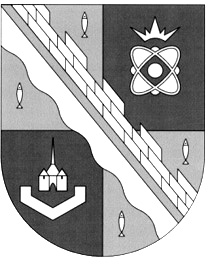 СОВЕТ ДЕПУТАТОВ МУНИЦИПАЛЬНОГО ОБРАЗОВАНИЯСОСНОВОБОРСКИЙ ГОРОДСКОЙ ОКРУГ ЛЕНИНГРАДСКОЙ ОБЛАСТИ(ТРЕТИЙ СОЗЫВ)Р Е Ш Е Н И Е                                               от  30.03.2016 г.   № 53 Заслушав информацию администрации Сосновоборского городского округа, совет депутатов Сосновоборского городского округаР Е Ш И Л:1. Внести в решение совета депутатов от 02.12.2015г. № 179 «О бюджете Сосновоборского городского округа на 2016 год и на плановый период 2017 и 2018 годов» (далее – решение) следующие изменения и дополнения:1) В статью 1 «Основные характеристики бюджета Сосновоборского городского округа на 2016 год и на плановый период 2017 и 2018 годов» внести следующие изменения:- пункт первый изложить в следующей редакции:«1. Утвердить основные характеристики бюджета Сосновоборского городского округа на 2016 год:прогнозируемый общий объем доходов бюджета Сосновоборского городского округа в сумме 1 989 297,1533   тысяч рублей;общий объем расходов бюджета Сосновоборского городского округа в сумме  2 155 942,84023 тысяч рублей;прогнозируемый дефицит бюджета Сосновоборского городского округа в сумме 166 645,68693  тысяч рублей».2) В статью 2 «Доходы бюджета Сосновоборского городского округа на 2016 год и на плановый период 2017 и 2018 годов» внести следующие изменения: -пункт второй изложить в следующей редакции:«2. Утвердить в пределах общего объема доходов бюджета Сосновоборского городского округа, утвержденного статьей 1 настоящего решения в бюджете Сосновоборского городского округа объем межбюджетных трансфертов, получаемых из других бюджетов на 2016 год в общей сумме 716 007,942 тысячи рублей согласно приложению N 5, на плановый период 2017 и 2018 годов согласно приложению N 6, в общих суммах 787 533,5 тысяч  рублей и 820 928,7 тысяч рублей соответственно»;3) В статье 3 пункт второй изложить в следующей редакции: «Установить, что 50 процентов прибыли муниципальных унитарных предприятий, остающейся после уплаты налогов и иных обязательных платежей, уменьшенной на сумму средств, направленных предприятием на создание и реконструкцию муниципальных объектов недвижимого имущества, зачисляются в бюджет Сосновоборского городского округа.4) В статью 5 «Бюджетные ассигнования бюджета Сосновоборского городского округа на 2016 год и на плановый период 2017 и 2018 годов» внести следующие изменения:- в пункте втором число «284 348,83» заменить на число «20 752,33»;             - в пункте восьмом число «172 892,36561» заменить на число «177 046,82559»;           5) В статью 6 «Особенности установления отдельных расходных обязательств и использования бюджетных ассигнований по обеспечению деятельности органов местного самоуправления и муниципальных учреждений Сосновоборского городского округа» внести следующие изменения:                      - в пункте втором число «123 614,044» заменить на число «122 277,094».          6) В статье 7 пункт первый считать утратившим силу, пункты 2-5 считать соответственно пунктами 1-4;           7) Приложение № 1 «Источники внутреннего финансирования дефицита бюджета Сосновоборского городского округа на 2016  год» изложить в новой редакции (прилагается);           8)   Приложение № 3 «Прогнозируемые поступления доходов в бюджет Сосновоборского городского округа на 2016 год» изложить в новой редакции (прилагается);9) Приложение № 5 «Межбюджетные трансферты, получаемые из других бюджетов в 2016 году» изложить в новой редакции (прилагается);           10) Приложение № 7 «Перечень главных администраторов поступлений в  бюджет Сосновоборского городского округа  на 2016 год и плановый период 2017 и 2018 годов» изложить в новой редакции (прилагается);                    11) Приложение № 9 «Распределение бюджетных ассигнований по целевым статьям (муниципальным программам и непрограммным направлениям деятельности), группам и подгруппам видов расходов классификации расходов бюджетов, а также по разделам и подразделам классификации расходов бюджетов на 2016 год» изложить в новой редакции (прилагается);           12) Приложение № 10 «Распределение бюджетных ассигнований по целевым статьям (муниципальным программам и непрограммным направлениям деятельности), группам и подгруппам видов расходов классификации расходов бюджетов, а также по разделам и подразделам классификации расходов бюджетов на 2017-2018 годы» изложить в новой редакции (прилагается);           13) Приложение № 11 «Распределение бюджетных ассигнований по разделам, подразделам, целевым статьям (муниципальным программам и непрограммным направлениям деятельности), группам и подгруппам видов расходов классификации расходов бюджета Сосновоборского городского округа на 2016 год» изложить в новой редакции (прилагается);           14) Приложение № 12 «Распределение бюджетных ассигнований по разделам, подразделам, целевым статьям (муниципальным программам и непрограммным направлениям деятельности), группам и подгруппам видов расходов классификации расходов бюджета Сосновоборского городского округа на 2017-2018 годы» изложить в новой редакции (прилагается);           15) Приложение № 13 «Ведомственная структура расходов бюджета Сосновоборского городского округа на 2015 год» изложить в новой редакции (прилагается);               16) Приложение № 14 «Ведомственная структура расходов бюджета Сосновоборского городского округа на 2017-2018 годы» изложить в новой редакции (прилагается);              17) Приложение № 15 «Нормативы расходов на обеспечение муниципальных услуг в 2016 году» исключить;           18) Приложение № 20 «Адресная инвестиционная программа за счет средств местного бюджета на 2016 год» изложить в новой редакции (прилагается);           19) Приложение № 21 «Адресная инвестиционная программа за счет средств местного бюджета на 2017-2018 годы » изложить в новой редакции (прилагается);.3. Решение вступает в силу со дня официального обнародования.4. Разместить (обнародовать) настоящее решение и приложения №№ 1, 2, 3, 5, 7, 9, 10, 11, 12, 13, 14, 20, 21 на электронном сайте городской газеты «Маяк» в сети «Интернет» (www.mayak.sbor.net).Глава Сосновоборского городского округа                                                   Д. В. Пуляевский       УТВЕРЖДЕНЫ решением совета депутатов      от  30.03.2016 г.  № 53        Приложение № 1Источникивнутреннего финансирования дефицита бюджета Сосновоборского городского округана 2016  год                                                                                                                                                      (тыс. руб.)                                                                                                                                                                                                                     											                                                                                      УТВЕРЖДЕНЫ:                                                                                                     решением совета депутатов                                                                                                                                                                                      от 30.03. 2016 г.  №  53                                                                                                                                                                                                                        Приложение № 3Прогнозируемые поступления доходов в бюджет Сосновоборского городского округа на 2016 год                                                                                                                                                                                                 УТВЕРЖДЕНЫ:                                                                                                         решением совета депутатов                                                                                                                                                                                       от 30.03. 2016  г.  № 53                                                                                                                                                                                                                                                                                                                   Приложение № 5Межбюджетные трансферты, получаемые из других бюджетов в 2016 году                                                                                                                                                                                                УТВЕРЖДЕН:                                                                                                                                                                                     решением совета депутатов                                                                                                                                                                                     от 30.03.2016 г.  № 53                                                                                                                                                                                                         Приложение № 7ПЕРЕЧЕНЬглавных администраторов доходов в бюджет Сосновоборского городского округа на 2016 год и плановый период 2017 и 2018 годов                                                                                               УТВЕРЖДЕНО:                                                                                                 решением совета депутатов                                                                                               от 30.03.2016 г.  № 53                                                                                                             								Приложение № 9 Распределение бюджетных ассигнований по целевым статьям (муниципальным программам и непрограммным направлениям деятельности), группам и подгруппам видов расходов классификации расходов бюджетов, а также по разделам и подразделам классификации расходов бюджетов на 2016 год                                                                                                                 (руб.)                                                                                                        УТВЕРЖДЕНА:                                                                                        решением совета депутатов                                                                                       от 30.03.2016 г. № 53                                                                                      Приложение № 13 Ведомственная структура расходов бюджета Сосновоборского городского округа на 2016 год                                                                                                                                            (руб.)					                  УТВЕРЖДЕНА:    					                  решением совета депутатов                                                                              от 30.03.2016 г.  № 53                                                                              Приложение № 14 Ведомственная структура расходов бюджета Сосновоборского городского округа на 2017-2018 годыУТВЕРЖДЕНАрешением совета депутатовот 30.03.2016 г.  № 53 Приложение № 20Адресная     инвестиционная   программа   за счет   средств   местного   бюджета   на 2016 годТыс. руб.«О внесении изменений в решение совета депутатов от 02.12.2015г. № 179 «О бюджете Сосновоборского городского округа на 2016 год и на плановый период 2017 и 2018 годов»Код НаименованиеПлан 000 01 05 00 00 00 0000 000000 01 05 02 01 04 0000 510000 01 05 02 01 04 0000 610Изменение остатков средств на счетах по учету средств бюджетаУвеличение прочих остатков денежных средств бюджета городского округаУменьшение прочих остатков денежных средств бюджета городского округа166 645,686930166 645,68693000 01 06 00 00 00 0000 000Иные источники внутреннего финансирования дефицитов бюджетов0000 01 06 04 01 04 0000 810Исполнение муниципальных гарантий городских округов в валюте Российской Федерации в случае, если исполнение гарантом муниципальных гарантий ведет к возникновению права регрессного требования гаранта к принципалу либо обусловлено уступкой гаранту прав требования бенефициара к принципалу-2 000,0000 01 06 08 00 04 0000 640Возврат прочих бюджетных кредитов (ссуд), предоставленных бюджетами городских округов внутри страны2 000,0Всего источников внутреннего финансирования166 645,68693Код бюджетнойклассификацииНаименование доходного источникаСумма(тыс.руб.)1 00 00000 00 0000 000Налоговые и неналоговые доходы1 273 289,211301 01 00000 00 0000 000Налоги на прибыль, доходы811 053,000001 01 02000 01 0000 110Налог на доходы физических лиц811 053,000001 03 00000 00 0000 000НАЛОГИ НА ТОВАРЫ (РАБОТЫ, УСЛУГИ), РЕАЛИЗУЕММЫЕ НА ТЕРРИТОРИИ РОССИЙСКОЙ ФЕДЕРАЦИИ2 634,000001 03 02000 01 0000 110Акцизы по подакцизным товарам (продукции), производимым на территории Российской Федерации2 634,000001 05 00000 00 0000 000Налоги на совокупный доход114 210,000001 05 01000 00 0000 110Налог, взимаемый в связи с применением упрощенной системы налогообложения82 764,000001 05 02000 02 0000 110Единый налог на вмененный доход для отдельных видов деятельности31 034,000001 05 03000 01 0000 110Единый сельскохозяйственный налог184,000001 05 04010 02 0000 110 Налог, взимаемый в связи с применением патентной системы налогообложения, зачисляемый в бюджеты городских округов228,000001 06 00000 00 0000 000Налоги на имущество123 778,000001 06 01020 04 0000 110Налог на имущество физических лиц, взимаемый по ставкам, применяемым к объектам налогообложения, расположенным в границах городских округов2 488,000001 06 06032 04 0000 1101 06 06042 04 0000 110Земельный налог с организаций, обладающих земельным участком, расположенным в границах городских округовЗемельный налог с физических лиц, обладающих земельным участком, расположенным в границах городских округов121 290,000001 08 00000 00 0000 000Государственная пошлина4 815,000001 09 00000 00 0000 000Задолженность и перерасчеты по отмененным налогам, сборам и иным обязательным платежам 9,000001 11 00000 00 0000 000Доходы от использования имущества, находящегося в государственной и муниципальной собственности177 199,211301 11 01040 04 0000 120Доходы в виде прибыли, приходящейся на доли в уставных (складочных) капиталах хозяйственных товариществ и обществ, или дивидендов по акциям, принадлежащим городским округам393,000001 11 05012 04 0000 120Доходы, получаемые в виде арендной платы за земельные участки, государственная собственность на которые не разграничена и которые расположены в границах городских округов, а также средства от продажи права на заключение договоров аренды указанных земельных участков105 024,000001 11 05024 04 0000 120Доходы,  получаемые  в   виде   арендной  платы, а также средства от продажи права на заключение договоров аренды за земли, находящиеся  в  собственности  городских округов   (за   исключением    земельных участков   муниципальных   бюджетных   и автономных учреждений)1 526,211301 11 05074 04 0000 120Доходы от сдачи в аренду имущества, составляющего казну городских округов (за исключением земельных участков)57 588,000001 11 07014 04 0000 120 Доходы от перечисления части прибыли, остающейся после уплаты налогов и иных обязательных платежей муниципальных унитарных предприятий, созданных городскими округами681,000001 11 09044 04 0000 120Прочие поступления от использования имущества, находящегося в собственности городских округов (за исключением имущества муниципальных бюджетных и автономных учреждений, а также имущества муниципальных унитарных предприятий, в том числе казенных)11 987,000001 12 00000 00 0000 000Платежи при пользовании природными ресурсами3 068,000001 12 01000 01 0000 120Плата за негативное воздействие на окружающую среду3 068,000001 13 00000 00 0000 000Доходы от оказания платных услуг (работ) и компенсации затрат государства3 453,000001 14 00000 00 0000 000Доходы от продажи материальных и нематериальных активов24 753,000001 14 02040 04 0000 410 Доходы от реализации имущества, находящегося в собственности городских округов (за исключением имущества муниципальных бюджетных и автономных учреждений, а также имущества муниципальных унитарных предприятий, в том числе казенных), в части реализации основных средств по указанному имуществу9 753,000001 14 06012 04 0000 430 Доходы от продажи земельных участков, государственная собственность на которые не разграничена и которые расположены в границах городских округов15 000,000001 14 06024 04 0000 430 Доходы от продажи земельных участков, находящихся в собственности городских округов (за исключением земельных участков муниципальных бюджетных и автономных учреждений)0,000001 16 00000 00 0000 000Штрафы, санкции, возмещение ущерба5 596,000001 17 00000 00 0000 000Прочие неналоговые доходы2 721,000002 00 00000 00 0000 000Безвозмездные поступления716 007,94200ИТОГО ДОХОДОВ1 989 297,15330КБКНаименование КБКСумма(тыс. руб.)2 00 00000 00 0000 000Безвозмездные поступления716 007,942002 02 01000 00 0000 151Дотации бюджетам субъектов Российской Федерации и муниципальных образований02 02 02000 00 0000 151Субсидии бюджетам бюджетной системы Российской Федерации (межбюджетные субсидии)30 265,67700001 2 02 02077 04 0000 151Субсидии на строительство транспортной и коммунальной инфраструктуры на земельных участках, предоставленных членам многодетных семей, молодым специалистам, членам молодых семей в рамках подпрограммы «Развитие инженерной и социальной инфраструктуры в районах массовой жилой застройки» ГП «Обеспечение качественным жильем граждан на территории Ленинградской области»16 787,84400001 2 02 02999 04 0000 151Субсидии бюджетам муниципальных образований Ленинградской области на обеспечение деятельности информационно-консультативных центров для потребителей84,3001 2 02 02999 04 0000 151Субсидии бюджетам муниципальных образований Ленинградской области на софинансирование мероприятий по организации мониторинга социально-экономического развития233,33300007 2 02 02999 04 0000 151Субсидии бюджетам муниципальных образований Ленинградской области на организацию отдыха и оздоровления детей и подростков20,0007 2 02 02999 04 0000 151Субсидии на развитие кадрового потенциала системы дошкольного, общего и дополнительного образования120,00000007 2 02 02999 04 0000 151Субсидии на укрепление материально-технической базы организаций дополнительного образования1 263,40000007 2 02 02999 04 0000 151Субсидии на укрепление материально-технической базы организаций дошкольного образования2 233,50000007 2 02 02999 04 0000 151Субсидии на укрепление материально-технической базы организаций общего образования7 444,50000001 2 02 02999 04 0000 151Субсидии бюджетам муниципальных образований Ленинградской области на мероприятия по организации библиотечного обслуживания населения, созданию условий для организации досуга, развития местного традиционного народного художественного творчества, сохранения, возрождения и развития народных художественных промыслов716,9001 2 02 02216 04 0000 151Субсидии бюджетам муниципальных образований  Ленинградской области на капитальный ремонт и ремонт  автомобильных дорог общего пользования местного значения, предоставляемых за счет средств дорожного фонда Ленинградской области1 361,92 02 03000 00 0000 151Субвенции бюджетам субъектов Российской Федерации и муниципальных образований684 925,15100001 2 02 03024 04 0000 151Субвенции бюджетам муниципальных образований на осуществление отдельных государственных полномочий Ленинградской области в области архивного дела  166,96300001 2 02 03003 04 0000 151Субвенции бюджетам муниципальных образований на осуществление отдельных государственных полномочий Ленинградской области в сфере государственной регистрации актов гражданского состояния2 588,20000001 2 02 03007 04 0000 151Субвенции бюджетам муниципальных образованийна осуществление отдельных государственных полномочий Ленинградской области по составлению (изменению) списков кандидатов в присяжные заседатели федеральных судов общей юрисдикции в Российской Федерации145,80000001 2 02 03024 04 0000 151Субвенции бюджетам муниципальных образований (городского округа) на осуществление отдельных государственных полномочий Ленинградской области в сфере административных правоотношений 668,26600001 2 02 03024 04 0000 151Субвенции бюджетам муниципальных образований (городского округа) на осуществление отдельных государственных полномочий Ленинградской области в сфере профилактики безнадзорности и правонарушений несовершеннолетних1 302,52200007 2 02 03024 04 0000 151Субвенции бюджетам муниципальных образований на осуществление отдельных государственных полномочий Ленинградской области на обеспечение государственных гарантий реализации прав на получение общедоступного и бесплатного начального общего, основного общего, среднего общего образования в муниципальных общеобразовательных организациях, обеспечение дополнительного образования детей в муниципальных общеобразовательных организациях, включая расходы на оплату труда, приобретение учебников и учебных пособий, средств обучения (за исключением расходов на содержание зданий и оплату коммунальных услуг274 617,50000007 2 02 03024 04 0000 151Субвенции бюджетам муниципальных образований на осуществление отдельных государственных полномочий Ленинградской области на обеспечение государственных гарантий реализации прав на получение общедоступного и бесплатного дошкольного образования в муниципальных дошкольных образовательных организациях и муниципальных общеобразовательных организациях, включая расходы на оплату труда, приобретение учебных пособий, средств обучения, игр, игрушек (за исключением расходов на содержание зданий и оплату коммунальных услуг)289 686,10000007 2 02 03024 04 0000 151Субвенции бюджетам муниципальных образований на осуществление отдельных государственных полномочий Ленинградской области по предоставлению питания на бесплатной основе (с частичной компенсацией его стоимости) обучающимся в муниципальных образовательных организациях, реализующих основные общеобразовательные программы, а также в частных общеобразовательных организациях по имеющим государственную аккредитацию основным общеобразовательным программам, расположенных на территории Ленинградской области15 007,20000007 2 02 03024 04 0000 151Субвенции бюджетам муниципальных образований на осуществление отдельных государственных полномочий Ленинградской области по выплате компенсации части родительской платы за присмотр и уход за ребенком в образовательных организациях, реализующих образовательную программу дошкольного образования, в Ленинградской области9 484,60000001 2 02 03024 04 0000 151Субвенции бюджетам муниципальных образований на осуществление отдельных государственных полномочий Ленинградской области по обеспечению постинтернатного сопровождения детей-сирот, детей, оставшихся без попечения родителей, лиц из числа детей-сирот и детей, оставшихся без попечения родителей, в Ленинградской области15,30000001 2 02 03020 04 0000 151Субвенции бюджетам муниципальных образований на осуществление отдельных государственных полномочий Ленинградской области по назначению и выплате единовременного пособия при передаче ребенка на воспитание в семью в соответствии с федеральным законом от 19 мая 1995 года №81-ФЗ «О государственных пособиях гражданам, имеющим детей»422,90000001 2 02 03024 04 0000 151Субвенции бюджетам муниципальных образований на осуществление отдельных государственных полномочий Ленинградской области по принятию решения об освобождении от платы за наем, содержание и ремонт жилого помещения, коммунальные услуги и определение технического состояния и оценку стоимости жилого помещения в случае передачи его в собственность детей-сирот и детей, оставшихся без попечения родителей, а также лиц из их числа, в случае если в жилом помещении не проживают другие члены семьи, на период пребывания их в организациях для детей-сирот и детей, оставшихся без попечения родителей, в иных образовательных организациях, на военной службе по призыву, отбывания срока наказания в виде лишения свободы, а также на период пребывания у опекунов (попечителей), в приемных семьях15,60000001 2 02 03024 04 0000 151Субвенции бюджетам муниципальных образований на осуществление отдельных государственных полномочий Ленинградской области по аренде жилых помещений для детей-сирот и детей, оставшихся без попечения родителей, и лиц из числа детей-сирот и детей, оставшихся без попечения родителей, на период до обеспечения их жилыми помещениями86,70000001 2 02 03024 04 0000 151Субвенции бюджетам муниципальных образований на осуществление отдельных государственных полномочий Ленинградской области по обеспечению бесплатного проезда детей-сирот и детей, оставшихся без попечения родителей, обучающихся за счет средств местных бюджетов по основным общеобразовательным программам, на городском, пригородном, в сельской местности – на внутрирайонном транспорте (кроме такси), а также бесплатного проезда один раз в год к месту жительства и обратно к месту учебы310,10000010 2 02 03024 04 0000 151Субвенции бюджетам муниципальных образований на осуществление отдельных государственных полномочий Ленинградской области по подготовке граждан, желающих принять на воспитание в свою семью ребенка, оставшегося без попечения родителей1 340,40000001 2 02 03027 04 0000 151Субвенции бюджетам муниципальных образований на осуществление отдельных государственных полномочий Ленинградской области по назначению и выплате денежных средств на содержание детей-сирот и детей, оставшихся без попечения родителей, в семьях опекунов (попечителей) и приемных семьях10 592,20000001 2 02 03027 04 0000 151Субвенции бюджетам муниципальных образований на осуществление отдельных государственных полномочий Ленинградской области по организации выплаты вознаграждения, причитающегося приемным родителям5 247,70000001 2 02 03024 04 0000 151Субвенции бюджетам муниципальных образований на осуществление отдельных государственных полномочий Ленинградской области по организации и осуществлению деятельности по опеке и попечительству4 482,40000001 2 02 03119 04 0000 151Субвенции бюджетам муниципальных образований на осуществление отдельных государственных полномочий Ленинградской области по предоставлению жилых помещений детям-сиротам и детям, оставшимся без попечения родителей, лицам из их числа по договорам найма специализированных жилых помещений11 456,40000001 2 02 03024 04 0000 151Субвенции бюджетам муниципальных образований на осуществление отдельных государственных полномочий Ленинградской области в сфере обращения с безнадзорными животными на территории Ленинградской области705,90000001 2 02 03024 04 0000 151Субвенции бюджетам муниципальных образований на осуществление отдельных государственных полномочий Ленинградской области по предоставлению гражданам единовременной денежной выплаты на проведение капитального ремонта индивидуальных жилых домов335,00000001 2 02 03024 04 0000 151Субвенции бюджетам муниципальных образований на осуществление отдельных государственных полномочий Ленинградской области в сфере жилищных отношений492,70000010 2 02 03024 04 0000 151Субвенции бюджетам муниципальных образований на осуществление отдельных государственных полномочий Ленинградской области по предоставлению ежемесячной денежной выплаты гражданам, родившимся в период с 3 сентября 1927 года по 2 сентября 1945 года0,00000010 2 02 03024 04 0000 151Субвенции бюджетам муниципальных образований на осуществление отдельных государственных полномочий Ленинградской области по предоставлению ежемесячной денежной компенсации расходов на автомобильное топливо отдельным категориям инвалидов0,00000010 2 02 03123 04 0000 151Субвенции бюджетам муниципальных образований на осуществление отдельных государственных полномочий Ленинградской области по предоставлению отдельных мер социальной поддержки граждан, подвергшихся воздействию радиации0,00000010 2 02 03004 04 0000 151Субвенции бюджетам муниципальных образований на осуществление отдельных государственных полномочий Ленинградской области по осуществлению ежегодной денежной выплаты лицам, награжденным нагрудным знаком "Почетный донор России"0,00000010 2 02 03122 04 0000 151Субвенции бюджетам муниципальных образований на осуществление отдельных государственных полномочий Ленинградской области на выплату государственных пособий лицам, не подлежащим обязательному социальному страхованию на случай временной нетрудоспособности и в связи с материнством0,00000010 2 02 03024 04 0000 151Субвенции бюджетам муниципальных образований на осуществление отдельных государственных полномочий Ленинградской области по предоставлению ежемесячной денежной выплаты семьям в случае рождения (усыновления (удочерения) третьего ребенка и последующих детей0,00000010 2 02 03024 04 0000 151Субвенции бюджетам муниципальных образований на осуществление отдельных государственных полномочий Ленинградской области  по предоставлению материнского капитала при рождении (усыновлении) третьего и последующего ребенка (детей)0,00000010 2 02 03001 04 0000 151Субвенции бюджетам муниципальных образований на осуществление отдельных государственных полномочий Ленинградской области по оплате жилищно-коммунальных услуг отдельным категориям граждан0,00000010 2 02 03024 04 0000 151Субвенции бюджетам муниципальных образований на осуществление отдельных государственных полномочий Ленинградской области  по предоставлению ежегодной денежной компенсации расходов на бензин, ремонт, техническое обслуживание транспортных средств и запасные части к ним отдельным категориям инвалидов0,00000010 2 02 03024 04 0000 151Субвенции бюджетам муниципальных образований на осуществление отдельных государственных полномочий Ленинградской области по предоставлению ежемесячного денежного вознаграждения лицам, удостоенным звания "Ветеран труда Ленинградской области"0,00000010 2 02 03024 04 0000 151Субвенции бюджетам муниципальных образований на осуществление отдельных государственных полномочий Ленинградской области по предоставлению субсидий на оплату жилого помещения и коммунальных услуг0,00000010 2 02 03024 04 0000 151Субвенции бюджетам муниципальных образований на осуществление отдельных государственных полномочий Ленинградской области по предоставлению мер социальной поддержки многодетным и приемным семьям в виде: ежемесячной денежной компенсации на оплату жилого помещения и коммунальных услуг; ежегодной денежной компенсации на каждого из детей, обучающихся в общеобразовательных организациях; бесплатного проезда на внутригородском транспорте (кроме такси)0,00000010 2 02 03024 04 0000 151Субвенции бюджетам муниципальных образований на осуществление отдельных государственных полномочий Ленинградской области  по предоставлению государственной социальной помощи0,00000010 2 02 03024 04 0000 151Субвенции бюджетам муниципальных образований на осуществление отдельных государственных полномочий Ленинградской области по предоставлению социального пособия на погребение и возмещению стоимости услуг специализированной службе0,00000010 2 02 03024 04 0000 151Субвенции бюджетам муниципальных образований на осуществление отдельных государственных полномочий Ленинградской области по предоставлению ежемесячной компенсации на полноценное питание беременным женщинам, кормящим матерям, а также детям в возрасте до трех лет со среднедушевым доходом, размер которого не превышает величины прожиточного минимума на душу населения, установленной в Ленинградской области; мер социальной поддержки семьям с детьми, проживающим в Ленинградской области, в виде ежемесячных пособий  на детей и единовременных пособий при рождении детей0,00000010 2 02 03024 04 0000 151Субвенции бюджетам муниципальных образований на осуществление отдельных государственных полномочий Ленинградской области по предоставлению единовременной выплаты лицам, постоянно проживающим на территории Ленинградской области и состоящим в браке 50, 60, 70 и 75 лет0,00000010 2 02 03024 04 0000 151Субвенции бюджетам муниципальных образований  на осуществление отдельных государственных полномочий Ленинградской области по предоставлению мер социальной поддержки в виде ежемесячных денежных  выплат ветеранам труда, жертвам политических репрессий, труженикам тыла0,00000010 2 02 03024 04 0000 151Субвенции бюджетам муниципальных образований на осуществление отдельных государственных полномочий Ленинградской области по предоставлению мер социальной поддержки в виде: ежемесячной денежной компенсации части расходов по оплате жилого помещения и коммунальных услуг ветеранам труда, денежных компенсаций части расходов по оплате жилого помещения и коммунальных услуг жертвам политических репрессий, ежемесячной денежной компенсации расходов или части расходов по оплате жилья и коммунальных услуг специалистам, проживающим и работающим в сельской местности и поселках городского типа в Ленинградской области0,00000010 2 02 03024 04 0000 151Субвенции бюджетам муниципальных образований на осуществление отдельных государственных полномочий Ленинградской области по организации и осуществлению деятельности по реализации отдельных государственных полномочий в сфере социальной защиты населения14 484,40000010 2 02 03024 04 0000 151Субвенции бюджетам муниципальных образований на осуществление отдельных государственных полномочий Ленинградской области по предоставлению социального обслуживания гражданам пожилого возраста, инвалидам и гражданам, находящимся в трудной жизненной ситуации, детям – инвалидам, детям с ограниченными возможностями, несовершеннолетним детям и семьям с детьми, находящимся в трудной жизненной ситуации33 875,12000010 2 02 03024 04 0000 151Субвенции бюджетам муниципальных образований на осуществление отдельных государственных полномочий Ленинградской области по обеспечению бесплатного изготовления и ремонта зубных протезов ветеранам труда, труженикам тыла, жертвам политических репрессий5 714,00000010 2 02 03024 04 0000 151Субвенции муниципальным образованиям по переданным государственным полномочиям на организацию социального обслуживания граждан ("Социальное такси")105,00000010 2 02 03024 04 0000 151Субвенции муниципальным образованиям по переданным государственным полномочиям на организацию социального обслуживания граждан ("Услуги сиделок детям- инвалидам")429,28000010 2 02 03024 04 0000 151Субвенции на осуществление отдельного государственного полномочия Ленинградской области по оплате труда приемных родителей494,00000010 2 02 03024 04 0000 151Субвенции на предоставление социального обслуживания населению в рамках подпрограммы "Модернизация и развитие социального обслуживания населения" государственной программы Ленинградской области (тревожная кнопка)652,900002 02 04000 00 0000 151Иные межбюджетные трансферты817,11400010 2 02 04012 04 0000 151Межбюджетные трансферты бюджетам городских округов на оказание финансовой помощи советам ветеранов войны, труда, Вооруженных сил, правоохранительных органов, жителей блокадного Ленинграда и бывших малолетних узников фашистских лагерей806,90000001 2 02 04999 04 0000 151Иные межбюджетные трансферты на обеспечение мер социальной поддержки отдельных категорий инвалидов, проживающих в Ленинградской области, в части предоставления бесплатного проезда в автомобильном транспорте общего пользования городского и пригородного сообщения10,21400Код  главногоадминист-ратораКБК доходаНаименование КБКНаименование главного администратора.Наименование доходного источника001Администрация Сосновоборского городского округаИНН 4714011083   КПП 4726010010011 08 07150 01 1000 110Государственная пошлина за выдачу разрешения на установку рекламной конструкцииГосударственная пошлина за выдачу разрешения на установку рекламной конструкции (сумма платежа)0011 08 07173 01 1000 110Государственная пошлина за выдачу органом местного самоуправления городского округа специального разрешения на движение по автомобильным дорогам транспортных средств, осуществляющих перевозки опасных, тяжеловесных и (или) крупногабаритных грузов, зачисляемая в бюджеты городских округовГосударственная пошлина за выдачу органом местного самоуправления городского округа специального разрешения на движение по автомобильным дорогам транспортных средств, осуществляющих перевозки опасных, тяжеловесных и (или) крупногабаритных грузов, зачисляемая в бюджеты городских округов (сумма платежа)0011 11 05027 04 0000 120Доходы, получаемые в виде арендной платы за земельные участки, расположенные в полосе отвода автомобильных дорог общего пользования местного значения, находящихся в собственности городских округовДоходы, получаемые в виде арендной платы за земельные участки, расположенные в полосе отвода автомобильных дорог общего пользования местного значения, находящихся в собственности городских округов0011 11 05092 04 0000 120Доходы от предоставления на платной основе парковок (парковочных мест), расположенных на автомобильных дорогах общего пользования местного значения и местах внеуличной дорожной сети, относящихся к собственности городских округовДоходы от предоставления на платной основе парковок (парковочных мест), расположенных на автомобильных дорогах общего пользования местного значения и местах внеуличной дорожной сети, относящихся к собственности городских округов0011 11 09034 04 1000 120Доходы от эксплуатации и использования имущества автомобильных дорог, находящихся в собственности городских округовДоходы от эксплуатации и использования имущества автомобильных дорог, находящихся в собственности городских округов (сумма платежа)0011 11 09044 04 1000 120Прочие поступления от использования имущества, находящегося в собственности городских округов (за исключением имущества муниципальных бюджетных и автономных учреждений, а также имущества муниципальных унитарных предприятий, в том числе казенных)Прочие поступления от использования имущества, находящегося в муниципальной собственности (сумма платежа)0011 11 09044 04 1001 120Прочие поступления от использования имущества, находящегося в собственности городских округов (за исключением имущества муниципальных бюджетных и автономных учреждений, а также имущества муниципальных унитарных предприятий, в том числе казенных)Плата за пользование жилым помещением (плата за наем)0011 11 09044 04 1002 120Прочие поступления от использования имущества, находящегося в собственности городских округов (за исключением имущества муниципальных бюджетных и автономных учреждений, а также имущества муниципальных унитарных предприятий, в том числе казенных)Поступления от управляющих компаний платы за наем жилых помещений0011 11 09044 04 2003 120Прочие поступления от использования имущества, находящегося в собственности городских округов (за исключением имущества муниципальных бюджетных и автономных учреждений, а также имущества муниципальных унитарных предприятий, в том числе казенных)Прочие поступления от использования имущества (пени по долгам социального найма)0011 11 09044 04 2004 120Прочие поступления от использования имущества, находящегося в собственности городских округов (за исключением имущества муниципальных бюджетных и автономных учреждений, а также имущества муниципальных унитарных предприятий, в том числе казенных)Прочие поступления от использования имущества, находящегося в муниципальной собственности (пени по долгам коммерческого найма)0011 13 01530 04 0000 130Плата за оказание услуг по присоединению объектов дорожного сервиса к автомобильным дорогам общего пользования местного значения, зачисляемая в бюджеты городских округовПлата за оказание услуг по присоединению объектов дорожного сервиса к автомобильным дорогам общего пользования местного значения, зачисляемая в бюджеты городских округов0011 13 02994 04 0064 130Прочие доходы от компенсации затрат  бюджетов городских округовПрочие доходы от компенсации затрат  бюджетов городских округов (МКУ «ЦАХО»)0011 16 30013 01 0000 140Денежные взыскания (штрафы) за нарушение правил перевозки крупногабаритных и тяжеловесных грузов по автомобильным дорогам общего пользования местного значения городских округовДенежные взыскания (штрафы) за нарушение правил перевозки крупногабаритных и тяжеловесных грузов по автомобильным дорогам общего пользования местного значения городских округов0011 16 30030 01 0000 140Прочие денежные взыскания (штрафы) за правонарушения в области дорожного движенияПрочие денежные взыскания (штрафы) за правонарушения в области дорожного движения0011 16 37030 04 0000 140Поступления сумм в возмещение вреда, причиняемого автомобильным дорогам местного значения транспортными средствами, осуществляющими перевозки тяжеловесных и (или) крупногабаритных грузов, зачисляемые в бюджеты городских округовПоступления сумм в возмещение вреда, причиняемого автомобильным дорогам местного значения транспортными средствами, осуществляющими перевозки тяжеловесных и (или) крупногабаритных грузов, зачисляемые в бюджеты городских округов0011 16 46000 04 0000 140Поступления сумм в возмещение ущерба в связи с нарушением исполнителем (подрядчиком) условий государственных контрактов или иных договоров, финансируемых за счет средств муниципальных дорожных фондов городских округов, либо в связи с уклонением от заключения таких контрактов или иных договоровПоступления сумм в возмещение ущерба в связи с нарушением исполнителем (подрядчиком) условий государственных контрактов или иных договоров, финансируемых за счет средств муниципальных дорожных фондов городских округов, либо в связи с уклонением от заключения таких контрактов или иных договоров0011 16 90040 04 0000 140Прочие поступления от денежных взысканий (штрафов) и иных сумм в возмещение ущерба, зачисляемые в бюджеты городских округовШтраф комиссии по делам несовершеннолетних и защите их прав0011 16 21040 04 0000 140Денежные взыскания (штрафы) и иные суммы, взыскиваемые с лиц, виновных в совершении преступлений, и в возмещение ущерба имуществу, зачисляемые в бюджеты городских округовДенежные  взыскания  (штрафы)  и   иные   суммы, взыскиваемые  с  лиц,  виновных   в   совершении  преступлений, и в возмещение  ущерба  имуществу, зачисляемые в бюджеты городских округов0011 16 35020 04 0000 140Суммы по искам о возмещении вреда, причиненного окружающей среде, подлежащие зачислению в бюджеты городских округовСуммы по искам о возмещении вреда, причиненного окружающей  среде,   подлежащие   зачислению   в  бюджеты городских округов0011 16 51020 02 0000 140Денежные взыскания (штрафы), установленные законами субъектов Российской Федерации за несоблюдение муниципальных правовых актов, зачисляемые в бюджеты городских округовДенежные взыскания (штрафы), установленные законами субъектов Российской Федерации за несоблюдение муниципальных правовых актов, зачисляемые в бюджеты городских округов (Административный штраф по решению административной комиссии)0011 17 01040 04 0000 180Невыясненные поступления, зачисляемые в бюджеты городских округовНевыясненные поступления0011 17 05040 04 1000 180Прочие неналоговые доходы бюджетов городских округовПоступления от уплаты восстановительной стоимости зеленых насаждений (сумма платежа)0011 1705040 04 0015 180Прочие неналоговые доходы бюджетов городских округовПрочие безвозмездные поступления муниципальным учреждениям, находящимся в ведении органов местного самоуправления городских округов (Администрация Сосновоборского городского округа)0011 1705040 04 0064 180Прочие неналоговые доходы бюджетов городских округовПрочие безвозмездные поступления муниципальным учреждениям, находящимся в ведении органов местного самоуправления городских округов (МКУ«ЦАХО»)0012 02 01009 04 0000 151Дотации бюджетам городских округов на поощрение достижения наилучших показателей деятельности органов местного самоуправленияДотации бюджетам на поощрение достижения наилучших показателей деятельности органов исполнительной власти субъектов Российской Федерации и органов местного самоуправления0012 02 02008 04 0000 151Субсидии бюджетам городских округов на обеспечение жильем молодых семейСубсидии за счет средств областного бюджета для предоставления социальных выплат на приобретение (строительство) жилья молодым семьям – участникам подпрограммы «Жилье для молодежи» Государственной программы «Обеспечение качественным жильем граждан на территории ЛО»0012 02 02009 04 0000 151Субсидии бюджетам городских округов на государственную поддержку малого и среднего предпринимательства, включая крестьянские (фермерские) хозяйстваСубсидии бюджетам городских округов на государственную поддержку малого и среднего предпринимательства, включая крестьянские (фермерские) хозяйства0012 02 02051 04 0000 151Субсидии бюджетам городских округов на реализацию федеральных целевых программСубсидии федерального бюджета для предоставления социальных выплат на приобретение (строительство) жилья молодым семьям – участникам подпрограммы «Обеспечение жильем молодых семей «ФЦП «Жилище»0012 02 02051 04 0000 151Субсидии бюджетам городских округов на реализацию федеральных целевых программСубсидии на мероприятия государственной программы Российской Федерации «Доступная среда» в рамках подпрограммы «Формирование доступной среды жизнедеятельности для инвалидов в Ленинградской области» государственной программы Ленинградской области «Социальная поддержка отдельных категорий граждан в Ленинградской области0012 02 02051 04 0000 151Субсидии бюджетам городских округов на реализацию федеральных целевых программСубсидии на реализацию мероприятий, направленных на повышение уровня доступности приоритетных объектов и услуг в приоритетных сферах жизнедеятельности в муниципальных образованиях, подпрограммы «Формирование доступной среды жизнедеятельности для инвалидов в Ленинградской области» государственной программы Ленинградской области «Социальная поддержка отдельных категорий граждан в Ленинградской области» (за счет средств федерального бюджета)0012 02 02077 04 0000 151Субсидии бюджетам городских округов на софинансирование капитальных вложений в объекты муниципальной собственностиСубсидии бюджетам городских округов на софинансирование объектов капитального строительства муниципальной собственности0012 02 02077 04 0000 151Субсидии бюджетам городских округов на софинансирование капитальных вложений в объекты муниципальной собственности   -Субсидии на строительство транспортной инфраструктуры на земельных участках, предоставленных членам многодетных семей, молодым специалистам, членам молодых семей в рамках подпрограммы «Развитие инженерной и социальной инфраструктуры в районах массовой жилой застройки» ГП «Обеспечение качественным жильем граждан на территории Ленинградской области»0012 02 02077 04 0000 151Субсидии бюджетам городских округов на софинансирование капитальных вложений в объекты муниципальной собственностиСубсидии на строительство коммунальной  инфраструктуры на земельных участках, предоставленных членам многодетных семей, молодым специалистам, членам молодых семей в рамках подпрограммы «Развитие инженерной и социальной инфраструктуры в районах массовой жилой застройки» ГП «Обеспечение качественным жильем граждан на территории Ленинградской области»0012 02 02216 04 0000 151Субсидии бюджетам городских округов на осуществление дорожной деятельности в отношении автомобильных дорог общего пользования, а также капитального ремонта и ремонта дворовых территорий многоквартирных домов, проездов к дворовым территориям многоквартирных домов населенных пунктовСубсидии бюджетам городских округов на осуществление дорожной деятельности в отношении автомобильных дорог общего пользования, а также капитального ремонта и ремонта дворовых территорий многоквартирных домов, проездов к дворовым территориям многоквартирных домов населенных пунктов0012 02 02999 04 0000 151Прочие субсидии бюджетам городских округовСубсидии на обеспечение мероприятий по внедрению коллективных (общедомовых) приборов учета потребления коммунальных ресурсов0012 02 02999 04 0000 151Прочие субсидии бюджетам городских округовПрочие субсидии бюджетам городских округов на долгосрочную целевую программу «Культура Ленинградской области»0012 02 02999 04 0000 151Прочие субсидии бюджетам городских округовПрочие субсидии бюджетам городских округов на долгосрочную целевую программу «О поддержке граждан, нуждающихся в улучшении жилищных условий, на основе принципов ипотечного кредитования в Ленинградской области»0012 02 02999 04 0000 151Прочие субсидии бюджетам городских округовПрочие субсидии бюджетам городских округов на долгосрочную целевую программу «Жилье для молодежи»0012 02 02999 04 0000 151Прочие субсидии бюджетам городских округовПрочие субсидии бюджетам городских округов на финансирование расходов в рамках ДЦП «Развитие системы защиты прав потребителей в Ленинградской области»0012 02 02999 04 0000 151Прочие субсидии бюджетам городских округовСубсидии бюджетам городских округов на долгосрочную целевую программу «Молодежь Ленинградской области»0012 02 02999 04 0000 151Прочие субсидии бюджетам городских округовСубсидии на осуществление мероприятий по проведению мониторинга социально-экономического развития0012 02 02999 04 0000 151Прочие субсидии бюджетам городских округовСубсидии на обеспечение выплат стимулирующего характера основному персоналу муниципальных музеев и библиотек0012 02 02999 04 0000 151Прочие субсидии бюджетам городских округовСубсидии на финансирование расходов в рамках Государственной программы "Безопасность Ленинградской области"0012 02 02999 04 0000 151Прочие субсидии бюджетам городских округовСубсидия на софинансирование подпрограммы "Профилактика ассо-циального поведения в молодежной среде» Государственной программы «Устойчивое общественное развитие в ЛО»0012 02 02999 04 0000 151Прочие субсидии бюджетам городских округовСубсидии на реализацию мероприятий, направленных на безаварийную работу объектов водоснабжения и водоотведения в осенне-зимний период на территории Ленинградской области0012 02 02999 04 0000 151Прочие субсидии бюджетам городских округовСубсидии на обеспечение выплат стимулирующего характера работ-никам муниципальных учреждений культуры Ленинградской области0012 02 02999 04 0000 151Прочие субсидии бюджетам городских округовСубсидии на реализацию подпрограммы «Молодежь Ленинградской области» Государственной программы «Устойчивое общественное развитие в ЛО»0012 02 02999 04 0000 151Прочие субсидии бюджетам городских округовСубсидии на реализацию ДЦП «Энергосбережение и повышение энергетической эффективности ЛО и на перспективу до 2020 года»0012 02 02999 04 0000 151Прочие субсидии бюджетам городских округовСубсидии на реализацию подпрограммы «Энергосбережение и повышение энергетической эффективности на территории ЛО» Государственной программы ЛО «Обеспечение устойчивого функционирования и развития коммунальной и инженерной инфраструктуры и повышение энергоэффективности в ЛО»0012 02 02999 04 0000 151Прочие субсидии бюджетам городских округовСубсидии на мероприятия по формированию доступной среды жизнедеятельности для инвалидов в Ленинградской области в рамках подпрограммы «Формирование доступной среды жизнедеятельности для инвалидов в Ленинградской области» государственной программы Ленинградской области «Социальная поддержка отдельных категорий граждан в Ленинградской области»0012 02 02999 04 0000 151Прочие субсидии бюджетам городских округовСубсидии на реализацию мероприятий, направленных на повышение уровня доступности приоритетных объектов и услуг в приоритетных сферах жизнедеятельности в муниципальных образованиях, подпрограммы «Формирование доступной среды жизнедеятельности для инвалидов в Ленинградской области» государственной программы Ленинградской области «Социальная поддержка отдельных категорий граждан в Ленинградской области» (за счет средств областного бюджета)0012 02 02999 04 0000 151Прочие субсидии бюджетам городских округовСубсидии на поддержку декоративно-прикладного искусства и народных художественных промыслов в рамках подпрограммы «Сохранение и развитие народной культуры и самодеятельного творчества» государственной программы Ленинградской области «Развитие культуры в Ленинградской области»0012 02 02999 04 0000 151Прочие субсидии бюджетам городских округовСубсидии на поддержку дополнительного образования в сфере культуры в рамках подпрограммы «Сохранение и развитие народной культуры и самодеятельного творчества» государственной программы Ленинградской области «Развитие культуры в Ленинградской области»0012 02 02999 04 0000 151Прочие субсидии бюджетам городских округовСубсидии на поддержку творческих проектов в области культуры и искусства в рамках подпрограммы «Сохранение и развитие народной культуры и самодеятельного творчества» государственной программы Ленинградской области «Развитие культуры в Ленинградской области»0012 02 02999 04 0000 151Прочие субсидии бюджетам городских округовСубсидии на мероприятия по созданию условий для организации досуга, развития местного традиционного народного художественного творчества, сохранения, возрождения и развития народных художественных промыслов в рамках подпрограммы "Сохранение и развитие народной культуры и самодеятельного творчества" государственной программы Ленинградской области "Развитие культуры в Ленинградской области"0012 02 02999 04 0000 151Прочие субсидии бюджетам городских округовСубсидии бюджетам на государственную поддержку малого и среднего предпринимательства, включая крестьянские (фермерские) хозяйства0012 02 02999 04 0000 151Прочие субсидии бюджетам городских округовСубсидии на реализацию мероприятия "Предоставление субсидий субъектам малого предпринимательства, действующим менее одного года, на организацию предпринимательской деятельности", в рамках подпрограммы "Развитие малого, среднего предпринимательства и потребительского рынка Ленинградской области" ГП ЛО "Стимулирование экономической активности ЛО"0012 02 03002 04 0000 151Субвенции бюджетам городских округов на осуществление полномочий по подготовке проведения статистических переписейСубвенции бюджетам городских округов на осуществление полномочий по подготовке проведения статистических переписей0012 02 03003 04 0000 151Субвенции бюджетам городских округов на государственную регистрацию актов гражданского состоянияСубвенции бюджетам городских округов на осуществление полномочий по государственной регистрации актов гражданского состояния0012 02 03007 04 0000 151Субвенции бюджетам городских округов на составление (изменение) списков кандидатов в присяжные заседатели федеральных судов общей юрисдикции в Российской ФедерацииСубвенции бюджетам городских округов на составление (изменение и дополнение) списков кандидатов в присяжные заседатели федеральных судов общей юрисдикции в Российской федерации0012 02 03020 04 0000 151Субвенции бюджетам городских округов на выплату единовременного пособия при всех формах устройства детей, лишенных родительского попечения, в семьюСубвенции бюджетам городских округов  на осуществление передаваемых органам местного самоуправления отдельных государственных полномочий Ленинградской области на выплату единовременного пособия при всех формах устройства детей, лишенных родительского попечения,  в семью (за счет средств областного бюджета)0012 02 03020 04 0000 151Субвенции бюджетам городских округов на выплату единовременного пособия при всех формах устройства детей, лишенных родительского попечения, в семьюСубвенции бюджетам городских округов  на осуществление передаваемых органам местного самоуправления отдельных государственных полномочий Ленинградской области на выплату единовременного пособия при всех формах устройства детей, лишенных родительского попечения,  в семью (за счет средств федерального бюджета)0012 02 03024 04 0000 151Субвенции бюджетам городских округов на выполнение передаваемых полномочий субъектов Российской ФедерацииСубвенции бюджетам городских округов на осуществление отдельного государственного полномочия в сфере архивного дела0012 02 03024 04 0000 151Субвенции бюджетам городских округов на выполнение передаваемых полномочий субъектов Российской ФедерацииСубвенции бюджетам городских округов на осуществление отдельных государственных полномочий в сфере профилактики безнадзорности и правонарушений несовершеннолетних0012 02 03024 04 0000 151Субвенции бюджетам городских округов на выполнение передаваемых полномочий субъектов Российской ФедерацииСубвенции бюджетам городских округов на осуществление отдельного государственного полномочия Ленинградской области в сфере административных правонарушений0012 02 03024 04 0000 151Субвенции бюджетам городских округов на выполнение передаваемых полномочий субъектов Российской ФедерацииСубвенции бюджетам городских округов на осуществление отдельного государственного полномочия Ленинградской области по организации и осуществлению деятельности по опеке и попечительству0012 02 03024 04 0000 151Субвенции бюджетам городских округов на выполнение передаваемых полномочий субъектов Российской ФедерацииСубвенции бюджетам городских округов  на осуществления передаваемых органам местного самоуправления отдельных государственных полномочий Ленинградской области по принятию решения об освобождении детей-сирот и детей, оставшихся без попечения родителей, а также лиц из числа детей-сирот и детей, оставшихся без попечения родителей, на период пребывания в учреждениях для детей-сирот и детей, оставшихся без попечения родителей, в иных образовательных учреждениях, на военной службе по призыву, отбывающих срок наказания в виде лишения свободы, а также на период пребывания у опекунов (попечителей), в приемных семьях, в случае если в жилом помещении не проживают другие члены семьи, от платы за пользование жилым помещением (платы за наем), от платы за содержание и ремонт жилого помещения, включающей в себя плату за услуги и работы по управлению многоквартирным домом, содержанию и текущему ремонту общего имущества в многоквартирном доме, от платы за коммунальные услуги, от оплаты за определение технического состояния и оценку стоимости жилого помещения в случае передачи его в собственность0012 02 03024 04 0000 151Субвенции бюджетам городских округов на выполнение передаваемых полномочий субъектов Российской ФедерацииСубвенции бюджетам городских округов на осуществление отдельного государственного полномочия Ленинградской области по обеспечению бесплатного проезда детей – сирот и детей, оставшихся без попечения родителей, обучающихся в муниципальных образовательных учреждениях Ленинградской области, на городском, пригородном транспорте (кроме такси)0012 02 03024 04 0000 151Субвенции бюджетам городских округов на выполнение передаваемых полномочий субъектов Российской ФедерацииСубвенции на исполнение органами местного самоуправления отдельных государственных полномочий Ленинградской области в сфере жилищных отношений0012 02 03024 04 0000 151Субвенции бюджетам городских округов на выполнение передаваемых полномочий субъектов Российской ФедерацииСубвенции бюджетам городских округов на осуществление государственных полномочий Ленинградской области по осуществлению государственного контроля в области долевого строительства многоквартирных домов и (или) иных объектов недвижимости0012 02 03024 04 0000 151Субвенции бюджетам городских округов на выполнение передаваемых полномочий субъектов Российской ФедерацииСубвенции бюджетам городских округов на осуществление отдельного государственного полномочия Ленинградской области по предоставлению мер социальной поддержки по аренде жилых помещений для детей- сирот и детей, оставшимися без попечения родителей, и лиц из числа детей-сирот и детей, оставшихся без попечения родителей, на период до обеспечения их жилыми помещениями0012 02 03024 04 0000 151Субвенции бюджетам городских округов на выполнение передаваемых полномочий субъектов Российской ФедерацииСубвенции бюджетам городских округов на обеспечение текущего ремонта жилых помещений, находящихся в собственности у детей-сирот и детей, оставшихся без попечения родителей, лиц из числа детей-сирот и детей, оставшихся без попечения родителей, или предоставленных им по договору социального найма0012 02 03024 04 0000 151Субвенции бюджетам городских округов на выполнение передаваемых полномочий субъектов Российской ФедерацииСубвенции на осуществление отдельных государственных полномочий Ленинградской области в сфере обращения с безнадзорными животными на территории Ленинградской области0012 02 03024 04 0000 151Субвенции бюджетам городских округов на выполнение передаваемых полномочий субъектов Российской ФедерацииСубвенции бюджетам муниципальных образований на осуществление отдельных государственных полномочий Ленинградской области по обеспечению однократно благоустроенным жилым помещением специализированного жилищного фонда по договорам найма специализированных жилых помещений детей-сирот и детей, оставшихся без попечения родителей, а также лиц из числа детей-сирот и детей, оставшихся без попечения родителей, которые не являются нанимателями жилых помещений по договорам социального найма или членами семьи нанимателя жилого помещения по договору социального найма либо собственникам жилых помещений, также детей – сирот и детей, оставшихся без попечения родителей, которые являются нанимателями жилых помещений по договорам социального найма или членами семьи нанимателя жилого помещения по договору социального найма либо собственниками жилых помещений, в случае. Если их проживание в ранее занимаемых жилых помещениях признается невозможным0012 02 03024 04 0000 151Субвенции бюджетам городских округов на выполнение передаваемых полномочий субъектов Российской ФедерацииСубвенции бюджетам муниципальных образований на осуществление отдельных государственных полномочий Ленинградской области по предоставлению гражданам единовременной денежной выплаты на проведение капитального ремонта индивидуальных жилых домов на 2015 год0012 02 03026 04 0000 151Субвенции бюджетам городских округов на обеспечение жилыми помещениями детей-сирот, детей, оставшихся без попечения родителей, а также детей, находящихся под опекой (попечительством), не имеющих закрепленного жилого помещенияСубвенции на осуществление отдельного государственного полномочия Ленинградской области по обеспечению жильем детей – сирот и детей, оставшихся без попечения родителей, а также детей, находящихся под опекой (попечительством), не имеющих закрепленного жилого помещения (за счет средств областного бюджета)0012 02 03026 04 0000 151Субвенции бюджетам городских округов на обеспечение жилыми помещениями детей-сирот, детей, оставшихся без попечения родителей, а также детей, находящихся под опекой (попечительством), не имеющих закрепленного жилого помещенияСубвенции на осуществление отдельного государственного полномочия Ленинградской области по обеспечению жильем детей – сирот и детей, оставшихся без попечения родителей, а также детей, находящихся под опекой (попечительством), не имеющих закрепленного жилого помещения (за счет средств федерального бюджета)0012 02 03027 04 0000 151Субвенции бюджетам городских округов на содержание ребенка в семье опекуна и приемной семье, а также вознаграждение, причитающееся приемному родителюСубвенции бюджетам городских округов на содержание ребенка в семье опекуна и приемной семье0012 02 03027 04 0000 151Субвенции бюджетам городских округов на содержание ребенка в семье опекуна и приемной семье, а также вознаграждение, причитающееся приемному родителюСубвенции бюджетам городских округов на вознаграждение, причитающееся приемному родителю0012 02 03069 04 0000 151Субвенции бюджетам городских округов на обеспечение жильем отдельных категорий граждан, установленных Федеральным законом от 12 января 1995 года N 5-ФЗ "О ветеранах", в соответствии с Указом Президента Российской Федерации от 7 мая 2008 года N 714 "Об обеспечении жильем ветеранов Великой Отечественной войны 1941 - 1945 годов"Субвенции бюджетам городских округов на обеспечение жильем отдельных категорий граждан, установленных Федеральными законами от 12 января 1995 года №5-ФЗ «О ветеранах», в соответствии с Указом Президента Российской Федерации от 7 мая 2008 года № 714 «Об обеспечении жильем ветеранов ВОВ 1941-1945 годов» (за счет средств федерального бюджета)0012 02 03069 04 0000 151Субвенции бюджетам городских округов на обеспечение жильем отдельных категорий граждан, установленных Федеральным законом от 12 января 1995 года N 5-ФЗ "О ветеранах", в соответствии с Указом Президента Российской Федерации от 7 мая 2008 года N 714 "Об обеспечении жильем ветеранов Великой Отечественной войны 1941 - 1945 годов"Субвенции бюджетам городских округов на обеспечение жильем отдельных категорий граждан, установленных Федеральными законами от 12 января 1995 года №5-ФЗ «О ветеранах», в соответствии с Указом Президента Российской Федерации от 7 мая 2008 года № 714 «Об обеспечении жильем ветеранов ВОВ 1941-1945 годов» (за счет средств областного бюджета)0012 02 03070 04 0000 151Субвенции бюджетам городских округов на обеспечение жильем отдельных категорий граждан, установленных Федеральными законами от 12 января 1995 года N 5-ФЗ "О ветеранах" и от 24 ноября 1995 года N 181-ФЗ "О социальной защите инвалидов в Российской Федерации"Субвенции бюджетам городских округов на обеспечение жильем отдельных категорий граждан, установленных Федеральными законами от 12 января 1995 года №5-ФЗ «О ветеранах» и от 24 ноября 1995 года № 181-ФЗ «О социальной защите инвалидов в Российской Федерации» (за счет средств федерального бюджета)0012 02 03070 04 0000 151Субвенции бюджетам городских округов на обеспечение жильем отдельных категорий граждан, установленных Федеральными законами от 12 января 1995 года N 5-ФЗ "О ветеранах" и от 24 ноября 1995 года N 181-ФЗ "О социальной защите инвалидов в Российской Федерации"Субвенции бюджетам городских округов на обеспечение жильем отдельных категорий граждан, установленных Федеральными законами от 12 января 1995 года №5-ФЗ «О ветеранах» и от 24 ноября 1995 года № 181-ФЗ «О социальной защите инвалидов в Российской Федерации» (за счет средств областного бюджета)0012 02 03077 04 0000 151Субвенции бюджетам городских округов на обеспечение жильем граждан, уволенных с военной службы (службы), и приравненных к ним лицСубвенции бюджетам городских округов на осуществление отдельных государственных полномочий РФ, переданных для осуществления органами государственной власти ЛО, по обеспечению жилыми помещениями отдельных категорий граждан (уволенных с военной службы и приравненных к ним лицам)0012 02 03119 04 0000 151Субвенции бюджетам городских округов на предоставление жилых помещений детям-сиротам и детям, оставшимся без попечения родителей, лицам из их числа по договорам найма специализированных жилых помещенийСубвенции бюджетам городских округов на обеспечение предоставления жилых помещений детям-сиротам и детям, оставшимся без попечения родителей, лицам из их числа по договорам найма специализированных жилых помещений (за счет средств областного бюджета)0012 02 03119 04 0000 151Субвенции бюджетам городских округов на предоставление жилых помещений детям-сиротам и детям, оставшимся без попечения родителей, лицам из их числа по договорам найма специализированных жилых помещенийСубвенции бюджетам городских округов на обеспечение предоставления жилых помещений детям-сиротам и детям, оставшимся без попечения родителей, лицам из их числа по договорам найма специализированных жилых помещений (за счет средств федерального бюджета)0012 02 04012 04 0000 151Межбюджетные трансферты, передаваемые бюджетам городских округов для компенсации дополнительных расходов, возникших в результате решений, принятых органами власти другого уровняМежбюджетные трансферты, передаваемые бюджетам муниципальных образований на премирование победителей Ленинградского областного ежегодного конкурса профессионального мастерства «Звезда культуры»0012 02 04012 04 0000 151Межбюджетные трансферты, передаваемые бюджетам городских округов для компенсации дополнительных расходов, возникших в результате решений, принятых органами власти другого уровняМежбюджетные трансферты муниципальным образованиям за счет средств Резервного фонда Правительства Ленинградской области (на приобретение автономных источников электроснабжения)0012 02 04012 04 0000 151Межбюджетные трансферты, передаваемые бюджетам городских округов для компенсации дополнительных расходов, возникших в результате решений, принятых органами власти другого уровняИные межбюджетные трансферты на обеспечение равной доступности услуг общественного транспорта на территории Ленинградской области для отдельных категорий граждан, оказание мер социальной поддержки которым осуществляется за счет средств бюджета Санкт-Петербурга0012 02 04999 04 0000 151Прочие межбюджетные трансферты, передаваемые бюджетам городских округовПрочие межбюджетные трансферты, передаваемые бюджетам городских округов0012 02 04999 04 0000 151Прочие межбюджетные трансферты, передаваемые бюджетам городских округовИные межбюджетные трансферты на обеспечение мер социальной поддержки отдельных категорий инвалидов, проживающих в Ленинградской области, в части предоставления бесплатного проезда в автомобильном транспорте общего пользования городского и пригородного сообщения0012 02 04025 04 0000 151Межбюджетные трансферты, передаваемые бюджетам городских округов на комплектование книжных фондов библиотек муниципальных образованийМежбюджетные трансферты, передаваемые бюджетам городских округов на комплектование книжных фондов библиотек муниципальных образований0012 04 04099 04 0000 180Прочие безвозмездные поступления от негосударственных организаций в бюджеты городских округовПрочие безвозмездные поступления от негосударственных организаций в бюджеты городских округов0012 19 04000 04 0000 151Возврат остатков субсидий, субвенций и иных межбюджетных трансфертов, имеющих целевое назначение, прошлых лет из бюджетов городских округовВозврат остатков субсидий, субвенций и иных межбюджетных трансфертов, имеющих целевое назначение, прошлых лет, из бюджетов городских округов003Комитет по управлению муниципальным имуществомСосновоборского городского округаИНН  4714003646     КПП  472601001003 1 11 01040 04 1000 120Доходы в виде прибыли, приходящейся на доли в уставных (складочных) капиталах хозяйственных товариществ и обществ или дивидендов по акциям, принадлежащим городским округамДивиденды по акциям (сумма платежа) 003 1 11 05012 04 1000 120Доходы, получаемые в виде   
арендной платы за земельные  
участки, государственная    
собственность на которые не  
разграничена и которые     
расположены в границах     
городских округов, а также   
средства от продажи права на  
заключение договоров аренды  
указанных земельных участков  Арендная плата за земельные участки (сумма платежа) 003 1 11 05012 04 2000 120Доходы, получаемые в виде   
арендной платы за земельные  
участки, государственная    
собственность на которые не  
разграничена и которые     
расположены в границах     
городских округов, а также   
средства от продажи права на  
заключение договоров аренды  
указанных земельных участков  Арендная плата за земельные участки (пени и проценты) 003 1 11 05012 04 3000 120Доходы, получаемые в виде   
арендной платы за земельные  
участки, государственная    
собственность на которые не  
разграничена и которые     
расположены в границах     
городских округов, а также   
средства от продажи права на  
заключение договоров аренды  
указанных земельных участков  Арендная плата за земельные участки (суммы денежных взысканий (штрафов))0031 11 05024 04 1000 120Доходы, полученные в виде арендной платы, а также средства от продажи права на заключение договоров аренды за земли, находящиеся в собственности городских округов (за исключением земельных участков муниципальных бюджетных и автономных учреждений)Арендная плата за земельные участки, доходы от продажи права на заключение договоров аренды земли (сумма платежа)0031 11 05024 04 2000 120Доходы, полученные в виде арендной платы, а также средства от продажи права на заключение договоров аренды за земли, находящиеся в собственности городских округов (за исключением земельных участков муниципальных бюджетных и автономных учреждений)Арендная плата за земельные участки, доходы от продажи права на заключение договоров аренды земли (пени и проценты)0031 11 05024 04 3000 120Доходы, полученные в виде арендной платы, а также средства от продажи права на заключение договоров аренды за земли, находящиеся в собственности городских округов (за исключением земельных участков муниципальных бюджетных и автономных учреждений)Арендная плата за земельные участки, доходы от продажи права на заключение договоров аренды земли (суммы денежных взысканий (штрафов))0031 11 05074 04 1000 120Доходы от сдачи в аренду имущества, составляющего казну городских округов (за исключением земельных участков)Доходы от сдачи в аренду имущества, составляющего казну городских округов (сумма платежа)0031 11 05074 04 2000 120Доходы от сдачи в аренду имущества, составляющего казну городских округов (за исключением земельных участков)Доходы от сдачи в аренду имущества, составляющего казну городских округов (пени и проценты)0031 11 05074 04 3000 120Доходы от сдачи в аренду имущества, составляющего казну городских округов (за исключением земельных участков)Доходы от сдачи в аренду имущества, составляющего казну городских округов (суммы денежных взысканий (штрафов))0031 11 07014 04 1000 120Доходы от перечисления части прибыли, остающейся после уплаты налогов и иных обязательных платежей муниципальных унитарных предприятий, созданных городскими округамиПлатежи от муниципальных унитарных предприятий (сумма платежа)0031 11 07014 04 2000 120Доходы от перечисления части прибыли, остающейся после уплаты налогов и иных обязательных платежей муниципальных унитарных предприятий, созданных городскими округамиПлатежи от муниципальных унитарных предприятий (пени и проценты)0031 11 07014 04 3000 120Доходы от перечисления части прибыли, остающейся после уплаты налогов и иных обязательных платежей муниципальных унитарных предприятий, созданных городскими округамиПлатежи от муниципальных унитарных предприятий (суммы денежных взысканий (штрафов))0031 11 09044 04 1000 120Прочие поступления от использования имущества, находящегося в собственности городских округов (за исключением имущества муниципальных бюджетных и автономных учреждений, а также имущества муниципальных унитарных предприятий, в том числе казенных)Плата за право заключения инвестиционного договора (сумма платежа)0031 14 01040 04 1000 410Доходы от продажи квартир, находящихся в собственности городских округовДоходы бюджетов городских округов от продажи квартир (сумма платежа)0031 14 02042 04 1000 410Доходы от реализации имущества,
находящегося в оперативном   
управлении учреждений,     
находящихся в ведении органов 
управления городских округов  
(за исключением имущества   
муниципальных бюджетных и   
автономных учреждений), в части
реализации основных средств по 
указанному имуществу      Доходы от продажи недвижимого имущества (сумма платежа)0031 14 02042 04 1000 440Доходы от реализации имущества, находящегося в оперативном управлении учреждений, находящихся в ведении органов управления городских округов (за исключением имущества муниципальных бюджетных и автономных учреждений), в части реализации материальных запасов по указанному имуществу Доходы от продажи материальных запасов (сумма платежа)0031 14 02043 04 1000 410Доходы от реализации иного имущества, находящегося в собственности городских округов (за исключением имущества муниципальных бюджетных и автономных учреждений, а также имущества муниципальных унитарных предприятий, в том числе казенных), в части реализации основных средств по указанному имуществуДоходы от продажи иного имущества (сумма платежа)0031 14 02043 04 2000 410Доходы от реализации иного имущества, находящегося в собственности городских округов (за исключением имущества муниципальных бюджетных и автономных учреждений, а также имущества муниципальных унитарных предприятий, в том числе казенных), в части реализации основных средств по указанному имуществуДоходы от продажи иного имущества (пени и проценты)0031 14 02043 04 3000 410Доходы от реализации иного имущества, находящегося в собственности городских округов (за исключением имущества муниципальных бюджетных и автономных учреждений, а также имущества муниципальных унитарных предприятий, в том числе казенных), в части реализации основных средств по указанному имуществуДоходы от продажи иного имущества (суммы денежных взысканий (штрафов))0031 14 02043 04 1000 440Доходы от реализации иного  
имущества, находящегося в   
собственности городских    
округов (за исключением    
имущества муниципальных    
бюджетных и автономных    
учреждений, а также имущества 
муниципальных унитарных    
предприятий, в том числе   
казенных), в части реализации 
материальных запасов по    
указанному имуществу      Доходы от продажи материальных запасов (сумма платежа)0031 14 03040 04 1000 410Средства от распоряжения и реализации конфискованного и иного имущества, обращенного в доходы городских округов (в части реализации основных средств по указанному имуществу)Доходы от продажи конфискованного имущества (сумма платежа)0031 14 03040 04 1000 440Средства от распоряжения и реализации конфискованного и иного имущества, обращенного в доходы городских округов (в части реализации материальных запасов по указанному имуществу)Доходы от продажи материальных запасов конфискованного имущества (сумма платежа)0031 14 04040 04 1000 420Доходы от продажи нематериальных активов, находящиеся в собственности городских округовДоходы от продажи нематериальных активов (сумма платежа)0031 14 06012 04 1000 430Доходы от продажи земельных участков государственная собственность на которые не разграничена и которые расположены в границах городских округов.Доходы от продажи земельных участков (сумма платежа)0031 14 06012 04 2000 430Доходы от продажи земельных участков государственная собственность на которые не разграничена и которые расположены в границах городских округов.Доходы от продажи земельных участков (пени и проценты)0031 14 06012 04 3000 430Доходы от продажи земельных участков государственная собственность на которые не разграничена и которые расположены в границах городских округов.Доходы от продажи земельных участков (суммы денежных взысканий (штрафов))0031 14 06024 04 1000 430Доходы от продажи земельных участков, находящихся в собственности городских округов (за исключением земельных участков муниципальных бюджетных и автономных учреждений)Доходы от продажи земельных участков (сумма платежа)0031 14 06024 04 2000 430Доходы от продажи земельных участков, находящихся в собственности городских округов (за исключением земельных участков муниципальных бюджетных и автономных учреждений)Доходы от продажи земельных участков (пени и проценты)0031 14 06024 04 3000 430Доходы от продажи земельных участков, находящихся в собственности городских округов (за исключением земельных участков муниципальных бюджетных и автономных учреждений)Доходы от продажи земельных участков (суммы денежных взысканий (штрафов))0031 15 02040 04 1000 140Платежи, взимаемые органами  
местного самоуправления    
(организациями) городских   
округов за выполнение     
определенных функций     Доходы  за выполнение определенных функций (сумма платежа)0031 16 21040 04 0000 140Денежные взыскания (штрафы) и иные суммы, взыскиваемые с лиц, виновных в совершении преступлений, и в возмещение ущерба имуществу, зачисляемые в бюджеты городских округовДенежные взыскания (штрафы) и иные суммы, взыскиваемые с лиц, виновных в совершении преступлений, и в возмещение ущерба имуществу, зачисляемые в бюджеты городских округов (сумма платежа)0031 17 01040 04 0000 180Невыясненные поступления, зачисляемые в бюджеты городских округовНевыясненные поступления0032 02 02077 04 0000 151Субсидии бюджетам городских округов на софинансирование капитальных вложений в объекты муниципальной собственностиСубсидии бюджетам городских округов0032 19 04000 04 0000 151Возврат остатков субсидий, субвенций и иных межбюджетных трансфертов, имеющих целевое назначение, прошлых лет из бюджетов городских округовВозврат остатков субсидий007Комитет образования Сосновоборского городского округаИНН 4714000483    КПП 4726010010071 17 01040 04 0000 180Невыясненные поступления, зачисляемые в бюджеты городских округовНевыясненные поступления0071 17 05040 04 0047 180Прочие неналоговые доходы бюджетов городских округовПрочие безвозмездные поступления муниципальным учреждениям, находящимся в ведении органов местного самоуправления городских округов (Комитет образования Сосновоборского городского округа)0072 02 02077 04 0000 151Субсидии бюджетам городских округов на софинансирование капитальных вложений в объекты муниципальной собственностиСубсидии бюджетам городских округов на софинансирование капитальных вложений в объекты муниципальной собственности0072 02 02999 04 0000 151Прочие субсидии бюджетам городских округовСубсидии на развитие системы дополнительного образования0072 02 02204 04 0000 151Субсидии бюджетам городских округов на модернизацию региональных систем дошкольного образованияСубсидии на строительство, реконструкцию и приобретение объектов для организации дошкольного образования0072 02 02999 04 0000 151Прочие субсидии бюджетам городских округовСубсидии на реализацию "Развитие физической культуры и спорта в ЛО" в рамках программы "Развитие объектов физической культуры и спорта в Ленинградской области"0072 02 02999 04 0000 151Прочие субсидии бюджетам городских округовСубсидии на укрепление материально-технической базы организаций общего образования0072 02 02999 04 0000 151Прочие субсидии бюджетам городских округовСубсидии на реновацию организаций общего образования0072 02 02999 04 0000 151Прочие субсидии бюджетам городских округовСубсидии на укрепление материально-технической базы организаций дошкольного образования0072 02 02999 04 0000 151Прочие субсидии бюджетам городских округовСубсидии на укрепление материально-технической базы организаций дополнительного образования0072 02 02999 04 0000 151Прочие субсидии бюджетам городских округовСубсидии на строительство и капитальный ремонт плоскостных спортивных сооружений и стадионов (Общее образование)0072 02 02999 04 0000 151Прочие субсидии бюджетам городских округовСубсидии на организацию отдыха и оздоровления детей и подростков0072 02 02999 04 0000 151Прочие субсидии бюджетам городских округовСубсидии на обновление содержания общего образования, создание современной образовательной среды и развитие сети общеобразовательных организаций0072 02 02999 04 0000 151Прочие субсидии бюджетам городских округовСубсидии на развитие кадрового потенциала системы дошкольного, общего и дополнительного образования0072 02 03024 04 0000 151Субвенции бюджетам городских округов на выполнение передаваемых полномочий субъектов Российской ФедерацииСубвенции на обеспечение государственных гарантий реализации прав на получение общедоступного и бесплатного дошкольного образования0072 02 03024 04 0000 151Субвенции бюджетам городских округов на выполнение передаваемых полномочий субъектов Российской ФедерацииСубвенции по предоставлению питания на бесплатной основе (с частичной компенсацией его стоимости)0072 02 03024 04 0000 151Субвенции бюджетам городских округов на выполнение передаваемых полномочий субъектов Российской ФедерацииСубвенции на обеспечение государственных гарантий реализации прав на получение общедоступного и бесплатного начального общего, основного общего, среднего общего образования в муниципальных общеобразовательных организациях0072 02 03024 04 0000 151Субвенции бюджетам городских округов на выполнение передаваемых полномочий субъектов Российской ФедерацииСубвенции по выплате компенсации части родительской платы за присмотр и уход за ребенком в образовательных организациях, реализующих образовательную программу дошкольного образования, в Ленинградской области0072 02 04012 04 0000 151Межбюджетные трансферты, передаваемые бюджетам городских округов для компенсации дополнительных расходов, возникших в результате решений, принятых органами власти другого уровняИные межбюджетные трансферты на поощрение победителей и лауреатов областных конкурсов в области образования007219 04000 04 0000 151Возврат остатков субсидий, субвенций и иных межбюджетных трансфертов, имеющих целевое назначение,  прошлых лет из бюджетов городских округовВозврат остатков субсидий, субвенций и иных межбюджетных трансфертов, имеющих целевое назначение,  прошлых лет из бюджетов городских округов010Комитет социальной защиты населенияСосновоборского          городского округаИНН 4714014550      КПП 4726010010101 13 02994 04 0000 130Прочие доходы от компенсации затрат бюджетов городских округовПрочие доходы от компенсации затрат бюджетов городских округов0101 17 01040 04 0000 180Невыясненные поступления, зачисляемые в бюджеты городских округовНевыясненные поступления0101 17 05040 04 0037 180Прочие неналоговые доходы бюджетов городских округовПрочие безвозмездные поступления муниципальным учреждениям, находящимся в ведении органов местного самоуправления городских округов (КСЗН Сосновоборского городского округа)0102 02 02051 04 0000 151Субсидии бюджетам городских округов на реализацию федеральных целевых программСубсидии бюджетам муниципальных образований на реализацию ФЦП «Доступная среда»0102 02 02999 04 0000 151Прочие субсидии бюджетам городских округовСубсидии бюджетам муниципальных образований на реализацию мероприятий долгосрочной целевой программы «Социальная поддержка граждан пожилого возраста и инвалидов в Ленинградской области»0102 02 02999 04 0000 151Прочие субсидии бюджетам городских округовСубсидии бюджетам муниципальных образований на реализацию мероприятий долгосрочной целевой программы «Дети Ленинградской области»0102 02 02999 04 0000 151Прочие субсидии бюджетам городских округовСубсидии бюджетам муниципальных образований на развитие системы социального обслуживания несовершеннолетних детей, находящихся в трудной жизненной ситуации 0102 02 02999 04 0000 151Прочие субсидии бюджетам городских округовСубсидии бюджетам муниципальных образований на реализацию мероприятий долгосрочной целевой программы «Улучшение качества жизни детей-инвалидов и детей с ограниченными возможностями в Ленинградской области»0102 02 02999 04 0000 151Прочие субсидии бюджетам городских округовСубсидии бюджетам муниципальных образований на реализацию мероприятий долгосрочной целевой программы «Формирование доступной среды жизнедеятельности для инвалидов в Ленинградской области»0102 02 03001 04 0000 151Субвенции бюджетам городских округов на оплату жилищно-коммунальных услуг отдельным категориям гражданСубвенции бюджетам городских округов на обеспечение мер социальной поддержки по оплате жилищно-коммунальных услуг отдельным категориям граждан, оказание мер социальной поддержки которых относится к полномочиям Российской Федерации0102  02 03004 04 0000 151Субвенции бюджетам городских округов на осуществление переданного полномочия Российской Федерации по осуществлению ежегодной денежной выплаты лицам, награжденным нагрудным знаком "Почетный донор России"Субвенции бюджетам городских округов на осуществление переданного полномочия Российской Федерации по осуществлению ежегодной денежной выплаты лицам, награжденным нагрудным знаком "Почетный донор России"0102  02 03012 04 0000 151Субвенции бюджетам городских округов на выплаты инвалидам компенсаций страховых премий по договорам обязательного страхования гражданской ответственности владельцев транспортных средствСубвенции бюджетам городских округов на выплаты инвалидам компенсаций страховых премий по договорам обязательного страхования гражданской ответственности владельцев транспортных средств0102 02 03024 04 0000 151Субвенции бюджетам городских округов на выполнение передаваемых полномочий субъектов Российской ФедерацииСубвенции бюджетам городских округов на меры социальной поддержки жертв политических репрессий по предоставлению ежемесячной денежной выплаты0102 02 03024 04 0000 151Субвенции бюджетам городских округов на выполнение передаваемых полномочий субъектов Российской ФедерацииСубвенции бюджетам городских округов на меры социальной поддержки жертв политических репрессий по оплате жилья и коммунальных услуг0102 02 03024 04 0000 151Субвенции бюджетам городских округов на выполнение передаваемых полномочий субъектов Российской ФедерацииСубвенции бюджетам городских округов на осуществление отдельного государственного полномочия по предоставлению гражданам субсидий на оплату жилого помещения и коммунальных услуг0102 02 03024 04 0000 151Субвенции бюджетам городских округов на выполнение передаваемых полномочий субъектов Российской ФедерацииСубвенции бюджетам городских округов на обеспечение мер социальной поддержки ветеранам труда по оплате жилья и коммунальных услуг0102 02 03024 04 0000 151Субвенции бюджетам городских округов на выполнение передаваемых полномочий субъектов Российской ФедерацииСубвенции бюджетам городских округов на обеспечение мер социальной поддержки ветеранам труда по предоставлению ежемесячной денежной выплаты0102 02 03024 04 0000 151Субвенции бюджетам городских округов на выполнение передаваемых полномочий субъектов Российской ФедерацииСубвенции бюджетам городских округов на обеспечение мер социальной поддержки труженикам тыла  по предоставлению ежемесячной денежной выплаты0102 02 03024 04 0000 151Субвенции бюджетам городских округов на выполнение передаваемых полномочий субъектов Российской ФедерацииСубвенции бюджетам городских округов на  выплату ежемесячного пособия на ребенка0102 02 03024 04 0000 151Субвенции бюджетам городских округов на выполнение передаваемых полномочий субъектов Российской ФедерацииСубвенции бюджетам городских округов на предоставление социального обслуживания населению0102 02 03024  04 0000 151Субвенции бюджетам городских округов на выполнение передаваемых полномочий субъектов Российской ФедерацииСубвенции бюджетам городских округов на организацию социальной помощи и социальной защиты населения0102 02 03024 04 0000 151Субвенции бюджетам городских округов на выполнение передаваемых полномочий субъектов Российской ФедерацииСубвенции бюджетам городских округов на предоставление государственной социальной помощи в форме единовременной денежной выплаты или натуральной помощи0102 02 03024 04 0000 151Субвенции бюджетам городских округов на выполнение передаваемых полномочий субъектов Российской ФедерацииСубвенции бюджетам городских округов на меры социальной поддержки по предоставлению единовременного пособия при рождении ребенка0102 02 03024 04 0000 151Субвенции бюджетам городских округов на выполнение передаваемых полномочий субъектов Российской ФедерацииСубвенции бюджетам городских округов на меры социальной поддержки по предоставлению единовременной выплаты лицам, состоящим в браке 50,60,70,75 лет0102 02 03024 04 0000 151Субвенции бюджетам городских округов на выполнение передаваемых полномочий субъектов Российской ФедерацииСубвенции бюджетам городских округов на выплату социального пособия и возмещения расходов на погребение0102 02 03024 04 0000 151Субвенции бюджетам городских округов на выполнение передаваемых полномочий субъектов Российской ФедерацииСубвенции бюджетам городских округов на меры социальной  поддержки многодетных семей по оплате жилья и коммунальных услуг0102 02 03024 04 0000 151Субвенции бюджетам городских округов на выполнение передаваемых полномочий субъектов Российской ФедерацииСубвенции бюджетам городских округов на меры социальной поддержки многодетных семей по предоставлению ежегодной денежной выплаты0102 02 03024 04 0000 151Субвенции бюджетам городских округов на выполнение передаваемых полномочий субъектов Российской ФедерацииСубвенции бюджетам городских округов на меры социальной поддержки многодетных семей по предоставлению бесплатного проезда детям0102 02 03024 04 0000 151Субвенции бюджетам городских округов на выполнение передаваемых полномочий субъектов Российской ФедерацииСубвенции бюджетам городских округов на обеспечение мер социальной поддержки лиц, удостоенных звания «Ветеран труда Ленинградской области»0102 02 03024 04 0000 151Субвенции бюджетам городских округов на выполнение передаваемых полномочий субъектов Российской ФедерацииСубвенции бюджетам городских округов на меры социальной поддержки по предоставлению ежемесячной компенсации на полноценное питание беременным женщинам, кормящим матерям, детям в возрасте до трех  лет0102 02 03024 04 0000 151Субвенции бюджетам городских округов на выполнение передаваемых полномочий субъектов Российской ФедерацииСубвенции бюджетам городских округов на меры социальной поддержки инвалидам, получившим транспортные средства бесплатно или приобретшим его на льготных условиях; инвалидам войны I и II групп, приобретшим транспортные средства за полную стоимость; инвалидам вследствие общего заболевания; инвалидам с детства, детям-инвалидам, имеющим медицинские показания на обеспечение транспортным средством и приобретшим его самостоятельно в части выплаты денежной компенсации расходов на бензин, ремонт, техническое обслуживание транспортных средств и запасных частей к ним0102 02 03024 04 0000 151Субвенции бюджетам городских округов на выполнение передаваемых полномочий субъектов Российской ФедерацииСубвенции бюджетам городских округов на предоставление материнского капитала на третьего и последующих детей0102 02 03024 04 0000 151Субвенции бюджетам городских округов на выполнение передаваемых полномочий субъектов Российской ФедерацииСубвенции на подготовку граждан, желающих принять на воспитание в свою семью ребенка, оставшегося без попечения родителей, в рамках подпрограммы «Совершенствование социальной поддержки семьи и детей»  государственной программы Ленинградской области «Социальная поддержка отдельных категорий граждан в Ленинградской области»0102 02 03024  04 0000 151Субвенции бюджетам городских округов на выполнение передаваемых полномочий субъектов Российской ФедерацииСубвенции бюджетам городских округов на предоставление мер социальной поддержки в части изготовления и ремонта зубных протезов отдельным категориям граждан, проживающих в Ленинградской области0102 02 03024 04 0000 151Субвенции бюджетам городских округов на выполнение передаваемых полномочий субъектов Российской ФедерацииСубвенции бюджетам муниципальных образований на предоставление ежемесячной денежной компенсации расходов на автомобильное топливо отдельным категориям инвалидов0102 02 03024 04 0000 151Субвенции бюджетам городских округов на выполнение передаваемых полномочий субъектов Российской ФедерацииСубвенции бюджетам муниципальных образований по предоставлению ежемесячной денежной выплаты гражданам, родившимся в период с 03.09.1927 года по 02.09.1945 года0102 02 03024 04 0000 151Субвенции бюджетам городских округов на выполнение передаваемых полномочий субъектов Российской ФедерацииСубвенции бюджетам муниципальных образований на реализацию мероприятий долгосрочной целевой программы «Улучшение качества жизни детей-инвалидов и детей с ограниченными возможностями в Ленинградской области»0102 02 03024 04 0000 151Субвенции бюджетам городских округов на выполнение передаваемых полномочий субъектов Российской ФедерацииСубвенции бюджетам муниципальных образований на реализацию мероприятий долгосрочной целевой программы «Формирование доступной среды жизнедеятельности для инвалидов в Ленинградской области»0102 02 03122 04 0000 151Субвенции бюджетам городских округов на выплату государственных пособий лицам, не подлежащим обязательному социальному страхованию на случай временной нетрудоспособности и в связи с материнством, и лицам, уволенным в связи с ликвидацией организаций (прекращением деятельности, полномочий физическими лицами)Пособие по уходу за ребенком до достижения им возраста полутора лет гражданам, не подлежащим обязательному социальному страхованию на случай временной нетрудоспособности и в связи с материнством0102 02 03122 04 0000 151Субвенции бюджетам городских округов на выплату государственных пособий лицам, не подлежащим обязательному социальному страхованию на случай временной нетрудоспособности и в связи с материнством, и лицам, уволенным в связи с ликвидацией организаций (прекращением деятельности, полномочий физическими лицами)Пособие при рождении ребенка гражданам, не подлежащим обязательному социальному страхованию на случай временной нетрудоспособности и в связи с материнством0102 02 03123 04 0000 151Субвенции бюджетам городских округов на осуществление переданных полномочий Российской Федерации по предоставлению отдельных мер социальной поддержки граждан, подвергшихся воздействию радиацииСубвенции бюджетам городских округов на осуществление переданных полномочий Российской Федерации по предоставлению отдельных мер социальной поддержки граждан, подвергшихся воздействию радиации0102 02 03024 04 0000 151Субвенции бюджетам городских округов на выполнение передаваемых полномочий субъектов Российской ФедерацииСубвенции на подготовку граждан, желающих принять на воспитание в свою семью ребенка, оставшегося без попечения родителей, в рамках подпрограммы «Совершенствование социальной поддержки семьи и детей»  государственной программы Ленинградской области «Социальная поддержка отдельных категорий граждан в Ленинградской области»0102 02 03024 04 0000 151Субвенции бюджетам городских округов на выполнение передаваемых полномочий субъектов Российской ФедерацииСубвенции бюджетам городских округов на осуществление ежемесячной денежной выплаты, назначаемой в случае рождения третьего ребенка или последующих детей до достижения ребенком возраста трех лет0102 02 03090 04 0000 151Субвенции бюджетам городских округов на осуществление ежемесячной денежной выплаты, назначаемой в случае рождения третьего ребенка или последующих детей до достижения ребенком возраста трех летСубвенции бюджетам городских округов на осуществление ежемесячной денежной выплаты, назначаемой в случае рождения третьего ребенка или последующих детей до достижения ребенком возраста трех лет0102 02 04012 04 0000 151Межбюджетные трансферты, передаваемые бюджетам городских округов для компенсации дополнительных расходов, возникших в результате решений, принятых органами власти другого уровняМежбюджетные трансферты бюджетам городских округов на оказание финансовой помощи советам ветеранов войны, труда, Вооруженных сил, правоохранительных органов, жителей блокадного Ленинграда и бывших малолетних узников фашистских лагерей0102 02 04012 04 0000 151Межбюджетные трансферты, передаваемые бюджетам городских округов для компенсации дополнительных расходов, возникших в результате решений, принятых органами власти другого уровняИные межбюджетные трансферты на обеспечение равной доступности услуг общественного транспорта на территории Ленинградской области для отдельных категорий граждан, оказание мер социальной поддержки которым осуществляется за счет средств бюджета Санкт-Петербурга, в рамках непрограммных расходов органов исполнительной власти Ленинградской области»0102 02 04999 04 0000 151Прочие межбюджетные трансферты, передаваемые бюджетам городских округовМежбюджетные трансферты на обеспечение равной доступности услуг общественного транспорта на территории Ленинградской области для отдельных категорий граждан, в отношении которых оказание мер социальной поддержки относится к ведению Ленинградской области и Санкт - Петербурга0102 02 04999 04 0000 151Прочие межбюджетные трансферты, передаваемые бюджетам городских округовМежбюджетные трансферты на предоставление бесплатного проезда в автомобильном транспорте общего пользования городского и пригородного сообщения инвалидам по зрению, имеющим ограничение способности к трудовой деятельности 2 и 3 степени0102 02 04999 04 0000 151Прочие межбюджетные трансферты, передаваемые бюджетам городских округовМежбюджетные трансферты на обеспечение равной доступности услуг общественного транспорта на территории Ленинградской области для отдельных категорий граждан, в отношении которых оказание мер социальной поддержки относится к ведению Ленинградской области (за счёт средств бюджета Санкт - Петербурга)012Комитет финансов Сосновоборского городского округаИНН  4714017293   КПП 472601001012111 02032 04 1000 120  Доходы от размещения временно свободных средств бюджетов городских округовДоходы от размещения временно свободных средств бюджетов городских округов (сумма платежа)0121 13 02994 04 0000 130Прочие доходы от компенсации затрат бюджетов городских округовВозврат дебиторской задолженности прошлых лет012116 18040 04 0000 140Денежные взыскания (штрафы) за нарушение бюджетного законодательства (в части бюджетов городских округов)Штрафы по результатам проверок012116 21040 04 0000 140Денежные взыскания (штрафы) и иные суммы, взыскиваемые с лиц, виновных в совершении преступлений, и в возмещение ущерба имуществу, зачисляемые в бюджеты городских округовДенежные взыскания (штрафы) и иные суммы, взыскиваемые с лиц, виновных в совершении преступлений, и в возмещении ущерба имуществу, зачисляемые в бюджеты городских округов012116 32000 04 0000 140Денежные взыскания, налагаемые в возмещение ущерба, причиненного в результате незаконного или нецелевого использования бюджетных средств (в части бюджетов городских округов)Возмещение сумм, израсходованных незаконно012116 33040 04 0000 140Денежные взыскания (штрафы) за нарушение законодательства Российской Федерации о контрактной системе в сфере закупок товаров, работ, услуг для обеспечения государственных и муниципальных нужд для нужд городских округовШтрафы, взысканные за нарушение обязательств по муниципальным контрактам012116 33040 04 0000 140Денежные взыскания (штрафы) за нарушение законодательства Российской Федерации о контрактной системе в сфере закупок товаров, работ, услуг для обеспечения государственных и муниципальных нужд для нужд городских округовДенежные средства участников размещения заказа по обеспечению заявок на участие в торгах, которые отказались от заключения контракта0121 17 01040 04 0000 180Невыясненные поступления, зачисляемые в бюджеты городских округовНевыясненные поступления0121 17 05040 04 0000 180Прочие неналоговые доходы бюджетов городских округовПени и штрафы, взысканные за нарушения обязательств по муниципальным контрактам0121 17 05040 04 0000 180Прочие неналоговые доходы бюджетов городских округовПрочие неналоговые доходы0121 17 05040 04 0000 180Прочие неналоговые доходы бюджетов городских округовДенежные средства участников размещения заказа по обеспечению заявок на участие в торгах, которые отказались от заключения контракта0122 02 01003 04 0000 151Дотации бюджетам городских округов на поддержку мер по обеспечению сбалансированности бюджетовДотации бюджетам городских округов на поддержку мер по обеспечению сбалансированности бюджетов0122 02 02999 04 0000 151Прочие субсидии бюджетам городских округовСубсидии бюджетам городских округов на развитие и поддержку информационных технологий, обеспечивающих бюджетный процесс0122 02 03024 04 0000 151Субвенции бюджетам городских округов на выполнение передаваемых полномочий субъектов Российской ФедерацииСубвенции бюджетам городских округов на осуществление отдельных государственных полномочий по исполнению органами местного самоуправления Ленинградской области части функций по исполнению областного бюджета  Ленинградской области0122 02 04012 04 0000 151Межбюджетные трансферты, передаваемые бюджетам городских округов для компенсации дополнительных расходов, возникших в результате решений, принятых органами власти другого уровняСредства на поддержку муниципальных образований Ленинградской области по развитию общественной инфраструктуры муниципального значения в Ленинградской области0122 02 04999 04 0000 151Прочие межбюджетные трансферты, передаваемые бюджетам городских округовСредства бюджетам муниципальных образований на подготовку и проведение мероприятий, посвященных Дню образования Ленинградской области0122 03 04099 04 0000  180Прочие безвозмездные поступления от государственных (муниципальных) организаций в бюджеты городских округовПрочие безвозмездные поступления от государственных (муниципальных) организаций в бюджеты городских округов0122 04 04099 04 0000  180Прочие безвозмездные поступления от негосударственных организаций в бюджеты городских округовПрочие безвозмездные поступления от негосударственных организаций в бюджеты городских округов0122 08 04000 04 0000 180Перечисления из бюджетов городских округов (в бюджеты городских округов) для осуществления возврата (зачета) излишне уплаченных или излишне взысканных сумм налогов, сборов и иных платежей, а также сумм процентов за несвоевременное осуществление такого возврата и процентов, начисленных на излишне взысканные суммыПеречисления из бюджетов городских округов (в бюджеты городских округов) для осуществления возврата (зачета) излишне взысканных сумм налогов, сборов и иных платежей, а также сумм процентов за несвоевременное осуществление такого возврата и процентов, начисленных на излишне взысканные суммы0122 18 04000 04 0000 151Доходы бюджетов городских округов от возврата бюджетами бюджетной системы Российской Федерации остатков субсидий, субвенций и иных межбюджетных трансфертов, имеющих целевое назначение, прошлых летНеиспользованные остатки субсидий прошлых лет бюджетных и автономных учреждений0122 19 04000 04 0000 151Возврат остатков субсидий, субвенций и иных межбюджетных трансфертов, имеющих целевое назначение, прошлых лет из бюджетов городских округовВозврат остатков субсидий, субвенций и иных межбюджетных трансфертов, имеющих целевое назначение, прошлых лет, из бюджетов городских округов015Совет депутатов  Сосновоборского городского округа                    ИНН4714018949  КПП4726010010151 16 21040 04 0000 140Денежные взыскания (штрафы) и иные суммы, взыскиваемые с лиц, виновных в совершении преступлений, и в возмещение ущерба имуществу, зачисляемые в бюджеты городских округовДенежные  взыскания  (штрафы)  и   иные   суммы, взыскиваемые  с  лиц,  виновных   в   совершении  преступлений, и в возмещение  ущерба  имуществу, зачисляемые в бюджеты городских округов0151 16 21040 04 0000 140Денежные взыскания (штрафы) и иные суммы, взыскиваемые с лиц, виновных в совершении преступлений, и в возмещение ущерба имуществу, зачисляемые в бюджеты городских округовДенежные  взыскания  (штрафы)  и   иные   суммы, взыскиваемые  с  лиц,  виновных   в   совершении  преступлений, и в возмещение  ущерба  имуществу, зачисляемые в бюджеты городских округов0151 16 51020 02 0000 140Денежные взыскания (штрафы), установленные законами субъектов Российской Федерации за несоблюдение муниципальных правовых актов, зачисляемые в бюджеты городских округовДенежные взыскания (штрафы), установленные законами субъектов Российской Федерации за несоблюдение муниципальных правовых актов, зачисляемые в бюджеты городских округов0151 16 51020 02 0000 140Денежные взыскания (штрафы), установленные законами субъектов Российской Федерации за несоблюдение муниципальных правовых актов, зачисляемые в бюджеты городских округовДенежные взыскания (штрафы), установленные законами субъектов Российской Федерации за несоблюдение муниципальных правовых актов, зачисляемые в бюджеты городских округовКЦСРНаименование КЦСРКФСРКВРАссигнования 2016 год0100000000Муниципальная программа "Жилище"9 404 845,000110000000Подпрограмма "Обеспечение жильем молодежи" муниципальной программы "Жилище"1 774 962,000110060000Мероприятия в рамках подпрограммы обеспечение жильем молодежи по МП «Жилище»1 774 962,000110060010Мероприятия по предоставлению молодым семьям социальных выплат на приобретение жилья или строительство индивидуального жилого дома в рамках подпрограммы обеспечение жильем молодежи МП «Жилище»1 123 560,000110060010Мероприятия по предоставлению молодым семьям социальных выплат на приобретение жилья или строительство индивидуального жилого дома в рамках подпрограммы обеспечение жильем молодежи МП «Жилище»10033221 123 560,000110060020Мероприятия по софинансированию при предоставлении социальной выплаты в рамках подпрограммы обеспечение жильем молодежи МП «Жилище» (фед. бюджет)325 701,000110060020Мероприятия по софинансированию при предоставлении социальной выплаты в рамках подпрограммы обеспечение жильем молодежи МП «Жилище» (фед. бюджет)1003322325 701,000110060030Мероприятия по софинансированию при предоставлении социальной выплаты в рамках подпрограммы обеспечение жильем молодежи МП «Жилище» (обл. бюджет)325 701,000110060030Мероприятия по софинансированию при предоставлении социальной выплаты в рамках подпрограммы обеспечение жильем молодежи МП «Жилище» (обл. бюджет)1003322325 701,000120000000Подпрограмма "Поддержка граждан, нуждающихся в улучшении жилищных условий, на основе принципов ипотечного кредитования" МП "Жилище"3 148 443,000120060000Мероприятия в рамках подпрограммы поддержка граждан, нуждающихся в улучшении жилищных условий, на основе принципов ипотечного кредитования муниципальной программы «Жилище»3 148 443,000120060030Мероприятия по софинансированию при предоставлении гражданам социальных выплат на строительство (приобретение) жилья в рамках подпрограммы поддержка граждан, нуждающихся в улучшении жилищных условий, на основе принципов ипотечного кредитования муниципальной программы «Жилище»3 039 876,000120060030Мероприятия по софинансированию при предоставлении гражданам социальных выплат на строительство (приобретение) жилья в рамках подпрограммы поддержка граждан, нуждающихся в улучшении жилищных условий, на основе принципов ипотечного кредитования муниципальной программы «Жилище»10033223 039 876,000120060040Мероприятия по софинансированию при предоставлении гражданам социальных выплат на строительство (приобретение) жилья в рамках подпрограммы поддержка граждан, нуждающихся в улучшении жилищных условий, на основе принципов ипотечного кредитования муниципальной программы «Жилище»108 567,000120060040Мероприятия по софинансированию при предоставлении гражданам социальных выплат на строительство (приобретение) жилья в рамках подпрограммы поддержка граждан, нуждающихся в улучшении жилищных условий, на основе принципов ипотечного кредитования муниципальной программы «Жилище»1003322108 567,000130000000Подпрограмма "Обеспечение жилыми помещениями работников бюджетной сферы" по МП «Жилище»4 481 440,000130060000Мероприятия в рамках подпрограммы "Обеспечение жилыми помещениями раб-ов бюдж. сферы" по МП "Жилище"4 481 440,000130060060Мероприятия по ВЦП «Обеспечение специалистов бюджетной сферы жилыми помещениями  специализированного  жилищного фонда и жилищного фонда коммерческого  использования» в рамках подпрограммы "Обеспечение жилыми помещениями раб-ов бюдж. сферы" по МП "Жилище"588 000,000130060060Мероприятия по ВЦП «Обеспечение специалистов бюджетной сферы жилыми помещениями  специализированного  жилищного фонда и жилищного фонда коммерческого  использования» в рамках подпрограммы "Обеспечение жилыми помещениями раб-ов бюдж. сферы" по МП "Жилище"0113244252 000,000130060060Мероприятия по ВЦП «Обеспечение специалистов бюджетной сферы жилыми помещениями  специализированного  жилищного фонда и жилищного фонда коммерческого  использования» в рамках подпрограммы "Обеспечение жилыми помещениями раб-ов бюдж. сферы" по МП "Жилище"0709360336 000,000130060070Мероприятия по ВЦП «Обеспечение жилыми помещениями работников бюджетной сфер» в рамках подпрограммы Обеспечение жилыми помещениями работников бюджетной сферы по МП «Жилище»2 200 000,000130060070Мероприятия по ВЦП «Обеспечение жилыми помещениями работников бюджетной сфер» в рамках подпрограммы Обеспечение жилыми помещениями работников бюджетной сферы по МП «Жилище»10033222 200 000,000130060080Мероприятия по предоставлению молодым педагогам социальных выплат на приобретение жилья в рамках подпрограммы Обеспечение жилыми помещениями работников бюджетной сферы по МП «Жилище»1 693 440,000130060080Мероприятия по предоставлению молодым педагогам социальных выплат на приобретение жилья в рамках подпрограммы Обеспечение жилыми помещениями работников бюджетной сферы по МП «Жилище»10033221 693 440,000200000000Муниципальная программа "Стимулирование экономической активности малого и среднего предпринимательства"2 246 536,000210000000Подпрограмма "Развитие и поддержка малого и среднего предпринимательства и потребительского рынка" по МП Стимулирование экономической активности малого и среднего предпринимательства"1 896 536,000210007000Субсидии в рамках подпрограммы "Поддержка малого бизнеса" по МП "Стимулирование предпринимательства"822 675,000210007110Субсидии Сосновоборскому муниципальному фонду поддержки малого предпринимательства822 675,000210007110Субсидии Сосновоборскому муниципальному фонду поддержки малого предпринимательства0412810822 675,000210060000Мероприятия в рамках подпрограммы "Поддержка малого бизнеса" по МП "Стимулирование предпринимательства"651 228,000210060090Мероприятия по финансовой поддержке в рамках подпрограммы Поддержка малого бизнеса по МП Стимулирование предпринимательства100 000,000210060090Мероприятия по финансовой поддержке в рамках подпрограммы Поддержка малого бизнеса по МП Стимулирование предпринимательства0412810100 000,000210060100Мероприятия по информационной поддержке в рамках подпрограммы Поддержка малого бизнеса по МП Стимулирование предпринимательства97 700,000210060100Мероприятия по информационной поддержке в рамках подпрограммы Поддержка малого бизнеса по МП Стимулирование предпринимательства041224497 700,000210060110Мероприятия по поддержке молодежи в рамках подпрограммы Поддержка малого бизнеса по МП Стимулирование предпринимательства30 500,000210060110Мероприятия по поддержке молодежи в рамках подпрограммы Поддержка малого бизнеса по МП Стимулирование предпринимательства041224430 500,000210060120Мероприятия по поддержке в сфере культуры в рамках подпрограммы Поддержка малого бизнеса по МП Стимулирование предпринимательства233 028,000210060120Мероприятия по поддержке в сфере культуры в рамках подпрограммы Поддержка малого бизнеса по МП Стимулирование предпринимательства0412622233 028,000210060160Мероприятия по сбору стат. информации в рамках подпрограммы Поддержка малого бизнеса по МП Стимулирование предпринимательства190 000,000210060160Мероприятия по сбору стат. информации в рамках подпрограммы Поддержка малого бизнеса по МП Стимулирование предпринимательства0113244190 000,000210070000Мероприятия на государственную поддержку малого и среднего предпринимательства, включая крестьянские (фермерские) хозяйства317 633,000210070220Субсидия на мониторинг социально-экономического развития МП Стимулирование предпринимательства233 333,000210070220Субсидия на мониторинг социально-экономического развития МП Стимулирование предпринимательства0113244233 333,000210070860Субсидия из областного бюджета ЛО бюджетам МО ЛО на обеспечение деятельности информационно-консультационных центров для потребителей84 300,000210070860Субсидия из областного бюджета ЛО бюджетам МО ЛО на обеспечение деятельности информационно-консультационных центров для потребителей011324484 300,0002100S0000Подпрограмма "Развитие и поддержка малого и среднего предпринимательства и потребительского рынка" по МП Стимулирование экономической активности малого и среднего предпринимательства" (Софинансирование)105 000,0002100S0220Мероприятия по информационной поддержке в рамках подпрограммы Поддержка малого бизнеса по МП Стимулирование предпринимательства (софинансирование)100 000,0002100S0220Мероприятия по информационной поддержке в рамках подпрограммы Поддержка малого бизнеса по МП Стимулирование предпринимательства (софинансирование)0412244100 000,0002100S0860Мероприятия по защите прав потребителей в рамках подпрограммы Поддержка малого бизнеса по МП Стимулирование предпринимательства(Софинансирование)5 000,0002100S0860Мероприятия по защите прав потребителей в рамках подпрограммы Поддержка малого бизнеса по МП Стимулирование предпринимательства(Софинансирование)04122425 000,000220000000Подпрограмма "Поддержка товаропроизводителей в сфере агропромышленного и рыбохозяйственного комплекса" МП "Стимулирование экономической активности малого и среднего предпринимательства"350 000,000220007000Субсидии в рамках подпрограммы "Поддержка товаропроизводителей в АПК" по МП "Стимулирование предпринимательства"350 000,000220007090Субсидия на развитие в АПК в рамках подпрограммы Поддержка товаропроизводителей в АПК по МП Стимулирование предпринимательства300 000,000220007090Субсидия на развитие в АПК в рамках подпрограммы Поддержка товаропроизводителей в АПК по МП Стимулирование предпринимательства0412810300 000,000220007100Субсидия на ярмарки, выставки в рамках подпрограммы Поддержка товаропроизводителей в АПК по МП Стимулирование предпринимательства50 000,000220007100Субсидия на ярмарки, выставки в рамках подпрограммы Поддержка товаропроизводителей в АПК по МП Стимулирование предпринимательства041281050 000,000300000000Муниципальная программа "Управление муниципальным имуществом"24 057 533,980310000000Подпрограмма "Постановка на кадастровый учет и оценка объектов муниципальной собственности" МП "Управление муниципальным имуществом"2 801 554,580310061000Мероприятия в рамках подпрограммы "Постановка на кадастровый учет и оценка объектов муниципальной собственности" по МП "Управление муниципальным имуществом"2 801 554,580310061010Мероприятия по инвентаризации объектов муниципального недвижимого имущества в рамках подпрограммы постановка на кадастровый учет и оценка объектов муниципальной собственности по МП Управление муниципальным имуществом2 078 738,580310061010Мероприятия по инвентаризации объектов муниципального недвижимого имущества в рамках подпрограммы постановка на кадастровый учет и оценка объектов муниципальной собственности по МП Управление муниципальным имуществом01132442 078 738,580310061020Мероприятия по оценке рыночной стоимости объектов недвижимости для учета в казне в рамках подпрограммы постановка на кадастровый учет и оценка объектов муниципальной собственности по МП Управление муниципальным имуществом100 000,000310061020Мероприятия по оценке рыночной стоимости объектов недвижимости для учета в казне в рамках подпрограммы постановка на кадастровый учет и оценка объектов муниципальной собственности по МП Управление муниципальным имуществом0113244100 000,000310061030Мероприятия по оценке рыночной стоимости объектов недвижимости для продажи в рамках подпрограммы постановка на кадастровый учет и оценка объектов муниципальной собственности по МП Управление муниципальным имуществом200 000,000310061030Мероприятия по оценке рыночной стоимости объектов недвижимости для продажи в рамках подпрограммы постановка на кадастровый учет и оценка объектов муниципальной собственности по МП Управление муниципальным имуществом0113244200 000,000310061040Мероприятия по оценке арендной платы объектов с целью передачи их в аренду с торгов в рамках подпрограммы постановка на кадастровый учет и оценка объектов муниципальной собственности по МП Управление муниципальным имуществом200 000,000310061040Мероприятия по оценке арендной платы объектов с целью передачи их в аренду с торгов в рамках подпрограммы постановка на кадастровый учет и оценка объектов муниципальной собственности по МП Управление муниципальным имуществом0113244200 000,000310061050Мероприятия по установке межевых знаков при предоставлении земельных участков в рамках подпрограммы "Постановка на кадастровый учет и оценка объектов муниципальной собственности" по МП "Управление муниципальным имуществом"222 816,000310061050Мероприятия по установке межевых знаков при предоставлении земельных участков в рамках подпрограммы "Постановка на кадастровый учет и оценка объектов муниципальной собственности" по МП "Управление муниципальным имуществом"0113244222 816,000320000000Подпрограмма "Передача в пользование и продажа объектов муниципальной собственности Сосновоборского городского округа и земельных участков, собственность на которые не разграничена" МП "Управление муниципальным имуществом"5 649 502,000320061000Мероприятия в рамках подпрограммы "Передача в пользование и продажа объектов муниципальной собственности Сосновоборского городского округа и земельных участков, собственность на которые не разграничена" по МП "Управление муниципальным имуществом"5 649 502,000320061050Мероприятия по муниципальному заданию МБУ "СФИ" в рамках подпрограммы передача в пользование и продажа объектов муниципальной собственности Сосновоборского городского округа и земельных участков, собственность на которые не разграничена по МП Управление муниципальным имуществом5 649 502,000320061050Мероприятия по муниципальному заданию МБУ "СФИ" в рамках подпрограммы передача в пользование и продажа объектов муниципальной собственности Сосновоборского городского округа и земельных участков, собственность на которые не разграничена по МП Управление муниципальным имуществом01136115 649 502,000330000000Подпрограмма "Капитальный ремонт, содержание и создание инфраструктуры объектов муниципальной собственности" МП "Управление муниципальным имуществом"15 606 477,400330007000Субсидии в рамках подпрограммы "Капитальный ремонт, содержание и создание инфраструктуры объектов муниципальной собственности" по МП "Управление муниципальным имуществом"369 906,000330007060Мероприятия по предоставлению субсидий на возмещение арендаторам затрат по капитальному ремонту нежилого фонда в рамках подпрограммы Капитальный ремонт, содержание и создание инфраструктуры объектов муниципальной собственности по МП Управление муниципальным имуществом231 548,000330007060Мероприятия по предоставлению субсидий на возмещение арендаторам затрат по капитальному ремонту нежилого фонда в рамках подпрограммы Капитальный ремонт, содержание и создание инфраструктуры объектов муниципальной собственности по МП Управление муниципальным имуществом0113810231 548,000330007070Субсидии на возмещение расходов ресурсоснабжающим организациям за период простоя жилищного фонда в рамках подпрограммы Капитальный ремонт, содержание и создание инфраструктуры объектов муниципальной собственности по МП Управление муниципальным имуществом38 358,000330007070Субсидии на возмещение расходов ресурсоснабжающим организациям за период простоя жилищного фонда в рамках подпрограммы Капитальный ремонт, содержание и создание инфраструктуры объектов муниципальной собственности по МП Управление муниципальным имуществом011381038 358,000330007080Субсидии на оплату услуг ресурсоснабжающим организациям и управляющим организациям за период простоя нежилого фонда в рамках подпрограммы Капитальный ремонт, содержание и создание инфраструктуры объектов муниципальной собственности по МП Управление муниципальным имуществом100 000,000330007080Субсидии на оплату услуг ресурсоснабжающим организациям и управляющим организациям за период простоя нежилого фонда в рамках подпрограммы Капитальный ремонт, содержание и создание инфраструктуры объектов муниципальной собственности по МП Управление муниципальным имуществом0113810100 000,000330061000Мероприятия в рамках подпрограммы "Капитальный ремонт, содержание и создание инфраструктуры объектов муниципальной собственности" по МП "Управление муниципальным имуществом"11 968 080,280330061060Мероприятия по капитальному ремонту нежилого фонда в рамках подпрограммы Капитальный ремонт, содержание и создание инфраструктуры объектов муниципальной собственности по МП Управление муниципальным имуществом7 563 211,950330061060Мероприятия по капитальному ремонту нежилого фонда в рамках подпрограммы Капитальный ремонт, содержание и создание инфраструктуры объектов муниципальной собственности по МП Управление муниципальным имуществом01132437 563 211,950330061070Мероприятия по капитальному ремонту квартир муниципального жилищного фонда в рамках подпрограммы Капитальный ремонт, содержание и создание инфраструктуры объектов муниципальной собственности по МП Управление муниципальным имуществом1 915 368,330330061070Мероприятия по капитальному ремонту квартир муниципального жилищного фонда в рамках подпрограммы Капитальный ремонт, содержание и создание инфраструктуры объектов муниципальной собственности по МП Управление муниципальным имуществом05012431 915 368,330330061080Мероприятия по пополнению уставного фонда СМУПов в рамках подпрограммы Капитальный ремонт, содержание и создание инфраструктуры объектов муниципальной собственности по МП Управление муниципальным имуществом2 489 500,000330061080Мероприятия по пополнению уставного фонда СМУПов в рамках подпрограммы Капитальный ремонт, содержание и создание инфраструктуры объектов муниципальной собственности по МП Управление муниципальным имуществом01138102 489 500,000330072030Иные межбюджетные трансферты на подготовку и проведение мероприятий, посвященных Дню образования Ленинградской области, в рамках непрограммных расходов органов исполнительной власти Ленинградской области3 268 491,120330072030Иные межбюджетные трансферты на подготовку и проведение мероприятий, посвященных Дню образования Ленинградской области, в рамках непрограммных расходов органов исполительной власти Ленинградской области01132433 268 491,120400000000Муниципальная программа "Медико-социальная поддержка отдельных категорий граждан"67 157 611,000410000000Подпрограмма "Защита" МП "Медико-социальная поддержка отдельных категорий граждан"8 361 145,000410061000Мероприятия в рамках подпрограммы "Защита" по МП "Медико-социальная поддержка отдельных категорий граждан"8 361 145,000410061510Мероприятия Старшее поколение в рамках подпрограммы Защита по МП Медико-социальная поддержка отдельных категорий граждан2 107 610,000410061510Мероприятия Старшее поколение в рамках подпрограммы Защита по МП Медико-социальная поддержка отдельных категорий граждан1003244115 000,000410061510Мероприятия Старшее поколение в рамках подпрограммы Защита по МП Медико-социальная поддержка отдельных категорий граждан1003321342 000,000410061510Мероприятия Старшее поколение в рамках подпрограммы Защита по МП Медико-социальная поддержка отдельных категорий граждан10033231 547 402,000410061510Мероприятия Старшее поколение в рамках подпрограммы Защита по МП Медико-социальная поддержка отдельных категорий граждан100336031 920,000410061510Мероприятия Старшее поколение в рамках подпрограммы Защита по МП Медико-социальная поддержка отдельных категорий граждан100362171 288,000410061520Мероприятия по социальной поддержке инвалидов в рамках подпрограммы Защита по МП Медико-социальная поддержка отдельных категорий граждан993 729,000410061520Мероприятия по социальной поддержке инвалидов в рамках подпрограммы Защита по МП Медико-социальная поддержка отдельных категорий граждан100324415 000,000410061520Мероприятия по социальной поддержке инвалидов в рамках подпрограммы Защита по МП Медико-социальная поддержка отдельных категорий граждан1003321658 616,000410061520Мероприятия по социальной поддержке инвалидов в рамках подпрограммы Защита по МП Медико-социальная поддержка отдельных категорий граждан1003323285 778,000410061520Мероприятия по социальной поддержке инвалидов в рамках подпрограммы Защита по МП Медико-социальная поддержка отдельных категорий граждан100336034 335,000410061530Мероприятия по социальной поддержке семей и детей находящихся в трудной жизненной ситуации в рамках подпрограммы Защита по МП Медико-социальная поддержка отдельных категорий граждан5 259 806,000410061530Мероприятия по социальной поддержке семей и детей находящихся в трудной жизненной ситуации в рамках подпрограммы Защита по МП Медико-социальная поддержка отдельных категорий граждан10033133 530 000,000410061530Мероприятия по социальной поддержке семей и детей находящихся в трудной жизненной ситуации в рамках подпрограммы Защита по МП Медико-социальная поддержка отдельных категорий граждан1003321734 123,000410061530Мероприятия по социальной поддержке семей и детей находящихся в трудной жизненной ситуации в рамках подпрограммы Защита по МП Медико-социальная поддержка отдельных категорий граждан1003323620 555,000410061530Мероприятия по социальной поддержке семей и детей находящихся в трудной жизненной ситуации в рамках подпрограммы Защита по МП Медико-социальная поддержка отдельных категорий граждан1003340113 400,000410061530Мероприятия по социальной поддержке семей и детей находящихся в трудной жизненной ситуации в рамках подпрограммы Защита по МП Медико-социальная поддержка отдельных категорий граждан1003360261 728,000420000000Подпрограмма "Организация работы с детьми, находящимися в социально опасном положении" МП "Медико-социальная поддержка отдельных категорий граждан"5 168 834,000420061000Мероприятия в рамках подпрограммы "Организация работы с детьми, находящимися в социально опасном положении" по МП "Медико-социальная поддержка отдельных категорий граждан"2 299 034,000420061540Мероприятия по работе с семьями, находящимися в социально опасном положении в рамках подпрограммы Организация работы с детьми, находящимися в социально опасном положении по МП Медико-социальная поддержка отдельных категорий граждан2 299 034,000420061540Мероприятия по работе с семьями, находящимися в социально опасном положении в рамках подпрограммы Организация работы с детьми, находящимися в социально опасном положении по МП Медико-социальная поддержка отдельных категорий граждан100324432 442,000420061540Мероприятия по работе с семьями, находящимися в социально опасном положении в рамках подпрограммы Организация работы с детьми, находящимися в социально опасном положении по МП Медико-социальная поддержка отдельных категорий граждан1003323252 528,000420061540Мероприятия по работе с семьями, находящимися в социально опасном положении в рамках подпрограммы Организация работы с детьми, находящимися в социально опасном положении по МП Медико-социальная поддержка отдельных категорий граждан100336051 080,000420061540Мероприятия по работе с семьями, находящимися в социально опасном положении в рамках подпрограммы Организация работы с детьми, находящимися в социально опасном положении по МП Медико-социальная поддержка отдельных категорий граждан10036211 962 984,000420071000Межбюджетные трансферты за счет областного бюджета2 869 800,000420071200Субвенции бюджетам МО на предоставление социального обслуживания населению по ГП ЛО "Социальная поддержка отдельных категорий граждан в ЛО" на реализацию мероприятия по организации работы службы "Детского телефона доверия" в рамках подпрограммы "Организация работы с детьми, находящимися в социально-опасном положении в СГО" МП СГО "Медико-социальная поддержка отдельных категорий граждан в СГО на 2014-2020"1 529 400,000420071200Субвенции бюджетам МО на предоставление социального обслуживания населению по ГП ЛО "Социальная поддержка отдельных категорий граждан в ЛО" на реализацию мероприятия по организации работы службы "Детского телефона доверия" в рамках подпрограммы "Организация работы с детьми, находящимися в социально-опасном положении в СГО" МП СГО "Медико-социальная поддержка отдельных категорий граждан в СГО на 2014-2020"10026211 529 400,000420071450Субвенции на подготовку граждан, желающих принять на воспитание в свою семью ребенка, оставшегося без попечения родителей1 340 400,000420071450Субвенции на подготовку граждан, желающих принять на воспитание в свою семью ребенка, оставшегося без попечения родителей10036211 340 400,000430000000Подпрограмма "Формирование доступной среды жизнедеятельности для инвалидов и других маломобильных групп населения" МП "Медико-социальная поддержка отдельных категорий граждан"8 185 900,000430061000Мероприятия в рамках подпрограммы "формирование доступной среды жизнедеятельности для инвалидов и других маломобильных групп населения" по МП "Медико-социальная поддержка отдельных категорий граждан"8 080 900,000430061560Мероприятия по обеспечению объектов социальной инфраструктуры специальными приспособлениями для инвалидов в рамках подпрограммы формирование доступной среды жизнедеятельности для инвалидов и других маломобильных групп населения по МП Медико-социальная поддержка отдельных категорий граждан3 424 900,000430061560Мероприятия по обеспечению объектов социальной инфраструктуры специальными приспособлениями для инвалидов в рамках подпрограммы формирование доступной среды жизнедеятельности для инвалидов и других маломобильных групп населения по МП Медико-социальная поддержка отдельных категорий граждан10033231 014 400,000430061560Мероприятия по обеспечению объектов социальной инфраструктуры специальными приспособлениями для инвалидов в рамках подпрограммы формирование доступной среды жизнедеятельности для инвалидов и других маломобильных групп населения по МП Медико-социальная поддержка отдельных категорий граждан10036222 410 500,000430061570мероприятий по  приспособлению транспортной инфраструктуры для обслуживания маломобильных групп населения в рамках подпрограммы формирование доступной среды жизнедеятельности для инвалидов и других маломобильных групп населения по МП Медико-социальная поддержка отдельных категорий граждан4 656 000,000430061570мероприятий по  приспособлению транспортной инфраструктуры для обслуживания маломобильных групп населения в рамках подпрограммы формирование доступной среды жизнедеятельности для инвалидов и других маломобильных групп населения по МП Медико-социальная поддержка отдельных категорий граждан04082444 020 000,000430061570мероприятий по  приспособлению транспортной инфраструктуры для обслуживания маломобильных групп населения в рамках подпрограммы формирование доступной среды жизнедеятельности для инвалидов и других маломобильных групп населения по МП Медико-социальная поддержка отдельных категорий граждан1003621636 000,000430071200Мероприятия по формированию доступной среды жизнедеятельности для инвалидов в Ленинградской области в рамках подпрограммы "Формирование доступной среды жизнедеятельности для инвалидов в Ленинградской области" государственной программы Ленинградской области "Социальная поддержка отдельных категорий граждан в Ленинградской области"105 000,000430071200Мероприятия по формированию доступной среды жизнедеятельности для инвалидов в Ленинградской области в рамках подпрограммы "Формирование доступной среды жизнедеятельности для инвалидов в Ленинградской области" государственной программы Ленинградской области "Социальная поддержка отдельных категорий граждан в Ленинградской области"1002622105 000,000440000000Подпрограмма "Здравоохранение" МП  "Медико-социальная поддержка"4 000 000,000440061000Мероприятия в рамках подпрограммы "Здравоохранение" по МП "Медико-социальная поддержка"4 000 000,000440061580Мероприятия по медицинским услугам, направленным на профилактику социально- значимых заболеваний в рамках подпрограммы здравоохранение по МП  Медико-социальная поддержка2 076 700,000440061580Мероприятия по медицинским услугам, направленным на профилактику социально- значимых заболеваний в рамках подпрограммы здравоохранение по МП  Медико-социальная поддержка10032442 063 170,000440061580Мероприятия по медицинским услугам, направленным на профилактику социально- значимых заболеваний в рамках подпрограммы здравоохранение по МП  Медико-социальная поддержка100362213 530,000440061590Мероприятия по медицинским услугам по защите и укреплению здоровья беременных женщин в рамках подпрограммы здравоохранение по МП  Медико-социальная поддержка1 492 870,000440061590Мероприятия по медицинским услугам по защите и укреплению здоровья беременных женщин в рамках подпрограммы здравоохранение по МП  Медико-социальная поддержка10032441 492 870,000440061600Мероприятия по формированию здорового образа жизни в рамках подпрограммы здравоохранение по МП Медико-социальная поддержка430 430,000440061600Мероприятия по формированию здорового образа жизни в рамках подпрограммы здравоохранение по МП Медико-социальная поддержка1003244415 430,000440061600Мероприятия по формированию здорового образа жизни в рамках подпрограммы здравоохранение по МП Медико-социальная поддержка100336015 000,000450000000Подпрограмма "Развитие мер социальной поддержки отдельных категорий граждан"41 441 732,000450007000Мероприятия по подпрограмме "Развитие мер социальной поддержки отдельных категорий граждан"998 932,000450007010Субсидии на финансовую поддержку общественным организациям ветеранов и инвалидов998 932,000450007010Субсидии на финансовую поддержку общественным организациям ветеранов и инвалидов1006630998 932,000450071000Мероприятия по подпрограмме "Развитие мер социальной поддержки отдельных категорий граждан"39 635 900,000450071150Субвенции на предоставление мер социальной поддержки в части изготовления и ремонта зубных протезов отдельным категориям граждан, проживающих в Ленинградской области5 714 000,000450071150Субвенции на предоставление мер социальной поддержки в части изготовления и ремонта зубных протезов отдельным категориям граждан, проживающих в Ленинградской области10033215 714 000,000450071200Субвенция на предоставление социального обслуживания населению в рамках подпрограммы "Модернизация и развитие социального обслуживания населения" государственной программы Ленинградской области "Социальная поддержка отдельных категорий граждан в Ленинградской области"33 921 900,000450071200Субвенция на предоставление социального обслуживания населению в рамках подпрограммы "Модернизация и развитие социального обслуживания населения" государственной программы Ленинградской области "Социальная поддержка отдельных категорий граждан в Ленинградской области"100262132 345 720,000450071200Субвенция на предоставление социального обслуживания населению в рамках подпрограммы "Модернизация и развитие социального обслуживания населения" государственной программы Ленинградской области "Социальная поддержка отдельных категорий граждан в Ленинградской области"10026221 576 180,000450072000Мероприятия по подпрограмме " Развитие мер социальной поддержки отдельных категорий граждан"806 900,000450072060Субсидии на оказание финансовой помощи советам ветеранов войны, труда, вооруженных сил, правоохранительных органов, жителей блокадного Ленинграда и бывших малолетних узников фашистских лагерей на 2014 год806 900,000450072060Субсидии на оказание финансовой помощи советам ветеранов войны, труда, вооруженных сил, правоохранительных органов, жителей блокадного Ленинграда и бывших малолетних узников фашистских лагерей на 2014 год1006630806 900,000500000000Муниципальная программа "Современное образование "989 861 619,000510000000Подпрограмма "Развитие дошкольного образования" МП "Современное образование "414 894 650,000510062000Мероприятия в рамках подпрограммы "Развитие дошкольного образования" по МП "Современное образование"124 523 550,000510062010Мероприятия по реализации муниципального задания МБДОУ, в рамках подпрограммы развитие дошкольного образования по МП Современное образование106 936 550,000510062010Мероприятия по реализации муниципального задания МБДОУ, в рамках подпрограммы развитие дошкольного образования по МП Современное образование0701611103 999 400,000510062010Мероприятия по реализации муниципального задания МБДОУ, в рамках подпрограммы развитие дошкольного образования по МП Современное образование07016122 937 150,000510062020Мероприятия по предоставлению мер социальной поддержки родителям (законным представителям) в рамках подпрограммы развитие дошкольного образования по МП Современное образование5 692 000,000510062020Мероприятия по предоставлению мер социальной поддержки родителям (законным представителям) в рамках подпрограммы развитие дошкольного образования по МП Современное образование07016115 692 000,000510062030Мероприятия по развитию материально-технической базы дошкольных образовательных учреждений в рамках подпрограммы развитие дошкольного образования по МП Современное образование11 895 000,000510062030Мероприятия по развитию материально-технической базы дошкольных образовательных учреждений в рамках подпрограммы развитие дошкольного образования по МП Современное образование070961211 895 000,000510070000Мероприятия в рамках подпрограммы "Развитие дошкольного образования детей Ленинградской области" государственной программы Ленинградской области "Современное образование в Ленинградской области"600 000,000510070490Субсидии на укрепление материально-технической базы учреждений дошкольного образования в рамках подпрограммы "Развитие дошкольного образования детей Ленинградской области"государственной программы Ленинградской области "Современное образование в Ленинградской области"600 000,000510070490Субсидии на укрепление материально-технической базы учреждений дошкольного образования в рамках подпрограммы "Развитие дошкольного образования детей Ленинградской области"государственной программы Ленинградской области "Современное образование в Ленинградской области"0701612600 000,000510071000Мероприятия в рамках подпрограммы "Развитие дошкольного образования детей Ленинградской области" государственной программы Ленинградской области "Современное образование в Ленинградской области"289 686 100,000510071350на реализацию программ дошкольного образования в рамках подпрограммы "Развитие дошкольного образования детей Ленинградской области" государственной программы Ленинградской области "Современное образование в Ленинградской области"289 686 100,000510071350на реализацию программ дошкольного образования в рамках подпрограммы "Развитие дошкольного образования детей Ленинградской области" государственной программы Ленинградской области "Современное образование в Ленинградской области"0701611289 686 100,0005100S0000Подпрограмма "Развитие дошкольного образования" МП "Современное образование " (Софинансирование)85 000,0005100S0490Софинансирование мероприятий по укреплению материально-технической базы учреждений дошкольного образования в рамках подпрограммы "Развитие дошкольного образования детей Ленинградской области" ГП ЛО "Современное образование в Ленинградской области"85 000,0005100S0490Софинансирование мероприятий по укреплению материально-технической базы учреждений дошкольного образования в рамках подпрограммы "Развитие дошкольного образования детей Ленинградской области" ГП ЛО "Современное образование в Ленинградской области"070961285 000,000520000000Подпрограмма "Развития общего образования детей" МП "Современное образование"382 539 315,000520062000Мероприятия в рамках подпрограммы "Развития общего образования детей" по МП "Современное образование"91 788 355,000520062040Мероприятия по реализации муниципального задания МОУ в рамках подпрограммы развития общего образования детей по МП Современное образование66 428 325,000520062040Мероприятия по реализации муниципального задания МОУ в рамках подпрограммы развития общего образования детей по МП Современное образование070261164 126 950,000520062040Мероприятия по реализации муниципального задания МОУ в рамках подпрограммы развития общего образования детей по МП Современное образование07026122 301 375,000520062050Мероприятия по совершенствованию материально-технической базы общего образования в рамках подпрограммы развития общего образования детей по МП Современное образование8 650 030,000520062050Мероприятия по совершенствованию материально-технической базы общего образования в рамках подпрограммы развития общего образования детей по МП Современное образование07093212 160 000,000520062050Мероприятия по совершенствованию материально-технической базы общего образования в рамках подпрограммы развития общего образования детей по МП Современное образование07096126 490 030,000520062060Мероприятия по организации питания школьников в рамках подпрограммы развития общего образования детей по МП Современное образование16 710 000,000520062060Мероприятия по организации питания школьников в рамках подпрограммы развития общего образования детей по МП Современное образование070262116 710 000,000520070000Мероприятия в рамках подпрограммы " Развитие начального общего, основного общего и среднего общего образования детей ЛО" ГП ЛО "Современное образование в ЛО"1 220 000,000520070510Субсидии на укрепление материально-технической базы учреждений общего образования в рамках подпрограммы "Развитие начального общего, основного общего и среднего общего образования детей ЛО" ГП ЛО "Современное образований детей"1 100 000,000520070510Субсидии на укрепление материально-технической базы учреждений общего образования в рамках подпрограммы "Развитие начального общего, основного общего и среднего общего образования детей ЛО" ГП ЛО "Современное образований детей"0702612300 000,000520070510Субсидии на укрепление материально-технической базы учреждений общего образования в рамках подпрограммы "Развитие начального общего, основного общего и среднего общего образования детей ЛО" ГП ЛО "Современное образований детей"0709612800 000,000520070840Субсидии на развитие кадрового потенциала системы дошкольного, общего и дополнительного образования120 000,000520070840Субсидии на развитие кадрового потенциала системы дошкольного, общего и дополнительного образования0705612120 000,000520071000Мероприятия по подпрограмме "Развития общего образования детей" МП "Современное образование"288 971 100,000520071440на питание обучающихся в общеобразовательных учреждениях, расположенных на территории Ленинградской области, в рамках подпрограммы "Развитие мер социальной поддержки отдельных категорий граждан" государственной программы Ленинградской области "Социальная поддержка отдельных категорий граждан в Ленинградской области"14 353 600,000520071440на питание обучающихся в общеобразовательных учреждениях, расположенных на территории Ленинградской области, в рамках подпрограммы "Развитие мер социальной поддержки отдельных категорий граждан" государственной программы Ленинградской области "Социальная поддержка отдельных категорий граждан в Ленинградской области"100362114 163 600,000520071440на питание обучающихся в общеобразовательных учреждениях, расположенных на территории Ленинградской области, в рамках подпрограммы "Развитие мер социальной поддержки отдельных категорий граждан" государственной программы Ленинградской области "Социальная поддержка отдельных категорий граждан в Ленинградской области"1003630190 000,000520071530на реализацию программ начального общего, основного общего, среднего общего образования в общеобразовательных организациях в рамках подпрограммы "Развитие начального общего, основного общего и среднего общего образования детей Ленинградской области" государственной программы Ленинградской области "Современное образование в Ленинградской области"274 617 500,000520071530на реализацию программ начального общего, основного общего, среднего общего образования в общеобразовательных организациях в рамках подпрограммы "Развитие начального общего, основного общего и среднего общего образования детей Ленинградской области" государственной программы Ленинградской области "Современное образование в Ленинградской области"0702611274 617 500,0005200S0000Подпрограмма "Развития общего образования детей" МП "Современное образование" (Софинансирование)559 860,0005200S0510Софинансирование мероприятий по укреплению материально-технической базы учреждений общего образования в рамках подпрограммы "Развитие начального общего, основного общего и среднего общего образования детей ЛО" ГП ЛО "Современное образований детей"550 000,0005200S0510Софинансирование мероприятий по укреплению материально-технической базы учреждений общего образования в рамках подпрограммы "Развитие начального общего, основного общего и среднего общего образования детей ЛО" ГП ЛО "Современное образований детей"0709612550 000,0005200S0840Софинансирование мероприятий на развитие кадрового потенциала системы дошкольного, общего и дополнительного образования9 860,0005200S0840Софинансирование мероприятий на развитие кадрового потенциала системы дошкольного, общего и дополнительного образования07096129 860,000530000000Подпрограмма "Развитие дополнительного образования детей" МП "Современное образование"87 115 485,000530062000Мероприятия в рамках подпрограммы "Развитие дополнительного образования детей" по МП "Современное образование"86 950 485,000530062070Мероприятия по реализации муниципального задания учреждениями дополнительного образования в рамках подпрограммы развитие дополнительного образования детей по МП Современное образование82 672 485,000530062070Мероприятия по реализации муниципального задания учреждениями дополнительного образования в рамках подпрограммы развитие дополнительного образования детей по МП Современное образование070261175 385 680,000530062070Мероприятия по реализации муниципального задания учреждениями дополнительного образования в рамках подпрограммы развитие дополнительного образования детей по МП Современное образование0702612153 105,000530062070Мероприятия по реализации муниципального задания учреждениями дополнительного образования в рамках подпрограммы развитие дополнительного образования детей по МП Современное образование07026217 133 700,000530062080Мероприятия по развитию учреждений дополнительного образования в рамках подпрограммы развитие дополнительного образования детей по МП Современное образование4 278 000,000530062080Мероприятия по развитию учреждений дополнительного образования в рамках подпрограммы развитие дополнительного образования детей по МП Современное образование07096124 278 000,000530070000Мероприятия в рамках подпрограммы "Развитие дополнительного образования детей" МП "Современное образование"150 000,000530070570Субсидия на развитие системы дополнительного образования150 000,000530070570Субсидия на развитие системы дополнительного образования0709612150 000,0005300S0000Подпрограмма "Развитие дополнительного образования детей" МП "Современное образование" (Софинансирование)15 000,0005300S0570Мероприятия на развитие системы дополнительного образования15 000,0005300S0570Мероприятия на развитие системы дополнительного образования070961215 000,000540000000Подпрограмма "Информатизация системы образования" МП "Современное образование"4 769 254,000540062000Мероприятия в рамках подпрограммы "Информатизация системы образования" по МП "Современное образование"3 551 718,000540062090Мероприятия по информатизации системы образования в рамках подпрограммы информатизация системы образования по МП Современное образование3 551 718,000540062090Мероприятия по информатизации системы образования в рамках подпрограммы информатизация системы образования по МП Современное образование0709242153 000,000540062090Мероприятия по информатизации системы образования в рамках подпрограммы информатизация системы образования по МП Современное образование07096122 872 718,000540062090Мероприятия по информатизации системы образования в рамках подпрограммы информатизация системы образования по МП Современное образование0709622526 000,000540070000Мероприятия в рамках подпрограммы "Развитие начального общего, основного общего и среднего общего образования детей ЛО" ГП ЛО "Современное образование в ЛО"1 052 500,000540070510Субсидии на укрепление материально-технической базы учреждений общего образования в рамках подпрограммы "Развитие начального общего, основного общего и среднего образования детей ЛО" ГП ЛО "Современное образование в Ленинградской области"1 052 500,000540070510Субсидии на укрепление материально-технической базы учреждений общего образования в рамках подпрограммы "Развитие начального общего,основного общего и среднего образования детей ЛО" ГП ЛО "Современное образование в Ленинградской области"0702612155 600,000540070510Субсидии на укрепление материально-технической базы учреждений общего образования в рамках подпрограммы "Развитие начального общего,основного общего и среднего образования детей ЛО" ГП ЛО "Современное образование в Ленинградской области"0709612896 900,0005400S0000Подпрограмма "Информатизация системы образования" МП "Современное образование" (Софинансирование)165 036,0005400S0510Мероприятия по информатизации системы образования в рамках подпрограммы информатизация системы образования по МП Современное образование (софинансирование)165 036,0005400S0510Мероприятия по информатизации системы образования в рамках подпрограммы информатизация системы образования по МП Современное образование (софинансирование)070924260 000,0005400S0510Мероприятия по информатизации системы образования в рамках подпрограммы информатизация системы образования по МП Современное образование (софинансирование)0709612105 036,000550000000Подпрограмма "Развитие системы отдыха, оздоровления, занятости детей, подростков и молодёжи" МП "Современное образование"13 175 172,000550062000Мероприятия в рамках подпрограммы "Развитие системы отдыха, оздоровления, занятости детей, подростков и молодёжи" по МП "Современное образование"13 155 172,000550062100Мероприятия по организации оздоровления детей и подростков в рамках подпрограммы Развитие системы отдыха, оздоровления, занятости детей, подростков и молодёжи по МП Современное образование13 155 172,000550062100Мероприятия по организации оздоровления детей и подростков в рамках подпрограммы Развитие системы отдыха, оздоровления, занятости детей, подростков и молодёжи по МП Современное образование07072421 500,000550062100Мероприятия по организации оздоровления детей и подростков в рамках подпрограммы Развитие системы отдыха, оздоровления, занятости детей, подростков и молодёжи по МП Современное образование0707244108 035,000550062100Мероприятия по организации оздоровления детей и подростков в рамках подпрограммы Развитие системы отдыха, оздоровления, занятости детей, подростков и молодёжи по МП Современное образование07076124 906 758,550550062100Мероприятия по организации оздоровления детей и подростков в рамках подпрограммы Развитие системы отдыха, оздоровления, занятости детей, подростков и молодёжи по МП Современное образование07076228 138 878,450550070000Мероприятия в рамках подпрограммы "Развитие системы отдыха, оздоровления, занятости детей, подростков и молодежи" ГП ЛО "Современное образование20 000,000550070600Мероприятия на организацию отдыха и оздоровления детей и подростков в рамках подпрограммы "Развитие системы отдыха, оздоровления, занятости детей, подростков и молодежи" государственной программы Ленинградской области "Современное образование в Ленинградской области"20 000,000550070600Мероприятия на организацию отдыха и оздоровления детей и подростков в рамках подпрограммы "Развитие системы отдыха, оздоровления, занятости детей, подростков и молодежи" государственной программы Ленинградской области "Современное образование в Ленинградской области"070762220 000,000560000000Подпрограмма "Укрепление материально – технической базы муниципальных образовательных организаций" МП "Современное образование"70 651 343,000560062000Мероприятия в рамках подпрограммы "Укрепление материально – технической базы муниципальных образовательных организаций" по МП "Современное образование"52 940 443,000560062110Мероприятия по проведению текущих и капитальных ремонтов образовательных учреждений, разработка проектно-сметной документации на проведение работ, в рамках подпрограммы Укрепление материально – технической базы муниципальных образовательных организаций по МП Современное образование52 940 443,000560062110Мероприятия по проведению текущих и капитальных ремонтов образовательных учреждений, разработка проектно-сметной документации на проведение работ, в рамках подпрограммы Укрепление материально – технической базы муниципальных образовательных организаций по МП Современное образование070941419 372 200,000560062110Мероприятия по проведению текущих и капитальных ремонтов образовательных учреждений, разработка проектно-сметной документации на проведение работ, в рамках подпрограммы Укрепление материально – технической базы муниципальных образовательных организаций по МП Современное образование070961233 568 243,000560070000Мероприятия в рамках подпрограммы " Развитие начального общего, основного общего и среднего общего образования детей Ленинградской области" ГП ЛО "Современное образование в Ленинградской области"8 038 900,000560070490Субсидии на укрепление материально-технической базы учреждений дошкольного образования в рамках подпрограммы "Развитие начального общего и среднего общего образования ленинградской области" ГП ЛО "Современное образование в ЛО" на ремонтные работы1 633 500,000560070490Субсидии на укрепление материально-технической базы учреждений дошкольного образования в рамках подпрограммы "Развитие начального общего и среднего общего образования ленинградской области" ГП ЛО "Современное образование в ЛО" на ремонтные работы07016121 633 500,000560070510Субсидии на укрепление материально-технической базы учреждений общего образования в рамках подпрограммы "Развитие начального общего и среднего общего образования ленинградской области" ГП ЛО "Современное образование в ЛО"5 292 000,000560070510Субсидии на укрепление материально-технической базы учреждений общего образования в рамках подпрограммы "Развитие начального общего и среднего общего образования ленинградской области" ГП ЛО "Современное образование в ЛО"07026125 292 000,000560070570Субсидии на укрепление материально-технической базы учреждений дополнительного образования в рамках подпрограммы "Развитие дополнительного образования детей ЛО" ГП ЛО "Современное образование в Ленинградской области"1 113 400,000560070570Субсидии на укрепление материально-технической базы учреждений дополнительного образования в рамках подпрограммы "Развитие дополнительного образования детей ЛО" ГП ЛО "Современное образование в Ленинградской области"07026121 028 400,000560070570Субсидии на укрепление материально-технической базы учреждений дополнительного образования в рамках подпрограммы "Развитие дополнительного образования детей ЛО" ГП ЛО "Современное образование в Ленинградской области"070262285 000,0005600S0000Подпрограмма "Укрепление материально – технической базы муниципальных образовательных организаций" МП "Современное образование" (Софинансирование)9 672 000,0005600S0490Мероприятия по проведению текущих и капитальных ремонтов образовательных учреждений, разработка проектно-сметной документации на проведение работ, в рамках подпрограммы Укрепление материально – технической базы муниципальных образовательных организаций по МП Современное образование (Дошкольные организации)3 339 000,0005600S0490Мероприятия по проведению текущих и капитальных ремонтов образовательных учреждений, разработка проектно-сметной документации на проведение работ, в рамках подпрограммы Укрепление материально – технической базы муниципальных образовательных организаций по МП Современное образование (Дошкольные организации)07096123 339 000,0005600S0510Мероприятия по проведению текущих и капитальных ремонтов образовательных учреждений, разработка проектно-сметной документации на проведение работ, в рамках подпрограммы Укрепление материально – технической базы муниципальных образовательных организаций по МП Современное образование (Общеобразовательные организации)5 429 000,0005600S0510Мероприятия по проведению текущих и капитальных ремонтов образовательных учреждений, разработка проектно-сметной документации на проведение работ, в рамках подпрограммы Укрепление материально – технической базы муниципальных образовательных организаций по МП Современное образование (Общеобразовательные организации)07096125 429 000,0005600S0570Мероприятия по проведению текущих и капитальных ремонтов образовательных учреждений, разработка проектно-сметной документации на проведение работ, в рамках подпрограммы Укрепление материально – технической базы муниципальных образовательных организаций по МП Современное образование (Организации Доп. образования)904 000,0005600S0570Мероприятия по проведению текущих и капитальных ремонтов образовательных учреждений, разработка проектно-сметной документации на проведение работ, в рамках подпрограммы Укрепление материально – технической базы муниципальных образовательных организаций по МП Современное образование (Организации Доп. образования)0709612832 000,0005600S0570Мероприятия по проведению текущих и капитальных ремонтов образовательных учреждений, разработка проектно-сметной документации на проведение работ, в рамках подпрограммы Укрепление материально – технической базы муниципальных образовательных организаций по МП Современное образование (Организации Доп. образования)070962272 000,000570000000Подпрограмма "Обеспечение содержания зданий и сооружений муниципальных образовательных организаций" МП "Современное образование"16 716 400,000570062000Мероприятия в рамках подпрограммы "Обеспечение содержания зданий и сооружений муниципальных образовательных организаций" по МП "Современное образование"16 716 400,000570062120Мероприятия по ремонту ограждений, наружного освещения, обустройство территорий образовательных учреждений,  в рамках подпрограммы Обеспечение содержания зданий и сооружений муниципальных образовательных организаций по МП Современное образование16 716 400,000570062120Мероприятия по ремонту ограждений, наружного освещения, обустройство территорий образовательных учреждений,  в рамках подпрограммы Обеспечение содержания зданий и сооружений муниципальных образовательных организаций по МП Современное образование070961216 716 400,000600000000Муниципальная программа «Культура Сосновоборского округа»211 997 344,970610000000Подпрограмма «Развитие сферы культуры СГО» МП «Культура СГО»175 223 597,530610062000Мероприятия в рамках подпрограммы «Развитие сферы культуры СГО» по МП «Культура СГО»173 916 697,530610062510Мероприятия по развитию и поддержке приоритетных направлений в области культуры (в рамках подпрограммы «Развитие сферы культуры СГО» по МП «Культура СГО»)10 430 141,000610062510Мероприятия по развитию и поддержке приоритетных направлений в области культуры (в рамках подпрограммы «Развитие сферы культуры СГО» по МП «Культура СГО»)08012443 650 160,000610062510Мероприятия по развитию и поддержке приоритетных направлений в области культуры (в рамках подпрограммы «Развитие сферы культуры СГО» по МП «Культура СГО»)08016122 328 314,000610062510Мероприятия по развитию и поддержке приоритетных направлений в области культуры (в рамках подпрограммы «Развитие сферы культуры СГО» по МП «Культура СГО»)08016224 451 667,000610062520Мероприятия по обеспечению деятельности учреждений культуры в рамках муниципального задания (в рамках подпрограммы «Развитие сферы культуры СГО» по МП «Культура СГО»)163 486 556,530610062520Мероприятия по обеспечению деятельности учреждений культуры в рамках муниципального задания (в рамках подпрограммы «Развитие сферы культуры СГО» по МП «Культура СГО»)070261167 145 210,000610062520Мероприятия по обеспечению деятельности учреждений культуры в рамках муниципального задания (в рамках подпрограммы «Развитие сферы культуры СГО» по МП «Культура СГО»)0702612189 113,000610062520Мероприятия по обеспечению деятельности учреждений культуры в рамках муниципального задания (в рамках подпрограммы «Развитие сферы культуры СГО» по МП «Культура СГО»)080161136 749 655,000610062520Мероприятия по обеспечению деятельности учреждений культуры в рамках муниципального задания (в рамках подпрограммы «Развитие сферы культуры СГО» по МП «Культура СГО»)080161241 265,060610062520Мероприятия по обеспечению деятельности учреждений культуры в рамках муниципального задания (в рамках подпрограммы «Развитие сферы культуры СГО» по МП «Культура СГО»)080162159 147 458,000610062520Мероприятия по обеспечению деятельности учреждений культуры в рамках муниципального задания (в рамках подпрограммы «Развитие сферы культуры СГО» по МП «Культура СГО»)0801622213 855,470610070000Мероприятия в рамках подпрограммы "Обеспечение условий реализации государственной программы" государственной программы Ленинградской области "Развитие культуры в Ленинградской области"716 900,000610074370Субсидии на мероприятия по организации библиотечного обслуживания населения, созданию условий для организации досуга, развития местного традиционного народного художественного творчества, сохранения, возрождения и развития народных художественных промыслов716 900,000610074370Субсидии на мероприятия по организации библиотечного обслуживания населения, созданию условий для организации досуга, развития местного традиционного народного художественного творчества, сохранения, возрождения и развития народных художественных промыслов0801612383 800,000610074370Субсидии на мероприятия по организации библиотечного обслуживания населения, созданию условий для организации досуга, развития местного традиционного народного художественного творчества, сохранения, возрождения и развития народных художественных промыслов0801622333 100,0006100S4370Мероприятия по развитию и поддержке приоритетных направлений в области культуры (в рамках подпрограммы «Развитие сферы культуры СГО» по МП «Культура СГО»)590 000,0006100S4370Мероприятия по развитию и поддержке приоритетных направлений в области культуры (в рамках подпрограммы «Развитие сферы культуры СГО» по МП «Культура СГО»)0801612260 000,0006100S4370Мероприятия по развитию и поддержке приоритетных направлений в области культуры (в рамках подпрограммы «Развитие сферы культуры СГО» по МП «Культура СГО»)0801622330 000,000620000000Подпрограмма «Капитальный ремонт и оснащение объектов учреждений культуры» по МП «Культура СГО»36 773 747,440620005000Мероприятия по ПИР и строительству объектов28 017 213,180620005070Мероприятия по строительству объекта "Репетиционный зал" МБОУ ДОД "Сосновоборская детская школа искусств "Балтика"22 501 900,180620005070Мероприятия по строительству объекта "Репетиционный зал" МБОУ ДОД "Сосновоборская детская школа искусств "Балтика"070941422 501 900,180620005080Мероприятия по разработке ПИР на строительство городского музея5 515 313,000620005080Мероприятия по разработке ПИР на строительство городского музея08044145 515 313,000620062000Мероприятия в рамках подпрограммы «Капитальный ремонт и оснащение объектов учреждений культуры» по МП «Культура СГО»8 756 534,260620062530Мероприятия по капитальному ремонту и оснащению объектов учреждений культуры (в рамках подпрограммы «Капитальный ремонт и оснащение объектов учреждений культуры» по МП «Культура СГО»7 481 000,000620062530Мероприятия по капитальному ремонту и оснащению объектов учреждений культуры (в рамках подпрограммы «Капитальный ремонт и оснащение объектов учреждений культуры» по МП «Культура СГО»08046124 031 000,000620062530Мероприятия по капитальному ремонту и оснащению объектов учреждений культуры (в рамках подпрограммы «Капитальный ремонт и оснащение объектов учреждений культуры» по МП «Культура СГО»08046223 450 000,000620062540Мероприятия по капитальному ремонту и оснащению объектов школ искусств (в рамках подпрограммы «Капитальный ремонт и оснащение объектов учреждений культуры» по МП «Культура СГО»1 275 534,260620062540Мероприятия по капитальному ремонту и оснащению объектов школ искусств (в рамках подпрограммы «Капитальный ремонт и оснащение объектов учреждений культуры» по МП «Культура СГО»07096121 275 534,260700000000Муниципальная программа "Физическая культура, спорт и молодежная политика"46 946 874,000710000000Подпрограмма "Физическая культура и спорт" МП "Физическая культура, спорт и молодежная политика"37 679 770,000710063000Мероприятия в рамках Подпрограммы "Физическая культура и спорт" МП "Физическая культура, спорт и молодежная политика"37 679 770,000710063020Мероприятия по повышению эффективности физкультурно-оздоровительной и спортивно-массовой работе в рамках подпрограммы Физическая культура и спорт по МП Физическая культура, спорт и молодежная политика1 086 214,000710063020Мероприятия по повышению эффективности физкультурно-оздоровительной и спортивно-массовой работе в рамках подпрограммы Физическая культура и спорт по МП Физическая культура, спорт и молодежная политика11056211 086 214,000710063030Мероприятия по спортивно – массовым мероприятиям в рамках подпрограммы Физическая культура и спорт по МП Физическая культура, спорт и молодежная политика3 048 505,000710063030Мероприятия по спортивно – массовым мероприятиям в рамках подпрограммы Физическая культура и спорт по МП Физическая культура, спорт и молодежная политика11056213 048 505,000710063050Мероприятия по развитию материально технической базы в рамках подпрограммы Физическая культура и спорт по МП Физическая культура, спорт и молодежная политика6 439 808,000710063050Мероприятия по развитию материально технической базы в рамках подпрограммы Физическая культура и спорт по МП Физическая культура, спорт и молодежная политика1105621111 831,000710063050Мероприятия по развитию материально технической базы в рамках подпрограммы Физическая культура и спорт по МП Физическая культура, спорт и молодежная политика11056226 327 977,000710063060Мероприятия по финансовому обеспечению муниципального задания МАОУ ДО СКК «Малахит» в рамках подпрограммы "Физическая культура и спорт" по МП "Физическая культура, спорт и молодежная политика"27 105 243,000710063060Мероприятия по финансовому обеспечению муниципального задания МАОУ ДО СКК «Малахит» в рамках подпрограммы "Физическая культура и спорт" по МП "Физическая культура, спорт и молодежная политика"070262121 973 068,000710063060Мероприятия по финансовому обеспечению муниципального задания МАОУ ДО СКК «Малахит» в рамках подпрограммы "Физическая культура и спорт" по МП "Физическая культура, спорт и молодежная политика"07026225 132 175,000720000000Подпрограмма "Молодежная политика" МП "Физическая культура, спорт и молодежная политика"9 267 104,000720063000Мероприятия в рамках подпрограммы "Молодежная политика" по МП "Физическая культура, спорт и молодежная политика"9 267 104,000720063020Мероприятия по работе с подростками и молодежью по месту жительства МП "Физическая культура, спорт и молодежная политика"565 772,000720063020Мероприятия по работе с подростками и молодежью по месту жительства МП "Физическая культура, спорт и молодежная политика"0707621565 772,000720063050Мероприятия по развитию материально технической базы подпрограммы «Молодежная политика» МП "Физическая культура, спорт и молодежная политика"27 555,000720063050Мероприятия по развитию материально технической базы подпрограммы «Молодежная политика» МП "Физическая культура, спорт и молодежная политика"070762127 555,000720063070Мероприятия по организации работы с подростками и молодежью в рамках подпрограммы молодежная политика по МП Физическая культура, спорт и молодежная политика5 683 304,000720063070Мероприятия по организации работы с подростками и молодежью в рамках подпрограммы молодежная политика по МП Физическая культура, спорт и молодежная политика07076215 533 304,000720063070Мероприятия по организации работы с подростками и молодежью в рамках подпрограммы молодежная политика по МП Физическая культура, спорт и молодежная политика0707622150 000,000720063150Мероприятия по предоставлению субсидий МАУ «СГМСЦ» в рамках подпрограммы молодежная политика по МП Физическая культура, спорт и молодежная политика2 990 473,000720063150Мероприятия по предоставлению субсидий МАУ «СГМСЦ» в рамках подпрограммы молодежная политика по МП Физическая культура, спорт и молодежная политика07076212 974 423,000720063150Мероприятия по предоставлению субсидий МАУ «СГМСЦ» в рамках подпрограммы молодежная политика по МП Физическая культура, спорт и молодежная политика070762216 050,000900000000Муниципальная программа"Городское хозяйство"452 885 559,850910000000Подпрограмма "Содержание территорий общего пользования" МП "Городское хозяйство"167 954 028,000910064000Мероприятия в рамках подпрограммы "Содержание территорий общего пользования" по МП "Городское хозяйство"165 577 408,000910064010Мероприятия по Обеспечению санитарного содержания  территорий общего пользования в рамках подпрограммы Содержание территорий общего пользования по МП Городское хозяйство76 035 772,000910064010Мероприятия по Обеспечению санитарного содержания  территорий общего пользования в рамках подпрограммы Содержание территорий общего пользования по МП Городское хозяйство040961170 678 675,000910064010Мероприятия по Обеспечению санитарного содержания  территорий общего пользования в рамках подпрограммы Содержание территорий общего пользования по МП Городское хозяйство04096122 259 600,000910064010Мероприятия по Обеспечению санитарного содержания  территорий общего пользования в рамках подпрограммы Содержание территорий общего пользования по МП Городское хозяйство05032443 097 497,000910064020Мероприятия по ВЦП «Ремонт улично-дорожной сети Сосновоборского городского округа» в рамках подпрограммы Содержание территорий общего пользования по МП Городское хозяйство54 070 941,000910064020Мероприятия по ВЦП «Ремонт улично-дорожной сети Сосновоборского городского округа» в рамках подпрограммы Содержание территорий общего пользования по МП Городское хозяйство040924450 489 186,000910064020Мероприятия по ВЦП «Ремонт улично-дорожной сети Сосновоборского городского округа» в рамках подпрограммы Содержание территорий общего пользования по МП Городское хозяйство04096113 476 055,000910064020Мероприятия по ВЦП «Ремонт улично-дорожной сети Сосновоборского городского округа» в рамках подпрограммы Содержание территорий общего пользования по МП Городское хозяйство0412244105 700,000910064030Мероприятия по ВЦП «Обеспечение безопасности дорожного движения Сосновоборского городского округа» в рамках подпрограммы Содержание территорий общего пользования по МП Городское хозяйство35 470 695,000910064030Мероприятия по ВЦП «Обеспечение безопасности дорожного движения Сосновоборского городского округа» в рамках подпрограммы Содержание территорий общего пользования по МП Городское хозяйство040924427 460 325,000910064030Мероприятия по ВЦП «Обеспечение безопасности дорожного движения Сосновоборского городского округа» в рамках подпрограммы Содержание территорий общего пользования по МП Городское хозяйство04096118 010 370,000910070000Субсидии, субвенции, дотации областного бюджета.1 361 900,000910070140Субсидии на капитальный ремонт и ремонт автомобильных дорог общего пользования местного значения, в т.ч. в населенных пунктах Ленинградской области в рамках подпрограммы " Поддержание существующей сети автомобильных дорог общего пользования".1 361 900,000910070140Субсидии на капитальный ремонт и ремонт автомобильных дорог общего пользования местного значения, в т.ч. в населенных пунктах Ленинградской области в рамках подпрограммы " Поддержание существующей сети автомобильных дорог общего пользования".04092441 361 900,0009100S0140Софинансирование в доле местного бюджета по мероприятиям по ВЦП «Ремонт улично-дорожной сети Сосновоборского городского округа» в рамках подпрограммы Содержание территорий общего пользования по МП Городское хозяйство1 014 720,0009100S0140Софинансирование в доле местного бюджета по мероприятиям по ВЦП «Ремонт улично-дорожной сети Сосновоборского городского округа» в рамках подпрограммы Содержание территорий общего пользования по МП Городское хозяйство04092441 014 720,000920000000Подпрограмма "Содержание и ремонт объектов  благоустройства" МП "Городское хозяйство"5 368 366,000920064000Мероприятия в рамках подпрограммы "Содержание и ремонт объектов благоустройства" по МП "Городское хозяйство"5 368 366,000920064040Мероприятия по содержанию и ремонту объектов  благоустройства в рамках подпрограммы содержание и ремонт объектов  благоустройства по МП Городское хозяйство5 368 366,000920064040Мероприятия по содержанию и ремонту объектов  благоустройства в рамках подпрограммы содержание и ремонт объектов  благоустройства по МП Городское хозяйство05032444 696 568,000920064040Мероприятия по содержанию и ремонту объектов  благоустройства в рамках подпрограммы содержание и ремонт объектов  благоустройства по МП Городское хозяйство0505611671 798,000930000000Подпрограмма  "Обращение с отходами" МП "Городское хозяйство"10 041 248,000930064000Мероприятия в рамках подпрограммы "Обращение с отходами" по МП "Городское хозяйство"10 041 248,000930064050Мероприятия по обращению с отходами в рамках подпрограммы  обращение с отходами по МП Городское хозяйство10 041 248,000930064050Мероприятия по обращению с отходами в рамках подпрограммы  обращение с отходами по МП Городское хозяйство0113244551 535,000930064050Мероприятия по обращению с отходами в рамках подпрограммы  обращение с отходами по МП Городское хозяйство05032448 869 481,000930064050Мероприятия по обращению с отходами в рамках подпрограммы  обращение с отходами по МП Городское хозяйство0505611620 232,000940000000Подпрограмма "Содержание системы дренажно-ливневой канализации" МП "Городское хозяйство"9 927 902,000940007000Субсидии в рамках подпрограммы "Содержание системы дренажно-ливневой канализации" по МП "Городское хозяйство"9 927 902,000940007040Субсидии по содержанию системы дренажно-ливневой канализации в рамках подпрограммы содержание системы дренажно-ливневой канализации по МП Городское хозяйство8 668 465,000940007040Субсидии по содержанию системы дренажно-ливневой канализации в рамках подпрограммы содержание системы дренажно-ливневой канализации по МП Городское хозяйство05038108 668 465,000940007050Субсидии по капитальному ремонту системы дренажно-ливневой канализации в рамках подпрограммы содержание системы дренажно-ливневой канализации по МП Городское хозяйство1 259 437,000940007050Субсидии по капитальному ремонту системы дренажно-ливневой канализации в рамках подпрограммы содержание системы дренажно-ливневой канализации по МП Городское хозяйство05038101 259 437,000950000000Подпрограмма "Содержание и уход за зелеными насаждениями" МП "Городское хозяйство"19 516 602,000950064000Мероприятия в рамках подпрограммы "Содержание и уход за зелеными насаждениями" по МП "Городское хозяйство"19 516 602,000950064080Мероприятия по содержанию и уходу за зелеными насаждениями в рамках подпрограммы содержание и уход за зелеными насаждениями по МП Городское хозяйство19 516 602,000950064080Мероприятия по содержанию и уходу за зелеными насаждениями в рамках подпрограммы содержание и уход за зелеными насаждениями по МП Городское хозяйство05032443 894 552,000950064080Мероприятия по содержанию и уходу за зелеными насаждениями в рамках подпрограммы содержание и уход за зелеными насаждениями по МП Городское хозяйство050561115 622 050,000960000000Подпрограмма "Развитие градостроительной деятельности" МП "Городское хозяйство"24 357 181,090960064000Мероприятия в рамках подпрограммы "Развитие градостроительной деятельности" по МП "Городское хозяйство"24 357 181,090960064090Мероприятия в области градостроительной деятельности в рамках подпрограммы развитие градостроительной деятельности по МП городское хозяйство24 357 181,090960064090Мероприятия в области градостроительной деятельности в рамках подпрограммы развитие градостроительной деятельности по МП городское хозяйство01136118 257 516,000960064090Мероприятия в области градостроительной деятельности в рамках подпрограммы развитие градостроительной деятельности по МП городское хозяйство041224416 099 665,090970000000Подпрограмма "Энергосбережение и повышение энергетической эффективности, повышение эффективности функционирования городского хозяйства" МП "Городское хозяйство"25 215 677,810970007000Субсидии в рамках подпрограммы "Энергосбережение и повышение энергетической эффективности, повышение эффективности функционирования городского хозяйства" по МП "Городское хозяйство"1 011 236,000970007020Субсидии на частичное возмещение недополученных доходов предприятиям от предоставления проездных билетов льготным категориям граждан в рамках подпрограммы Энергосбережение и повышение энергетической эффективности, повышение эффективности функционирования городского хозяйства по МП Городское хозяйство1 011 236,000970007020Субсидии на частичное возмещение недополученных доходов предприятиям от предоставления проездных билетов льготным категориям граждан в рамках подпрограммы Энергосбережение и повышение энергетической эффективности, повышение эффективности функционирования городского хозяйства по МП Городское хозяйство04088101 011 236,000970064000Мероприятия в рамках подпрограммы "Энергосбережение и повышение энергетической эффективности, повышение эффективности функционирования городского хозяйства" по МП "Городское хозяйство"23 869 441,810970064110Мероприятия по капитальному ремонту тепловых и водопроводных сетей в рамках подпрограммы Энергосбережение и повышение энергетической эффективности, повышение эффективности функционирования городского хозяйства по МП Городское хозяйство8 400 000,000970064110Мероприятия по капитальному ремонту тепловых и водопроводных сетей в рамках подпрограммы Энергосбережение и повышение энергетической эффективности, повышение эффективности функционирования городского хозяйства по МП Городское хозяйство05028108 400 000,000970064120Мероприятия по замене приборов учета тепловой энергии в бюджетных учреждениях в рамках подпрограммы Энергосбережение и повышение энергетической эффективности, повышение эффективности функционирования городского хозяйства по МП Городское хозяйство1 807 000,000970064120Мероприятия по замене приборов учета тепловой энергии в бюджетных учреждениях в рамках подпрограммы Энергосбережение и повышение энергетической эффективности, повышение эффективности функционирования городского хозяйства по МП Городское хозяйство07096121 520 000,000970064120Мероприятия по замене приборов учета тепловой энергии в бюджетных учреждениях в рамках подпрограммы Энергосбережение и повышение энергетической эффективности, повышение эффективности функционирования городского хозяйства по МП Городское хозяйство0804612287 000,000970064140Мероприятия по оплате доли муниципального имущества в части обязательств по капитальному ремонту многоквартирных домов в рамках подпрограммы Энергосбережение и повышение энергетической эффективности, повышение эффективности функционирования городского хозяйства по МП Городское хозяйство6 413 270,000970064140Мероприятия по оплате доли муниципального имущества в части обязательств по капитальному ремонту многоквартирных домов в рамках подпрограммы Энергосбережение и повышение энергетической эффективности, повышение эффективности функционирования городского хозяйства по МП Городское хозяйство05012446 413 270,000970064150Мероприятия по частичному возмещение затрат автотранспортным предприятиям, осуществляющим перевозку пассажиров транспортом общего пользования в рамках подпрограммы Энергосбережение и повышение энергетической эффективности, повышение эффективности функционирования городского хозяйства по МП Городское хозяйство2 017 850,000970064150Мероприятия по частичному возмещение затрат автотранспортным предприятиям, осуществляющим перевозку пассажиров транспортом общего пользования в рамках подпрограммы Энергосбережение и повышение энергетической эффективности, повышение эффективности функционирования городского хозяйства по МП Городское хозяйство04088102 017 850,000970064160Мероприятия по доставке питьевой воды в бывшие деревни в рамках подпрограммы Энергосбережение и повышение энергетической эффективности, повышение эффективности функционирования городского хозяйства по МП Городское хозяйство925 810,000970064160Мероприятия по доставке питьевой воды в бывшие деревни в рамках подпрограммы Энергосбережение и повышение энергетической эффективности, повышение эффективности функционирования городского хозяйства по МП Городское хозяйство0113244925 810,000970064170Мероприятия по софинансированию программ капитального ремонта общего имущества многоквартирных домов в рамках подпрограммы "Энергосбережение и повышение энергетической эффективности, повышение эффективности функционирования городского хозяйства" по МП "Городское хозяйство"890 630,000970064170Мероприятия по софинансированию программ капитального ремонта общего имущества многоквартирных домов в рамках подпрограммы "Энергосбережение и повышение энергетической эффективности, повышение эффективности функционирования городского хозяйства" по МП "Городское хозяйство"0501243890 630,000970064210Мероприятия по содержанию бесхозяйных объектов в рамках подпрограммы "Энергосбережение и повышение энергетической эффективности, повышение эффективности функционирования городского хозяйства" по МП "Городское хозяйство"1 118 569,610970064210Мероприятия по содержанию бесхозяйных объектов в рамках подпрограммы "Энергосбережение и повышение энергетической эффективности, повышение эффективности функционирования городского хозяйства" по МП "Городское хозяйство"05028101 118 569,610970064220Мероприятия по капитальному ремонту пристенного дренажа жилого дома по пр. Героев 5 в рамках подпрограммы "Энергосбережение и повышение энергетической эффективности, повышение эффективности функционирования городского хозяйства" по МП "Городское хозяйство"1 380 633,000970064220Мероприятия по капитальному ремонту пристенного дренажа жилого дома по пр. Героев 5 в рамках подпрограммы "Энергосбережение и повышение энергетической эффективности, повышение эффективности функционирования городского хозяйства" по МП "Городское хозяйство"05028101 380 633,0009700S4170Cофинансирование в доле местного бюджета программ капитального ремонта общего имущества многоквартирных домов в рамках подпрограммы "Энергосбережение и повышение энергетической эффективности, повышение эффективности функционирования городского хозяйства" по МП "Городское хозяйство"265 679,2009700S4170Cофинансирование в доле местного бюджета программ капитального ремонта общего имущества многоквартирных домов в рамках подпрограммы "Энергосбережение и повышение энергетической эффективности, повышение эффективности функционирования городского хозяйства" по МП "Городское хозяйство"0501243265 679,2009700S4230Софинансирование в доле местного бюджета на закупку резервного источника электросбережения (дизель-генератора) Мероприятия по капитальному ремонту пристенного дренажа жилого дома по пр. Героев 5 в рамках подпрограммы "Энергосбережение и повышение энергетической эффективности, повышение эффективности функционирования городского хозяйства" по МП "Городское хозяйство"650 000,0009700S4230Софинансирование в доле местного бюджета на закупку резервного источника электросбережения (дизель-генератора) Мероприятия по капитальному ремонту пристенного дренажа жилого дома по пр. Героев 5 в рамках подпрограммы "Энергосбережение и повышение энергетической эффективности, повышение эффективности функционирования городского хозяйства" по МП "Городское хозяйство"0502810650 000,000970071640Субвенции по предоставлению гражданам единовременной денежной выплаты на проведение капитального ремонта индивидуальных жилых домов в рамках подпрограммы "Обеспечение мероприятий по капитальному ремонту индивидуальных жилых домов отдельных категорий граждан" государственной программы ЛО "Обеспечение качественным жильем граждан на территории Ленинградской области"335 000,000970071640Субвенции по предоставлению гражданам единовременной денежной выплаты на проведение капитального ремонта индивидуальных жилых домов в рамках подпрограммы "Обеспечение мероприятий по капитальному ремонту индивидуальных жилых домов отдельных категорий граждан" государственной программы ЛО "Обеспечение качественным жильем граждан на территории Ленинградской области"1003321335 000,000980000000Подпрограмма "Организация мероприятий по охране окружающей среды" МП "Городское хозяйство"1 980 000,000980005000Мероприятия в рамках подпрограммы "Организация мероприятий по охране окружающей среды" по МП "Городское хозяйство"500 000,000980005070Мероприятия по охране окружающей среды в рамках подпрограммы "Организация мероприятий по охране окружающей среды" по МП "Городское хозяйство"500 000,000980005070Мероприятия по охране окружающей среды в рамках подпрограммы "Организация мероприятий по охране окружающей среды" по МП "Городское хозяйство"0502414500 000,000980064000Мероприятия по охране окружающей среды1 480 000,000980064170Мероприятия по охране окружающей среды
в рамках подпрограммы Организация мероприятий по охране окружающей среды по МП Городское хозяйство1 480 000,000980064170Мероприятия по охране окружающей средыв рамках подпрограммы Организация мероприятий по охране окружающей среды по МП Городское хозяйство06052441 480 000,000990000000Финансовая поддержка бюджетных учреждений на оказание муниципальных услуг15 285 720,000990064200Субсидии на исполнение муниципального задания СМБУ "Эзра" МП "Городское хозяйство"15 285 720,000990064200Субсидии на исполнение муниципального задания СМБУ "Эзра" МП "Городское хозяйство"050561115 285 720,0009А0000000Адресная инвестиционная программа173 238 834,9509А0005000Адресная инвестиционная программа52 738 118,0009А0005010Мероприятия по строительству объектов коммунального хозяйства1 571 610,7609А0005010Мероприятия по строительству объектов коммунального хозяйства05024141 571 610,7609А0005020Мероприятия по строительству объектов благоустройства28 246 716,9909А0005020Мероприятия по строительству объектов благоустройства050341428 246 716,9909А0005040Мероприятия по разработке проектной документации на строительство объектов городского хозяйства271 293,4109А0005040Мероприятия по разработке проектной документации на строительство объектов городского хозяйства0412414271 293,4109А0005050Мероприятия по строительству и реконструкция сетей уличного освещения10 352 502,2509А0005050Мероприятия по строительству и реконструкция сетей уличного освещения050341410 352 502,2509А0005060Мероприятия по строительству объектов дорожного хозяйства12 295 994,5909А0005060Мероприятия по строительству объектов дорожного хозяйства040941412 295 994,5909А0070780Строительство инженерной и транспортной инфраструктуры на земельных участках, предоставленных членам многодетных семей, молодым специалистам, членам молодых семей, в рамках подпрограммы "Развитие инженерной, транспортной и социальной инфраструктуры в районах массовой жилой застройки" ГП ЛО "Обеспечение качественным жильем граждан на территории Лен.обл."83 293 217,0109А0070780Строительство инженерной и транспортной инфраструктуры на земельных участках, предоставленных членам многодетных семей, молодым специалистам, членам молодых семей, в рамках подпрограммы "Развитие инженерной, транспортной и социальной инфраструктуры в районах массовой жилой застройки" ГП ЛО "Обеспечение качественным жильем граждан на территрии Лен.обл."041241483 293 217,0109А00S0200Софинансирование областной инвестиционной программы (газификация)1 517 197,2209А00S0200Софинансирование областной инвестиционной программы (газификация)05024141 517 197,2209А00S0780Софинансирование в доле местного бюджета на строительство инженерной и транспортной инфраструктуры на земельных участках, предоставленных членам многодетных семей, молодым специалистам, членам молодых семей, в рамках подпрограммы "Развитие инженерной, транспортной и социальной инфраструктуры в районах массовой жилой застройки" ГП ЛО "Обеспечение качественным жильем граждан на территории Лен.обл."35 690 302,7209А00S0780Софинансирование в доле местного бюджета на строительство инженерной и транспортной инфраструктуры на земельных участках, предоставленных членам многодетных семей, молодым специалистам, членам молодых семей, в рамках подпрограммы "Развитие инженерной, транспортной и социальной инфраструктуры в районах массовой жилой застройки" ГП ЛО "Обеспечение качественным жильем граждан на территории Лен.обл."050241435 690 302,721000000000Муниципальная программа "Развитие информационного общества"14 333 094,001010000000Подпрограмма "Электронный муниципалитет" МП "Развитие информационного общества"2 555 017,001010065000Мероприятия в рамках подпрограммы "Электронный муниципалитет" по МП "Развитие информационного общества2 555 017,001010065010Мероприятия по приобретению и обслуживанию информационно-аналитических систем в рамках подпрограммы электронный муниципалитет по МП Развитие информационного общества1 510 257,001010065010Мероприятия по приобретению и обслуживанию информационно-аналитических систем в рамках подпрограммы электронный муниципалитет по МП Развитие информационного общества04102421 510 257,001010065040Мероприятия по развитию технологической инфраструктуры электронного муниципалитета в рамках подпрограммы электронный муниципалитет по МП Развитие информационного общества1 044 760,001010065040Мероприятия по развитию технологической инфраструктуры электронного муниципалитета в рамках подпрограммы электронный муниципалитет по МП Развитие информационного общества04102421 044 760,001020000000Подпрограмма "Власть и общество" МП "Развитие информационного общества"9 858 077,001020007000Субсидии в рамках подпрограммы "Власть и общество" по МП "Развитие информационного общества"3 000 000,001020007120Субсидии на возмещение выпадающих доходов официального издания (газеты) в рамках подпрограммы власть и общество по МП Развитие информационного общества3 000 000,001020007120Субсидии на возмещение выпадающих доходов официального издания (газеты) в рамках подпрограммы власть и общество по МП Развитие информационного общества12028103 000 000,001020065000Мероприятия в рамках подпрограммы "Власть и общество" по МП "Развитие информационного общества"6 858 077,001020065050Мероприятия по организации освещения в печатных и электронных СМИ в рамках подпрограммы власть и общество по МП Развитие информационного общества2 433 398,001020065050Мероприятия по организации освещения в печатных и электронных СМИ в рамках подпрограммы власть и общество по МП Развитие информационного общества12018102 157 875,001020065050Мероприятия по организации освещения в печатных и электронных СМИ в рамках подпрограммы власть и общество по МП Развитие информационного общества1202810275 523,001020065060Мероприятия по организации публикаций в федеральных, региональных, областных печатных и электронных СМИ в рамках подпрограммы власть и общество по МП Развитие информационного общества230 000,001020065060Мероприятия по организации публикаций в федеральных, региональных, областных печатных и электронных СМИ в рамках подпрограммы власть и общество по МП Развитие информационного общества0113244230 000,001020065090Мероприятия по расширению информационного пространства и каналов коммуникации органов местного самоуправления в рамках подпрограммы власть и общество по МП Развитие информационного общества295 499,001020065090Мероприятия по расширению информационного пространства и каналов коммуникации органов местного самоуправления в рамках подпрограммы власть и общество по МП Развитие информационного общества0113242295 499,001020065100Мероприятия по организации выпуска и распространения полиграфической продукции в рамках подпрограммы власть и общество по МП Развитие информационного общества223 219,001020065100Мероприятия по организации выпуска и распространения полиграфической продукции в рамках подпрограммы власть и общество по МП Развитие информационного общества0113244223 219,001020065120Мероприятия по обеспечению деятельности подведомственных учреждений в сфере радиовещания в рамках подпрограммы власть и общество по МП Развитие информационного общества3 675 961,001020065120Мероприятия по обеспечению деятельности подведомственных учреждений в сфере радиовещания в рамках подпрограммы власть и общество по МП Развитие информационного общества12016113 675 961,001030000000Подпрограмма "Управление муниципальными финансами " МП "Развитие информационного общества"1 920 000,001030065150Мероприятия по формированию единого информационного пространства, применению информационных и телекоммуникационных технологий в сфере управления муниципальными финансами в рамках подпрограммы "Управление муниципальными финансами " МП "Развитие информационного общества"1 920 000,001030065150Мероприятия по формированию единого информационного пространства, применению информационных и телекоммуникационных технологий в сфере управления муниципальными финансами в рамках подпрограммы "Управление муниципальными финансами " МП "Развитие информационного общества"01062421 920 000,001100000000Муниципальная программа "Безопасность  жизнедеятельности населения"5 695 292,601110000000Подпрограмма "Усиление борьбы с преступностью и правонарушениями в муниципальном образовании Сосновоборский городской округ Ленинградской области" МП "Безопасность  жизнедеятельности населения"2 508 515,601110065000Мероприятия в рамках подпрограммы "Усиление борьбы с преступностью и правонарушениями" по МП "Безопасность жизнедеятельности населения"2 508 515,601110065510Мероприятия по аренде каналов связи в рамках подпрограммы Усиление борьбы с преступностью и правонарушениями по МП Безопасность  жизнедеятельности населения1 002 670,001110065510Мероприятия по аренде каналов связи в рамках подпрограммы Усиление борьбы с преступностью и правонарушениями по МП Безопасность  жизнедеятельности населения03142421 002 670,001110065520Мероприятия по выполнению технического обслуживания автоматизированной системы в рамках подпрограммы Усиление борьбы с преступностью и правонарушениями по МП Безопасность  жизнедеятельности населения719 922,601110065520Мероприятия по выполнению технического обслуживания автоматизированной системы в рамках подпрограммы Усиление борьбы с преступностью и правонарушениями по МП Безопасность  жизнедеятельности населения0314244719 922,601110065530Мероприятия по круглосуточному мониторингу территорий находящихся в зоне охвата камер в рамках подпрограммы Усиление борьбы с преступностью и правонарушениями по МП Безопасность  жизнедеятельности населения334 223,001110065530Мероприятия по круглосуточному мониторингу территорий находящихся в зоне охвата камер в рамках подпрограммы Усиление борьбы с преступностью и правонарушениями по МП Безопасность  жизнедеятельности населения0314244334 223,001110065540Мероприятия по приобретению ЗИП в рамках подпрограммы Усиление борьбы с преступностью и правонарушениями по МП Безопасность  жизнедеятельности населения162 990,001110065540Мероприятия по приобретению ЗИП в рамках подпрограммы Усиление борьбы с преступностью и правонарушениями по МП Безопасность  жизнедеятельности населения0314244162 990,001110065550Мероприятия по привлечению организаций по охране и функционирование добровольных народных дружин в рамках подпрограммы Усиление борьбы с преступностью и правонарушениями по МП Безопасность жизнедеятельности населения;288 710,001110065550Мероприятия по привлечению организаций по охране и функционирование добровольных народных дружин в рамках подпрограммы Усиление борьбы с преступностью и правонарушениями по МП Безопасность жизнедеятельности населения;0314244288 710,001120000000Подпрограмма «Совершенствование и развитие системы оповещения и информирования населения в муниципальном образовании Сосновоборский городской округ Ленинградской области» МП "Безопасность  жизнедеятельности населения"150 000,001120065000Мероприятия в рамках подпрограммы "Совершенствование и развитие системы оповещения и информирования населения" по МП "Безопасность жизнедеятельности населения"150 000,001120065600Мероприятия по приобретению средств защиты в рамках подпрограммы о создании в целях гражданской обороны запасов материально-технических, медицинских и иных средств в рамках подпрограммы "Совершенствование и развитие системы оповещения и информирования населения" по МП "Безопасность жизнедеятельности населения"150 000,001120065600Мероприятия по приобретению средств защиты в рамках подпрограммы о создании в целях гражданской обороны запасов материально-технических, медицинских и иных средств в рамках подпрограммы "Совершенствование и развитие системы оповещения и информирования населения" по МП "Безопасность жизнедеятельности населения"030924250 000,001120065600Мероприятия по приобретению средств защиты в рамках подпрограммы о создании в целях гражданской обороны запасов материально-технических, медицинских и иных средств в рамках подпрограммы "Совершенствование и развитие системы оповещения и информирования населения" по МП "Безопасность жизнедеятельности населения"0309244100 000,001130000000Подпрограмма «Пожарная безопасность на территории муниципального образования Сосновоборский городской округ» МП "Безопасность  жизнедеятельности населения"1 012 183,001130007000Субсидии в рамках подпрограммы "Пожарная безопасность" по МП "Безопасность жизнедеятельности населения"1 012 183,001130007030Субсидии на возмещение затрат в связи с техническим обслуживанием и ремонтом источников противопожарного водоснабжения в рамках подпрограммы Пожарная безопасность по МП Безопасность жизнедеятельности населения1 012 183,001130007030Субсидии на возмещение затрат в связи с техническим обслуживанием и ремонтом источников противопожарного водоснабжения в рамках подпрограммы Пожарная безопасность по МП Безопасность жизнедеятельности населения03148101 012 183,001140000000Подпрограмма «О создании в целях гражданской обороны запасов материально-технических, медицинских и иных средств на 2014 – 2020 годы» МП "Безопасность жизнедеятельности населения"1 124 594,001140065000Мероприятия в рамках подпрограммы "Создание в целях гражданской обороны запасов материально-технических, медицинских и иных средств" по МП "Безопасность жизнедеятельности населения"1 124 594,001140065630Мероприятия по приобретению средств защиты работникам администрации и муниципальных учреждений, приборов радиационной, химической разведки, дозиметрического контроля, индивидуальных медицинских комплектов гражданской защиты, оснащение нештатных аварийно-спасательных формирований в рамках подпрограммы "Создание в целях гражданской обороны запасов материально-технических, медицинских и иных средств" по МП "Безопасность жизнедеятельности населения"1 000 000,001140065630Мероприятия по приобретению средств защиты работникам администрации и муниципальных учреждений, приборов радиационной, химической разведки, дозиметрического контроля, индивидуальных медицинских комплектов гражданской защиты, оснащение нештатных аварийно-спасательных формирований в рамках подпрограммы "Создание в целях гражданской обороны запасов материально-технических, медицинских и иных средств" по МП "Безопасность жизнедеятельности населения"03092441 000 000,001140065710Мероприятия по ликвидации чрезвычайных ситуаций в рамках подпрограммы о создании  в целях гражданской обороны запасов материально-технических, медицинских и иных средств по МП Безопасность  жизнедеятельности населения124 594,001140065710Мероприятия по ликвидации чрезвычайных ситуаций в рамках подпрограммы о создании  в целях гражданской обороны запасов материально-технических, медицинских и иных средств по МП Безопасность  жизнедеятельности населения0309244124 594,001150000000Подпрограмма "Обеспечение безопасности людей на водных объектах муниципального образования Сосновоборский городской округ МП "Безопасность жизнедеятельности населения"900 000,001150065800Мероприятия по обеспечению безопасности людей на водных объектах в рамках Подпрограммы "Обеспечение безопасности людей на водных объектах муниципального образования Сосновоборский городской округ МП "Безопасность жизнедеятельности населения"900 000,001150065800Мероприятия по обеспечению безопасности людей на водных объектах в рамках Подпрограммы "Обеспечение безопасности людей на водных объектах муниципального образования Сосновоборский городской округ МП "Безопасность жизнедеятельности населения"0309244900 000,00Непрограммная часть331 356 529,838700000000Содержание учреждений образования9 286 801,838700000730Непрограммные расходы в виде целевых субсидий по муниципальным дошкольным образовательным учреждениям1 291 956,288700000730Непрограммные расходы в виде целевых субсидий по муниципальным дошкольным образовательным учреждениям07096121 291 956,288700000740Непрограммные расходы в виде целевых субсидий по муниципальным общеобразовательным учреждениям7 994 845,558700000740Непрограммные расходы в виде целевых субсидий по муниципальным общеобразовательным учреждениям07096127 994 845,558710000000Доставка квитанций17 204 016,828710000700Доставка квитанций307 564,008710000700Доставка квитанций0501244307 564,008710000710Выполнение других обязательств16 896 452,828710000710Выполнение других обязательств011324435 000,008710000710Выполнение других обязательств011383116 761 452,828710000710Выполнение других обязательств0113853100 000,008730000000Доплата к пенсии10 177 924,008730002000Доплата к пенсии (ПНО)10 177 924,008730002010Доплата к пенсии (ПНО)10 177 924,008730002010Доплата к пенсии (ПНО)100632110 177 924,008740000000Средства на выплату разового пособия молодым специалистам261 030,008740002000Средства на выплату разового пособия молодым специалистам261 030,008740002020Средства на выплату разового пособия молодым специалистам (ПНО)261 030,008740002020Средства на выплату разового пособия молодым специалистам (ПНО)1003313261 030,008800000000Непрограммные расходы за счет средств бюджетов других уровней63 332 465,008800050000Модернизация системы дошкольного образования443 300,008800050820Предоставление жилых помещений детям-сиротам и детям, оставшимся без попечения родителей, лицам из их числа по договорам найма специализированных жилых помещений в рамках подпрограммы "Обеспечение жилыми помещениями специализированного жилищного фонда по договорам найма специализированных жилых помещений детей-сирот, детей, оставшихся без попечения родителей, лиц из числа детей-сирот и детей, оставшихся без попечения родителей" государственной программы Ленинградской области "Обеспечение качественным жильем граждан на территории Ленинградской области"443 300,008800050820Предоставление жилых помещений детям-сиротам и детям, оставшимся без попечения родителей, лицам из их числа по договорам найма специализированных жилых помещений в рамках подпрограммы "Обеспечение жилыми помещениями специализированного жилищного фонда по договорам найма специализированных жилых помещений детей-сирот, детей, оставшихся без попечения родителей, лиц из числа детей-сирот и детей, оставшихся без попечения родителей" государственной программы Ленинградской области "Обеспечение качественным жильем граждан на территории Ленинградской области"1004414443 300,008800051000Мероприятия на осуществление полномочий по государственной регистрации актов граждан-ского состояния145 800,008800051200на осуществление гос.полномочий по составлению(изменению) списков кандидатов в присяжные заседатели Федеральных судов общей юрисдикции145 800,008800051200на осуществление гос.полномочий по составлению(изменению) списков кандидатов в присяжные заседатели Федеральных судов общей юрисдикции0105244145 800,008800052000Мероприятия в рамках подпрограммы "Развитие мер социальной поддержки отдельных категорий граждан" государственной программы Ленинградской области "Социальная поддержка отдельных категорий граждан в Ленинградской области422 900,008800052600Выплата единовременного пособия при всех формах устройства детей, лишенных родительского попечения, в семью в рамках подпрограммы "Совершенствование социальной поддержки семьи и детей" государственной программы Ленинградской области "Социальная поддержка отдельных категорий граждан в Ленинградской области"422 900,008800052600Выплата единовременного пособия при всех формах устройства детей, лишенных родительского попечения, в семью в рамках подпрограммы "Совершенствование социальной поддержки семьи и детей" государственной программы Ленинградской области "Социальная поддержка отдельных категорий граждан в Ленинградской области"1004313422 900,008800059300на осуществление полномочий по государственной регистрации актов гражданского состояния2 588 200,008800059300на осуществление полномочий по государственной регистрации актов гражданского состояния01131211 931 063,138800059300на осуществление полномочий по государственной регистрации актов гражданского состояния01131225 000,008800059300на осуществление полномочий по государственной регистрации актов гражданского состояния0113129583 136,878800059300на осуществление полномочий по государственной регистрации актов гражданского состояния011324214 000,008800059300на осуществление полномочий по государственной регистрации актов гражданского состояния011324455 000,008800071000Субвенции на меры социальной поддержки, социальной помощи и социальной защиты населения48 708 951,008800071320на организацию социальной помощи и социальной защиты населения в рамках подпрограммы "Обеспечение реализации государственной программы" государственной программы Ленинградской области "Социальная поддержка отдельных категорий граждан в Ленинградской области"14 484 400,008800071320на организацию социальной помощи и социальной защиты населения в рамках подпрограммы "Обеспечение реализации государственной программы" государственной программы Ленинградской области "Социальная поддержка отдельных категорий граждан в Ленинградской области"100612110 294 475,008800071320на организацию социальной помощи и социальной защиты населения в рамках подпрограммы "Обеспечение реализации государственной программы" государственной программы Ленинградской области "Социальная поддержка отдельных категорий граждан в Ленинградской области"100612273 000,008800071320на организацию социальной помощи и социальной защиты населения в рамках подпрограммы "Обеспечение реализации государственной программы" государственной программы Ленинградской области "Социальная поддержка отдельных категорий граждан в Ленинградской области"10061292 902 381,008800071320на организацию социальной помощи и социальной защиты населения в рамках подпрограммы "Обеспечение реализации государственной программы" государственной программы Ленинградской области "Социальная поддержка отдельных категорий граждан в Ленинградской области"1006242903 371,008800071320на организацию социальной помощи и социальной защиты населения в рамках подпрограммы "Обеспечение реализации государственной программы" государственной программы Ленинградской области "Социальная поддержка отдельных категорий граждан в Ленинградской области"1006244310 173,008800071320на организацию социальной помощи и социальной защиты населения в рамках подпрограммы "Обеспечение реализации государственной программы" государственной программы Ленинградской области "Социальная поддержка отдельных категорий граждан в Ленинградской области"10068521 000,008800071330на обеспечение выполнения органами местного самоуправления муниципальных образований отдельных государственных полномочий Ленинградской области в сфере профилактики безнадзорности и правонарушений несовершеннолетних1 302 522,008800071330на обеспечение выполнения органами местного самоуправления муниципальных образований отдельных государственных полномочий Ленинградской области в сфере профилактики безнадзорности и правонарушений несовершеннолетних0113121961 682,008800071330на обеспечение выполнения органами местного самоуправления муниципальных образований отдельных государственных полномочий Ленинградской области в сфере профилактики безнадзорности и правонарушений несовершеннолетних01131224 022,008800071330на обеспечение выполнения органами местного самоуправления муниципальных образований отдельных государственных полномочий Ленинградской области в сфере профилактики безнадзорности и правонарушений несовершеннолетних0113129290 428,008800071330на обеспечение выполнения органами местного самоуправления муниципальных образований отдельных государственных полномочий Ленинградской области в сфере профилактики безнадзорности и правонарушений несовершеннолетних011324225 000,008800071330на обеспечение выполнения органами местного самоуправления муниципальных образований отдельных государственных полномочий Ленинградской области в сфере профилактики безнадзорности и правонарушений несовершеннолетних011324421 390,008800071340на обеспечение выполнения органами местного самоуправления муниципальных образований отдельных государственных полномочий Ленинградской области в сфере административных правоотношений668 266,008800071340на обеспечение выполнения органами местного самоуправления муниципальных образований отдельных государственных полномочий Ленинградской области в сфере административных правоотношений0113121480 883,008800071340на обеспечение выполнения органами местного самоуправления муниципальных образований отдельных государственных полномочий Ленинградской области в сфере административных правоотношений01131224 966,008800071340на обеспечение выполнения органами местного самоуправления муниципальных образований отдельных государственных полномочий Ленинградской области в сфере административных правоотношений0113129145 217,008800071340на обеспечение выполнения органами местного самоуправления муниципальных образований отдельных государственных полномочий Ленинградской области в сфере административных правоотношений01132427 000,008800071340на обеспечение выполнения органами местного самоуправления муниципальных образований отдельных государственных полномочий Ленинградской области в сфере административных правоотношений011324430 200,008800071360на выплату компенсации части родительской платы в рамках подпрограммы "Развитие дошкольного образования детей Ленинградской области" государственной программы Ленинградской области "Современное образование в Ленинградской области"9 484 600,008800071360на выплату компенсации части родительской платы в рамках подпрограммы "Развитие дошкольного образования детей Ленинградской области" государственной программы Ленинградской области "Современное образование в Ленинградской области"1004121418 600,008800071360на выплату компенсации части родительской платы в рамках подпрограммы "Развитие дошкольного образования детей Ленинградской области" государственной программы Ленинградской области "Современное образование в Ленинградской области"1004129126 400,008800071360на выплату компенсации части родительской платы в рамках подпрограммы "Развитие дошкольного образования детей Ленинградской области" государственной программы Ленинградской области "Современное образование в Ленинградской области"1004242109 000,008800071360на выплату компенсации части родительской платы в рамках подпрограммы "Развитие дошкольного образования детей Ленинградской области" государственной программы Ленинградской области "Современное образование в Ленинградской области"100431350 000,008800071360на выплату компенсации части родительской платы в рамках подпрограммы "Развитие дошкольного образования детей Ленинградской области" государственной программы Ленинградской области "Современное образование в Ленинградской области"10046128 780 600,008800071380На организацию и осуществление деятельности по опеке и попечительству4 482 400,008800071380На организацию и осуществление деятельности по опеке и попечительству01131212 868 894,008800071380На организацию и осуществление деятельности по опеке и попечительству01131227 000,008800071380На организацию и осуществление деятельности по опеке и попечительству0113129866 406,008800071380На организацию и осуществление деятельности по опеке и попечительству011324260 000,008800071380На организацию и осуществление деятельности по опеке и попечительству0113244680 100,008800071420на исполнение органами местного самоуправления отдельных государственных полномочий Ленинградской области в сфере жилищных отношений492 700,008800071420на исполнение органами местного самоуправления отдельных государственных полномочий Ленинградской области в сфере жилищных отношений0104121332 265,008800071420на исполнение органами местного самоуправления отдельных государственных полномочий Ленинградской области в сфере жилищных отношений01041227 500,008800071420на исполнение органами местного самоуправления отдельных государственных полномочий Ленинградской области в сфере жилищных отношений0104129100 344,008800071420на исполнение органами местного самоуправления отдельных государственных полномочий Ленинградской области в сфере жилищных отношений01042425 000,008800071420на исполнение органами местного самоуправления отдельных государственных полномочий Ленинградской области в сфере жилищных отношений010424447 591,008800071430на вознаграждение, причитающиеся приемному родителю5 247 700,008800071430на вознаграждение, причитающиеся приемному родителю10043235 247 700,008800071440на питание обучающихся в общеобразовательных учреждениях, расположенных на территории Ленинградской области, в рамках подпрограммы "Развитие мер социальной поддержки отдельных категорий граждан" государственной программы Ленинградской области "Социальная поддержка отдельных категорий граждан в Ленинградской области"653 600,008800071440на питание обучающихся в общеобразовательных учреждениях, расположенных на территории Ленинградской области, в рамках подпрограммы "Развитие мер социальной поддержки отдельных категорий граждан" государственной программы Ленинградской области "Социальная поддержка отдельных категорий граждан в Ленинградской области"1003121418 400,008800071440на питание обучающихся в общеобразовательных учреждениях, расположенных на территории Ленинградской области, в рамках подпрограммы "Развитие мер социальной поддержки отдельных категорий граждан" государственной программы Ленинградской области "Социальная поддержка отдельных категорий граждан в Ленинградской области"1003129126 300,008800071440на питание обучающихся в общеобразовательных учреждениях, расположенных на территории Ленинградской области, в рамках подпрограммы "Развитие мер социальной поддержки отдельных категорий граждан" государственной программы Ленинградской области "Социальная поддержка отдельных категорий граждан в Ленинградской области"1003244108 900,008800071460на содержание детей-сирот и детей, оставшихся без попечения родителей, в семьях опекунов (попечителей) и приемных семьях10 592 200,008800071460на содержание детей-сирот и детей, оставшихся без попечения родителей, в семьях опекунов (попечителей) и приемных семьях100431310 592 200,008800071470на обеспечение бесплатного проезда детей-сирот и детей, оставшихся без попечения родителей, обучающихся в муниципальных образовательных учреждениях Ленинградской области, на городском, пригородном (в сельской местности - на внутрирайонном) транспорте (кроме такси), а также  бесплатного проезда один раз в год к месту жительства и обратно к месту учебы310 100,008800071470на обеспечение бесплатного проезда детей-сирот и детей, оставшихся без попечения родителей, обучающихся в муниципальных образовательных учреждениях Ленинградской области, на городском, пригородном (в сельской местности - на внутрирайонном) транспорте (кроме такси), а также  бесплатного про-езда один раз в год к месту жительства и обратно к месту учебы1003313310 100,008800071490Субвенции бюджетам МО на осущ.отд. гос.полномочия ЛО по аренде жилых помещ.для детей-сирот и детей, оставшихся без попечения родителей, и лиц из числа детей-сирот и детей, ост. без попеч. родителей, на период до обеспеч. их жил.пом.86 700,008800071490Субвенции бюджетам МО на осущ.отд. гос.полномочия ЛО по аренде жилых помещ.для детей-сирот и детей, оставшихся без попечения родителей, и лиц из числа детей-сирот и детей, ост. без попеч. родителей, на период до обеспеч. их жил.пом.100332186 700,008800071500на освобождение детей-сирот и детей, оставшихся без попечения родителей, а также лиц из числа детей-сирот и детей, оставшихся без попечения родителей, на период пребывания в учреждениях для детей-сирот и детей, оставшихся без попечения родителей, в иных образовательных учреждениях, на военной службе по призыву, отбывающих срок наказания в виде лишения свободы, а также на период пребывания у опекунов (попечителей), в приемных семьях, в случае если в жилом помещении не проживают другие члены семьи, от платы за пользование жилым помещением (платы за наем), от платы за содержание и ремонт жилого помещения, включающей в себя плату за услуги и работы по управлению многоквартирным домом, содержанию и текущему ремонту общего имущества в многоквартирном доме, от платы за коммунальные услуги, от оплаты за определение технического состояния и оценку стоимости жилого помещения в случае передачи его в собственность15 600,008800071500на освобождение детей-сирот и детей, оставшихся без попечения родителей, а также лиц из числа детей-сирот и детей, оставшихся без попечения родителей, на период пребывания в учреждениях для детей-сирот и детей, оставшихся без попечения родителей, в иных образовательных учреждениях, на военной службе по призыву, отбывающих срок наказания в виде лишения свободы, а также на период пребывания у опекунов (попечителей), в приемных семьях, в случае если в жилом помещении не проживают другие члены семьи, от платы за пользование жилым помещением (платы за наем), от платы за содержание и ремонт жилого помещения, включающей в себя плату за услуги и работы по управлению многоквартирным домом, содержанию и текущему ремонту общего имущества в многоквартирном доме, от платы за коммунальные услуги, от оплаты за определение технического состояния и оценку стоимости жилого помещения в случае передачи его в собственность100332115 600,008800071510на осуществление отдельных государственных полномочий Ленинградской области в области архивного дела166 963,008800071510на осуществление отдельных государственных полномочий Ленинградской области в области архивного дела0113121128 235,588800071510на осуществление отдельных государственных полномочий Ленинградской области в области архивного дела011312938 727,428800071590Субвенции на осуществление отдельных государственных полномочий Лен.обл. в сфере обращения с безнадзорными животными на территории Ленинградской области в рамках непрограммных расходов органов исполнительной власти Лен.обл.705 900,008800071590Субвенции на осуществление отдельных государственных полномочий Лен.обл. в сфере обращения с безнадзорными животными на территории Ленинградской области в рамках непрограммных расходов органов исполнительной власти Лен.обл.0505121117 101,578800071590Субвенции на осуществление отдельных государственных полномочий Лен.обл. в сфере обращения с безнадзорными животными на территории Ленинградской области в рамках непрограммных расходов органов исполнительной власти Лен.обл.050512935 364,678800071590Субвенции на осуществление отдельных государственных полномочий Лен.обл. в сфере обращения с безнадзорными животными на территории Ленинградской области в рамках непрограммных расходов органов исполнительной власти Лен.обл.0505244553 433,768800071720Субвенции по обеспечению постинтернатного сопровождения детей-сирот, детей, оставшихся без попечения родителей, лиц из числа детей сирот и детей, оставшихся без попечения родителей, в15 300,008800071720Субвенции по обеспечению постинтернатного сопровождения детей-сирот, детей, оставшихся без попечения родителей, лиц из числа детей сирот и детей, оставшихся без попечения родителей, в100332115 300,008800072000Иные межбюджетные трансферты10 214,008800072100Обеспечение мер социальной поддержки инвалидов, проживающих в ЛО, в части предоставления бесплатного проезда в автомобильном транспорте общего пользования городского и пригородного сообщения10 214,008800072100Обеспечение мер социальной поддержки инвалидов, проживающих в ЛО, в части предоставления бесплатного проезда в автомобильном транспорте общего пользования городского и пригородного сообщения040832110 214,0088000R0820Субвенции по предоставлению жилых помещений детям сиротам и детям, оставшимся без попечения родителей, лица из их числа по договорам найма специализированных жилых помещений11 013 100,0088000R0820Субвенции по предоставлению жилых помещений детям сиротам и детям, оставшимся без попечения родителей, лица из их числа по договорам найма специализированных жилых помещений100441411 013 100,008810000000Расходы на обеспечение деятельности главы муниципального образования Сосновоборский городской округ1 958 800,008810000110Расходы на обеспечение деятельности главы муниципального образования Сосновоборский городской округ1 958 800,008810000110Расходы на обеспечение деятельности главы муниципального образования Сосновоборский городской округ01021211 329 800,008810000110Расходы на обеспечение деятельности главы муниципального образования Сосновоборский городской округ0102122214 200,008810000110Расходы на обеспечение деятельности главы муниципального образования Сосновоборский городской округ0102129414 800,008820000000Расходы на обеспечение деятельности заместителя председателя совета депутатов1 512 000,008820000110Расходы на обеспечение деятельности заместителя председателя совета депутатов1 512 000,008820000110Расходы на обеспечение деятельности заместителя председателя совета депутатов01031211 122 900,008820000110Расходы на обеспечение деятельности заместителя председателя совета депутатов010312245 560,008820000110Расходы на обеспечение деятельности заместителя председателя совета депутатов0103129343 540,008830000000Расходы на обеспечение деятельности аппарата Совета депутатов6 115 500,008830000110Расходы на обеспечение деятельности аппарата Совета депутатов6 115 500,008830000110Расходы на обеспечение деятельности аппарата Совета депутатов01031214 697 000,008830000110Расходы на обеспечение деятельности аппарата Совета депутатов01031291 418 500,008840000000Другие расходы Совета депутатов1 616 176,008840000190Другие расходы Совета депутатов1 616 176,008840000190Другие расходы Совета депутатов010312247 246,008840000190Другие расходы Совета депутатов0103123744 288,008840000190Другие расходы Совета депутатов0103242326 097,008840000190Другие расходы Совета депутатов0103244496 345,008840000190Другие расходы Совета депутатов01038522 200,008860000000Расходы на обеспечение деятельности главы администрации Сосновоборского городского округа2 101 756,008860000110Расходы на обеспечение деятельности главы администрации Сосновоборского городского округа2 101 756,008860000110Расходы на обеспечение деятельности главы администрации Сосновоборского городского округа01041211 373 400,008860000110Расходы на обеспечение деятельности главы администрации Сосновоборского городского округа0104122300 356,008860000110Расходы на обеспечение деятельности главы администрации Сосновоборского городского округа0104129428 000,008870000000Расходы на обеспечение деятельности работников органов местного самоуправления Сосновоборского городского округа120 175 338,008870000110Расходы на обеспечение деятельности работников органов местного самоуправления Сосновоборского городского округа103 533 331,008870000110Расходы на обеспечение деятельности работников органов местного самоуправления Сосновоборского городского округа010412149 233 600,008870000110Расходы на обеспечение деятельности работников органов местного самоуправления Сосновоборского городского округа010412914 868 500,008870000110Расходы на обеспечение деятельности работников органов местного самоуправления Сосновоборского городского округа010612110 167 322,008870000110Расходы на обеспечение деятельности работников органов местного самоуправления Сосновоборского городского округа01061293 069 017,008870000110Расходы на обеспечение деятельности работников органов местного самоуправления Сосновоборского городского округа01131219 403 941,008870000110Расходы на обеспечение деятельности работников органов местного самоуправления Сосновоборского городского округа01131292 839 991,008870000110Расходы на обеспечение деятельности работников органов местного самоуправления Сосновоборского городского округа07091219 588 618,008870000110Расходы на обеспечение деятельности работников органов местного самоуправления Сосновоборского городского округа07091292 895 762,008870000110Расходы на обеспечение деятельности работников органов местного самоуправления Сосновоборского городского округа10061211 123 780,008870000110Расходы на обеспечение деятельности работников органов местного самоуправления Сосновоборского городского округа10061223 420,008870000110Расходы на обеспечение деятельности работников органов местного самоуправления Сосновоборского городского округа1006129339 380,008870000190Другие расходы органов местного самоуправления Сосновоборского городского округа16 642 007,008870000190Другие расходы органов местного самоуправления Сосновоборского городского округа01041221 514 493,008870000190Другие расходы органов местного самоуправления Сосновоборского городского округа0104129573 980,008870000190Другие расходы органов местного самоуправления Сосновоборского городского округа0104242566 979,608870000190Другие расходы органов местного самоуправления Сосновоборского городского округа01042441 750 211,408870000190Другие расходы органов местного самоуправления Сосновоборского городского округа010485210 000,008870000190Другие расходы органов местного самоуправления Сосновоборского городского округа0106122215 058,008870000190Другие расходы органов местного самоуправления Сосновоборского городского округа0106242977 310,008870000190Другие расходы органов местного самоуправления Сосновоборского городского округа0106244444 543,008870000190Другие расходы органов местного самоуправления Сосновоборского городского округа01068522 405,008870000190Другие расходы органов местного самоуправления Сосновоборского городского округа011312248 411,008870000190Другие расходы органов местного самоуправления Сосновоборского городского округа0113242767 602,008870000190Другие расходы органов местного самоуправления Сосновоборского городского округа01132448 506 378,008870000190Другие расходы органов местного самоуправления Сосновоборского городского округа011385213 177,008870000190Другие расходы органов местного самоуправления Сосновоборского городского округа0709122223 000,008870000190Другие расходы органов местного самоуправления Сосновоборского городского округа070912935 000,008870000190Другие расходы органов местного самоуправления Сосновоборского городского округа0709242434 830,008870000190Другие расходы органов местного самоуправления Сосновоборского городского округа0709244514 254,008870000190Другие расходы органов местного самоуправления Сосновоборского городского округа100624444 375,008880000000Расходы на обеспечение деятельности МКУ "ЦАХО"94 807 041,008880000110Расходы на обеспечение деятельности МКУ «ЦАХО»83 313 525,008880000110Расходы на обеспечение деятельности МКУ «ЦАХО»011311163 988 949,008880000110Расходы на обеспечение деятельности МКУ «ЦАХО»011311919 324 576,008880000190Другие расходы МКУ "ЦАХО"11 493 516,008880000190Другие расходы МКУ "ЦАХО"0113112131 920,008880000190Другие расходы МКУ "ЦАХО"0113242617 263,008880000190Другие расходы МКУ "ЦАХО"011324410 719 223,008880000190Другие расходы МКУ "ЦАХО"011385220 110,008880000190Другие расходы МКУ "ЦАХО"01138535 000,008890000000Резервные фонды1 133 615,188890000010Резервный фонд администрации Сосновоборского городского округа1 133 615,188890000010Резервный фонд администрации Сосновоборского городского округа01118701 133 615,188910000000Гранты общественным организациям100 000,008910000600Гранты общественным организациям100 000,008910000600Гранты общественным организациям0113630100 000,008930000000Членские взносы380 000,008930000620Членские взносы в организации межмуниципального сотрудничества380 000,008930000620Членские взносы в организации межмуниципального сотрудничества0113853380 000,008940000000Изготовление медалей340 000,008940000630Изготовление медалей для новорожденных340 000,008940000630Изготовление медалей для новорожденных0113244340 000,008960000000Грамоты главы администрации, совета депутатов100 000,008960000650Грамоты главы администрации Сосновоборского городского округа, главы администрации, Совета депутатов100 000,008960000650Грамоты главы администрации Сосновоборского городского округа, главы администрации, Совета депутатов0113360100 000,008970000000Пособия почетным гражданам165 000,008970000660Единовременные. пособия почетным гражданам165 000,008970000660Единовременные пособия почетным гражданам0113313165 000,008980000000Представительские расходы589 066,008980000670Представительские расходы (встречи делегаций), цветы, сувениры для поздравления юбиляров589 066,008980000670Представительские расходы (встречи делегаций), цветы, сувениры для поздравления юбиляров0113244589 066,00Итого2 155 942 840,23                                                                                                       УТВЕРЖДЕНО:                                                                                         решением совета депутатов                                                                                 от 30.03.2016 г.  № 53                                                                                                                                                                                                                                                                                                                          Приложение № 10 Распределение бюджетных ассигнований по целевым статьям (муниципальным программам и непрограммным направлениям деятельности), группам и подгруппам видов расходов классификации расходов бюджетов, а также по разделам и подразделам классификации расходов бюджетов на 2017-2018 годыРуб.                                                                                              УТВЕРЖДЕНО:                                                                               решением  совета депутатов                                                                               от 30.03.2016  г. № 53                                                                                Приложение № 11                                                                                                       УТВЕРЖДЕНО:                                                                                         решением совета депутатов                                                                                 от 30.03.2016 г.  № 53                                                                                                                                                                                                                                                                                                                          Приложение № 10 Распределение бюджетных ассигнований по целевым статьям (муниципальным программам и непрограммным направлениям деятельности), группам и подгруппам видов расходов классификации расходов бюджетов, а также по разделам и подразделам классификации расходов бюджетов на 2017-2018 годыРуб.                                                                                              УТВЕРЖДЕНО:                                                                               решением  совета депутатов                                                                               от 30.03.2016  г. № 53                                                                                Приложение № 11                                                                                                       УТВЕРЖДЕНО:                                                                                         решением совета депутатов                                                                                 от 30.03.2016 г.  № 53                                                                                                                                                                                                                                                                                                                          Приложение № 10 Распределение бюджетных ассигнований по целевым статьям (муниципальным программам и непрограммным направлениям деятельности), группам и подгруппам видов расходов классификации расходов бюджетов, а также по разделам и подразделам классификации расходов бюджетов на 2017-2018 годыРуб.                                                                                              УТВЕРЖДЕНО:                                                                               решением  совета депутатов                                                                               от 30.03.2016  г. № 53                                                                                Приложение № 11                                                                                                       УТВЕРЖДЕНО:                                                                                         решением совета депутатов                                                                                 от 30.03.2016 г.  № 53                                                                                                                                                                                                                                                                                                                          Приложение № 10 Распределение бюджетных ассигнований по целевым статьям (муниципальным программам и непрограммным направлениям деятельности), группам и подгруппам видов расходов классификации расходов бюджетов, а также по разделам и подразделам классификации расходов бюджетов на 2017-2018 годыРуб.                                                                                              УТВЕРЖДЕНО:                                                                               решением  совета депутатов                                                                               от 30.03.2016  г. № 53                                                                                Приложение № 11                                                                                                       УТВЕРЖДЕНО:                                                                                         решением совета депутатов                                                                                 от 30.03.2016 г.  № 53                                                                                                                                                                                                                                                                                                                          Приложение № 10 Распределение бюджетных ассигнований по целевым статьям (муниципальным программам и непрограммным направлениям деятельности), группам и подгруппам видов расходов классификации расходов бюджетов, а также по разделам и подразделам классификации расходов бюджетов на 2017-2018 годыРуб.                                                                                              УТВЕРЖДЕНО:                                                                               решением  совета депутатов                                                                               от 30.03.2016  г. № 53                                                                                Приложение № 11                                                                                                       УТВЕРЖДЕНО:                                                                                         решением совета депутатов                                                                                 от 30.03.2016 г.  № 53                                                                                                                                                                                                                                                                                                                          Приложение № 10 Распределение бюджетных ассигнований по целевым статьям (муниципальным программам и непрограммным направлениям деятельности), группам и подгруппам видов расходов классификации расходов бюджетов, а также по разделам и подразделам классификации расходов бюджетов на 2017-2018 годыРуб.                                                                                              УТВЕРЖДЕНО:                                                                               решением  совета депутатов                                                                               от 30.03.2016  г. № 53                                                                                Приложение № 11                                                                                                       УТВЕРЖДЕНО:                                                                                         решением совета депутатов                                                                                 от 30.03.2016 г.  № 53                                                                                                                                                                                                                                                                                                                          Приложение № 10 Распределение бюджетных ассигнований по целевым статьям (муниципальным программам и непрограммным направлениям деятельности), группам и подгруппам видов расходов классификации расходов бюджетов, а также по разделам и подразделам классификации расходов бюджетов на 2017-2018 годыРуб.                                                                                              УТВЕРЖДЕНО:                                                                               решением  совета депутатов                                                                               от 30.03.2016  г. № 53                                                                                Приложение № 11Распределение бюджетных ассигнований по разделам, подразделам, целевым статьям (муниципальным программам и непрограммным направлениям деятельности), группам и подгруппам видов расходов классификации расходов бюджетов Сосновоборского городского округа на 2016  годРаспределение бюджетных ассигнований по разделам, подразделам, целевым статьям (муниципальным программам и непрограммным направлениям деятельности), группам и подгруппам видов расходов классификации расходов бюджетов Сосновоборского городского округа на 2016  годРаспределение бюджетных ассигнований по разделам, подразделам, целевым статьям (муниципальным программам и непрограммным направлениям деятельности), группам и подгруппам видов расходов классификации расходов бюджетов Сосновоборского городского округа на 2016  годРаспределение бюджетных ассигнований по разделам, подразделам, целевым статьям (муниципальным программам и непрограммным направлениям деятельности), группам и подгруппам видов расходов классификации расходов бюджетов Сосновоборского городского округа на 2016  годРаспределение бюджетных ассигнований по разделам, подразделам, целевым статьям (муниципальным программам и непрограммным направлениям деятельности), группам и подгруппам видов расходов классификации расходов бюджетов Сосновоборского городского округа на 2016  годРаспределение бюджетных ассигнований по разделам, подразделам, целевым статьям (муниципальным программам и непрограммным направлениям деятельности), группам и подгруппам видов расходов классификации расходов бюджетов Сосновоборского городского округа на 2016  годРаспределение бюджетных ассигнований по разделам, подразделам, целевым статьям (муниципальным программам и непрограммным направлениям деятельности), группам и подгруппам видов расходов классификации расходов бюджетов Сосновоборского городского округа на 2016  год (руб.) НаименованиеКФСРКЦСРКВРАссигнования 2016 годФункционирование высшего должностного лица субъекта Российской Федерации и муниципального образования01021 958 800,00Расходы на обеспечение деятельности главы муниципального образования Сосновоборский городской округ010288100001101211 329 800,00Расходы на обеспечение деятельности главы муниципального образования Сосновоборский городской округ01028810000110122214 200,00Расходы на обеспечение деятельности главы муниципального образования Сосновоборский городской округ01028810000110129414 800,00Функционирование законодательных (представительных) органов государственной власти и представительных органов муниципальных образований01039 243 676,00Расходы на обеспечение деятельности заместителя председателя совета депутатов010388200001101211 122 900,00Расходы на обеспечение деятельности заместителя председателя совета депутатов0103882000011012245 560,00Расходы на обеспечение деятельности заместителя председателя совета депутатов01038820000110129343 540,00Расходы на обеспечение деятельности аппарата Совета депутатов010388300001101214 697 000,00Расходы на обеспечение деятельности аппарата Совета депутатов010388300001101291 418 500,00Другие расходы Совета депутатов0103884000019012247 246,00Другие расходы Совета депутатов01038840000190123744 288,00Другие расходы Совета депутатов01038840000190242326 097,00Другие расходы Совета депутатов01038840000190244496 345,00Другие расходы Совета депутатов010388400001908522 200,00Функционирование Правительства Российской Федерации, высших исполнительных органов государственной власти субъектов Российской Федерации, местных администраций010471 112 220,00на исполнение органами местного самоуправления отдельных государственных полномочий Ленинградской области в сфере жилищных отношений01048800071420121332 265,00на исполнение органами местного самоуправления отдельных государственных полномочий Ленинградской области в сфере жилищных отношений010488000714201227 500,00на исполнение органами местного самоуправления отдельных государственных полномочий Ленинградской области в сфере жилищных отношений01048800071420129100 344,00на исполнение органами местного самоуправления отдельных государственных полномочий Ленинградской области в сфере жилищных отношений010488000714202425 000,00на исполнение органами местного самоуправления отдельных государственных полномочий Ленинградской области в сфере жилищных отношений0104880007142024447 591,00Расходы на обеспечение деятельности главы администрации Сосновоборского городского округа010488600001101211 373 400,00Расходы на обеспечение деятельности главы администрации Сосновоборского городского округа01048860000110122300 356,00Расходы на обеспечение деятельности главы администрации Сосновоборского городского округа01048860000110129428 000,00Расходы на обеспечение деятельности работников органов местного самоуправления Сосновоборского городского округа0104887000011012149 233 600,00Расходы на обеспечение деятельности работников органов местного самоуправления Сосновоборского городского округа0104887000011012914 868 500,00Другие расходы органов местного самоуправления Сосновоборского городского округа010488700001901221 514 493,00Другие расходы органов местного самоуправления Сосновоборского городского округа01048870000190129573 980,00Другие расходы органов местного самоуправления Сосновоборского городского округа01048870000190242566 979,60Другие расходы органов местного самоуправления Сосновоборского городского округа010488700001902441 750 211,40Другие расходы органов местного самоуправления Сосновоборского городского округа0104887000019085210 000,00Судебная система0105145 800,00на осуществление гос.полномочий по составлению(изменению) списков кандидатов в присяжные заседатели Федеральных судов общей юрисдикции01058800051200244145 800,00Обеспечение деятельности финансовых, налоговых и таможенных органов и органов финансового (финансово-бюджетного) надзора010616 795 655,00Мероприятия по формированию единого информационного пространства, применению информационных и телекоммуникационных технологий в сфере управления муниципальными финансами в рамках подпрограммы "Управление муниципальными финансами " МП "Развитие информационного общества"010610300651502421 920 000,00Расходы на обеспечение деятельности работников органов местного самоуправления Сосновоборского городского округа0106887000011012110 167 322,00Расходы на обеспечение деятельности работников органов местного самоуправления Сосновоборского городского округа010688700001101293 069 017,00Другие расходы органов местного самоуправления Сосновоборского городского округа01068870000190122215 058,00Другие расходы органов местного самоуправления Сосновоборского городского округа01068870000190242977 310,00Другие расходы органов местного самоуправления Сосновоборского городского округа01068870000190244444 543,00Другие расходы органов местного самоуправления Сосновоборского городского округа010688700001908522 405,00Резервные фонды01111 133 615,18Резервный фонд администрации Сосновоборского городского округа011188900000108701 133 615,18Другие общегосударственные вопросы0113177 550 788,47Мероприятия по ВЦП «Обеспечение специалистов бюджетной сферы жилыми помещениями  специализированного  жилищного фонда и жилищного фонда коммерческого  использования» в рамках подпрограммы "Обеспечение жилыми помещениями работников бюджетной  сферы" по МП "Жилище"01130130060060244252 000,00Мероприятия по сбору стат. информации в рамках подпрограммы Поддержка малого бизнеса по МП Стимулирование предпринимательства01130210060160244190 000,00Субсидия на мониторинг социально-экономического развития МП Стимулирование предпринимательства01130210070220244233 333,00Субсидия из областного бюджета ЛО бюджетам МО ЛО на обеспечение деятельности информационно-консультационных центров для потребителей0113021007086024484 300,00Мероприятия по инвентаризации объектов муниципального недвижимого имущества в рамках подпрограммы постановка на кадастровый учет и оценка объектов муниципальной собственности по МП Управление муниципальным имуществом011303100610102442 078 738,58Мероприятия по оценке рыночной стоимости объектов недвижимости для учета в казне в рамках подпрограммы постановка на кадастровый учет и оценка объектов муниципальной собственности по МП Управление муниципальным имуществом01130310061020244100 000,00Мероприятия по оценке рыночной стоимости объектов недвижимости для продажи в рамках подпрограммы постановка на кадастровый учет и оценка объектов муниципальной собственности по МП Управление муниципальным имуществом01130310061030244200 000,00Мероприятия по оценке арендной платы объектов с целью передачи их в аренду с торгов в рамках подпрограммы постановка на кадастровый учет и оценка объектов муниципальной собственности по МП Управление муниципальным имуществом01130310061040244200 000,00Мероприятия по установке межевых знаков при предоставлении земельных участков в рамках подпрограммы "Постановка на кадастровый учет и оценка объектов муниципальной собственности" по МП "Управление муниципальным имуществом"01130310061050244222 816,00Мероприятия по муниципальному заданию МБУ "СФИ" в рамках подпрограммы передача в пользование и продажа объектов муниципальной собственности Сосновоборского городского округа и земельных участков, собственность на которые не разграничена по МП Управление муниципальным имуществом011303200610506115 649 502,00Мероприятия по предоставлению субсидий на возмещение арендаторам затрат по капитальному ремонту нежилого фонда в рамках подпрограммы Капитальный ремонт, содержание и создание инфраструктуры объектов муниципальной собственности по МП Управление муниципальным имуществом01130330007060810231 548,00Субсидии на возмещение расходов ресурсоснабжающим организациям за период простоя жилищного фонда в рамках подпрограммы Капитальный ремонт, содержание и создание инфраструктуры объектов муниципальной собственности по МП Управление муниципальным имуществом0113033000707081038 358,00Субсидии на оплату услуг ресурсоснабжающим организациям и управляющим организациям за период простоя нежилого фонда в рамках подпрограммы Капитальный ремонт, содержание и создание инфраструктуры объектов муниципальной собственности по МП Управление муниципальным имуществом01130330007080810100 000,00Мероприятия по капитальному ремонту нежилого фонда в рамках подпрограммы Капитальный ремонт, содержание и создание инфраструктуры объектов муниципальной собственности по МП Управление муниципальным имуществом011303300610602437 563 211,95Мероприятия по пополнению уставного фонда СМУПов в рамках подпрограммы Капитальный ремонт, содержание и создание инфраструктуры объектов муниципальной собственности по МП Управление муниципальным имуществом011303300610808102 489 500,00Иные межбюджетные трансферты на подготовку и проведение мероприятий, посвященных Дню образования Ленинградской области, в рамках непрограммных расходов органов исполнительной власти Ленинградской области011303300720302433 268 491,12Мероприятия по обращению с отходами в рамках подпрограммы  обращение с отходами по МП Городское хозяйство01130930064050244551 535,00Мероприятия в области градостроительной деятельности в рамках подпрограммы развитие градостроительной деятельности по МП городское хозяйство011309600640906118 257 516,00Мероприятия по доставке питьевой воды в бывшие деревни в рамках подпрограммы Энергосбережение и повышение энергетической эффективности, повышение эффективности функционирования городского хозяйства по МП Городское хозяйство01130970064160244925 810,00Мероприятия по организации публикаций в федеральных, региональных, областных печатных и электронных СМИ в рамках подпрограммы власть и общество по МП Развитие информационного общества01131020065060244230 000,00Мероприятия по расширению информационного пространства и каналов коммуникации органов местного самоуправления в рамках подпрограммы власть и общество по МП Развитие информационного общества01131020065090242295 499,00Мероприятия по организации выпуска и распространения полиграфической продукции в рамках подпрограммы власть и общество по МП Развитие информационного общества01131020065100244223 219,00Выполнение других обязательств0113871000071024435 000,00Выполнение других обязательств0113871000071083116 761 452,82Выполнение других обязательств01138710000710853100 000,00на осуществление полномочий по государственной регистрации актов гражданского состояния011388000593001211 931 063,13на осуществление полномочий по государственной регистрации актов гражданского состояния011388000593001225 000,00на осуществление полномочий по государственной регистрации актов гражданского состояния01138800059300129583 136,87на осуществление полномочий по государственной регистрации актов гражданского состояния0113880005930024214 000,00на осуществление полномочий по государственной регистрации актов гражданского состояния0113880005930024455 000,00на обеспечение выполнения органами местного самоуправления муниципальных образований отдельных государственных полномочий Ленинградской области в сфере профилактики безнадзорности и правонарушений несовершеннолетних01138800071330121961 682,00на обеспечение выполнения органами местного самоуправления муниципальных образований отдельных государственных полномочий Ленинградской области в сфере профилактики безнадзорности и правонарушений несовершеннолетних011388000713301224 022,00на обеспечение выполнения органами местного самоуправления муниципальных образований отдельных государственных полномочий Ленинградской области в сфере профилактики безнадзорности и правонарушений несовершеннолетних01138800071330129290 428,00на обеспечение выполнения органами местного самоуправления муниципальных образований отдельных государственных полномочий Ленинградской области в сфере профилактики безнадзорности и правонарушений несовершеннолетних0113880007133024225 000,00на обеспечение выполнения органами местного самоуправления муниципальных образований отдельных государственных полномочий Ленинградской области в сфере профилактики безнадзорности и правонарушений несовершеннолетних0113880007133024421 390,00на обеспечение выполнения органами местного самоуправления муниципальных образований отдельных государственных полномочий Ленинградской области в сфере администра-тивных правоотношений01138800071340121480 883,00на обеспечение выполнения органами местного самоуправления муниципальных образований отдельных государственных полномочий Ленинградской области в сфере администра-тивных правоотношений011388000713401224 966,00на обеспечение выполнения органами местного самоуправления муниципальных образований отдельных государственных полномочий Ленинградской области в сфере администра-тивных правоотношений01138800071340129145 217,00на обеспечение выполнения органами местного самоуправления муниципальных образований отдельных государственных полномочий Ленинградской области в сфере администра-тивных правоотношений011388000713402427 000,00на обеспечение выполнения органами местного самоуправления муниципальных образований отдельных государственных полномочий Ленинградской области в сфере администра-тивных правоотношений0113880007134024430 200,00На организацию и осуществление деятельности по опеке и попечительству011388000713801212 868 894,00На организацию и осуществление деятельности по опеке и попечительству011388000713801227 000,00На организацию и осуществление деятельности по опеке и попечительству01138800071380129866 406,00На организацию и осуществление деятельности по опеке и попечительству0113880007138024260 000,00На организацию и осуществление деятельности по опеке и попечительству01138800071380244680 100,00на исполнение органами местного самоуправления отдельных государственных полномочий Ленинградской области в сфере жилищных отношений011388000714201210,00на исполнение органами местного самоуправления отдельных государственных полномочий Ленинградской области в сфере жилищных отношений011388000714201220,00на исполнение органами местного самоуправления отдельных государственных полномочий Ленинградской области в сфере жилищных отношений011388000714202420,00на исполнение органами местного самоуправления отдельных государственных полномочий Ленинградской области в сфере жилищных отношений011388000714202440,00на осуществление отдельных государственных полномочий Ленинградской области в области архивного дела01138800071510121128 235,58на осуществление отдельных государственных полномочий Ленинградской области в области архивного дела0113880007151012938 727,42Расходы на обеспечение деятельности работников органов местного самоуправления Сосновоборского городского округа011388700001101219 403 941,00Расходы на обеспечение деятельности работников органов местного самоуправления Сосновоборского городского округа011388700001101292 839 991,00Другие расходы органов местного самоуправления Сосновоборского городского округа0113887000019012248 411,00Другие расходы органов местного самоуправления Сосновоборского городского округа01138870000190242767 602,00Другие расходы органов местного самоуправления Сосновоборского городского округа011388700001902448 506 378,00Другие расходы органов местного самоуправления Сосновоборского городского округа0113887000019085213 177,00Расходы на обеспечение деятельности МКУ «ЦАХО»0113888000011011163 988 949,00Расходы на обеспечение деятельности МКУ «ЦАХО»0113888000011011919 324 576,00Другие расходы МКУ "ЦАХО"01138880000190112131 920,00Другие расходы МКУ "ЦАХО"01138880000190242617 263,00Другие расходы МКУ "ЦАХО"0113888000019024410 719 223,00Другие расходы МКУ "ЦАХО"0113888000019085220 110,00Другие расходы МКУ "ЦАХО"011388800001908535 000,00Гранты общественным организациям01138910000600630100 000,00Членские взносы в организации межмуниципального сотрудничества01138930000620853380 000,00Изготовление медалей для новорожденных01138940000630244340 000,00Грамоты главы администрации Сосновоборского городского округа, главы администрации, Совета депутатов01138960000650360100 000,00Единовременные. пособия почетным гражданам01138970000660313165 000,00Представительские расходы (встречи делегаций), цветы, сувениры для поздравления юбиляров01138980000670244589 066,00Защита населения и территории от чрезвычайных ситуаций природного и техногенного характера, гражданская оборона03092 174 594,00Мероприятия по приобретению средств защиты в рамках подпрограммы о создании в целях гражданской обороны запасов материально-технических, медицинских и иных средств в рамках подпрограммы "Совершенствование и развитие системы оповещения и информирования населения" по МП "Безопасность жизнедеятельности населения"0309112006560024250 000,00Мероприятия по приобретению средств защиты в рамках подпрограммы о создании в целях гражданской обороны запасов материально-технических, медицинских и иных средств в рамках подпрограммы "Совершенствование и развитие системы оповещения и информирования населения" по МП "Безопасность жизнедеятельности населения"03091120065600244100 000,00Мероприятия по приобретению средств защиты работникам администрации и муниципальных учреждений, приборов радиационной, химической разведки, дозиметрического контроля, индивидуальных медицинских комплектов гражданской защиты, оснащение нештатных аварийно-спасательных формирований в рамках подпрограммы "Создание в целях гражданской обороны запасов материально-технических, медицинских и иных средств" по МП "Безопасность жизнедеятельности населения"030911400656302441 000 000,00Мероприятия по ликвидации чрезвычайных ситуаций в рамках подпрограммы о создании  в целях гражданской обороны запасов материально-технических, медицинских и иных средств по МП Безопасность  жизнедеятельности населения03091140065710244124 594,00Мероприятия по обеспечению безопасности людей на водных объектах в рамках Подпрограммы "Обеспечение безопасности людей на водных объектах муниципального образования Сосновоборский городской округ МП "Безопасность жизнедеятельности населения"03091150065800244900 000,0003143 520 698,60Мероприятия по аренде каналов связи в рамках подпрограммы Усиление борьбы с преступностью и правонарушениями по МП Безопасность  жизнедеятельности населения031411100655102421 002 670,00Мероприятия по выполнению технического обслуживания автоматизированной системы в рамках подпрограммы Усиление борьбы с преступностью и правонарушениями по МП Безопасность  жизнедеятельности населения03141110065520244719 922,60Мероприятия по круглосуточному мониторингу территорий находящихся в зоне охвата камер в рамках подпрограммы Усиление борьбы с преступностью и правонарушениями по МП Безопасность  жизнедеятельности населения03141110065530244334 223,00Мероприятия по приобретению ЗИП в рамках подпрограммы Усиление борьбы с преступностью и правонарушениями по МП Безопасность  жизнедеятельности населения03141110065540244162 990,00Мероприятия по привлечению организаций по охране и функционирование добровольных народных дружин в рамках подпрограммы Усиление борьбы с преступностью и правонарушениями по МП Безопасность жизнедеятельности населения;03141110065550244288 710,00Субсидии на возмещение затрат в связи с техническим обслуживанием и ремонтом источников противопожарного водоснабжения в рамках подпрограммы Пожарная безопасность по МП Безопасность жизнедеятельности населения031411300070308101 012 183,00Мероприятия по созданию резерва пожарно-технического воо¬ружения, финансирование деятельности по осуществлению общественного и муниципального контроля за соблюдением требований пожарной безопасности, участие граждан и организаций в добровольной пожарной дружине в рамках подпрограммы Пожарная безопасность по МП Безопасность жизнедеятельности населения031411300656102440,0004087 059 300,00мероприятий по  приспособлению транспортной инфраструктуры для обслуживания маломобильных групп населения в рамках подпрограммы формирование доступной среды жизнедеятельности для инвалидов и других маломобильных групп населения по МП Медико-социальная поддержка отдельных категорий граждан040804300615702444 020 000,00Субсидии на частичное возмещение недополученных доходов предприятиям от предоставления проездных билетов льготным категориям граждан в рамках подпрограммы Энергосбережение и повышение энергетической эффективности, повышение эффективности функционирования городского хозяйства по МП Городское хозяйство040809700070208101 011 236,00Мероприятия по частичному возмещение затрат автотранспортным предприятиям, осуществляющим перевозку пассажиров транспортом общего пользования в рамках подпрограммы Энергосбережение и повышение энергетической эффективности, повышение эффективности функционирования городского хозяйства по МП Городское хозяйство040809700641508102 017 850,00Обеспечение мер социальной поддержки инвалидов, проживающих в ЛО, в части предоставления бесплатного проезда в автомобильном транспорте общего пользования городского и пригородного сообщения0408880007210032110 214,00Дорожное хозяйство (дорожные фонды)0409177 046 825,59Мероприятия по Обеспечению санитарного содержания  территорий общего пользования в рамках подпрограммы Содержание территорий общего пользования по МП Городское хозяйство0409091006401061170 678 675,00Мероприятия по Обеспечению санитарного содержания  территорий общего пользования в рамках подпрограммы Содержание территорий общего пользования по МП Городское хозяйство040909100640106122 259 600,00Мероприятия по ВЦП «Ремонт улично-дорожной сети Сосновоборского городского округа» в рамках подпрограммы Содержание территорий общего пользования по МП Городское хозяйство0409091006402024450 489 186,00Мероприятия по ВЦП «Ремонт улично-дорожной сети Сосновоборского городского округа» в рамках подпрограммы Содержание территорий общего пользования по МП Городское хозяйство040909100640206113 476 055,00Мероприятия по ВЦП «Обеспечение безопасности дорожного движения Сосновоборского городского округа» в рамках подпрограммы Содержание территорий общего пользования по МП Городское хозяйство0409091006403024427 460 325,00Мероприятия по ВЦП «Обеспечение безопасности дорожного движения Сосновоборского городского округа» в рамках подпрограммы Содержание территорий общего пользования по МП Городское хозяйство040909100640306118 010 370,00Субсидии на капитальный ремонт и ремонт автомобильных дорог общего пользования местного значения, в т.ч. в населенных пунктах Ленинградской области в рамках подпрограммы " Поддержание существующей сети автомобильных дорог общего пользования".040909100701402441 361 900,00Софинансирование в доле местного бюджета по мероприятиям по ВЦП «Ремонт улично-дорожной сети Сосновоборского городского округа» в рамках подпрограммы Содержание территорий общего пользования по МП Городское хозяйство040909100S01402441 014 720,00Субвенции по предоставлению гражданам единовременной денежнойвыплаты на проведение капитального ремонта индивидуальных жилых домов в рамках подпрограммы "Обеспечение мероприятий по капитальному ремонту индивидуальных жилых домов отдельных категорий граждан" государственной программы ЛО "Обеспечение качественным жильем граждан на территории Ленинградской области"040909700716403210,00Мероприятия по строительству объектов дорожного хозяйства040909А000506041412 295 994,59Связь и информатика04102 555 017,00Мероприятия по приобретению и обслуживанию информационно-аналитических систем в рамках подпрограммы электронный муниципалитет по МП Развитие информационного общества041010100650102421 510 257,00Мероприятия по развитию технологической инфраструктуры электронного муниципалитета в рамках подпрограммы электронный муниципалитет по МП Развитие информационного общества041010100650402421 044 760,00Другие вопросы в области национальной экономики0412101 508 778,51Субсидии Сосновоборскому муниципальному фонду поддержки малого предпринимательства04120210007110810822 675,00Мероприятия по финансовой поддержке в рамках подпрограммы Поддержка малого бизнеса по МП Стимулирование предпринимательства04120210060090810100 000,00Мероприятия по информационной поддержке в рамках подпрограммы Поддержка малого бизнеса по МП Стимулирование предпринимательства0412021006010024497 700,00Мероприятия по поддержке молодежи в рамках подпрограммы Поддержка малого бизнеса по МП Стимулирование предпринимательства0412021006011024430 500,00Мероприятия по поддержке в сфере культуры в рамках подпрограммы Поддержка малого бизнеса по МП Стимулирование предпринимательства04120210060120622233 028,00Мероприятия по защите прав потребителей в рамках подпрограммы Поддержка малого бизнеса по МП Стимулирование предпринимательства041202100601502440,00Мероприятия по информационной поддержке в рамках подпрограммы Поддержка малого бизнеса по МП Стимулирование предпринимательства (софинансирование)041202100S0220244100 000,00Мероприятия по защите прав потребителей в рамках подпрограммы Поддержка малого бизнеса по МП Стимулирование предпринимательства(Софинансирование)041202100S08602425 000,00Субсидия на развитие в АПК в рамках подпрограммы Поддержка товаропроизводителей в АПК по МП Стимулирование предпринимательства04120220007090810300 000,00Субсидия на ярмарки, выставки в рамках подпрограммы Поддержка товаропроизводителей в АПК по МП Стимулирование предпринимательства0412022000710081050 000,00Мероприятия по ВЦП «Ремонт улично-дорожной сети Сосновоборского городского округа» в рамках подпрограммы Содержание территорий общего пользования по МП Городское хозяйство04120910064020244105 700,00Мероприятия в области градостроительной деятельности в рамках подпрограммы развитие градостроительной деятельности по МП городское хозяйство0412096006409024416 099 665,09Мероприятия по разработке проектной документации на строительство объектов городского хозяйства041209А0005040414271 293,41Строительство инженерной и транспортной инфраструктуры на земельных участках, предоставленных членам многодетных семей, молодым специалистам, членам молодых семей, в рамках подпрограммы "Развитие инженерной, транспортной и социальной инфраструктуры в районах массовой жилой застройки" ГП ЛО "Обеспечение качественным жильем граждан на территрии Лен.обл."041209А007078041483 293 217,01Жилищное хозяйство05019 792 511,53Мероприятия по капитальному ремонту квартир муниципального жилищного фонда в рамках подпрограммы Капитальный ремонт, содержание и создание инфраструктуры объектов муниципальной собственности по МП Управление муниципальным имуществом050103300610702431 915 368,33Мероприятия по оплате доли муниципального имущества в части обязательств по капитальному ремонту многоквартирных домов в рамках подпрограммы Энергосбережение и повышение энергетической эффективности, повышение эффективности функционирования городского хозяйства по МП Городское хозяйство050109700641402430,00Мероприятия по оплате доли муниципального имущества в части обязательств по капитальному ремонту многоквартирных домов в рамках подпрограммы Энергосбережение и повышение энергетической эффективности, повышение эффективности функционирования городского хозяйства по МП Городское хозяйство050109700641402446 413 270,00Мероприятия по софинансированию программ капитального ремонта общего имущества многоквартирных домов в рамках подпрограммы "Энергосбережение и повышение энергетической эффективности, повышение эффективности функционирования городского хозяйства" по МП "Городское хозяйство"05010970064170243890 630,00Cофинансирование в доле местного бюджета программ капитального ремонта общего имущества многоквартирных домов в рамках подпрограммы "Энергосбережение и повышение энергетической эффективности, повышение эффективности функционирования городского хозяйства" по МП "Городское хозяйство"050109700S4170243265 679,20Доставка квитанций05018710000700244307 564,00Коммунальное хозяйство050250 828 313,31Мероприятия по капитальному ремонту тепловых и водопроводных сетей в рамках подпрограммы Энергосбережение и повышение энергетической эффективности, повышение эффективности функционирования городского хозяйства по МП Городское хозяйство050209700641108108 400 000,00Мероприятия по содержанию бесхозяйных объектов в рамках подпрограммы "Энергосбережение и повышение энергетической эффективности, повышение эффективности функционирования городского хозяйства" по МП "Городское хозяйство"050209700642108101 118 569,61Мероприятия по капитальному ремонту пристенного дренажа жилого дома по пр. Героев 5 в рамках подпрограммы "Энергосбережение и повышение энергетической эффективности, повышение эффективности функционирования городского хозяйства" по МП "Городское хозяйство"050209700642208101 380 633,00Софинансирование в доле местного бюджета на закупку резервного источника электросбережения (дизель-генератора) Мероприятия по капитальному ремонту пристенного дренажа жилого дома по пр. Героев 5 в рамках подпрограммы "Энергосбережение и повышение энергетической эффективности, повышение эффективности функционирования городского хозяйства" по МП "Городское хозяйство"050209700S4230810650 000,00Мероприятия по охране окружающей среды в рамках подпрограммы "Организация мероприятий по охране окружающей среды" по МП "Городское хозяйство"05020980005070414500 000,00Мероприятия по строительству объектов коммунального хозяйства050209А00050104141 571 610,76Софинансирование областной инвестиционной программы (газификация)050209А00S02004141 517 197,22Софинансирование в доле местного бюджета на строительство инженерной и транспортной инфраструктуры на земельных участках, предоставленных членам многодетных семей, молодым специалистам, членам молодых семей, в рамках подпрограммы "Развитие инженерной, транспортной и социальной инфраструктуры в районах массовой жилой застройки" ГП ЛО "Обеспечение качественным жильем граждан на территрии Лен.обл."050209А00S078041435 690 302,72Благоустройство050369 085 219,24Мероприятия по Обеспечению санитарного содержания  территорий общего пользования в рамках подпрограммы Содержание территорий общего пользования по МП Городское хозяйство050309100640102443 097 497,00Мероприятия по содержанию и ремонту объектов  благоустройства в рамках подпрограммы содержание и ремонт объектов  благоустройства по МП Городское хозяйство050309200640402444 696 568,00Мероприятия по обращению с отходами в рамках подпрограммы  обращение с отходами по МП Городское хозяйство050309300640502448 869 481,00Субсидии по содержанию системы дренажно-ливневой канализации в рамках подпрограммы содержание системы дренажно-ливневой канализации по МП Городское хозяйство050309400070408108 668 465,00Субсидии по капитальному ремонту системы дренажно-ливневой канализации в рамках подпрограммы содержание системы дренажно-ливневой канализации по МП Городское хозяйство050309400070508101 259 437,00Мероприятия по содержанию и уходу за зелеными насаждениями в рамках подпрограммы содержание и уход за зелеными насаждениями по МП Городское хозяйство050309500640802443 894 552,00Мероприятия по строительству объектов благоустройства050309А000502041428 246 716,99Мероприятия по строительству и реконструкция сетей уличного освещения050309А000505041410 352 502,25Другие вопросы в области жилищно-коммунального хозяйства050532 905 700,00Мероприятия по содержанию и ремонту объектов  благоустройства в рамках подпрограммы содержание и ремонт объектов  благоустройства по МП Городское хозяйство05050920064040611671 798,00Мероприятия по обращению с отходами в рамках подпрограммы  обращение с отходами по МП Городское хозяйство05050930064050611620 232,00Мероприятия по содержанию и уходу за зелеными насаждениями в рамках подпрограммы содержание и уход за зелеными насаждениями по МП Городское хозяйство0505095006408061115 622 050,00Субсидии на исполнение муниципального задания СМБУ "Эзра" МП "Городское хозяйство"0505099006420061115 285 720,00Субвенции на осуществление отдельных государственных полномочий Лен.обл. в сфере обращения с безнадзорными животными на территории Ленинградской области в рамках непрограммных расходов органов исполнительной власти Лен.обл.05058800071590121117 101,57Субвенции на осуществление отдельных государственных полномочий Лен.обл. в сфере обращения с безнадзорными животными на территории Ленинградской области в рамках непрограммных расходов органов исполнительной власти Лен.обл.0505880007159012935 364,67Субвенции на осуществление отдельных государственных полномочий Лен.обл. в сфере обращения с безнадзорными животными на территории Ленинградской области в рамках непрограммных расходов органов исполнительной власти Лен.обл.05058800071590244553 433,76Другие вопросы в области охраны окружающей среды06051 480 000,00Мероприятия по охране окружающей среды
в рамках подпрограммы Организация мероприятий по охране окружающей среды по МП Городское хозяйство060509800641702441 480 000,00Мероприятия по охране окружающей среды
в рамках подпрограммы Организация мероприятий по охране окружающей среды по МП Городское хозяйство060509800641704140,00Дошкольное образование0701404 548 150,00Мероприятия по реализации муниципального задания МБДОУ, в рамках подпрограммы развитие дошкольного образования по МП Современное образование07010510062010611103 999 400,00Мероприятия по реализации муниципального задания МБДОУ, в рамках подпрограммы развитие дошкольного образования по МП Современное образование070105100620106122 937 150,00Мероприятия по предоставлению мер социальной поддержки родителям (законным представителям) в рамках подпрограммы развитие дошкольного образования по МП Современное образование070105100620206115 692 000,00Субсидии на укрепление материально-технической базы учреждений дошкольного образования в рамках подпрограммы "Развитие дошкольного образования детей Ленинградской области"государственной программы Ленинградской области "Современное образование в Ленинградской области"07010510070490612600 000,00на реализацию программ дошкольного образования в рамках подпрограммы "Развитие дошкольного образования детей Ленинградской области" государственной программы Ленинградской области "Современное образование в Ленинградской области"07010510071350611289 686 100,00Субсидии на укрепление материально-технической базы учреждений дошкольного образования в рамках подпрограммы "Развитие начального общего и среднего общего образования ленинградской области" ГП ЛО "Современное образование в ЛО" на ремонтные работы070105600704906121 633 500,00Общее образование0702541 728 876,00Мероприятия по реализации муниципального задания МОУ в рамках подпрограммы развития общего образования детей по МП Современное образование0702052006204061164 126 950,00Мероприятия по реализации муниципального задания МОУ в рамках подпрограммы развития общего образования детей по МП Современное образование070205200620406122 301 375,00Мероприятия по организации питания школьников в рамках подпрограммы развития общего образования детей по МП Современное образование0702052006206062116 710 000,00Субсидии на укрепление материально-технической базы учреждений общего образования в рамках подпрограммы "Развитие начального общего,основного общего и среднего общего образования детей ЛО" ГП ЛО "Современное образований детей"07020520070510612300 000,00на реализацию программ начального общего, основного общего, среднего общего образования в общеобразовательных организациях в рамках подпрограммы "Развитие начального общего, основного общего и среднего общего образования детей Ленинградской области" государственной программы Ленинградской области "Современное образование в Ленинградской области"07020520071530611274 617 500,00Мероприятия по реализации муниципального задания учреждениями дополнительного образования в рамках подпрограммы развитие дополнительного образования детей по МП Современное образование0702053006207061175 385 680,00Мероприятия по реализации муниципального задания учреждениями дополнительного образования в рамках подпрограммы развитие дополнительного образования детей по МП Современное образование07020530062070612153 105,00Мероприятия по реализации муниципального задания учреждениями дополнительного образования в рамках подпрограммы развитие дополнительного образования детей по МП Современное образование070205300620706217 133 700,00Субсидии на укрепление материально-технической базы учреждений общего образования в рамках подпрограммы "Развитие начального общего,основного общего и среднего образования детей ЛО" ГП ЛО "Современное образование в Ленинградской области"07020540070510612155 600,00Субсидии на укрепление материально-технической базы учреждений общего образования в рамках подпрограммы "Развитие начального общего и среднего общего образования ленинградской области" ГП ЛО "Современное образование в ЛО"070205600705106125 292 000,00Субсидии на укрепление материально-технической базы учреждений дополнительного образования в рамках подпрограммы "Развитие дополнительного образования детей ЛО" ГП ЛО "Современное образование в Ленинградской области"070205600705706121 028 400,00Субсидии на укрепление материально-технической базы учреждений дополнительного образования в рамках подпрограммы "Развитие дополнительного образования детей ЛО" ГП ЛО "Современное образование в Ленинградской области"0702056007057062285 000,00Мероприятия по обеспечению деятельности учреждений культуры в рамках муниципального задания (в рамках подпрограммы «Развитие сферы культуры СГО» по МП «Культура СГО»)0702061006252061167 145 210,00Мероприятия по обеспечению деятельности учреждений культуры в рамках муниципального задания (в рамках подпрограммы «Развитие сферы культуры СГО» по МП «Культура СГО»)07020610062520612189 113,00Мероприятия по финансовому обеспечению муниципального задания МАОУ ДО СКК «Малахит» в рамках подпрограммы "Физическая культура и спорт" по МП "Физическая культура, спорт и молодежная политика"0702071006306062121 973 068,00Мероприятия по финансовому обеспечению муниципального задания МАОУ ДО СКК «Малахит» в рамках подпрограммы "Физическая культура и спорт" по МП "Физическая культура, спорт и молодежная политика"070207100630606225 132 175,00Профессиональная подготовка, переподготовка и повышение квалификации0705120 000,00Субсидии на развитие кадрового потенциала системы дошкольного, общего и дополнительного образования07050520070840612120 000,00Молодежная политика и оздоровление детей070722 442 276,00Мероприятия по организации оздоровления детей и подростков в рамках подпрограммы Развитие системы отдыха, оздоровления, занятости детей, подростков и молодёжи по МП Современное образование070705500621002421 500,00Мероприятия по организации оздоровления детей и подростков в рамках подпрограммы Развитие системы отдыха, оздоровления, занятости детей, подростков и молодёжи по МП Современное образование07070550062100244108 035,00Мероприятия по организации оздоровления детей и подростков в рамках подпрограммы Развитие системы отдыха, оздоровления, занятости детей, подростков и молодёжи по МП Современное образование070705500621006124 906 758,55Мероприятия по организации оздоровления детей и подростков в рамках подпрограммы Развитие системы отдыха, оздоровления, занятости детей, подростков и молодёжи по МП Современное образование070705500621006228 138 878,45Мероприятия на организацию отдыха и оздоровления детей и подростков в рамках подпрограммы "Развитие системы отдыха, оздоровления, занятости детей, подростков и молодежи" государственной программы Ленинградской области "Современное образование в Ленинградсой области"0707055007060062220 000,00Мероприятия по работе с подростками и молодежью по месту жительства МП "Физическая культура, спорт и молодежная политика"07070720063020621565 772,00Мероприятия по развитию материально технической базы подпрограммы «Молодежная политика» МП "Физическая культура, спорт и молодежная политика"0707072006305062127 555,00Мероприятия по организации работы с подростками и молодежью в рамках подпрограммы молодежная политика по МП Физическая культура, спорт и молодежная политика070707200630706215 533 304,00Мероприятия по организации работы с подростками и молодежью в рамках подпрограммы молодежная политика по МП Физическая культура, спорт и молодежная политика07070720063070622150 000,00Мероприятия по предоставлению субсидий МАУ «СГМСЦ» в рамках подпрограммы молодежная политика по МП Физическая культура, спорт и молодежная политика070707200631506212 974 423,00Мероприятия по предоставлению субсидий МАУ «СГМСЦ» в рамках подпрограммы молодежная политика по МП Физическая культура, спорт и молодежная политика0707072006315062216 050,00Другие вопросы в области образования0709158 987 087,27Мероприятия по ВЦП «Обеспечение специалистов бюджетной сферы жилыми помещениями  специализированного  жилищного фонда и жилищного фонда коммерческого  использования» в рамках подпрограммы "Обеспечение жилыми помещениями раб-ов бюдж. сферы" по МП "Жилище"07090130060060360336 000,00Мероприятия по развитию материально-технической базы дошкольных образовательных учреждений в рамках подпрограммы развитие дошкольного образования по МП Современное образование0709051006203061211 895 000,00Софинансирование мероприятий по укреплению материально-технической базы учреждений дошкольного образования в рамках подпрограммы "Развитие дошкольного образования детей Ленинградской области" ГП ЛО "Современное образование в Ленинградской области"070905100S049061285 000,00Мероприятия по совершенствованию материально-технической базы общего образования в рамках подпрограммы развития общего образования детей по МП Современное образование070905200620503212 160 000,00Мероприятия по совершенствованию материально-технической базы общего образования в рамках подпрограммы развития общего образования детей по МП Современное образование070905200620506126 490 030,00Субсидии на укрепление материально-технической базы учреждений общего образования в рамках подпрограммы "Развитие начального общего, основного общего и среднего общего образования детей ЛО" ГП ЛО "Современное образований детей"07090520070510612800 000,00Софинансирование мероприятий по укреплению материально-технической базы учреждений общего образования в рамках подпрограммы "Развитие начального общего, основного общего и среднего общего образования детей ЛО" ГП ЛО "Современное образований детей"070905200S0510612550 000,00Софинансирование мероприятий на развитие кадрового потенциала системы дошкольного, общего и дополнительного образования070905200S08406129 860,00Мероприятия по развитию учреждений дополнительного образования в рамках подпрограммы развитие дополнительного образования детей по МП Современное образование070905300620806124 278 000,00Субсидия на развитие системы дополнительного образования07090530070570612150 000,00Мероприятия на развитие системы дополнительного образования070905300S057061215 000,00Мероприятия по информатизации системы образования в рамках подпрограммы информатизация системы образования по МП Современное образование07090540062090242153 000,00Мероприятия по информатизации системы образования в рамках подпрограммы информатизация системы образования по МП Современное образование070905400620906122 872 718,00Мероприятия по информатизации системы образования в рамках подпрограммы информатизация системы образования по МП Современное образование07090540062090622526 000,00Субсидии на укрепление материально-технической базы учреждений общего образования в рамках подпрограммы "Развитие начального общего, основного общего и среднего образования детей ЛО" ГП ЛО "Современное образование в Ленинградской области"07090540070510612896 900,00Мероприятия по информатизации системы образования в рамках подпрограммы информатизация системы образования по МП Современное образование (софинансирование)070905400S051024260 000,00Мероприятия по информатизации системы образования в рамках подпрограммы информатизация системы образования по МП Современное образование (софинансирование)070905400S0510612105 036,00Мероприятия по проведению текущих и капитальных ремонтов образовательных учреждений, разработка проектно-сметной документации на проведение работ, в рамках подпрограммы Укрепление материально – технической базы муниципальных образовательных организаций по МП Современное образование0709056006211041419 372 200,00Мероприятия по проведению текущих и капитальных ремонтов образовательных учреждений, разработка проектно-сметной документации на проведение работ, в рамках подпрограммы Укрепление материально – технической базы муниципальных образовательных организаций по МП Современное образование0709056006211061233 568 243,00Мероприятия по проведению текущих и капитальных ремонтов образовательных учреждений, разработка проектно-сметной документации на проведение работ, в рамках подпрограммы Укрепление материально – технической базы муниципальных образовательных организаций по МП Современное образование070905600621106220,00Мероприятия по проведению текущих и капитальных ремонтов образовательных учреждений, разработка проектно-сметной документации на проведение работ, в рамках подпрограммы Укрепление материально – технической базы муниципальных образовательных организаций по МП Современное образование (Дошкольные организации)070905600S04906123 339 000,00Мероприятия по проведению текущих и капитальных ремонтов образовательных учреждений, разработка проектно-сметной документации на проведение работ, в рамках подпрограммы Укрепление материально – технической базы муниципальных образовательных организаций по МП Современное образование (Общеобразовательные организации)070905600S05106125 429 000,00Мероприятия по проведению текущих и капитальных ремонтов образовательных учреждений, разработка проектно-сметной документации на проведение работ, в рамках подпрограммы Укрепление материально – технической базы муниципальных образовательных организаций по МП Современное образование (Организации Доп. образования)070905600S0570612832 000,00Мероприятия по проведению текущих и капитальных ремонтов образовательных учреждений, разработка проектно-сметной документации на проведение работ, в рамках подпрограммы Укрепление материально – технической базы муниципальных образовательных организаций по МП Современное образование (Организации Доп. образования)070905600S057062272 000,00Мероприятия по ремонту ограждений, наружного освещения, обустройство территорий образовательных учреждений,  в рамках подпрограммы Обеспечение содержания зданий и сооружений муниципальных образовательных организаций по МП Современное образование0709057006212061216 716 400,00Мероприятия по строительству объекта "Репетиционный зал" МБОУ ДОД "Сосновоборская детская школа искусств "Балтика"0709062000507041422 501 900,18Мероприятия по капитальному ремонту и оснащению объектов школ искусств (в рамках подпрограммы «Капитальный ремонт и оснащение объектов учреждений культуры» по МП «Культура СГО»070906200625406121 275 534,26Мероприятия по замене приборов учета тепловой энергии в бюджетных учреждениях в рамках подпрограммы Энергосбережение и повышение энергетической эффективности, повышение эффективности функционирования городского хозяйства по МП Городское хозяйство070909700641206121 520 000,00Непрограммные расходы в виде целевых субсидий по муниципальным дошкольным образовательным учреждениям070987000007306121 291 956,28Непрограммные расходы в виде целевых субсидий по муниципальным общеобразовательным учреждениям070987000007406127 994 845,55Расходы на обеспечение деятельности работников органов местного самоуправления Сосновоборского городского округа070988700001101219 588 618,00Расходы на обеспечение деятельности работников органов местного самоуправления Сосновоборского городского округа070988700001101292 895 762,00Другие расходы органов местного самоуправления Сосновоборского городского округа07098870000190122223 000,00Другие расходы органов местного самоуправления Сосновоборского городского округа0709887000019012935 000,00Другие расходы органов местного самоуправления Сосновоборского городского округа07098870000190242434 830,00Другие расходы органов местного самоуправления Сосновоборского городского округа07098870000190244514 254,00Культура0801107 889 274,53Мероприятия по развитию и поддержке приоритетных направлений в области культуры (в рамках подпрограммы «Развитие сферы культуры СГО» по МП «Культура СГО»)080106100625102443 650 160,00Мероприятия по развитию и поддержке приоритетных направлений в области культуры (в рамках подпрограммы «Развитие сферы культуры СГО» по МП «Культура СГО»)080106100625106122 328 314,00Мероприятия по развитию и поддержке приоритетных направлений в области культуры (в рамках подпрограммы «Развитие сферы культуры СГО» по МП «Культура СГО»)080106100625106224 451 667,00Мероприятия по обеспечению деятельности учреждений культуры в рамках муниципального задания (в рамках подпрограммы «Развитие сферы культуры СГО» по МП «Культура СГО»)0801061006252061136 749 655,00Мероприятия по обеспечению деятельности учреждений культуры в рамках муниципального задания (в рамках подпрограммы «Развитие сферы культуры СГО» по МП «Культура СГО»)0801061006252061241 265,06Мероприятия по обеспечению деятельности учреждений культуры в рамках муниципального задания (в рамках подпрограммы «Развитие сферы культуры СГО» по МП «Культура СГО»)0801061006252062159 147 458,00Мероприятия по обеспечению деятельности учреждений культуры в рамках муниципального задания (в рамках подпрограммы «Развитие сферы культуры СГО» по МП «Культура СГО»)08010610062520622213 855,47Субсидии на поддержку декоративно-прикладного искусства и народных художественных промыслов в рамках подпрограммы "Сохранение и развитие народной культуры и самодеятельного творчества" государственной программы Ленинградской области "Развитие культуры в Ленинградской области"080106100703306120,00Субсидии на мероприятия по организации библиотечного обслуживания населения, созданию условий для организации досуга, развития местного традиционного народного художественного творчества, сохранения, возрождения и развития народных художественных промыслов08010610074370612383 800,00Субсидии на мероприятия по организации библиотечного обслуживания населения, созданию условий для организации досуга, развития местного традиционного народного художественного творчества, сохранения, возрождения и развития народных художественных промыслов08010610074370622333 100,00Мероприятия по развитию и поддержке приоритетных направлений в области культуры (в рамках подпрограммы «Развитие сферы культуры СГО» по МП «Культура СГО»)080106100S4370612260 000,00Мероприятия по развитию и поддержке приоритетных направлений в области культуры (в рамках подпрограммы «Развитие сферы культуры СГО» по МП «Культура СГО»)080106100S4370622330 000,00Другие вопросы в области культуры, кинематографии080413 283 313,00Мероприятия по разработке ПИР на строительство городского музея080406200050804145 515 313,00Мероприятия по капитальному ремонту и оснащению объектов учреждений культуры (в рамках подпрограммы «Капитальный ремонт и оснащение объектов учреждений культуры» по МП «Культура СГО»080406200625306124 031 000,00Мероприятия по капитальному ремонту и оснащению объектов учреждений культуры (в рамках подпрограммы «Капитальный ремонт и оснащение объектов учреждений культуры» по МП «Культура СГО»080406200625306223 450 000,00Мероприятия по замене приборов учета тепловой энергии в бюджетных учреждениях в рамках подпрограммы Энергосбережение и повышение энергетической эффективности, повышение эффективности функционирования городского хозяйства по МП Городское хозяйство08040970064120612287 000,00Социальное обслуживание населения100235 556 300,00Субвенции бюджетам МО на предоставление социального обслуживания населению по ГП ЛО "Социальная поддержка отдельных категорий граждан в ЛО" на реализацию мероприятия по организации работы службы "Детского телефона доверия" в рамках подпрограммы "Организация работы с детьми, находящимися в социально-опасном положении в СГО" МП СГО "Медико-социальная поддержка отдельных категорий граждан в СГО на 2014-2020"100204200712006211 529 400,00Мероприятия по формированию доступной среды жизнедеятельности для инвалидов в Ленинградской области в рамках подпрограммы "Формирование доступной среды жизнедеятельности для инвалидов в Ленинградской области" государственной программы Ленинградской области "Социальная поддержка отдельных категорий граждан в Ленинградской области"10020430071200622105 000,00Субвенция на предоставление социального обслуживания населению в рамках подпрограммы "Модернизация и развитие социального обслуживания населения" государственной программы Ленинградской области "Социальная поддержка отдельных категорий граждан в Ленинградской области"1002045007120062132 345 720,00Субвенция на предоставление социального обслуживания населению в рамках подпрограммы "Модернизация и развитие социального обслуживания населения" государственной программы Ленинградской области "Социальная поддержка отдельных категорий граждан в Ленинградской области"100204500712006221 576 180,00Социальное обеспечение населения100350 623 254,00Мероприятия по предоставлению молодым семьям социальных выплат на приобретение жилья или строительство индивидуального жилого дома в рамках подпрограммы обеспечение жильем молодежи МП «Жилище»100301100600103221 123 560,00Мероприятия по софинансированию при предоставлении социальной выплаты в рамках подпрограммы обеспечение жильем молодежи МП «Жилище» (фед. бюджет)10030110060020322325 701,00Мероприятия по софинансированию при предоставлении социальной выплаты в рамках подпрограммы обеспечение жильем молодежи МП «Жилище» (обл. бюджет)10030110060030322325 701,00Мероприятия по софинансированию при предоставлении гражданам социальных выплат на строительство (приобретение) жилья в рамках подпрограммы поддержка граждан, нуждающихся в улучшении жилищных условий, на основе принципов ипотечного кредитования муниципальной программы «Жилище»100301200600303223 039 876,00Мероприятия по софинансированию при предоставлении гражданам социальных выплат на строительство (приобретение) жилья в рамках подпрограммы поддержка граждан, нуждающихся в улучшении жилищных условий, на основе принципов ипотечного кредитования муниципальной программы «Жилище»10030120060040322108 567,00Мероприятия по ВЦП «Обеспечение специалистов бюджетной сферы жилыми помещениями  специализированного  жилищного фонда и жилищного фонда коммерческого  использования» в рамках подпрограммы "Обеспечение жилыми помещениями раб-ов бюдж. сферы" по МП "Жилище"100301300600604140,00Мероприятия по ВЦП «Обеспечение жилыми помещениями работников бюджетной сфер» в рамках подпрограммы Обеспечение жилыми помещениями работников бюджетной сферы по МП «Жилище»100301300600703222 200 000,00Мероприятия по предоставлению молодым педагогам социальных выплат на приобретение жилья в рамках подпрограммы Обеспечение жилыми помещениями работников бюджетной сферы по МП «Жилище»100301300600803221 693 440,00Мероприятия Старшее поколение в рамках подпрограммы Защита по МП Медико-социальная поддержка отдельных категорий граждан10030410061510244115 000,00Мероприятия Старшее поколение в рамках подпрограммы Защита по МП Медико-социальная поддержка отдельных категорий граждан10030410061510321342 000,00Мероприятия Старшее поколение в рамках подпрограммы Защита по МП Медико-социальная поддержка отдельных категорий граждан100304100615103231 547 402,00Мероприятия Старшее поколение в рамках подпрограммы Защита по МП Медико-социальная поддержка отдельных категорий граждан1003041006151036031 920,00Мероприятия Старшее поколение в рамках подпрограммы Защита по МП Медико-социальная поддержка отдельных категорий граждан1003041006151062171 288,00Мероприятия по социальной поддержке инвалидов в рамках подпрограммы Защита по МП Медико-социальная поддержка отдельных категорий граждан1003041006152024415 000,00Мероприятия по социальной поддержке инвалидов в рамках подпрограммы Защита по МП Медико-социальная поддержка отдельных категорий граждан10030410061520321658 616,00Мероприятия по социальной поддержке инвалидов в рамках подпрограммы Защита по МП Медико-социальная поддержка отдельных категорий граждан10030410061520323285 778,00Мероприятия по социальной поддержке инвалидов в рамках подпрограммы Защита по МП Медико-социальная поддержка отдельных категорий граждан1003041006152036034 335,00Мероприятия по социальной поддержке семей и детей находящихся в трудной жизненной ситуации в рамках подпрограммы Защита по МП Медико-социальная поддержка отдельных категорий граждан100304100615303133 530 000,00Мероприятия по социальной поддержке семей и детей находящихся в трудной жизненной ситуации в рамках подпрограммы Защита по МП Медико-социальная поддержка отдельных категорий граждан10030410061530321734 123,00Мероприятия по социальной поддержке семей и детей находящихся в трудной жизненной ситуации в рамках подпрограммы Защита по МП Медико-социальная поддержка отдельных категорий граждан10030410061530323620 555,00Мероприятия по социальной поддержке семей и детей находящихся в трудной жизненной ситуации в рамках подпрограммы Защита по МП Медико-социальная поддержка отдельных категорий граждан10030410061530340113 400,00Мероприятия по социальной поддержке семей и детей находящихся в трудной жизненной ситуации в рамках подпрограммы Защита по МП Медико-социальная поддержка отдельных категорий граждан10030410061530360261 728,00Мероприятия по работе с семьями, находящимися в социально опасном положении в рамках подпрограммы Организация работы с детьми, находящимися в социально опасном положении по МП Медико-социальная поддержка отдельных категорий граждан1003042006154024432 442,00Мероприятия по работе с семьями, находящимися в социально опасном положении в рамках подпрограммы Организация работы с детьми, находящимися в социально опасном положении по МП Медико-социальная поддержка отдельных категорий граждан10030420061540323252 528,00Мероприятия по работе с семьями, находящимися в социально опасном положении в рамках подпрограммы Организация работы с детьми, находящимися в социально опасном положении по МП Медико-социальная поддержка отдельных категорий граждан1003042006154036051 080,00Мероприятия по работе с семьями, находящимися в социально опасном положении в рамках подпрограммы Организация работы с детьми, находящимися в социально опасном положении по МП Медико-социальная поддержка отдельных категорий граждан100304200615406211 962 984,00Субвенции на подготовку граждан, желающих принять на воспитание в свою семью ребенка, оставшегося без попечения родителей100304200714506211 340 400,00Мероприятия по обеспечению объектов социальной инфраструктуры специальными приспособлениями для инвалидов в рамках подпрограммы формирование доступной среды жизнедеятельности для инвалидов и других маломобильных групп населения по МП Медико-социальная поддержка отдельных категорий граждан100304300615603231 014 400,00Мероприятия по обеспечению объектов социальной инфраструктуры специальными приспособлениями для инвалидов в рамках подпрограммы формирование доступной среды жизнедеятельности для инвалидов и других маломобильных групп населения по МП Медико-социальная поддержка отдельных категорий граждан100304300615606222 410 500,00мероприятий по  приспособлению транспортной инфраструктуры для обслуживания маломобильных групп населения в рамках подпрограммы формирование доступной среды жизнедеятельности для инвалидов и других маломобильных групп населения по МП Медико-социальная поддержка отдельных категорий граждан10030430061570621636 000,00Мероприятия по медицинским услугам, направленным на профилактику социально- значимых заболеваний в рамках подпрограммы здравоохранение по МП  Медико-социальная поддержка100304400615802442 063 170,00Мероприятия по медицинским услугам, направленным на профилактику социально- значимых заболеваний в рамках подпрограммы здравоохранение по МП  Медико-социальная поддержка1003044006158062213 530,00Мероприятия по медицинским услугам по защите и укреплению здоровья беременных женщин в рамках подпрограммы здравоохранение по МП  Медико-социальная поддержка100304400615902441 492 870,00Мероприятия по формированию здорового образа жизни в рамках подпрограммы здравоохранение по МП Медико-социальная поддержка10030440061600244415 430,00Мероприятия посвященные дню медицинского  работника1003044006161036015 000,00Субвенции бюджетам городских округов на осуществление переданных полномочий Российской Федерации по предоставлению отдельных мер социальной поддержки граждан, подвергшихся воздействию радиации100304500513703130,00Субвенции бюджетам муниципальных образований на обеспечение мер социальной поддержки для лиц, награжденных нагрудным знаком "Почетный донор России"100304500522003130,00Субвенции на оплату жилищно-коммунальных услуг отдельным категориям граждан в рамках подпрограммы "Развитие мер социальной поддержки отдельных категорий граждан" государственной программы Ленинградской области "Социальная поддержка отдельных категорий граждан в Ленинградской области"100304500525002440,00Субвенции на оплату жилищно-коммунальных услуг отдельным категориям граждан в рамках подпрограммы "Развитие мер социальной поддержки отдельных категорий граждан" государственной программы Ленинградской области "Социальная поддержка отдельных категорий граждан в Ленинградской области"100304500525003130,00Субвенции на выплату пособий при рождении ребенка гражданам, не подлежащим обязательному социальному страхованию на случай временной нетрудоспособности и в связи с материнством100304500538003130,00Субвенции на предоставление государственной социальной помощи в форме единовременной денежной выплаты или натуральной помощи в рамках подпрограммы "Развитие мер социальной поддержки отдельных категорий граждан" государственной программы Ленинградской области "Социальная поддержка отдельных категорий граждан в Ленинградской области"100304500710703130,00Субвенции на меры социальной поддержки лиц, удостоенных звания "Ветеран труда Ленинградской области" в рамках подпрограммы "Развитие мер социальной поддержки отдельных категорий граждан" государственной программы Ленинградской области "Социальная поддержка отдельных категорий граждан в Ленинградской области"100304500710902440,00Субвенции на меры социальной поддержки лиц, удостоенных звания "Ветеран труда Ленинградской области" в рамках подпрограммы "Развитие мер социальной поддержки отдельных категорий граждан" государственной программы Ленинградской области "Социальная поддержка отдельных категорий граждан в Ленинградской области"100304500710903130,00Субвенции на предоставление гражданам субсидий на оплату жилого помещения и коммунальных услуг в рамках подпрограммы "Развитие мер социальной поддержки отдельных категорий граждан" государственной программы Ленинградской области "Социальная поддержка отдельных категорий граждан в Ленинградской области"100304500711302440,00Субвенции на предоставление гражданам субсидий на оплату жилого помещения и коммунальных услуг в рамках подпрограммы "Развитие мер социальной поддержки отдельных категорий граждан" государственной программы Ленинградской области "Социальная поддержка отдельных категорий граждан в Ленинградской области"100304500711303130,00Субвенции на предоставление мер социальной поддержки в части изготовления и ремонта зубных протезов отдельным категориям граждан, проживающих в Ленинградской области100304500711503215 714 000,00Субвенции на выплату социального пособия и возмещение расходов на погребение в рамках подпрограммы "Развитие мер социальной поддержки отдельных категорий граждан" государственной программы Ленинградской области "Социальная поддержка отдельных категорий граждан в Ленинградской области"100304500711602440,00Субвенции на выплату социального пособия и возмещение расходов на погребение в рамках подпрограммы "Развитие мер социальной поддержки отдельных категорий граждан" государственной программы Ленинградской области "Социальная поддержка отдельных категорий граждан в Ленинградской области"100304500711603130,00Субвенция на меры социальной поддержки инвалидов, получивших транспортные средства бесплатно или приобретших их на льготных условиях, инвалидов войны I и II групп, приобретших транспортные средства за полную стоимость, инвалидов вследствие общего заболевания, инвалидов с детства, детей-инвалидов, имеющих медицинские показания на обеспечение транспортными средствами и приобретших их самостоятельно, в части выплаты денежной компенсации расходов на бензин, ремонт, техническое обслуживание транспортных средств и запасные части к ним в рамках подпрограммы "Развитие мер социальной поддержки отдельных категорий граждан" государственной программы Ленинградской области "Социальная поддержка отдельных категорий граждан в Ленинградской области"100304500711703130,00Субвенции на меры социальной поддержки по предоставлению единовременной выплаты лицам, состоящим в браке 50, 60, 70 и 75 лет, в рамках подпрограммы "Развитие мер социальной поддержки отдельных категорий граждан" государственной программы Ленинградской области "Социальная поддержка отдельных категорий граждан в Ленинградской области"100304500711803130,00Субвенции на меры социальной поддержки многодетных семей по предоставлению материнского капитала на третьего ребенка и последующих детей в рамках подпрограммы "Совершенствование социальной поддержки семьи и детей" государственной программы Ленинградской области "Социальная поддержка отдельных категорий граждан в Ленинградской области"100304500713003130,00Субвенции бюджетам муниципальных образований на меры социальной поддержки жертв политических репрессий100304500715502440,00Субвенции бюджетам муниципальных образований на меры социальной поддержки жертв политических репрессий100304500715503130,00Субвенции бюджетам муниципальных образований на обеспечение мер социальной поддержки ветеранов труда и тружеников тыла100304500715602440,00Субвенции бюджетам муниципальных образований на обеспечение мер социальной поддержки ветеранов труда и тружеников тыла100304500715603130,00Субвенции бюджетам муниципальных образований на выплату ежемесячного пособия на ребенка, единовременного пособия при рождении ребенка ,ЕДК на полноценное питание беременным ,кормящим и детям до 3-х лет100304500715702440,00Субвенции бюджетам муниципальных образований на выплату ежемесячного пособия на ребенка, единовременного пособия при рождении ребенка ,ЕДК на полноценное питание беременным ,кормящим и детям до 3-х лет100304500715703130,00Субвенции бюджетам муниципальных образований на меры социальной поддержки многодетных семей100304500715803130,00Субвенции бюджетам муниципальных образований на меры социальной поддержки многодетных семей100304500715803210,00Субвенции бюджетам муниципальных образований на предоставление ежемесячной денежной компенсации расходов на автомобильное топливо отдельным категориям инвалидов100304500716503130,00Субвенции бюджетам муниципальных образований по предоставлению ежемесячной денежной выплаты гражданам, родившимся в период с 03.09.1927 по 02.09.1945100304500716602440,00Субвенции бюджетам муниципальных образований по предоставлению ежемесячной донежной выплаты гражданам, родившимся в период с 03.09.1927 по 02.09.1945100304500716603130,00на питание обучающихся в общеобразовательных учреждениях, расположенных на территории Ленинградской области, в рамках подпрограммы "Развитие мер социальной поддержки отдельных категорий граждан" государственной программы Ленинградской области "Социальная поддержка отдельных категорий граждан в Ленинградской области"1003052007144062114 163 600,00на питание обучающихся в общеобразовательных учреждениях, расположенных на территории Ленинградской области, в рамках подпрограммы "Развитие мер социальной поддержки отдельных категорий граждан" государственной программы Ленинградской области "Социальная поддержка отдельных категорий граждан в Ленинградской области"10030520071440630190 000,00Субвенции по предоставлению гражданам единовременной денежнойвыплаты на проведение капитального ремонта индивидуальных жилых домов в рамках подпрограммы "Обеспечение мероприятий по капитальному ремонту индивидуальных жилых домов отдельных категорий граждан" государственной программы ЛО "Обеспечение качественным жильем граждан на территории Ленинградской области"10030970071640321335 000,00Осуществление отдельного государственного полномочия Ленинградской области на обеспечение текущего ремонта жилых помещений, находящихся в собственности у детей-сирот и детей, оставшихся без попечения родителей, лиц из числа детей-сирот и детей, оставшихся без попечения родителей, и или предоставленных им по договору социального найма100352100025003210,00Средства на выплату разового пособия молодым специалистам (ПНО)10038740002020313261 030,00на питание обучающихся в общеобразовательных учреждениях, расположенных на территории Ленинградской области, в рамках подпрограммы "Развитие мер социальной поддержки отдельных категорий граждан" государственной программы Ленинградской области "Социальная поддержка отдельных категорий граждан в Ленинградской области"10038800071440121418 400,00на питание обучающихся в общеобразовательных учреждениях, расположенных на территории Ленинградской области, в рамках подпрограммы "Развитие мер социальной поддержки отдельных категорий граждан" государственной программы Ленинградской области "Социальная поддержка отдельных категорий граждан в Ленинградской области"10038800071440129126 300,00на питание обучающихся в общеобразовательных учреждениях, расположенных на территории Ленинградской области, в рамках подпрограммы "Развитие мер социальной поддержки отдельных категорий граждан" государственной программы Ленинградской области "Социальная поддержка отдельных категорий граждан в Ленинградской области"10038800071440244108 900,00на обеспечение бесплатного проезда детей-сирот и детей, оставшихся без попечения родителей, обучающихся в муниципальных образовательных учреждениях Ленинградской области, на городском, пригородном (в сель-ской местности - на внутрирайонном) транс-порте (кроме такси), а также  бесплатного про-езда один раз в год к месту жительства и обрат-но к месту учебы10038800071470313310 100,00Субвенции бюджетам МО на осущ.отд. гос.полномочия ЛО по аренде жилых помещ.для детей-сирот и детей, оставшихся без попечения родителей, и лиц из числа детей-сирот и детей, ост. без попеч. родителей, на период до обеспеч. их жил.пом.1003880007149032186 700,00на освобождение детей-сирот и детей, оставшихся без попечения родителей, а также лиц из числа детей-сирот и детей, оставшихся без попечения родителей, на период пребывания в учреждениях для детей-сирот и детей, оставшихся без попечения родителей, в иных образовательных учреждениях, на военной службе по призыву, отбывающих срок наказания в виде лишения свободы, а также на период пребывания у опекунов (попечителей), в приемных семьях, в случае если в жилом помещении не проживают другие члены семьи, от платы за пользование жилым помещением (платы за наем), от платы за содержание и ремонт жилого помещения, включающей в себя плату за услуги и работы по управлению многоквартирным домом, содержанию и текущему ремонту общего имущества в многоквартирном доме, от платы за коммунальные услуги, от оплаты за определение технического состояния и оценку стоимости жилого помещения в случае передачи его в собственность1003880007150032115 600,00Субвенции по обеспечению постинтернатного сопровождения детей-сирот, детей, оставшихся без попечения родителей, лиц из числа детей сирот и детей, оставшихся без попечения родителей, в1003880007172032115 300,00Охрана семьи и детства100437 203 800,00Субвенции на предоставление ежемесячной денежной выплаты семьям в случае рождения третьего ребенка и последующих детей в рамках подпрограммы "Совершенствование социальной поддержки семьи и детей" государственной программы Ленинградской области "Социальная поддержка отдельных категорий граждан в Ленинградской области"100404500713103130,00Предоставление жилых помещений детям-сиротам и детям, оставшимся без попечения родителей, лицам из их числа по договорам найма специализированных жилых помещений в рамках подпрограммы "Обеспечение жилыми помещениями специализированного жилищного фонда по договорам найма специализированных жилых помещений детей-сирот, детей, оставшихся без попечения родителей, лиц из числа детей-сирот и детей, оставшихся без попечения родителей" государственной программы Ленинградской области "Обеспечение качественным жильем граждан на территории Ленинградской области"10048800050820414443 300,00Выплата единовременного пособия при всех формах устройства детей, лишенных родительского попечения, в семью в рамках подпрограммы "Совершенствование социальной поддержки семьи и детей" государственной программы Ленинградской области "Социальная поддержка отдельных категорий граждан в Ленинградской области"10048800052600313422 900,00на выплату компенсации части родительской платы в рамках подпрограммы "Развитие дошкольного образования детей Ленинградской области" государственной программы Ленинградской области "Современное образование в Ленинградской области"10048800071360121418 600,00на выплату компенсации части родительской платы в рамках подпрограммы "Развитие дошкольного образования детей Ленинградской области" государственной программы Ленинградской области "Современное образование в Ленинградской области"10048800071360129126 400,00на выплату компенсации части родительской платы в рамках подпрограммы "Развитие дошкольного образования детей Ленинградской области" государственной программы Ленинградской области "Современное образование в Ленинградской области"10048800071360242109 000,00на выплату компенсации части родительской платы в рамках подпрограммы "Развитие дошкольного образования детей Ленинградской области" государственной программы Ленинградской области "Современное образование в Ленинградской области"1004880007136031350 000,00на выплату компенсации части родительской платы в рамках подпрограммы "Развитие дошкольного образования детей Ленинградской области" государственной программы Ленинградской области "Современное образование в Ленинградской области"100488000713606128 780 600,00на обеспечение жильем сирот и детей, оставшихся без попечения родителей и лиц из числа детей-сирот или детей, оставшихся без попечения родителей жилыми помещениями по договорам специализированного найма100488000713904140,00на вознаграждение, причитающиеся приемному родителю100488000714303235 247 700,00на содержание детей-сирот и детей, оставшихся без попечения родителей, в семьях опекунов (попечителей) и приемных семьях1004880007146031310 592 200,00на обеспечение бесплатного проезда детей-сирот и детей, оставшихся без попечения родителей, обучающихся в муниципальных образовательных учреждениях Ленинградской области, на городском, пригородном (в сельской местности - на внутрирайонном) транспорте (кроме такси), а также  бесплатного проезда один раз в год к месту жительства и обратно к месту учебы100488000714703130,00Субвенции по предоставлению жилых помещений детям сиротам и детям, оставшимся без попечения родителей, лица из их числа по договорам найма специализированных жилых помещений100488000R082041411 013 100,00Другие вопросы в области социальной политики100627 979 111,00Субсидии на финансовую поддержку общественным организациям ветеранов и инвалидов10060450007010630998 932,00Субсидии на оказание финансовой помощи советам ветеранов войны, труда, вооруженных сил, правоохранительных органов ,жителей блокадного Ленинграда и бывших малолетних узников фашистских лагерей на 2014 год10060450072060630806 900,00Доплата к пенсии (ПНО)1006873000201032110 177 924,00на организацию социальной помощи и социальной защиты населения в рамках подпрограммы "Обеспечение реализации государственной программы" государственной программы Ленинградской области "Социальная поддержка отдельных категорий граждан в Ленинградской области"1006880007132012110 294 475,00на организацию социальной помощи и социальной защиты населения в рамках подпрограммы "Обеспечение реализации государственной программы" государственной программы Ленинградской области "Социальная поддержка отдельных категорий граждан в Ленинградской области"1006880007132012273 000,00на организацию социальной помощи и социальной защиты населения в рамках подпрограммы "Обеспечение реализации государственной программы" государственной программы Ленинградской области "Социальная поддержка отдельных категорий граждан в Ленинградской области"100688000713201292 902 381,00на организацию социальной помощи и социальной защиты населения в рамках подпрограммы "Обеспечение реализации государственной программы" государственной программы Ленинградской области "Социальная поддержка отдельных категорий граждан в Ленинградской области"10068800071320242903 371,00на организацию социальной помощи и социальной защиты населения в рамках подпрограммы "Обеспечение реализации государственной программы" государственной программы Ленинградской области "Социальная поддержка отдельных категорий граждан в Ленинградской области"10068800071320244310 173,00на организацию социальной помощи и социальной защиты населения в рамках подпрограммы "Обеспечение реализации государственной программы" государственной программы Ленинградской области "Социальная поддержка отдельных категорий граждан в Ленинградской области"100688000713208521 000,00Расходы на обеспечение деятельности работников органов местного самоуправления Сосновоборского городского округа100688700001101211 123 780,00Расходы на обеспечение деятельности работников органов местного самоуправления Сосновоборского городского округа100688700001101223 420,00Расходы на обеспечение деятельности работников органов местного самоуправления Сосновоборского городского округа10068870000110129339 380,00Другие расходы органов местного самоуправления Сосновоборского городского округа1006887000019024444 375,00Другие вопросы в области физической культуры и спорта110510 574 527,00Мероприятия по повышению эффективности физкультурно-оздоровительной и спортивно-массовой работе в рамках подпрограммы Физическая культура и спорт по МП Физическая культура, спорт и молодежная политика110507100630206211 086 214,00Мероприятия по спортивно – массовым мероприятиям в рамках подпрограммы Физическая культура и спорт по МП Физическая культура, спорт и молодежная политика110507100630306213 048 505,00Мероприятия по развитию материально технической базы в рамках подпрограммы Физическая культура и спорт по МП Физическая культура, спорт и молодежная политика11050710063050621111 831,00Мероприятия по развитию материально технической базы в рамках подпрограммы Физическая культура и спорт по МП Физическая культура, спорт и молодежная политика110507100630506226 327 977,00Телевидение и радиовещание12015 833 836,00Мероприятия по организации освещения в печатных и электронных СМИ в рамках подпрограммы власть и общество по МП Развитие информационного общества120110200650508102 157 875,00Мероприятия по обеспечению деятельности подведомственных учреждений в сфере радиовещания в рамках подпрограммы власть и общество по МП Развитие информационного общества120110200651206113 675 961,00Периодическая печать и издательства12023 275 523,00Субсидии на возмещение выпадающих доходов официального издания (газеты) в рамках подпрограммы власть и общество по МП Развитие информационного общества120210200071208103 000 000,00Мероприятия по организации освещения в печатных и электронных СМИ в рамках подпрограммы власть и общество по МП Развитие информационного общества12021020065050810275 523,00Условно утвержденные расходы99990,00Условно утвержденные расходы999999900000009990,00Итого2 155 942 840,23                                                                                                              УТВЕРЖДЕНО:                                                                                                               решением  совета депутатов                                                                                                               от 30.03.2016 г. № 53                                                                                                               Приложение № 12Распределение бюджетных ассигнований по разделам, подразделам, целевым статьям (муниципальным программам и непрограммным направлениям деятельности), группам и подгруппам видов расходов классификации расходов бюджетов Сосновоборского городского округа на 2017-2018  годыруб.НаименованиеКФСРКЦСРКВРАссигнования 2017 годАссигнования 2018 годФункционирование высшего должностного лица субъекта Российской Федерации и муниципального образования01021 984 012,002 087 075,00Расходы на обеспечение деятельности главы муниципального образования Сосновоборский городской округ010288100001101211 742 741,001 833 365,00Расходы на обеспечение деятельности главы муниципального образования Сосновоборский городской округ01028810000110122241 271,00253 710,00Расходы на обеспечение деятельности главы муниципального образования Сосновоборский городской округ010288100001101290,000,00Функционирование законодательных (представительных) органов государственной власти и представительных органов муниципальных образований01039 394 363,009 882 601,00Расходы на обеспечение деятельности заместителя председателя совета депутатов010388200001101211 471 505,001 548 023,00Расходы на обеспечение деятельности заместителя председателя совета депутатов0103882000011012253 050,0055 784,00Расходы на обеспечение деятельности заместителя председателя совета депутатов010388200001101290,000,00Расходы на обеспечение деятельности аппарата Совета депутатов010388300001101216 155 300,006 475 376,00Расходы на обеспечение деятельности аппарата Совета депутатов010388300001101290,000,00Другие расходы Совета депутатов0103884000019012241 601,0043 756,00Другие расходы Совета депутатов01038840000190123798 053,00839 470,00Другие расходы Совета депутатов01038840000190242345 973,00363 857,00Другие расходы Совета депутатов01038840000190244526 576,00553 910,00Другие расходы Совета депутатов010388400001908522 305,002 425,00Функционирование Правительства Российской Федерации, высших исполнительных органов государственной власти субъектов Российской Федерации, местных администраций010474 806 384,0078 694 757,00на исполнение органами местного самоуправления отдельных государственных полномочий Ленинградской области в сфере жилищных отношений010488000714201210,000,00на исполнение органами местного самоуправления отдельных государственных полномочий Ленинградской области в сфере жилищных отношений010488000714201220,000,00на исполнение органами местного самоуправления отдельных государственных полномочий Ленинградской области в сфере жилищных отношений010488000714201290,000,00на исполнение органами местного самоуправления отдельных государственных полномочий Ленинградской области в сфере жилищных отношений010488000714202420,000,00на исполнение органами местного самоуправления отдельных государственных полномочий Ленинградской области в сфере жилищных отношений010488000714202440,000,00Расходы на обеспечение деятельности главы администрации Сосновоборского городского округа010488600001101211 897 279,001 995 937,00Расходы на обеспечение деятельности главы администрации Сосновоборского городского округа01048860000110122333 483,00350 823,00Расходы на обеспечение деятельности главы администрации Сосновоборского городского округа010488600001101290,000,00Расходы на обеспечение деятельности работников органов местного самоуправления Сосновоборского городского округа0104887000011012168 012 329,0071 548 971,00Расходы на обеспечение деятельности работников органов местного самоуправления Сосновоборского городского округа010488700001101290,000,00Другие расходы органов местного самоуправления Сосновоборского городского округа010488700001901222 289 503,002 408 100,00Другие расходы органов местного самоуправления Сосновоборского городского округа010488700001901290,000,00Другие расходы органов местного самоуправления Сосновоборского городского округа01048870000190242638 200,00671 200,00Другие расходы органов местного самоуправления Сосновоборского городского округа010488700001902441 624 990,001 708 576,00Другие расходы органов местного самоуправления Сосновоборского городского округа0104887000019085210 600,0011 150,00Судебная система01050,000,00на осуществление гос.полномочий по составлению(изменению) списков кандидатов в присяжные заседатели Федеральных судов общей юрисдикции010588000512002440,000,00Обеспечение деятельности финансовых, налоговых и таможенных органов и органов финансового (финансово-бюджетного) надзора010615 833 070,0016 603 790,00Мероприятия по формированию единого информационного пространства, применению информационных и телекоммуникационных технологий в сфере управления муниципальными финансами в рамках подпрограммы "Управление муниципальными финансами " МП "Развитие информационного общества"0106103006515024250 000,000,00Расходы на обеспечение деятельности работников органов местного самоуправления Сосновоборского городского округа0106887000011012114 043 757,0014 774 030,00Расходы на обеспечение деятельности работников органов местного самоуправления Сосновоборского городского округа010688700001101290,000,00Другие расходы органов местного самоуправления Сосновоборского городского округа01068870000190122228 176,00240 040,00Другие расходы органов местного самоуправления Сосновоборского городского округа010688700001902421 095 601,001 152 573,00Другие расходы органов местного самоуправления Сосновоборского городского округа01068870000190244412 984,00434 463,00Другие расходы органов местного самоуправления Сосновоборского городского округа010688700001908522 552,002 684,00Резервные фонды011110 936 388,002 646 515,00Резервный фонд администрации Сосновоборского городского округа0111889000001087010 936 388,002 646 515,00Другие общегосударственные вопросы0113198 506 184,00205 256 737,00Мероприятия по ВЦП «Обеспечение специалистов бюджетной сферы жилыми помещениями  специализированного  жилищного фонда и жилищного фонда коммерческого  использования» в рамках подпрограммы "Обеспечение жилыми помещениями раб-ов бюдж. сферы" по МП "Жилище"01130130060060244252 000,00252 000,00Мероприятия по сбору стат. информации в рамках подпрограммы Поддержка малого бизнеса по МП Стимулирование предпринимательства01130210060160244200 000,00215 000,00Субсидия на мониторинг социально-экономического развития МП Стимулирование предпринимательства011302100702202440,000,00Субсидия из областного бюджета ЛО бюджетам МО ЛО на обеспечение деятельности информационно-консультационных центров для потребителей011302100708602440,000,00Мероприятия по инвентаризации объектов муниципального недвижимого имущества в рамках подпрограммы постановка на кадастровый учет и оценка объектов муниципальной собственности по МП Управление муниципальным имуществом011303100610102441 149 966,001 149 966,00Мероприятия по оценке рыночной стоимости объектов недвижимости для учета в казне в рамках подпрограммы постановка на кадастровый учет и оценка объектов муниципальной собственности по МП Управление муниципальным имуществом01130310061020244333 900,00333 900,00Мероприятия по оценке рыночной стоимости объектов недвижимости для продажи в рамках подпрограммы постановка на кадастровый учет и оценка объектов муниципальной собственности по МП Управление муниципальным имуществом01130310061030244445 200,00445 200,00Мероприятия по оценке арендной платы объектов с целью передачи их в аренду с торгов в рамках подпрограммы постановка на кадастровый учет и оценка объектов муниципальной собственности по МП Управление муниципальным имуществом01130310061040244480 789,00480 789,00Мероприятия по установке межевых знаков при предоставлении земельных участков в рамках подпрограммы "Постановка на кадастровый учет и оценка объектов муниципальной собственности" по МП "Управление муниципальным имуществом"01130310061050244233 956,00233 956,00Мероприятия по муниципальному заданию МБУ "СФИ" в рамках подпрограммы передача в пользование и продажа объектов муниципальной собственности Сосновоборского городского округа и земельных участков, собственность на которые не разграничена по МП Управление муниципальным имуществом011303200610506116 471 808,006 808 341,00Мероприятия по предоставлению субсидий на возмещение арендаторам затрат по капитальному ремонту нежилого фонда в рамках подпрограммы Капитальный ремонт, содержание и создание инфраструктуры объектов муниципальной собственности по МП Управление муниципальным имуществом01130330007060810243 125,00243 125,00Субсидии на возмещение расходов ресурсоснабжающим организациям за период простоя жилищного фонда в рамках подпрограммы Капитальный ремонт, содержание и создание инфраструктуры объектов муниципальной собственности по МП Управление муниципальным имуществом0113033000707081040 698,0042 814,00Субсидии на оплату услуг ресурсоснабжающим организациям и управляющим организациям за период простоя нежилого фонда в рамках подпрограммы Капитальный ремонт, содержание и создание инфраструктуры объектов муниципальной собственности по МП Управление муниципальным имуществом01130330007080810105 000,00105 000,00Мероприятия по капитальному ремонту нежилого фонда в рамках подпрограммы Капитальный ремонт, содержание и создание инфраструктуры объектов муниципальной собственности по МП Управление муниципальным имуществом011303300610602435 250 000,005 250 000,00Мероприятия по пополнению уставного фонда СМУПов в рамках подпрограммы Капитальный ремонт, содержание и создание инфраструктуры объектов муниципальной собственности по МП Управление муниципальным имуществом01130330061080810412 006,00412 006,00Иные межбюджетные трансферты на подготовку и проведение мероприятий, посвященных Дню образования Ленинградской области, в рамках непрограммных расходов органов исполительной власти Ленинградской области011303300720302430,000,00Мероприятия по обращению с отходами в рамках подпрограммы  обращение с отходами по МП Городское хозяйство01130930064050244565 273,00594 667,00Мероприятия в области градостроительной деятельности в рамках подпрограммы развитие градостроительной деятельности по МП городское хозяйство011309600640906118 761 225,009 216 808,00Мероприятия по доставке питьевой воды в бывшие деревни в рамках подпрограммы Энергосбережение и повышение энергетической эффективности, повышение эффективности функционирования городского хозяйства по МП Городское хозяйство01130970064160244982 285,001 033 363,00Мероприятия по организации публикаций в федеральных, региональных, областных печатных и электронных СМИ в рамках подпрограммы власть и общество по МП Развитие информационного общества01131020065060244105 039,00110 501,00Мероприятия по расширению информационного пространства и каналов коммуникации органов местного самоуправления в рамках подпрограммы власть и общество по МП Развитие информационного общества01131020065090242313 525,00329 828,00Мероприятия по организации выпуска и распространения полиграфической продукции в рамках подпрограммы власть и общество по МП Развитие информационного общества01131020065100244130 735,00137 533,00Выполнение других обязательств0113871000071024437 100,0039 000,00Выполнение других обязательств011387100007108310,000,00Выполнение других обязательств01138710000710853106 000,00115 200,00на осуществление полномочий по государственной регистрации актов граждан-ского состояния011388000593001212 765 060,000,00на осуществление полномочий по государственной регистрации актов граждан-ского состояния011388000593001225 400,000,00на осуществление полномочий по государственной регистрации актов граждан-ского состояния011388000593001290,000,00на осуществление полномочий по государственной регистрации актов граждан-ского состояния0113880005930024214 040,000,00на осуществление полномочий по государственной регистрации актов граждан-ского состояния0113880005930024410 800,000,00на обеспечение выполнения органами местного самоуправления муниципальных образований отдельных государственных полномочий Ленинградской области в сфере профилактики безнадзорности и правонарушений несовершеннолетних011388000713301211 252 110,001 252 110,00на обеспечение выполнения органами местного самоуправления муниципальных образований отдельных государственных полномочий Ленинградской области в сфере профилактики безнадзорности и правонарушений несовершеннолетних011388000713301224 000,004 000,00на обеспечение выполнения органами местного самоуправления муниципальных образований отдельных государственных полномочий Ленинградской области в сфере профилактики безнадзорности и правонарушений несовершеннолетних011388000713301290,000,00на обеспечение выполнения органами местного самоуправления муниципальных образований отдельных государственных полномочий Ленинградской области в сфере профилактики безнадзорности и правонарушений несовершеннолетних0113880007133024225 000,0025 000,00на обеспечение выполнения органами местного самоуправления муниципальных образований отдельных государственных полномочий Ленинградской области в сфере профилактики безнадзорности и правонарушений несовершеннолетних0113880007133024421 390,0021 390,00на обеспечение выполнения органами местного самоуправления муниципальных образований отдельных государственных полномочий Ленинградской области в сфере администра-тивных правоотношений01138800071340121626 100,00626 100,00на обеспечение выполнения органами местного самоуправления муниципальных образований отдельных государственных полномочий Ленинградской области в сфере администра-тивных правоотношений011388000713401225 000,005 000,00на обеспечение выполнения органами местного самоуправления муниципальных образований отдельных государственных полномочий Ленинградской области в сфере администра-тивных правоотношений011388000713401290,000,00на обеспечение выполнения органами местного самоуправления муниципальных образований отдельных государственных полномочий Ленинградской области в сфере администра-тивных правоотношений011388000713402427 000,007 000,00на обеспечение выполнения органами местного самоуправления муниципальных образований отдельных государственных полномочий Ленинградской области в сфере администра-тивных правоотношений0113880007134024430 200,0030 200,00На организацию и осуществление деятельности по опеке и попечительству011388000713801213 978 094,004 196 889,00На организацию и осуществление деятельности по опеке и попечительству011388000713801227 450,007 860,00На организацию и осуществление деятельности по опеке и попечительству011388000713801290,000,00На организацию и осуществление деятельности по опеке и попечительству0113880007138024263 950,0067 467,00На организацию и осуществление деятельности по опеке и попечительству01138800071380244724 306,00764 184,00на исполнение органами местного самоуправления отдельных государственных полномочий Ленинградской области в сфере жилищных отношений01138800071420121432 609,00432 609,00на исполнение органами местного самоуправления отдельных государственных полномочий Ленинградской области в сфере жилищных отношений011388000714201225 000,005 000,00на исполнение органами местного самоуправления отдельных государственных полномочий Ленинградской области в сфере жилищных отношений011388000714202425 000,005 000,00на исполнение органами местного самоуправления отдельных государственных полномочий Ленинградской области в сфере жилищных отношений0113880007142024450 091,0050 091,00на осуществление отдельных государственных полномочий Ленинградской области в области архивного дела01138800071510121167 000,00167 400,00на осуществление отдельных государственных полномочий Ленинградской области в области архивного дела011388000715101290,000,00Расходы на обеспечение деятельности работников органов местного самоуправления Сосновоборского городского округа0113887000011012114 314 250,0015 042 336,00Расходы на обеспечение деятельности работников органов местного самоуправления Сосновоборского городского округа011388700001101290,000,00Другие расходы органов местного самоуправления Сосновоборского городского округа0113887000019012251 364,0054 034,00Другие расходы органов местного самоуправления Сосновоборского городского округа01138870000190242814 426,00856 776,00Другие расходы органов местного самоуправления Сосновоборского городского округа011388700001902449 025 267,009 494 581,00Другие расходы органов местного самоуправления Сосновоборского городского округа0113887000019085213 981,0014 708,00Расходы на обеспечение деятельности МКУ «ЦАХО»01138880000110111125 368 375,00131 887 530,00Расходы на обеспечение деятельности МКУ «ЦАХО»011388800001101190,000,00Другие расходы МКУ "ЦАХО"01138880000190112108 210,00113 957,00Другие расходы МКУ "ЦАХО"01138880000190242427 687,00450 146,00Другие расходы МКУ "ЦАХО"011388800001902449 878 942,0010 392 307,00Другие расходы МКУ "ЦАХО"0113888000019085250 514,0053 141,00Другие расходы МКУ "ЦАХО"011388800001908530,000,00Гранты общественным организациям01138910000600630100 000,00100 000,00Членские взносы в организации межмуниципального сотрудничества01138930000620853403 200,00424 100,00Изготовление медалей для новорожденных01138940000630244350 000,00350 000,00Грамоты главы администрации сосновоборского городского округа, главы администрации, Совета депутатов01138960000650360100 000,00100 000,00Единовременные. пособия почетным гражданам01138970000660313210 000,00210 000,00Представительские расходы (встречи делегаций), цветы, сувениры для поздравления юбиляров01138980000670244470 738,00496 824,00Защита населения и территории от чрезвычайных ситуаций природного и техногенного характера, гражданская оборона03092 382 194,002 389 068,00Мероприятия по приобретению средств защиты в рамках подпрограммы о создании в целях гражданской обороны запасов материально-технических, медицинских и иных средств в рамках подпрограммы "Совершенствование и развитие системы оповещения и информирования населения" по МП "Безопасность жизнедеятельности населения"0309112006560024250 000,0050 000,00Мероприятия по приобретению средств защиты в рамках подпрограммы о создании в целях гражданской обороны запасов материально-технических, медицинских и иных средств в рамках подпрограммы "Совершенствование и развитие системы оповещения и информирования населения" по МП "Безопасность жизнедеятельности населения"03091120065600244500 000,00500 000,00Мероприятия по приобретению средств защиты работникам администрации и муниципальных учреждений, приборов радиационной, химической разведки, дозиметрического контроля, индивидуальных медицинских комплектов гражданской защиты, оснащение нештатных аварийно-спасательных формирований в рамках подпрограммы "Создание в целях гражданской обороны запасов материально-технических, медицинских и иных средств" по МП "Безопасность жизнедеятельности населения"03091140065630244800 000,00800 000,00Мероприятия по ликвидации чрезвычайных ситуаций в рамках подпрограммы о создании  в целях гражданской обороны запасов материально-технических, медицинских и иных средств по МП Безопасность  жизнедеятельности населения03091140065710244132 194,00139 068,00Мероприятия по обеспечению безопасности людей на водных объектах в рамках Подпрограммы "Обеспечение безопасности людей на водных объектах муниципального образования Сосновоборский городской округ МП "Безопасность жизнедеятельности населения"03091150065800244900 000,00900 000,0003143 986 835,004 194 151,00Мероприятия по аренде каналов связи в рамках подпрограммы Усиление борьбы с преступностью и правонарушениями по МП Безопасность  жизнедеятельности населения031411100655102421 073 926,001 129 770,00Мероприятия по выполнению технического обслуживания автоматизированной системы в рамках подпрограммы Усиление борьбы с преступностью и правонарушениями по МП Безопасность  жизнедеятельности населения03141110065520244971 068,001 021 564,00Мероприятия по круглосуточному мониторингу территорий находящихся в зоне охвата камер в рамках подпрограммы Усиление борьбы с преступностью и правонарушениями по МП Безопасность  жизнедеятельности населения03141110065530244357 975,00376 590,00Мероприятия по приобретению ЗИП в рамках подпрограммы Усиление борьбы с преступностью и правонарушениями по МП Безопасность  жизнедеятельности населения03141110065540244174 572,00183 650,00Мероприятия по привлечению организаций по охране и функционирование добровольных народных дружин в рамках подпрограммы Усиление борьбы с преступностью и правонарушениями по МП Безопасность жизнедеятельности населения;03141110065550244282 098,00296 766,00Субсидии на возмещение затрат в связи с техническим обслуживанием и ремонтом источников противопожарного водоснабжения в рамках подпрограммы Пожарная безопасность по МП Безопасность жизнедеятельности населения031411300070308101 073 926,001 129 770,00Мероприятия по созданию резерва пожарно-технического воо¬ружения, финансирование деятельности по осуществлению общественного и муниципального контроля за соблюдением требований пожарной безопасности, участие граждан и организаций в добровольной пожарной дружине в рамках подпрограммы Пожарная безопасность по МП Безопасность жизнедеятельности населения0314113006561024453 270,0056 041,0004083 205 522,002 128 714,00мероприятий по  приспособлению транспортной инфраструктуры для обслуживания маломобильных групп населения в рамках подпрограммы формирование доступной среды жизнедеятельности для инвалидов и других маломобильных групп населения по МП Медико-социальная поддержка отдельных категорий граждан040804300615702442 132 600,001 000 000,00Субсидии на частичное возмещение недополученных доходов предприятиям от предоставления проездных билетов льготным категориям граждан в рамках подпрограммы Энергосбережение и повышение энергетической эффективности, повышение эффективности функционирования городского хозяйства по МП Городское хозяйство040809700070208101 072 922,001 128 714,00Мероприятия по частичному возмещение затрат автотранспортным предприятиям, осуществляющим перевозку пассажиров транспортом общего пользования в рамках подпрограммы Энергосбережение и повышение энергетической эффективности, повышение эффективности функционирования городского хозяйства по МП Городское хозяйство040809700641508100,000,00Обеспечение мер социальной поддержки инвалидов, проживающих в ЛО, в части предоставления бесплатного проезда в автомобильном транспорте общего пользования городского и пригородного сообщения040888000721003210,000,00Дорожное хозяйство (дорожные фонды)0409167 116 204,00181 649 418,00Мероприятия по Обеспечению санитарного содержания  территорий общего пользования в рамках подпрограммы Содержание территорий общего пользования по МП Городское хозяйство0409091006401061174 990 074,0078 889 559,00Мероприятия по Обеспечению санитарного содержания  территорий общего пользования в рамках подпрограммы Содержание территорий общего пользования по МП Городское хозяйство0409091006401061252 800,0052 800,00Мероприятия по ВЦП «Ремонт улично-дорожной сети Сосновоборского городского округа» в рамках подпрограммы Содержание территорий общего пользования по МП Городское хозяйство0409091006402024451 503 906,0051 503 906,00Мероприятия по ВЦП «Ремонт улично-дорожной сети Сосновоборского городского округа» в рамках подпрограммы Содержание территорий общего пользования по МП Городское хозяйство040909100640206113 688 095,003 879 876,00Мероприятия по ВЦП «Обеспечение безопасности дорожного движения Сосновоборского городского округа» в рамках подпрограммы Содержание территорий общего пользования по МП Городское хозяйство0409091006403024427 760 325,0027 760 325,00Мероприятия по ВЦП «Обеспечение безопасности дорожного движения Сосновоборского городского округа» в рамках подпрограммы Содержание территорий общего пользования по МП Городское хозяйство040909100640306118 499 004,008 940 952,00Субсидии на капитальный ремонт и ремонт автомобильных дорог общего пользования местного значения, в т.ч. в населенных пунктах Ленинградской области в рамках подпрограммы " Поддержание существующей сети автомобильных дорог общего пользования".040909100701402440,000,00Софинансирование в доле местного бюджета по мероприятиям по ВЦП «Ремонт улично-дорожной сети Сосновоборского городского округа» в рамках подпрограммы Содержание территорий общего пользования по МП Городское хозяйство040909100S01402440,000,00Субвенции по предоставлению гражданам единовременной денежнойвыплаты на проведение капитального ремонта индивидуальных жилых домов в рамках подпрограммы "Обеспечение мероприятий по капитальному ремонту индивидуальных жилых домов отдельных категорий граждан" государственной программы ЛО "Обеспечение качественным жильем граждан на территории Ленинградской области"04090970071640321622 000,00622 000,00Мероприятия по строительству объектов дорожного хозяйства040909А00050604140,0010 000 000,00Связь и информатика04102 706 502,002 846 540,00Мероприятия по приобретению и обслуживанию информационно-аналитических систем в рамках подпрограммы электронный муниципалитет по МП Развитие информационного общества041010100650102421 694 702,001 783 321,00Мероприятия по развитию технологической инфраструктуры электронного муниципалитета в рамках подпрограммы электронный муниципалитет по МП Развитие информационного общества041010100650402421 011 800,001 063 219,00Другие вопросы в области национальной экономики041211 167 873,0010 457 171,00Субсидии Сосновоборскому муниципальному фонду поддержки малого предпринимательства04120210007110810884 500,00941 215,00Мероприятия по финансовой поддержке в рамках подпрограммы Поддержка малого бизнеса по МП Стимулирование предпринимательства04120210060090810100 000,00100 000,00Мероприятия по информационной поддержке в рамках подпрограммы Поддержка малого бизнеса по МП Стимулирование предпринимательства04120210060100244204 000,00209 400,00Мероприятия по поддержке молодежи в рамках подпрограммы Поддержка малого бизнеса по МП Стимулирование предпринимательства0412021006011024432 300,0034 000,00Мероприятия по поддержке в сфере культуры в рамках подпрограммы Поддержка малого бизнеса по МП Стимулирование предпринимательства04120210060120622269 176,00296 700,00Мероприятия по защите прав потребителей в рамках подпрограммы Поддержка малого бизнеса по МП Стимулирование предпринимательства041202100601502445 000,005 000,00Мероприятия по информационной поддержке в рамках подпрограммы Поддержка малого бизнеса по МП Стимулирование предпринимательства (софинансирование)041202100S02202440,000,00Мероприятия по защите прав потребителей в рамках подпрограммы Поддержка малого бизнеса по МП Стимулирование предпринимательства(Софинансирование)041202100S08602420,000,00Субсидия на развитие в АПК в рамках подпрограммы Поддержка товаропроизводителей в АПК по МП Стимулирование предпринимательства04120220007090810300 000,00300 000,00Субсидия на ярмарки, выставки в рамках подпрограммы Поддержка товаропроизводителей в АПК по МП Стимулирование предпринимательства0412022000710081050 000,0050 000,00Мероприятия по ВЦП «Ремонт улично-дорожной сети Сосновоборского городского округа» в рамках подпрограммы Содержание территорий общего пользования по МП Городское хозяйство04120910064020244105 700,00105 700,00Мероприятия в области градостроительной деятельности в рамках подпрограммы развитие градостроительной деятельности по МП городское хозяйство041209600640902447 999 197,008 415 156,00Мероприятия по разработке проектной документации на строительство объектов городского хозяйства041209А00050404141 218 000,000,00Строительство инженерной и транспортной инфраструктуры на земельных участках, предоставленных членам многодетных семей, молодым специалистам, членам молодых семей, в рамках подпрограммы "Развитие инженерной, транспортной и социальной инфраструктуры в районах массовой жилой застройки" ГП ЛО "Обеспечение качественным жильем граждан на территрии Лен.обл."041209А00707804140,000,00Жилищное хозяйство05019 414 459,009 900 600,00Мероприятия по капитальному ремонту квартир муниципального жилищного фонда в рамках подпрограммы Капитальный ремонт, содержание и создание инфраструктуры объектов муниципальной собственности по МП Управление муниципальным имуществом050103300610702431 140 575,001 196 475,00Мероприятия по оплате доли муниципального имущества в части обязательств по капитальному ремонту многоквартирных домов в рамках подпрограммы Энергосбережение и повышение энергетической эффективности, повышение эффективности функционирования городского хозяйства по МП Городское хозяйство050109700641402437 002 600,007 366 735,00Мероприятия по оплате доли муниципального имущества в части обязательств по капитальному ремонту многоквартирных домов в рамках подпрограммы Энергосбережение и повышение энергетической эффективности, повышение эффективности функционирования городского хозяйства по МП Городское хозяйство050109700641402440,000,00Мероприятия по софинансированию программ капитального ремонта общего имущества многоквартирных домов в рамках подпрограммы "Энергосбережение и повышение энергетической эффективности, повышение эффективности функционирования городского хозяйства" по МП "Городское хозяйство"05010970064170243944 959,00994 096,00Cофинансирование в доле местного бюджета программ капитального ремонта общего имущества многоквартирных домов в рамках подпрограммы "Энергосбережение и повышение энергетической эффективности, повышение эффективности функционирования городского хозяйства" по МП "Городское хозяйство"050109700S41702430,000,00Доставка квитанций05018710000700244326 325,00343 294,00Коммунальное хозяйство05026 530 500,0011 051 379,00Мероприятия по капитальному ремонту тепловых и водопроводных сетей в рамках подпрограммы Энергосбережение и повышение энергетической эффективности, повышение эффективности функционирования городского хозяйства по МП Городское хозяйство050209700641108106 000 000,006 000 000,00Мероприятия по содержанию бесхозяйных объектов в рамках подпрограммы "Энергосбережение и повышение энергетической эффективности, повышение эффективности функционирования городского хозяйства" по МП "Городское хозяйство"050209700642108100,000,00Мероприятия по капитальному ремонту пристенного дренажа жилого дома по пр. Героев 5 в рамках подпрограммы "Энергосбережение и повышение энергетической эффективности, повышение эффективности функционирования городского хозяйства" по МП "Городское хозяйство"050209700642208100,000,00Софинансирование в доле местного бюджета на закупку резервного источника электросбережения (дизель-генератора) Мероприятия по капитальному ремонту пристенного дренажа жилого дома по пр. Героев 5 в рамках подпрограммы "Энергосбережение и повышение энергетической эффективности, повышение эффективности функционирования городского хозяйства" по МП "Городское хозяйство"050209700S42308100,000,00Мероприятия по охране окружающей среды в рамках подпрограммы "Организация мероприятий по охране окружающей среды" по МП "Городское хозяйство"05020980005070414530 500,000,00Мероприятия по строительству объектов коммунального хозяйства050209А00050104140,005 051 379,00Софинансирование областной инвестиционной программы (газификация)050209А00S02004140,000,00Софинансирование в доле местного бюджета на строительство инженерной и транспортной инфраструктуры на земельных участках, предоставленных членам многодетных семей, молодым специалистам, членам молодых семей, в рамках подпрограммы "Развитие инженерной, транспортной и социальной инфраструктуры в районах массовой жилой застройки" ГП ЛО "Обеспечение качественным жильем граждан на территрии Лен.обл."050209А00S07804140,000,00Благоустройство050357 568 867,0068 504 687,00Мероприятия по Обеспечению санитарного содержания  территорий общего пользования в рамках подпрограммы Содержание территорий общего пользования по МП Городское хозяйство050309100640102443 502 934,003 319 487,00Мероприятия по содержанию и ремонту объектов  благоустройства в рамках подпрограммы содержание и ремонт объектов  благоустройства по МП Городское хозяйство050309200640402445 041 414,005 303 567,00Мероприятия по обращению с отходами в рамках подпрограммы  обращение с отходами по МП Городское хозяйство050309300640502449 304 419,009 788 249,00Субсидии по содержанию системы дренажно-ливневой канализации в рамках подпрограммы содержание системы дренажно-ливневой канализации по МП Городское хозяйство050309400070408109 197 241,009 675 498,00Субсидии по капитальному ремонту системы дренажно-ливневой канализации в рамках подпрограммы содержание системы дренажно-ливневой канализации по МП Городское хозяйство050309400070508101 336 263,001 405 748,00Мероприятия по содержанию и уходу за зелеными насаждениями в рамках подпрограммы содержание и уход за зелеными насаждениями по МП Городское хозяйство050309500640802443 813 819,004 012 138,00Мероприятия по строительству объектов благоустройства050309А000502041425 372 777,0035 000 000,00Мероприятия по строительству и реконструкция сетей уличного освещения050309А00050504140,000,00Другие вопросы в области жилищно-коммунального хозяйства050534 974 685,0036 751 213,00Мероприятия по содержанию и ремонту объектов  благоустройства в рамках подпрограммы содержание и ремонт объектов  благоустройства по МП Городское хозяйство05050920064040611712 778,00749 841,00Мероприятия по обращению с отходами в рамках подпрограммы  обращение с отходами по МП Городское хозяйство05050930064050611658 065,00692 284,00Мероприятия по содержанию и уходу за зелеными насаждениями в рамках подпрограммы содержание и уход за зелеными насаждениями по МП Городское хозяйство0505095006408061116 574 994,0017 436 895,00Субсидии на исполнение муниципального задания СМБУ "Эзра" МП "Городское хозяйство"0505099006420061116 218 148,0017 061 493,00Субвенции на осуществление отдельных государственных полномочий Лен.обл. в сфере обращения с безнадзорными животными на территории Ленинградской области в рамках непрограммных расходов органов исполнительной власти Лен.обл.05058800071590121175 101,00175 101,00Субвенции на осуществление отдельных государственных полномочий Лен.обл. в сфере обращения с безнадзорными животными на территории Ленинградской области в рамках непрограммных расходов органов исполнительной власти Лен.обл.050588000715901290,000,00Субвенции на осуществление отдельных государственных полномочий Лен.обл. в сфере обращения с безнадзорными животными на территории Ленинградской области в рамках непрограммных расходов органов исполнительной власти Лен.обл.05058800071590244635 599,00635 599,00Другие вопросы в области охраны окружающей среды06051 167 100,001 785 875,00Мероприятия по охране окружающей среды
в рамках подпрограммы Организация мероприятий по охране окружающей среды по МП Городское хозяйство060509800641702441 167 100,001 227 789,00Мероприятия по охране окружающей среды
в рамках подпрограммы Организация мероприятий по охране окружающей среды по МП Городское хозяйство060509800641704140,00558 086,00Дошкольное образование0701421 326 575,00468 741 069,00Мероприятия по реализации муниципального задания МБДОУ, в рамках подпрограммы развитие дошкольного образования по МП Современное образование07010510062010611110 343 363,00116 081 218,00Мероприятия по реализации муниципального задания МБДОУ, в рамках подпрограммы развитие дошкольного образования по МП Современное образование070105100620106123 916 200,003 916 200,00Мероприятия по предоставлению мер социальной поддержки родителям (законным представителям) в рамках подпрограммы развитие дошкольного образования по МП Современное образование070105100620206116 039 212,006 353 251,00Субсидии на укрепление материально-технической базы учреждений дошкольного образования в рамках подпрограммы "Развитие дошкольного образования детей Ленинградской области"государственной программы Ленинградской области "Современное образование в Ленинградской области"070105100704906120,000,00на реализацию программ дошкольного образования в рамках подпрограммы "Развитие дошкольного образования детей Ленинградской области" государственной программы Ленинградской области "Современное образование в Ленинградской области"07010510071350611301 027 800,00342 390 400,00Субсидии на укрепление материально-технической базы учреждений дошкольного образования в рамках подпрограммы "Развитие начального общего и среднего общего образования ленинградской области" ГП ЛО "Современное образование в ЛО" на ремонтные работы070105600704906120,000,00Общее образование0702543 816 405,00550 437 931,00Мероприятия по реализации муниципального задания МОУ в рамках подпрограммы развития общего образования детей по МП Современное образование0702052006204061168 038 694,0050 513 425,00Мероприятия по реализации муниципального задания МОУ в рамках подпрограммы развития общего образования детей по МП Современное образование070205200620406123 068 500,003 068 500,00Мероприятия по организации питания школьников в рамках подпрограммы развития общего образования детей по МП Современное образование0702052006206062117 406 681,0018 036 800,00Субсидии на укрепление материально-технической базы учреждений общего образования в рамках подпрограммы "Развитие начального общего,основного общего и среднего общего образования детей ЛО" ГП ЛО "Современное образований детей"070205200705106120,000,00на реализацию программ начального общего, основного общего, среднего общего образования в общеобразовательных организациях в рамках подпрограммы "Развитие начального общего, основного общего и среднего общего образования детей Ленинградской области" государственной программы Ленинградской области "Современное образование в Ленинградской области"07020520071530611275 603 800,00290 155 700,00Мероприятия по реализации муниципального задания учреждениями дополнительного образования в рамках подпрограммы развитие дополнительного образования детей по МП Современное образование0702053006207061180 128 502,0084 295 184,00Мероприятия по реализации муниципального задания учреждениями дополнительного образования в рамках подпрограммы развитие дополнительного образования детей по МП Современное образование07020530062070612204 140,00204 140,00Мероприятия по реализации муниципального задания учреждениями дополнительного образования в рамках подпрограммы развитие дополнительного образования детей по МП Современное образование070205300620706217 568 856,007 962 437,00Субсидии на укрепление материально-технической базы учреждений общего образования в рамках подпрограммы "Развитие начального общего,основного общего и среднего образования детей ЛО" ГП ЛО "Современное образование в Ленинградской области"070205400705106120,000,00Субсидии на укрепление материально-технической базы учреждений общего образования в рамках подпрограммы "Развитие начального общего и среднего общего образования ленинградской области" ГП ЛО "Современное образование в ЛО"070205600705106120,000,00Субсидии на укрепление материально-технической базы учреждений дополнительного образования в рамках подпрограммы "Развитие дополнительного образования детей ЛО" ГП ЛО "Современное образование в Ленинградской области"070205600705706120,000,00Субсидии на укрепление материально-технической базы учреждений дополнительного образования в рамках подпрограммы "Развитие дополнительного образования детей ЛО" ГП ЛО "Современное образование в Ленинградской области"070205600705706220,000,00Мероприятия по обеспечению деятельности учреждений культуры в рамках муниципального задания (в рамках подпрограммы «Развитие сферы культуры СГО» по МП «Культура СГО»)0702061006252061161 533 053,0064 732 772,00Мероприятия по обеспечению деятельности учреждений культуры в рамках муниципального задания (в рамках подпрограммы «Развитие сферы культуры СГО» по МП «Культура СГО»)07020610062520612252 150,00252 150,00Мероприятия по финансовому обеспечению муниципального задания МАОУ ДО СКК «Малахит» в рамках подпрограммы "Физическая культура и спорт" по МП "Физическая культура, спорт и молодежная политика"0702071006306062123 169 129,0024 373 923,00Мероприятия по финансовому обеспечению муниципального задания МАОУ ДО СКК «Малахит» в рамках подпрограммы "Физическая культура и спорт" по МП "Физическая культура, спорт и молодежная политика"070207100630606226 842 900,006 842 900,00Профессиональная подготовка, переподготовка и повышение квалификации07050,000,00Субсидии на развитие кадрового потенциала системы дошкольного, общего и дополнительного образования070505200708406120,000,00Молодежная политика и оздоровление детей070723 507 283,0024 727 510,00Мероприятия по организации оздоровления детей и подростков в рамках подпрограммы Развитие системы отдыха, оздоровления, занятости детей, подростков и молодёжи по МП Современное образование070705500621002420,000,00Мероприятия по организации оздоровления детей и подростков в рамках подпрограммы Развитие системы отдыха, оздоровления, занятости детей, подростков и молодёжи по МП Современное образование0707055006210024413 957 637,0014 683 435,00Мероприятия по организации оздоровления детей и подростков в рамках подпрограммы Развитие системы отдыха, оздоровления, занятости детей, подростков и молодёжи по МП Современное образование070705500621006120,000,00Мероприятия по организации оздоровления детей и подростков в рамках подпрограммы Развитие системы отдыха, оздоровления, занятости детей, подростков и молодёжи по МП Современное образование070705500621006220,000,00Мероприятия на организацию отдыха и оздоровления детей и подростков в рамках подпрограммы "Развитие системы отдыха, оздоровления, занятости детей, подростков и молодежи" государственной программы Ленинградской области "Современное образование в Ленинградсой области"0707055007060062220 000,0020 000,00Мероприятия по работе с подростками и молодежью по месту жительства МП "Физическая культура, спорт и молодежная политика"07070720063020621600 284,00631 499,00Мероприятия по развитию материально технической базы подпрограммы «Молодежная политика» МП "Физическая культура, спорт и молодежная политика"0707072006305062129 236,0030 756,00Мероприятия по организации работы с подростками и молодежью в рамках подпрограммы молодежная политика по МП Физическая культура, спорт и молодежная политика070707200630706215 870 836,006 176 119,00Мероприятия по организации работы с подростками и молодежью в рамках подпрограммы молодежная политика по МП Физическая культура, спорт и молодежная политика070707200630706220,000,00Мероприятия по предоставлению субсидий МАУ «СГМСЦ» в рамках подпрограммы молодежная политика по МП Физическая культура, спорт и молодежная политика070707200631506213 007 890,003 164 301,00Мероприятия по предоставлению субсидий МАУ «СГМСЦ» в рамках подпрограммы молодежная политика по МП Физическая культура, спорт и молодежная политика0707072006315062221 400,0021 400,00Другие вопросы в области образования0709123 330 671,00110 998 068,00Мероприятия по ВЦП «Обеспечение специалистов бюджетной сферы жилыми помещениями  специализированного  жилищного фонда и жилищного фонда коммерческого  использования» в рамках подпрограммы "Обеспечение жилыми помещениями раб-ов бюдж. сферы" по МП "Жилище"07090130060060360336 000,00336 000,00Мероприятия по развитию материально-технической базы дошкольных образовательных учреждений в рамках подпрограммы развитие дошкольного образования по МП Современное образование070905100620306128 480 000,008 480 000,00Софинансирование мероприятий по укреплению материально-технической базы учреждений дошкольного образования в рамках подпрограммы "Развитие дошкольного образования детей Ленинградской области" ГП ЛО "Современное образование в Ленинградской области"070905100S04906120,000,00Мероприятия по совершенствованию материально-технической базы общего образования в рамках подпрограммы развития общего образования детей по МП Современное образование070905200620503212 460 000,002 460 000,00Мероприятия по совершенствованию материально-технической базы общего образования в рамках подпрограммы развития общего образования детей по МП Современное образование070905200620506126 749 890,006 749 890,00Субсидии на укрепление материально-технической базы учреждений общего образования в рамках подпрограммы "Развитие начального общего,основного общего и среднего общего образования детей ЛО" ГП ЛО "Современное образований детей"070905200705106120,000,00Софинансирование мероприятий по укреплению материально-технической базы учреждений общего образования в рамках подпрограммы "Развитие начального общего,основного общего и среднего общего образования детей ЛО" ГП ЛО "Современное образований детей"070905200S05106120,000,00Софинансирование мероприятий на развитие кадрового потенциала системы дошкольного, общего и дополнительного образования070905200S08406120,000,00Мероприятия по развитию учреждений дополнительного образования в рамках подпрограммы развитие дополнительного образования детей по МП Современное образование070905300620806124 554 873,004 791 726,00Субсидия на развитие системы дополнительного образования070905300705706120,000,00Мероприятия на развитие системы дополнительного образования070905300S05706120,000,00Мероприятия по информатизации системы образования в рамках подпрограммы информатизация системы образования по МП Современное образование07090540062090242226 000,00238 000,00Мероприятия по информатизации системы образования в рамках подпрограммы информатизация системы образования по МП Современное образование070905400620906123 159 476,003 323 537,00Мероприятия по информатизации системы образования в рамках подпрограммы информатизация системы образования по МП Современное образование07090540062090622558 000,00587 000,00Субсидии на укрепление материально-технической базы учреждений общего образования в рамках подпрограммы "Развитие начального общего,основного общего и среднего образования детей ЛО" ГП ЛО "Современное образование в Ленинградской области"070905400705106120,000,00Мероприятия по информатизации системы образования в рамках подпрограммы информатизация системы образования по МП Современное образование (софинансирование)070905400S05102420,000,00Мероприятия по информатизации системы образования в рамках подпрограммы информатизация системы образования по МП Современное образование (софинансирование)070905400S05106120,000,00Мероприятия по проведению текущих и капитальных ремонтов образовательных учреждений, разработка проектно-сметной документации на проведение работ, в рамках подпрограммы Укрепление материально – технической базы муниципальных образовательных организаций по МП Современное образование0709056006211041419 372 200,000,00Мероприятия по проведению текущих и капитальных ремонтов образовательных учреждений, разработка проектно-сметной документации на проведение работ, в рамках подпрограммы Укрепление материально – технической базы муниципальных образовательных организаций по МП Современное образование0709056006211061235 862 250,0035 862 250,00Мероприятия по проведению текущих и капитальных ремонтов образовательных учреждений, разработка проектно-сметной документации на проведение работ, в рамках подпрограммы Укрепление материально – технической базы муниципальных образовательных организаций по МП Современное образование0709056006211062272 000,0072 000,00Мероприятия по проведению текущих и капитальных ремонтов образовательных учреждений, разработка проектно-сметной документации на проведение работ, в рамках подпрограммы Укрепление материально – технической базы муниципальных образовательных организаций по МП Современное образование (Дошкольные организации)070905600S04906120,000,00Мероприятия по проведению текущих и капитальных ремонтов образовательных учреждений, разработка проектно-сметной документации на проведение работ, в рамках подпрограммы Укрепление материально – технической базы муниципальных образовательных организаций по МП Современное образование (Общеобразовательные организации)070905600S05106120,000,00Мероприятия по проведению текущих и капитальных ремонтов образовательных учреждений, разработка проектно-сметной документации на проведение работ, в рамках подпрограммы Укрепление материально – технической базы муниципальных образовательных организаций по МП Современное образование (Организации Доп. образования)070905600S05706120,000,00Мероприятия по проведению текущих и капитальных ремонтов образовательных учреждений, разработка проектно-сметной документации на проведение работ, в рамках подпрограммы Укрепление материально – технической базы муниципальных образовательных организаций по МП Современное образование (Организации Доп. образования)070905600S05706220,000,00Мероприятия по ремонту ограждений, наружного освещения, обустройство территорий образовательных учреждений,  в рамках подпрограммы Обеспечение содержания зданий и сооружений муниципальных образовательных организаций по МП Современное образование0709057006212061216 716 400,0016 716 400,00Мероприятия по строительству объекта "Репетиционный зал" МБОУ ДОД "Сосновоборская детская школа искусств "Балтика"070906200050704149 230 300,0014 487 245,00Мероприятия по капитальному ремонту и оснащению объектов школ искусств (в рамках подпрограммы «Капитальный ремонт и оснащение объектов учреждений культуры» по МП «Культура СГО»07090620062540612178 500,00719 750,00Мероприятия по замене приборов учета тепловой энергии в бюджетных учреждениях в рамках подпрограммы Энергосбережение и повышение энергетической эффективности, повышение эффективности функционирования городского хозяйства по МП Городское хозяйство070909700641206121 612 720,001 696 581,00Непрограммные расходы в виде целевых субсидий по муниципальным дошкольным образовательным учреждениям070987000007306120,000,00Непрограммные расходы в виде целевых субсидий по муниципальным общеобразовательным учреждениям070987000007406120,000,00Расходы на обеспечение деятельности работников органов местного самоуправления Сосновоборского городского округа0709887000011012112 482 000,0013 131 064,00Расходы на обеспечение деятельности работников органов местного самоуправления Сосновоборского городского округа070988700001101290,000,00Другие расходы органов местного самоуправления Сосновоборского городского округа07098870000190122275 050,00289 937,00Другие расходы органов местного самоуправления Сосновоборского городского округа070988700001901290,000,00Другие расходы органов местного самоуправления Сосновоборского городского округа07098870000190242282 743,00297 657,00Другие расходы органов местного самоуправления Сосновоборского городского округа07098870000190244722 269,00759 031,00Культура080183 713 633,0088 013 854,00Мероприятия по развитию и поддержке приоритетных направлений в области культуры (в рамках подпрограммы «Развитие сферы культуры СГО» по МП «Культура СГО»)08010610062510244583 720,00614 073,00Мероприятия по развитию и поддержке приоритетных направлений в области культуры (в рамках подпрограммы «Развитие сферы культуры СГО» по МП «Культура СГО»)080106100625106122 746 201,002 889 003,00Мероприятия по развитию и поддержке приоритетных направлений в области культуры (в рамках подпрограммы «Развитие сферы культуры СГО» по МП «Культура СГО»)080106100625106225 073 349,005 337 162,00Мероприятия по обеспечению деятельности учреждений культуры в рамках муниципального задания (в рамках подпрограммы «Развитие сферы культуры СГО» по МП «Культура СГО»)0801061006252061137 698 455,0039 658 775,00Мероприятия по обеспечению деятельности учреждений культуры в рамках муниципального задания (в рамках подпрограммы «Развитие сферы культуры СГО» по МП «Культура СГО»)0801061006252061215 470,0015 470,00Мероприятия по обеспечению деятельности учреждений культуры в рамках муниципального задания (в рамках подпрограммы «Развитие сферы культуры СГО» по МП «Культура СГО»)0801061006252062136 594 808,0038 497 741,00Мероприятия по обеспечению деятельности учреждений культуры в рамках муниципального задания (в рамках подпрограммы «Развитие сферы культуры СГО» по МП «Культура СГО»)08010610062520622284 730,00284 730,00Субсидии на поддержку декоративно-прикладного искусства и народных художественных промыслов в рамках подпрограммы "Сохранение и развитие народной культуры и самодеятельного творчества" государственной программы Ленинградской области "Развитие культуры в Ленинградской области"08010610070330612716 900,00716 900,00Субсидии на мероприятия по организации библиотечного обслуживания населения, созданию условий для организации досуга, развития местного традиционного народного художественного творчества, сохранения, возрождения и развития народных художественных промыслов080106100743706120,000,00Субсидии на мероприятия по организации библиотечного обслуживания населения, созданию условий для организации досуга, развития местного традиционного народного художественного творчества, сохранения, возрождения и развития народных художественных промыслов080106100743706220,000,00Мероприятия по развитию и поддержке приоритетных направлений в области культуры (в рамках подпрограммы «Развитие сферы культуры СГО» по МП «Культура СГО»)080106100S43706120,000,00Мероприятия по развитию и поддержке приоритетных направлений в области культуры (в рамках подпрограммы «Развитие сферы культуры СГО» по МП «Культура СГО»)080106100S43706220,000,00Другие вопросы в области культуры, кинематографии080416 584 848,006 698 250,00Мероприятия по разработке ПИР на строительство городского музея080406200050804149 345 348,000,00Мероприятия по капитальному ремонту и оснащению объектов учреждений культуры (в рамках подпрограммы «Капитальный ремонт и оснащение объектов учреждений культуры» по МП «Культура СГО»080406200625306122 667 500,002 800 000,00Мероприятия по капитальному ремонту и оснащению объектов учреждений культуры (в рамках подпрограммы «Капитальный ремонт и оснащение объектов учреждений культуры» по МП «Культура СГО»080406200625306224 285 000,003 611 250,00Мероприятия по замене приборов учета тепловой энергии в бюджетных учреждениях в рамках подпрограммы Энергосбережение и повышение энергетической эффективности, повышение эффективности функционирования городского хозяйства по МП Городское хозяйство08040970064120612287 000,00287 000,00Социальное обслуживание населения100241 255 700,0050 041 200,00Субвенции бюджетам МО на предоставление социального обслуживания населению по ГП ЛО "Социальная поддержка отдельных категорий граждан в ЛО" на реализацию мероприятия по организации работы службы "Детского телефона доверия" в рамках подпрограммы "Организация работы с детьми, находящимися в социально-опасном положении в СГО" МП СГО "Медико-социальная поддержка отдельных категорий граждан в СГО на 2014-2020"100204200712006210,000,00Мероприятия по формированию доступной среды жизнедеятельности для инвалидов в Ленинградской области в рамках подпрограммы "Формирование доступной среды жизнедеятельности для инвалидов в Ленинградской области" государственной программы Ленинградской области "Социальная поддержка отдельных категорий граждан в Ленинградской области"100204300712006220,000,00Субвенция на предоставление социального обслуживания населению в рамках подпрограммы "Модернизация и развитие социального обслуживания населения" государственной программы Ленинградской области "Социальная поддержка отдельных категорий граждан в Ленинградской области"1002045007120062141 255 700,0050 041 200,00Субвенция на предоставление социального обслуживания населению в рамках подпрограммы "Модернизация и развитие социального обслуживания населения" государственной программы Ленинградской области "Социальная поддержка отдельных категорий граждан в Ленинградской области"100204500712006220,000,00Социальное обеспечение населения1003325 035 433,00216 286 424,00Мероприятия по предоставлению молодым семьям социальных выплат на приобретение жилья или строительство индивидуального жилого дома в рамках подпрограммы обеспечение жильем молодежи МП «Жилище»100301100600103221 123 560,001 123 560,00Мероприятия по софинансированию при предоставлении социальной выплаты в рамках подпрограммы обеспечение жильем молодежи МП «Жилище» (фед. бюджет)10030110060020322325 701,00325 701,00Мероприятия по софинансированию при предоставлении социальной выплаты в рамках подпрограммы обеспечение жильем молодежи МП «Жилище» (обл. бюджет)10030110060030322325 701,00325 701,00Мероприятия по софинансированию при предоставлении гражданам социальных выплат на строительство (приобретение) жилья в рамках подпрограммы поддержка граждан, нуждающихся в улучшении жилищных условий, на основе принципов ипотечного кредитования муниципальной программы «Жилище»100301200600303221 519 938,001 519 938,00Мероприятия по софинансированию при предоставлении гражданам социальных выплат на строительство (приобретение) жилья в рамках подпрограммы поддержка граждан, нуждающихся в улучшении жилищных условий, на основе принципов ипотечного кредитования муниципальной программы «Жилище»10030120060040322108 567,00108 567,00Мероприятия по ВЦП «Обеспечение специалистов бюджетной сферы жилыми помещениями  специализированного  жилищного фонда и жилищного фонда коммерческого  использования» в рамках подпрограммы "Обеспечение жилыми помещениями раб-ов бюдж. сферы" по МП "Жилище"1003013006006041420 228 460,000,00Мероприятия по ВЦП «Обеспечение жилыми помещениями работников бюджетной сфер» в рамках подпрограммы Обеспечение жилыми помещениями работников бюджетной сферы по МП «Жилище»100301300600703222 200 000,002 200 000,00Мероприятия по предоставлению молодым педагогам социальных выплат на приобретение жилья в рамках подпрограммы Обеспечение жилыми помещениями работников бюджетной сферы по МП «Жилище»100301300600803221 693 440,001 693 440,00Мероприятия Старшее поколение в рамках подпрограммы Защита по МП Медико-социальная поддержка отдельных категорий граждан10030410061510244122 015,00128 360,00Мероприятия Старшее поколение в рамках подпрограммы Защита по МП Медико-социальная поддержка отдельных категорий граждан10030410061510321362 862,00381 731,00Мероприятия Старшее поколение в рамках подпрограммы Защита по МП Медико-социальная поддержка отдельных категорий граждан100304100615103231 494 314,001 572 019,00Мероприятия Старшее поколение в рамках подпрограммы Защита по МП Медико-социальная поддержка отдельных категорий граждан1003041006151036033 867,0035 628,00Мероприятия Старшее поколение в рамках подпрограммы Защита по МП Медико-социальная поддержка отдельных категорий граждан1003041006151062175 637,0079 569,00Мероприятия по социальной поддержке инвалидов в рамках подпрограммы Защита по МП Медико-социальная поддержка отдельных категорий граждан1003041006152024415 915,0016 742,00Мероприятия по социальной поддержке инвалидов в рамках подпрограммы Защита по МП Медико-социальная поддержка отдельных категорий граждан10030410061520321698 792,00735 129,00Мероприятия по социальной поддержке инвалидов в рамках подпрограммы Защита по МП Медико-социальная поддержка отдельных категорий граждан10030410061520323303 210,00318 978,00Мероприятия по социальной поддержке инвалидов в рамках подпрограммы Защита по МП Медико-социальная поддержка отдельных категорий граждан1003041006152036036 430,0038 324,00Мероприятия по социальной поддержке семей и детей находящихся в трудной жизненной ситуации в рамках подпрограммы Защита по МП Медико-социальная поддержка отдельных категорий граждан100304100615303133 530 000,003 530 000,00Мероприятия по социальной поддержке семей и детей находящихся в трудной жизненной ситуации в рамках подпрограммы Защита по МП Медико-социальная поддержка отдельных категорий граждан10030410061530321778 905,00819 408,00Мероприятия по социальной поддержке семей и детей находящихся в трудной жизненной ситуации в рамках подпрограммы Защита по МП Медико-социальная поддержка отдельных категорий граждан10030410061530323658 409,00692 646,00Мероприятия по социальной поддержке семей и детей находящихся в трудной жизненной ситуации в рамках подпрограммы Защита по МП Медико-социальная поддержка отдельных категорий граждан10030410061530340113 400,00113 400,00Мероприятия по социальной поддержке семей и детей находящихся в трудной жизненной ситуации в рамках подпрограммы Защита по МП Медико-социальная поддержка отдельных категорий граждан10030410061530360277 693,00292 133,00Мероприятия по работе с семьями, находящимися в социально опасном положении в рамках подпрограммы Организация работы с детьми, находящимися в социально опасном положении по МП Медико-социальная поддержка отдельных категорий граждан1003042006154024414 262,0015 004,00Мероприятия по работе с семьями, находящимися в социально опасном положении в рамках подпрограммы Организация работы с детьми, находящимися в социально опасном положении по МП Медико-социальная поддержка отдельных категорий граждан10030420061540323288 091,00303 072,00Мероприятия по работе с семьями, находящимися в социально опасном положении в рамках подпрограммы Организация работы с детьми, находящимися в социально опасном положении по МП Медико-социальная поддержка отдельных категорий граждан1003042006154036054 196,0057 014,00Мероприятия по работе с семьями, находящимися в социально опасном положении в рамках подпрограммы Организация работы с детьми, находящимися в социально опасном положении по МП Медико-социальная поддержка отдельных категорий граждан100304200615406212 082 726,002 191 027,00Субвенции на подготовку граждан, желающих принять на воспитание в свою семью ребенка, оставшегося без попечения родителей100304200714506211 427 500,001 506 000,00Мероприятия по обеспечению объектов социальной инфраструктуры специальными приспособлениями для инвалидов в рамках подпрограммы формирование доступной среды жизнедеятельности для инвалидов и других маломобильных групп населения по МП Медико-социальная поддержка отдельных категорий граждан100304300615603231 076 278,001 132 245,00Мероприятия по обеспечению объектов социальной инфраструктуры специальными приспособлениями для инвалидов в рамках подпрограммы формирование доступной среды жизнедеятельности для инвалидов и других маломобильных групп населения по МП Медико-социальная поддержка отдельных категорий граждан10030430061560622950 000,000,00мероприятий по  приспособлению транспортной инфраструктуры для обслуживания маломобильных групп населения в рамках подпрограммы формирование доступной среды жизнедеятельности для инвалидов и других маломобильных групп населения по МП Медико-социальная поддержка отдельных категорий граждан10030430061570621674 796,00709 885,00Мероприятия по медицинским услугам, направленным на профилактику социально- значимых заболеваний в рамках подпрограммы здравоохранение по МП  Медико-социальная поддержка100304400615802442 189 024,002 302 853,00Мероприятия по медицинским услугам, направленным на профилактику социально- значимых заболеваний в рамках подпрограммы здравоохранение по МП  Медико-социальная поддержка1003044006158062214 355,0015 102,00Мероприятия по медицинским услугам по защите и укреплению здоровья беременных женщин в рамках подпрограммы здравоохранение по МП  Медико-социальная поддержка100304400615902441 583 935,001 666 300,00Мероприятия по формированию здорового образа жизни в рамках подпрограммы здравоохранение по МП Медико-социальная поддержка10030440061600244440 771,00463 691,00Мероприятия посвещенные дню медеицинского работника1003044006161036015 915,0016 743,00Субвенции бюджетам городских округов на осуществление переданных полномочий Российской Федерации по предоставлению отдельных мер социальной поддержки граждан, подвергшихся воздействию радиации1003045005137031319 876 800,000,00Субвенции бюджетам муниципальных образований на обеспечение мер социальной поддержки для лиц, награжденных нагрудным знаком "Почетный донор России"100304500522003134 145 300,000,00Субвенции на оплату жилищно-коммунальных услуг отдельным категориям граждан в рамках подпрограммы "Развитие мер социальной поддержки отдельных категорий граждан" государственной программы Ленинградской области "Социальная поддержка отдельных категорий граждан в Ленинградской области"10030450052500244500 000,000,00Субвенции на оплату жилищно-коммунальных услуг отдельным категориям граждан в рамках подпрограммы "Развитие мер социальной поддержки отдельных категорий граждан" государственной программы Ленинградской области "Социальная поддержка отдельных категорий граждан в Ленинградской области"1003045005250031359 648 300,000,00Субвенции на выплату пособий при рождении ребенка гражданам, не подлежащим обязательному социальному страхованию на случай временной нетрудоспособности и в связи с материнством100304500538003137 673 600,000,00Субвенции на предоставление государственной социальной помощи в форме единовременной денежной выплаты или натуральной помощи в рамках подпрограммы "Развитие мер социальной поддержки отдельных категорий граждан" государственной программы Ленинградской области "Социальная поддержка отдельных категорий граждан в Ленинградской области"10030450071070313918 200,00918 200,00Субвенции на меры социальной поддержки лиц, удостоенных звания "Ветеран труда Ленинградской области" в рамках подпрограммы "Развитие мер социальной поддержки отдельных категорий граждан" государственной программы Ленинградской области "Социальная поддержка отдельных категорий граждан в Ленинградской области"10030450071090244150 000,00180 000,00Субвенции на меры социальной поддержки лиц, удостоенных звания "Ветеран труда Ленинградской области" в рамках подпрограммы "Развитие мер социальной поддержки отдельных категорий граждан" государственной программы Ленинградской области "Социальная поддержка отдельных категорий граждан в Ленинградской области"1003045007109031310 275 100,0011 856 100,00Субвенции на предоставление гражданам субсидий на оплату жилого помещения и коммунальных услуг в рамках подпрограммы "Развитие мер социальной поддержки отдельных категорий граждан" государственной программы Ленинградской области "Социальная поддержка отдельных категорий граждан в Ленинградской области"100304500711302442 000,002 000,00Субвенции на предоставление гражданам субсидий на оплату жилого помещения и коммунальных услуг в рамках подпрограммы "Развитие мер социальной поддержки отдельных категорий граждан" государственной программы Ленинградской области "Социальная поддержка отдельных категорий граждан в Ленинградской области"10030450071130313481 000,00481 000,00Субвенции на предоставление мер социальной поддержки в части изготовления и ремонта зубных протезов отдельным категориям граждан, проживающих в Ленинградской области100304500711503215 714 000,005 714 000,00Субвенции на выплату социального пособия и возмещение расходов на погребение в рамках подпрограммы "Развитие мер социальной поддержки отдельных категорий граждан" государственной программы Ленинградской области "Социальная поддержка отдельных категорий граждан в Ленинградской области"100304500711602444 600,004 600,00Субвенции на выплату социального пособия и возмещение расходов на погребение в рамках подпрограммы "Развитие мер социальной поддержки отдельных категорий граждан" государственной программы Ленинградской области "Социальная поддержка отдельных категорий граждан в Ленинградской области"10030450071160313290 000,00290 000,00Субвенция на меры социальной поддержки инвалидов, получивших транспортные средства бесплатно или приобретших их на льготных условиях, инвалидов войны I и II групп, приобретших транспортные средства за полную стоимость, инвалидов вследствие общего заболевания, инвалидов с детства, детей-инвалидов, имеющих медицинские показания на обеспечение транспортными средствами и приобретших их самостоятельно, в части выплаты денежной компенсации расходов на бензин, ремонт, техническое обслуживание транспортных средств и запасные части к ним в рамках подпрограммы "Развитие мер социальной поддержки отдельных категорий граждан" государственной программы Ленинградской области "Социальная поддержка отдельных категорий граждан в Ленинградской области"100304500711703138 800,008 800,00Субвенции на меры социальной поддержки по предоставлению единовременной выплаты лицам, состоящим в браке 50, 60, 70 и 75 лет, в рамках подпрограммы "Развитие мер социальной поддержки отдельных категорий граждан" государственной программы Ленинградской области "Социальная поддержка отдельных категорий граждан в Ленинградской области"100304500711803132 070 600,002 070 600,00Субвенции на меры социальной поддержки многодетных семей по предоставлению материнского капитала на третьего ребенка и последующих детей в рамках подпрограммы "Совершенствование социальной поддержки семьи и детей" государственной программы Ленинградской области "Социальная поддержка отдельных категорий граждан в Ленинградской области"100304500713003135 450 500,005 450 500,00Субвенции бюджетам муниципальных образований на меры социальной поддержки жертв политических репрессий10030450071550244506 000,00506 000,00Субвенции бюджетам муниципальных образований на меры социальной поддержки жертв политических репрессий1003045007155031364 822 700,0064 822 700,00Субвенции бюджетам муниципальных образований на обеспечение мер социальной поддержки ветеранов труда и тружеников тыла10030450071560244457 000,00457 000,00Субвенции бюджетам муниципальных образований на обеспечение мер социальной поддержки ветеранов труда и тружеников тыла1003045007156031352 459 600,0052 459 600,00Субвенции бюджетам муниципальных образований на выплату ежемесячного пособия на ребенка,единовременного пособия при рождении ребенка ,ЕДК на полноценное питание беременным ,кормящим и детям до 3-х лет100304500715702442 000,002 000,00Субвенции бюджетам муниципальных образований на выплату ежемесячного пособия на ребенка,единовременного пособия при рождении ребенка ,ЕДК на полноценное питание беременным ,кормящим и детям до 3-х лет1003045007157031317 987 500,0017 987 500,00Субвенции бюджетам муниципальных образований на меры социальной поддержки многодетных семей100304500715803137 049 200,008 049 200,00Субвенции бюджетам муниципальных образований на меры социальной поддержки многодетных семей10030450071580321140 000,00140 000,00Субвенции бюджетам муниципальных образований на предоставление ежемесячной денежной компенсации расходов на автомобильное топливо отдельным категориям инвалидов10030450071650313121 800,00121 800,00Субвенции бюджетам муниципальных образований по предоставлению ежемесячной донежной выплаты гражданам, родившимся в период с 03.09.1927 по 02.09.19451003045007166024415 000,0015 000,00Субвенции бюджетам муниципальных образований по предоставлению ежемесячной донежной выплаты гражданам, родившимся в период с 03.09.1927 по 02.09.1945100304500716603131 050 800,001 050 800,00на питание обучающихся в общеобразовательных учреждениях, расположенных на территории Ленинградской области, в рамках подпрограммы "Развитие мер социальной поддержки отдельных категорий граждан" государственной программы Ленинградской области "Социальная поддержка отдельных категорий граждан в Ленинградской области"1003052007144062115 982 700,0016 861 700,00на питание обучающихся в общеобразовательных учреждениях, расположенных на территории Ленинградской области, в рамках подпрограммы "Развитие мер социальной поддержки отдельных категорий граждан" государственной программы Ленинградской области "Социальная поддержка отдельных категорий граждан в Ленинградской области"100305200714406300,000,00Субвенции по предоставлению гражданам единовременной денежнойвыплаты на проведение капитального ремонта индивидуальных жилых домов в рамках подпрограммы "Обеспечение мероприятий по капитальному ремонту индивидуальных жилых домов отдельных категорий граждан" государственной программы ЛО "Обеспечение качественным жильем граждан на территории Ленинградской области"100309700716403210,000,00Осуществление отдельного государственного полномочия Ленинградской области на обеспечение текущего ремонта жилых помещений, находящихся в собственности у детей-сирот и детей, оставшихся без попечения родителей, лиц из числа детей-сирот и детей, оставшихся без попечения родителей, и или предоставленных им по договору социального найма1003521000250032116 300,0017 200,00Средства на выплату разового пособия молодым специалистам (ПНО)10038740002020313268 268,00274 814,00на питание обучающихся в общеобразовательных учреждениях, расположенных на территории Ленинградской области, в рамках подпрограммы "Развитие мер социальной поддержки отдельных категорий граждан" государственной программы Ленинградской области "Социальная поддержка отдельных категорий граждан в Ленинградской области"100388000714401210,000,00на питание обучающихся в общеобразовательных учреждениях, расположенных на территории Ленинградской области, в рамках подпрограммы "Развитие мер социальной поддержки отдельных категорий граждан" государственной программы Ленинградской области "Социальная поддержка отдельных категорий граждан в Ленинградской области"100388000714401290,000,00на питание обучающихся в общеобразовательных учреждениях, расположенных на территории Ленинградской области, в рамках подпрограммы "Развитие мер социальной поддержки отдельных категорий граждан" государственной программы Ленинградской области "Социальная поддержка отдельных категорий граждан в Ленинградской области"100388000714402440,000,00на обеспечение бесплатного проезда детей-сирот и детей, оставшихся без попечения родителей, обучающихся в муниципальных образовательных учреждениях Ленинградской области, на городском, пригородном (в сель-ской местности - на внутрирайонном) транс-порте (кроме такси), а также  бесплатного про-езда один раз в год к месту жительства и обрат-но к месту учебы100388000714703130,000,00Субвенции бюджетам МО на осущ.отд. гос.полномочия ЛО по аренде жилых помещ.для детей-сирот и детей, оставшихся без попечения родителей, и лиц из числа детей-сирот и детей, ост. без попеч. родителей, на период до обеспеч. их жил.пом.1003880007149032192 300,0097 400,00на освобождение детей-сирот и детей, оставшихся без попечения родителей, а также лиц из числа детей-сирот и детей, оставшихся без попечения родителей, на период пре-бывания в учреждениях для детей-сирот и де-тей, оставшихся без попечения родителей, в иных образовательных учреждениях, на воен-ной службе по призыву, отбывающих срок на-казания в виде лишения свободы, а также на период пребывания у опекунов (попечителей), в приемных семьях, в случае если в жилом по-мещении не проживают другие члены семьи, от платы за пользование жилым помещением (платы за наем), от платы за содержание и ре-монт жилого помещения, включающей в себя плату за услуги и работы по управлению мно-гоквартирным домом, содержанию и текущему ремонту общего имущества в многоквартирном доме, от платы за коммунальные услуги, от оплаты за определение технического состояния и оценку стоимости жилого помещения в случае передачи его в собственность1003880007150032116 800,0018 000,00Субвенции по обеспечению постинтернатного сопровождения детей-сирот, детей, оставшихся без попечения родителей, лиц из числа детей сирот и детей, оставшихся без попечения родителей, в100388000717203210,000,00Охрана семьи и детства100443 736 200,0047 295 900,00Субвенции на предоставление ежемесячной денежной выплаты семьям в случае рождения третьего ребенка и последующих детей в рамках подпрограммы "Совершенствование социальной поддержки семьи и детей" государственной программы Ленинградской области "Социальная поддержка отдельных категорий граждан в Ленинградской области"100404500713103138 594 200,008 594 200,00Предоставление жилых помещений детям-сиротам и детям, оставшимся без попечения родителей, лицам из их числа по договорам найма специализированных жилых помещений в рамках подпрограммы "Обеспечение жилыми помещениями специализированного жилищного фонда по договорам найма специализированных жилых помещений детей-сирот, детей, оставшихся без попечения родителей, лиц из числа детей-сирот и детей, оставшихся без попечения родителей" государственной программы Ленинградской области "Обеспечение качественным жильем граждан на территории Ленинградской области"10048800050820414343 800,000,00Выплата единовременного пособия при всех формах устройства детей, лишенных родительского попечения, в семью в рамках подпрограммы "Совершенствование социальной поддержки семьи и детей" государственной программы Ленинградской области "Социальная поддержка отдельных категорий граждан в Ленинградской области"10048800052600313459 900,000,00на выплату компенсации части родительской платы в рамках подпрограммы "Развитие дошкольного образования детей Ленинградской области" государственной программы Ленинградской области "Современное образование в Ленинградской области"100488000713601210,000,00на выплату компенсации части родительской платы в рамках подпрограммы "Развитие дошкольного образования детей Ленинградской области" государственной программы Ленинградской области "Современное образование в Ленинградской области"100488000713601290,000,00на выплату компенсации части родительской платы в рамках подпрограммы "Развитие дошкольного образования детей Ленинградской области" государственной программы Ленинградской области "Современное образование в Ленинградской области"100488000713602420,000,00на выплату компенсации части родительской платы в рамках подпрограммы "Развитие дошкольного образования детей Ленинградской области" государственной программы Ленинградской области "Современное образование в Ленинградской области"100488000713603130,000,00на выплату компенсации части родительской платы в рамках подпрограммы "Развитие дошкольного образования детей Ленинградской области" государственной программы Ленинградской области "Современное образование в Ленинградской области"1004880007136061210 101 100,0010 656 700,00на обеспечение жильем сирот и детей, оставшихся без попечения родителей и лиц из числа детей-сирот или детей, оставшихся без попечения родителей жилыми помещениями по договорам специализированного найма100488000713904147 037 400,009 899 200,00на вознаграждение, причитающиеся приемному родителю100488000714303235 588 800,005 896 200,00на содержание детей-сирот и детей, оставшихся без попечения родителей, в семьях опекунов (попечителей) и приемных семьях1004880007146031311 280 700,0011 901 100,00на обеспечение бесплатного проезда детей-сирот и детей, оставшихся без попечения родителей, обучающихся в муниципальных образовательных учреждениях Ленинградской области, на городском, пригородном (в сель-ской местности - на внутрирайонном) транс-порте (кроме такси), а также  бесплатного про-езда один раз в год к месту жительства и обрат-но к месту учебы10048800071470313330 300,00348 500,00Субвенции по предоставлению жилых помещений детям сиротам и детям, оставшимся без попечения родителей, лица из их числа по договорам найма специализированных жилых помещений100488000R08204140,000,00Другие вопросы в области социальной политики100632 821 107,0033 529 462,00Субсидии на финансовую поддержку общественным организациям ветеранов и инвалидов100604500070106301 059 867,001 114 980,00Субсидии на оказание финансовой помощи советам ветеранов войны, труда, вооруженных сил, правоохранительных органов,жителей блокадного Ленинграда и бывших малолетних узников фашистских лагерей на 2014 год100604500720606300,000,00Доплата к пенсии (ПНО)1006873000201032110 959 254,0011 529 135,00на организацию социальной помощи и социальной защиты населения в рамках подпрограммы "Обеспечение реализации государственной программы" государственной программы Ленинградской области "Социальная поддержка отдельных категорий граждан в Ленинградской области"1006880007132012116 869 600,0016 869 600,00на организацию социальной помощи и социальной защиты населения в рамках подпрограммы "Обеспечение реализации государственной программы" государственной программы Ленинградской области "Социальная поддержка отдельных категорий граждан в Ленинградской области"10068800071320122133 000,00133 000,00на организацию социальной помощи и социальной защиты населения в рамках подпрограммы "Обеспечение реализации государственной программы" государственной программы Ленинградской области "Социальная поддержка отдельных категорий граждан в Ленинградской области"100688000713201290,000,00на организацию социальной помощи и социальной защиты населения в рамках подпрограммы "Обеспечение реализации государственной программы" государственной программы Ленинградской области "Социальная поддержка отдельных категорий граждан в Ленинградской области"100688000713202421 325 900,001 325 900,00на организацию социальной помощи и социальной защиты населения в рамках подпрограммы "Обеспечение реализации государственной программы" государственной программы Ленинградской области "Социальная поддержка отдельных категорий граждан в Ленинградской области"10068800071320244867 400,00867 400,00на организацию социальной помощи и социальной защиты населения в рамках подпрограммы "Обеспечение реализации государственной программы" государственной программы Ленинградской области "Социальная поддержка отдельных категорий граждан в Ленинградской области"100688000713208523 000,003 000,00Расходы на обеспечение деятельности работников органов местного самоуправления Сосновоборского городского округа100688700001101211 552 413,001 633 138,00Расходы на обеспечение деятельности работников органов местного самоуправления Сосновоборского городского округа100688700001101223 592,003 779,00Расходы на обеспечение деятельности работников органов местного самоуправления Сосновоборского городского округа100688700001101290,000,00Другие расходы органов местного самоуправления Сосновоборского городского округа1006887000019024447 081,0049 530,00Другие вопросы в области физической культуры и спорта11055 914 573,006 222 130,00Мероприятия по повышению эффективности физкультурно-оздоровительной и спортивно-массовой работе в рамках подпрограммы Физическая культура и спорт по МП Физическая культура, спорт и молодежная политика110507100630206211 152 473,001 212 401,00Мероприятия по спортивно – массовым мероприятиям в рамках подпрограммы Физическая культура и спорт по МП Физическая культура, спорт и молодежная политика110507100630306213 234 464,003 402 656,00Мероприятия по развитию материально технической базы в рамках подпрограммы Физическая культура и спорт по МП Физическая культура, спорт и молодежная политика11050710063050621118 652,00124 822,00Мероприятия по развитию материально технической базы в рамках подпрограммы Физическая культура и спорт по МП Физическая культура, спорт и молодежная политика110507100630506221 408 984,001 482 251,00Телевидение и радиовещание12016 189 700,006 511 564,00Мероприятия по организации освещения в печатных и электронных СМИ в рамках подпрограммы власть и общество по МП Развитие информационного общества120110200650508102 289 505,002 408 559,00Мероприятия по обеспечению деятельности подведомственных учреждений в сфере радиовещания в рамках подпрограммы власть и общество по МП Развитие информационного общества120110200651206113 900 195,004 103 005,00Периодическая печать и издательства12023 475 330,003 656 047,00Субсидии на возмещение выпадающих доходов официального издания (газеты) в рамках подпрограммы власть и общество по МП Развитие информационного общества120210200071208103 183 000,003 348 516,00Мероприятия по организации освещения в печатных и электронных СМИ в рамках подпрограммы власть и общество по МП Развитие информационного общества12021020065050810292 330,00307 531,00Условно утвержденные расходы999934 470 000,0072 735 000,00Условно утвержденные расходы9999999000000099934 470 000,0072 735 000,00Итого2 316 858 600,002 332 724 700,00НаименованиеКВСРКФСРКЦСРКВРАссигнования 2016 годАдминистрация Сосновоборского городского округа001974 644 687,03на исполнение органами местного самоуправления отдельных государственных полномочий Ленинградской области в сфере жилищных отношений00101048800071420121332 265,00на исполнение органами местного самоуправления отдельных государственных полномочий Ленинградской области в сфере жилищных отношений001010488000714201227 500,00на исполнение органами местного самоуправления отдельных государственных полномочий Ленинградской области в сфере жилищных отношений00101048800071420129100 344,00на исполнение органами местного самоуправления отдельных государственных полномочий Ленинградской области в сфере жилищных отношений001010488000714202425 000,00на исполнение органами местного самоуправления отдельных государственных полномочий Ленинградской области в сфере жилищных отношений0010104880007142024447 591,00Расходы на обеспечение деятельности главы администрации Сосновоборского городского округа001010488600001101211 373 400,00Расходы на обеспечение деятельности главы администрации Сосновоборского городского округа00101048860000110122300 356,00Расходы на обеспечение деятельности главы администрации Сосновоборского городского округа00101048860000110129428 000,00Расходы на обеспечение деятельности работников органов местного самоуправления Сосновоборского городского округа0010104887000011012149 233 600,00Расходы на обеспечение деятельности работников органов местного самоуправления Сосновоборского городского округа0010104887000011012914 868 500,00Другие расходы органов местного самоуправления Сосновоборского городского округа001010488700001901221 514 493,00Другие расходы органов местного самоуправления Сосновоборского городского округа00101048870000190129573 980,00Другие расходы органов местного самоуправления Сосновоборского городского округа00101048870000190242566 979,60Другие расходы органов местного самоуправления Сосновоборского городского округа001010488700001902441 750 211,40Другие расходы органов местного самоуправления Сосновоборского городского округа0010104887000019085210 000,00на осуществление гос.полномочий по составлению(изменению) списков кандидатов в присяжные заседатели Федеральных судов общей юрисдикции00101058800051200244145 800,00Резервный фонд администрации Сосновоборского городского округа001011188900000108701 133 615,18Мероприятия по ВЦП «Обеспечение специалистов бюджетной сферы жилыми помещениями  специализированного  жилищного фонда и жилищного фонда коммерческого  использования» в рамках подпрограммы "Обеспечение жилыми помещениями раб-ов бюдж. сферы" по МП "Жилище"00101130130060060244252 000,00Мероприятия по сбору стат. информации в рамках подпрограммы Поддержка малого бизнеса по МП Стимулирование предпринимательства00101130210060160244190 000,00Субсидия на мониторинг социально-экономического развития МП Стимулирование предпринимательства00101130210070220244233 333,00Субсидия из областного бюджета ЛО бюджетам МО ЛО на обеспечение деятельности информационно-консультационных центров для потребителей0010113021007086024484 300,00Мероприятия по обращению с отходами в рамках подпрограммы  обращение с отходами по МП Городское хозяйство00101130930064050244551 535,00Мероприятия в области градостроительной деятельности в рамках подпрограммы развитие градостроительной деятельности по МП городское хозяйство001011309600640906118 257 516,00Мероприятия по доставке питьевой воды в бывшие деревни в рамках подпрограммы Энергосбережение и повышение энергетической эффективности, повышение эффективности функционирования городского хозяйства по МП Городское хозяйство00101130970064160244925 810,00Мероприятия по организации публикаций в федеральных, региональных, областных печатных и электронных СМИ в рамках подпрограммы власть и общество по МП Развитие информационного общества00101131020065060244230 000,00Мероприятия по расширению информационного пространства и каналов коммуникации органов местного самоуправления в рамках подпрограммы власть и общество по МП Развитие информационного общества00101131020065090242295 499,00Мероприятия по организации выпуска и распространения полиграфической продукции в рамках подпрограммы власть и общество по МП Развитие информационного общества00101131020065100244223 219,00Выполнение других обязательств0010113871000071024435 000,00Выполнение других обязательств0010113871000071083116 761 452,82Выполнение других обязательств00101138710000710853100 000,00на осуществление полномочий по государственной регистрации актов граждан-ского состояния001011388000593001211 931 063,13на осуществление полномочий по государственной регистрации актов граждан-ского состояния001011388000593001225 000,00на осуществление полномочий по государственной регистрации актов граждан-ского состояния00101138800059300129583 136,87на осуществление полномочий по государственной регистрации актов граждан-ского состояния0010113880005930024214 000,00на осуществление полномочий по государственной регистрации актов граждан-ского состояния0010113880005930024455 000,00на обеспечение выполнения органами местного самоуправления муниципальных образований отдельных государственных полномочий Ленинградской области в сфере профилактики безнадзорности и правонарушений несовершеннолетних00101138800071330121961 682,00на обеспечение выполнения органами местного самоуправления муниципальных образований отдельных государственных полномочий Ленинградской области в сфере профилактики безнадзорности и правонарушений несовершеннолетних001011388000713301224 022,00на обеспечение выполнения органами местного самоуправления муниципальных образований отдельных государственных полномочий Ленинградской области в сфере профилактики безнадзорности и правонарушений несовершеннолетних00101138800071330129290 428,00на обеспечение выполнения органами местного самоуправления муниципальных образований отдельных государственных полномочий Ленинградской области в сфере профилактики безнадзорности и правонарушений несовершеннолетних0010113880007133024225 000,00на обеспечение выполнения органами местного самоуправления муниципальных образований отдельных государственных полномочий Ленинградской области в сфере профилактики безнадзорности и правонарушений несовершеннолетних0010113880007133024421 390,00на обеспечение выполнения органами местного самоуправления муниципальных образований отдельных государственных полномочий Ленинградской области в сфере администра-тивных правоотношений00101138800071340121480 883,00на обеспечение выполнения органами местного самоуправления муниципальных образований отдельных государственных полномочий Ленинградской области в сфере администра-тивных правоотношений001011388000713401224 966,00на обеспечение выполнения органами местного самоуправления муниципальных образований отдельных государственных полномочий Ленинградской области в сфере администра-тивных правоотношений00101138800071340129145 217,00на обеспечение выполнения органами местного самоуправления муниципальных образований отдельных государственных полномочий Ленинградской области в сфере администра-тивных правоотношений001011388000713402427 000,00на обеспечение выполнения органами местного самоуправления муниципальных образований отдельных государственных полномочий Ленинградской области в сфере администра-тивных правоотношений0010113880007134024430 200,00На организацию и осуществление деятельности по опеке и попечительству001011388000713801212 868 894,00На организацию и осуществление деятельности по опеке и попечительству001011388000713801227 000,00На организацию и осуществление деятельности по опеке и попечительству00101138800071380129866 406,00На организацию и осуществление деятельности по опеке и попечительству0010113880007138024260 000,00На организацию и осуществление деятельности по опеке и попечительству00101138800071380244680 100,00на исполнение органами местного самоуправления отдельных государственных полномочий Ленинградской области в сфере жилищных отношений001011388000714201210,00на исполнение органами местного самоуправления отдельных государственных полномочий Ленинградской области в сфере жилищных отношений001011388000714201220,00на исполнение органами местного самоуправления отдельных государственных полномочий Ленинградской области в сфере жилищных отношений001011388000714202420,00на исполнение органами местного самоуправления отдельных государственных полномочий Ленинградской области в сфере жилищных отношений001011388000714202440,00на осуществление отдельных государственных полномочий Ленинградской области в области архивного дела00101138800071510121128 235,58на осуществление отдельных государственных полномочий Ленинградской области в области архивного дела0010113880007151012938 727,42Расходы на обеспечение деятельности МКУ «ЦАХО»0010113888000011011163 988 949,00Расходы на обеспечение деятельности МКУ «ЦАХО»0010113888000011011919 324 576,00Другие расходы МКУ "ЦАХО"00101138880000190112131 920,00Другие расходы МКУ "ЦАХО"00101138880000190242617 263,00Другие расходы МКУ "ЦАХО"0010113888000019024410 719 223,00Другие расходы МКУ "ЦАХО"0010113888000019085220 110,00Другие расходы МКУ "ЦАХО"001011388800001908535 000,00Гранты общественным организациям00101138910000600630100 000,00Членские взносы в организации межмуниципального сотрудничества00101138930000620853380 000,00Изготовление медалей для новорожденных00101138940000630244340 000,00Грамоты главы администрации сосновоборского городского округа, главы администрации, Совета депутатов00101138960000650360100 000,00Единовременные. пособия почетным гражданам00101138970000660313165 000,00Представительские расходы (встречи делегаций), цветы, сувениры для поздравления юбиляров00101138980000670244589 066,00Мероприятия по приобретению средств защиты в рамках подпрограммы о создании в целях гражданской обороны запасов материально-технических, медицинских и иных средств в рамках подпрограммы "Совершенствование и развитие системы оповещения и информирования населения" по МП "Безопасность жизнедеятельности населения"0010309112006560024250 000,00Мероприятия по приобретению средств защиты в рамках подпрограммы о создании в целях гражданской обороны запасов материально-технических, медицинских и иных средств в рамках подпрограммы "Совершенствование и развитие системы оповещения и информирования населения" по МП "Безопасность жизнедеятельности населения"00103091120065600244100 000,00Мероприятия по приобретению средств защиты работникам администрации и муниципальных учреждений, приборов радиационной, химической разведки, дозиметрического контроля, индивидуальных медицинских комплектов гражданской защиты, оснащение нештатных аварийно-спасательных формирований в рамках подпрограммы "Создание в целях гражданской обороны запасов материально-технических, медицинских и иных средств" по МП "Безопасность жизнедеятельности населения"001030911400656302441 000 000,00Мероприятия по ликвидации чрезвычайных ситуаций в рамках подпрограммы о создании  в целях гражданской обороны запасов материально-технических, медицинских и иных средств по МП Безопасность  жизнедеятельности населения00103091140065710244124 594,00Мероприятия по обеспечению безопасности людей на водных объектах в рамках Подпрограммы "Обеспечение безопасности людей на водных объектах муниципального образования Сосновоборский городской округ МП "Безопасность жизнедеятельности населения"00103091150065800244900 000,00Мероприятия по аренде каналов связи в рамках подпрограммы Усиление борьбы с преступностью и правонарушениями по МП Безопасность  жизнедеятельности населения001031411100655102421 002 670,00Мероприятия по выполнению технического обслуживания автоматизированной системы в рамках подпрограммы Усиление борьбы с преступностью и правонарушениями по МП Безопасность  жизнедеятельности населения00103141110065520244719 922,60Мероприятия по круглосуточному мониторингу территорий находящихся в зоне охвата камер в рамках подпрограммы Усиление борьбы с преступностью и правонарушениями по МП Безопасность  жизнедеятельности населения00103141110065530244334 223,00Мероприятия по приобретению ЗИП в рамках подпрограммы Усиление борьбы с преступностью и правонарушениями по МП Безопасность  жизнедеятельности населения00103141110065540244162 990,00Мероприятия по привлечению организаций по охране и функционирование добровольных народных дружин в рамках подпрограммы Усиление борьбы с преступностью и правонарушениями по МП Безопасность жизнедеятельности населения;00103141110065550244288 710,00Субсидии на возмещение затрат в связи с техническим обслуживанием и ремонтом источников противопожарного водоснабжения в рамках подпрограммы Пожарная безопасность по МП Безопасность жизнедеятельности населения001031411300070308101 012 183,00Мероприятия по созданию резерва пожарно-технического воо¬ружения, финансирование деятельности по осуществлению общественного и муниципального контроля за соблюдением требований пожарной безопасности, участие граждан и организаций в добровольной пожарной дружине в рамках подпрограммы Пожарная безопасность по МП Безопасность жизнедеятельности населения001031411300656102440,00Субсидии на частичное возмещение недополученных доходов предприятиям от предоставления проездных билетов льготным категориям граждан в рамках подпрограммы Энергосбережение и повышение энергетической эффективности, повышение эффективности функционирования городского хозяйства по МП Городское хозяйство001040809700070208101 011 236,00Мероприятия по частичному возмещение затрат автотранспортным предприятиям, осуществляющим перевозку пассажиров транспортом общего пользования в рамках подпрограммы Энергосбережение и повышение энергетической эффективности, повышение эффективности функционирования городского хозяйства по МП Городское хозяйство001040809700641508102 017 850,00Обеспечение мер социальной поддержки инвалидов, проживающих в ЛО, в части предоставления бесплатного проезда в автомобильном транспорте общего пользования городского и пригородного сообщения0010408880007210032110 214,00Мероприятия по Обеспечению санитарного содержания  территорий общего пользования в рамках подпрограммы Содержание территорий общего пользования по МП Городское хозяйство0010409091006401061170 678 675,00Мероприятия по Обеспечению санитарного содержания  территорий общего пользования в рамках подпрограммы Содержание территорий общего пользования по МП Городское хозяйство001040909100640106122 259 600,00Мероприятия по ВЦП «Ремонт улично-дорожной сети Сосновоборского городского округа» в рамках подпрограммы Содержание территорий общего пользования по МП Городское хозяйство0010409091006402024450 489 186,00Мероприятия по ВЦП «Ремонт улично-дорожной сети Сосновоборского городского округа» в рамках подпрограммы Содержание территорий общего пользования по МП Городское хозяйство001040909100640206113 476 055,00Мероприятия по ВЦП «Обеспечение безопасности дорожного движения Сосновоборского городского округа» в рамках подпрограммы Содержание территорий общего пользования по МП Городское хозяйство0010409091006403024427 460 325,00Мероприятия по ВЦП «Обеспечение безопасности дорожного движения Сосновоборского городского округа» в рамках подпрограммы Содержание территорий общего пользования по МП Городское хозяйство001040909100640306118 010 370,00Субсидии на капитальный ремонт и ремонт автомобильных дорог общего пользования местного значения, в т.ч. в населенных пунктах Ленинградской области в рамках подпрограммы " Поддержание существующей сети автомобильных дорог общего пользования".001040909100701402441 361 900,00Софинансирование в доле местного бюджета по мероприятиям по ВЦП «Ремонт улично-дорожной сети Сосновоборского городского округа» в рамках подпрограммы Содержание территорий общего пользования по МП Городское хозяйство001040909100S01402441 014 720,00Субвенции по предоставлению гражданам единовременной денежнойвыплаты на проведение капитального ремонта индивидуальных жилых домов в рамках подпрограммы "Обеспечение мероприятий по капитальному ремонту индивидуальных жилых домов отдельных категорий граждан" государственной программы ЛО "Обеспечение качественным жильем граждан на территории Ленинградской области"001040909700716403210,00Мероприятия по строительству объектов дорожного хозяйства001040909А000506041412 295 994,59Мероприятия по приобретению и обслуживанию информационно-аналитических систем в рамках подпрограммы электронный муниципалитет по МП Развитие информационного общества001041010100650102421 510 257,00Мероприятия по развитию технологической инфраструктуры электронного муниципалитета в рамках подпрограммы электронный муниципалитет по МП Развитие информационного общества001041010100650402421 044 760,00Субсидии Сосновоборскому муниципальному фонду поддержки малого предпринимательства00104120210007110810822 675,00Мероприятия по финансовой поддержке в рамках подпрограммы Поддержка малого бизнеса по МП Стимулирование предпринимательства00104120210060090810100 000,00Мероприятия по информационной поддержке в рамках подпрограммы Поддержка малого бизнеса по МП Стимулирование предпринимательства0010412021006010024497 700,00Мероприятия по поддержке молодежи в рамках подпрограммы Поддержка малого бизнеса по МП Стимулирование предпринимательства0010412021006011024430 500,00Мероприятия по поддержке в сфере культуры в рамках подпрограммы Поддержка малого бизнеса по МП Стимулирование предпринимательства00104120210060120622233 028,00Мероприятия по защите прав потребителей в рамках подпрограммы Поддержка малого бизнеса по МП Стимулирование предпринимательства001041202100601502440,00Мероприятия по информационной поддержке в рамках подпрограммы Поддержка малого бизнеса по МП Стимулирование предпринимательства (софинансирование)001041202100S0220244100 000,00Мероприятия по защите прав потребителей в рамках подпрограммы Поддержка малого бизнеса по МП Стимулирование предпринимательства(Софинансирование)001041202100S08602425 000,00Субсидия на развитие в АПК в рамках подпрограммы Поддержка товаропроизводителей в АПК по МП Стимулирование предпринимательства00104120220007090810300 000,00Субсидия на ярмарки, выставки в рамках подпрограммы Поддержка товаропроизводителей в АПК по МП Стимулирование предпринимательства0010412022000710081050 000,00Мероприятия по ВЦП «Ремонт улично-дорожной сети Сосновоборского городского округа» в рамках подпрограммы Содержание территорий общего пользования по МП Городское хозяйство00104120910064020244105 700,00Мероприятия в области градостроительной деятельности в рамках подпрограммы развитие градостроительной деятельности по МП городское хозяйство0010412096006409024416 099 665,09Мероприятия по разработке проектной документации на строительство объектов городского хозяйства001041209А0005040414271 293,41Строительство инженерной и транспортной инфраструктуры на земельных участках, предоставленных членам многодетных семей, молодым специалистам, членам молодых семей, в рамках подпрограммы "Развитие инженерной, транспортной и социальной инфраструктуры в районах массовой жилой застройки" ГП ЛО "Обеспечение качественным жильем граждан на территрии Лен.обл."001041209А007078041483 293 217,01Мероприятия по оплате доли муниципального имущества в части обязательств по капитальному ремонту многоквартирных домов в рамках подпрограммы Энергосбережение и повышение энергетической эффективности, повышение эффективности функционирования городского хозяйства по МП Городское хозяйство001050109700641402430,00Мероприятия по оплате доли муниципального имущества в части обязательств по капитальному ремонту многоквартирных домов в рамках подпрограммы Энергосбережение и повышение энергетической эффективности, повышение эффективности функционирования городского хозяйства по МП Городское хозяйство001050109700641402446 413 270,00Мероприятия по софинансированию программ капитального ремонта общего имущества многоквартирных домов в рамках подпрограммы "Энергосбережение и повышение энергетической эффективности, повышение эффективности функционирования городского хозяйства" по МП "Городское хозяйство"00105010970064170243890 630,00Cофинансирование в доле местного бюджета программ капитального ремонта общего имущества многоквартирных домов в рамках подпрограммы "Энергосбережение и повышение энергетической эффективности, повышение эффективности функционирования городского хозяйства" по МП "Городское хозяйство"001050109700S4170243265 679,20Доставка квитанций00105018710000700244307 564,00Мероприятия по капитальному ремонту тепловых и водопроводных сетей в рамках подпрограммы Энергосбережение и повышение энергетической эффективности, повышение эффективности функционирования городского хозяйства по МП Городское хозяйство001050209700641108108 400 000,00Мероприятия по содержанию бесхозяйных объектов в рамках подпрограммы "Энергосбережение и повышение энергетической эффективности, повышение эффективности функционирования городского хозяйства" по МП "Городское хозяйство"001050209700642108101 118 569,61Мероприятия по капитальному ремонту пристенного дренажа жилого дома по пр. Героев 5 в рамках подпрограммы "Энергосбережение и повышение энергетической эффективности, повышение эффективности функционирования городского хозяйства" по МП "Городское хозяйство"001050209700642208101 380 633,00Софинансирование в доле местного бюджета на закупку резервного источника электросбережения (дизель-генератора) Мероприятия по капитальному ремонту пристенного дренажа жилого дома по пр. Героев 5 в рамках подпрограммы "Энергосбережение и повышение энергетической эффективности, повышение эффективности функционирования городского хозяйства" по МП "Городское хозяйство"001050209700S4230810650 000,00Мероприятия по охране окружающей среды в рамках подпрограммы "Организация мероприятий по охране окружающей среды" по МП "Городское хозяйство"00105020980005070414500 000,00Мероприятия по строительству объектов коммунального хозяйства001050209А00050104141 571 610,76Софинансирование областной инвестиционной программы (газификация)001050209А00S02004141 517 197,22Софинансирование в доле местного бюджета на строительство инженерной и транспортной инфраструктуры на земельных участках, предоставленных членам многодетных семей, молодым специалистам, членам молодых семей, в рамках подпрограммы "Развитие инженерной, транспортной и социальной инфраструктуры в районах массовой жилой застройки" ГП ЛО "Обеспечение качественным жильем граждан на территрии Лен.обл."001050209А00S078041435 690 302,72Мероприятия по Обеспечению санитарного содержания  территорий общего пользования в рамках подпрограммы Содержание территорий общего пользования по МП Городское хозяйство001050309100640102443 097 497,00Мероприятия по содержанию и ремонту объектов  благоустройства в рамках подпрограммы содержание и ремонт объектов  благоустройства по МП Городское хозяйство001050309200640402444 696 568,00Мероприятия по обращению с отходами в рамках подпрограммы  обращение с отходами по МП Городское хозяйство001050309300640502448 869 481,00Субсидии по содержанию системы дренажно-ливневой канализации в рамках подпрограммы содержание системы дренажно-ливневой канализации по МП Городское хозяйство001050309400070408108 668 465,00Субсидии по капитальному ремонту системы дренажно-ливневой канализации в рамках подпрограммы содержание системы дренажно-ливневой канализации по МП Городское хозяйство001050309400070508101 259 437,00Мероприятия по содержанию и уходу за зелеными насаждениями в рамках подпрограммы содержание и уход за зелеными насаждениями по МП Городское хозяйство001050309500640802443 894 552,00Мероприятия по строительству объектов благоустройства001050309А000502041428 246 716,99Мероприятия по строительству и реконструкция сетей уличного освещения001050309А000505041410 352 502,25Мероприятия по содержанию и ремонту объектов  благоустройства в рамках подпрограммы содержание и ремонт объектов  благоустройства по МП Городское хозяйство00105050920064040611671 798,00Мероприятия по обращению с отходами в рамках подпрограммы  обращение с отходами по МП Городское хозяйство00105050930064050611620 232,00Мероприятия по содержанию и уходу за зелеными насаждениями в рамках подпрограммы содержание и уход за зелеными насаждениями по МП Городское хозяйство0010505095006408061115 622 050,00Субсидии на исполнение муниципального задания СМБУ "Эзра" МП "Городское хозяйство"0010505099006420061115 285 720,00Субвенции на осуществление отдельных государственных полномочий Лен.обл. в сфере обращения с безнадзорными животными на территории Ленинградской области в рамках непрограммных расходов органов исполнительной власти Лен.обл.00105058800071590121117 101,57Субвенции на осуществление отдельных государственных полномочий Лен.обл. в сфере обращения с безнадзорными животными на территории Ленинградской области в рамках непрограммных расходов органов исполнительной власти Лен.обл.0010505880007159012935 364,67Субвенции на осуществление отдельных государственных полномочий Лен.обл. в сфере обращения с безнадзорными животными на территории Ленинградской области в рамках непрограммных расходов органов исполнительной власти Лен.обл.00105058800071590244553 433,76Мероприятия по охране окружающей среды
в рамках подпрограммы Организация мероприятий по охране окружающей среды по МП Городское хозяйство001060509800641702441 480 000,00Мероприятия по охране окружающей среды
в рамках подпрограммы Организация мероприятий по охране окружающей среды по МП Городское хозяйство001060509800641704140,00Мероприятия по обеспечению деятельности учреждений культуры в рамках муниципального задания (в рамках подпрограммы «Развитие сферы культуры СГО» по МП «Культура СГО»)0010702061006252061167 145 210,00Мероприятия по обеспечению деятельности учреждений культуры в рамках муниципального задания (в рамках подпрограммы «Развитие сферы культуры СГО» по МП «Культура СГО»)00107020610062520612189 113,00Мероприятия по финансовому обеспечению муниципального задания МАОУ ДО СКК «Малахит» в рамках подпрограммы "Физическая культура и спорт" по МП "Физическая культура, спорт и молодежная политика"0010702071006306062121 973 068,00Мероприятия по финансовому обеспечению муниципального задания МАОУ ДО СКК «Малахит» в рамках подпрограммы "Физическая культура и спорт" по МП "Физическая культура, спорт и молодежная политика"001070207100630606225 132 175,00Мероприятия по организации оздоровления детей и подростков в рамках подпрограммы Развитие системы отдыха, оздоровления, занятости детей, подростков и молодёжи по МП Современное образование00107070550062100622106 712,61Мероприятия по работе с подростками и молодежью по месту жительства МП "Физическая культура, спорт и молодежная политика"00107070720063020621565 772,00Мероприятия по развитию материально технической базы подпрограммы «Молодежная политика» МП "Физическая культура, спорт и молодежная политика"0010707072006305062127 555,00Мероприятия по организации работы с подростками и молодежью в рамках подпрограммы молодежная политика по МП Физическая культура, спорт и молодежная политика001070707200630706215 533 304,00Мероприятия по организации работы с подростками и молодежью в рамках подпрограммы молодежная политика по МП Физическая культура, спорт и молодежная политика00107070720063070622150 000,00Мероприятия по предоставлению субсидий МАУ «СГМСЦ» в рамках подпрограммы молодежная политика по МП Физическая культура, спорт и молодежная политика001070707200631506212 974 423,00Мероприятия по предоставлению субсидий МАУ «СГМСЦ» в рамках подпрограммы молодежная политика по МП Физическая культура, спорт и молодежная политика0010707072006315062216 050,00Мероприятия по ВЦП «Обеспечение специалистов бюджетной сферы жилыми помещениями  специализированного  жилищного фонда и жилищного фонда коммерческого  использования» в рамках подпрограммы "Обеспечение жилыми помещениями раб-ов бюдж. сферы" по МП "Жилище"00107090130060060360336 000,00Мероприятия по строительству объекта "Репетиционный зал" МБОУ ДОД "Сосновоборская детская школа искусств "Балтика"0010709062000507041422 501 900,18Мероприятия по капитальному ремонту и оснащению объектов школ искусств (в рамках подпрограммы «Капитальный ремонт и оснащение объектов учреждений культуры» по МП «Культура СГО»001070906200625406121 275 534,26Мероприятия по развитию и поддержке приоритетных направлений в области культуры (в рамках подпрограммы «Развитие сферы культуры СГО» по МП «Культура СГО»)001080106100625102443 650 160,00Мероприятия по развитию и поддержке приоритетных направлений в области культуры (в рамках подпрограммы «Развитие сферы культуры СГО» по МП «Культура СГО»)001080106100625106122 328 314,00Мероприятия по развитию и поддержке приоритетных направлений в области культуры (в рамках подпрограммы «Развитие сферы культуры СГО» по МП «Культура СГО»)001080106100625106224 451 667,00Мероприятия по обеспечению деятельности учреждений культуры в рамках муниципального задания (в рамках подпрограммы «Развитие сферы культуры СГО» по МП «Культура СГО»)0010801061006252061136 749 655,00Мероприятия по обеспечению деятельности учреждений культуры в рамках муниципального задания (в рамках подпрограммы «Развитие сферы культуры СГО» по МП «Культура СГО»)0010801061006252061241 265,06Мероприятия по обеспечению деятельности учреждений культуры в рамках муниципального задания (в рамках подпрограммы «Развитие сферы культуры СГО» по МП «Культура СГО»)0010801061006252062159 147 458,00Мероприятия по обеспечению деятельности учреждений культуры в рамках муниципального задания (в рамках подпрограммы «Развитие сферы культуры СГО» по МП «Культура СГО»)00108010610062520622213 855,47Субсидии на поддержку декоративно-прикладного искусства и народных художественных промыслов в рамках подпрограммы "Сохранение и развитие народной культуры и самодеятельного творчества" государственной программы Ленинградской области "Развитие культуры в Ленинградской области"001080106100703306120,00Субсидии на мероприятия по организации библиотечного обслуживания населения, созданию условий для организации досуга, развития местного традиционного народного художественного творчества, сохранения, возрождения и развития народных художественных промыслов00108010610074370612383 800,00Субсидии на мероприятия по организации библиотечного обслуживания населения, созданию условий для организации досуга, развития местного традиционного народного художественного творчества, сохранения, возрождения и развития народных художественных промыслов00108010610074370622333 100,00Мероприятия по развитию и поддержке приоритетных направлений в области культуры (в рамках подпрограммы «Развитие сферы культуры СГО» по МП «Культура СГО»)001080106100S4370612260 000,00Мероприятия по развитию и поддержке приоритетных направлений в области культуры (в рамках подпрограммы «Развитие сферы культуры СГО» по МП «Культура СГО»)001080106100S4370622330 000,00Мероприятия по разработке ПИР на строительство городского музея001080406200050804145 515 313,00Мероприятия по капитальному ремонту и оснащению объектов учреждений культуры (в рамках подпрограммы «Капитальный ремонт и оснащение объектов учреждений культуры» по МП «Культура СГО»001080406200625306124 031 000,00Мероприятия по капитальному ремонту и оснащению объектов учреждений культуры (в рамках подпрограммы «Капитальный ремонт и оснащение объектов учреждений культуры» по МП «Культура СГО»001080406200625306223 450 000,00Мероприятия по замене приборов учета тепловой энергии в бюджетных учреждениях в рамках подпрограммы Энергосбережение и повышение энергетической эффективности, повышение эффективности функционирования городского хозяйства по МП Городское хозяйство00108040970064120612287 000,00Мероприятия по предоставлению молодым семьям социальных выплат на приобретение жилья или строительство индивидуального жилого дома в рамках подпрограммы обеспечение жильем молодежи МП «Жилище»001100301100600103221 123 560,00Мероприятия по софинансированию при предоставлении социальной выплаты в рамках подпрограммы обеспечение жильем молодежи МП «Жилище» (фед. бюджет)00110030110060020322325 701,00Мероприятия по софинансированию при предоставлении социальной выплаты в рамках подпрограммы обеспечение жильем молодежи МП «Жилище» (обл. бюджет)00110030110060030322325 701,00Мероприятия по софинансированию при предоставлении гражданам социальных выплат на строительство (приобретение) жилья в рамках подпрограммы поддержка граждан, нуждающихся в улучшении жилищных условий, на основе принципов ипотечного кредитования муниципальной программы «Жилище»001100301200600303223 039 876,00Мероприятия по софинансированию при предоставлении гражданам социальных выплат на строительство (приобретение) жилья в рамках подпрограммы поддержка граждан, нуждающихся в улучшении жилищных условий, на основе принципов ипотечного кредитования муниципальной программы «Жилище»00110030120060040322108 567,00Мероприятия по ВЦП «Обеспечение специалистов бюджетной сферы жилыми помещениями  специализированного  жилищного фонда и жилищного фонда коммерческого  использования» в рамках подпрограммы "Обеспечение жилыми помещениями раб-ов бюдж. сферы" по МП "Жилище"001100301300600604140,00Мероприятия по ВЦП «Обеспечение жилыми помещениями работников бюджетной сфер» в рамках подпрограммы Обеспечение жилыми помещениями работников бюджетной сферы по МП «Жилище»001100301300600703222 200 000,00Мероприятия по предоставлению молодым педагогам социальных выплат на приобретение жилья в рамках подпрограммы Обеспечение жилыми помещениями работников бюджетной сферы по МП «Жилище»001100301300600803221 693 440,00Субвенции по предоставлению гражданам единовременной денежнойвыплаты на проведение капитального ремонта индивидуальных жилых домов в рамках подпрограммы "Обеспечение мероприятий по капитальному ремонту индивидуальных жилых домов отдельных категорий граждан" государственной программы ЛО "Обеспечение качественным жильем граждан на территории Ленинградской области"00110030970071640321335 000,00Осуществление отдельного государственного полномочия Ленинградской области на обеспечение текущего ремонта жилых помещений, находящихся в собственности у детей-сирот и детей, оставшихся без попечения родителей, лиц из числа детей-сирот и детей, оставшихся без попечения родителей, и или предоставленных им по договору социального найма001100352100025003210,00Средства на выплату разового пособия молодым специалистам (ПНО)00110038740002020313142 380,00на обеспечение бесплатного проезда детей-сирот и детей, оставшихся без попечения родителей, обучающихся в муниципальных образовательных учреждениях Ленинградской области, на городском, пригородном (в сель-ской местности - на внутрирайонном) транс-порте (кроме такси), а также  бесплатного про-езда один раз в год к месту жительства и обрат-но к месту учебы00110038800071470313310 100,00Субвенции бюджетам МО на осущ.отд. гос.полномочия ЛО по аренде жилых помещ.для детей-сирот и детей, оставшихся без попечения родителей, и лиц из числа детей-сирот и детей, ост. без попеч. родителей, на период до обеспеч. их жил.пом.0011003880007149032186 700,00на освобождение детей-сирот и детей, оставшихся без попечения родителей, а также лиц из числа детей-сирот и детей, оставшихся без попечения родителей, на период пре-бывания в учреждениях для детей-сирот и де-тей, оставшихся без попечения родителей, в иных образовательных учреждениях, на воен-ной службе по призыву, отбывающих срок на-казания в виде лишения свободы, а также на период пребывания у опекунов (попечителей), в приемных семьях, в случае если в жилом по-мещении не проживают другие члены семьи, от платы за пользование жилым помещением (платы за наем), от платы за содержание и ре-монт жилого помещения, включающей в себя плату за услуги и работы по управлению мно-гоквартирным домом, содержанию и текущему ремонту общего имущества в многоквартирном доме, от платы за коммунальные услуги, от оплаты за определение технического состояния и оценку стоимости жилого помещения в случае передачи его в собственность0011003880007150032115 600,00Субвенции по обеспечению постинтернатного сопровождения детей-сирот, детей, оставшихся без попечения родителей, лиц из числа детей сирот и детей, оставшихся без попечения родителей, в0011003880007172032115 300,00Предоставление жилых помещений детям-сиротам и детям, оставшимся без попечения родителей, лицам из их числа по договорам найма специализированных жилых помещений в рамках подпрограммы "Обеспечение жилыми помещениями специализированного жилищного фонда по договорам найма специализированных жилых помещений детей-сирот, детей, оставшихся без попечения родителей, лиц из числа детей-сирот и детей, оставшихся без попечения родителей" государственной программы Ленинградской области "Обеспечение качественным жильем граждан на территории Ленинградской области"00110048800050820414443 300,00Выплата единовременного пособия при всех формах устройства детей, лишенных родительского попечения, в семью в рамках подпрограммы "Совершенствование социальной поддержки семьи и детей" государственной программы Ленинградской области "Социальная поддержка отдельных категорий граждан в Ленинградской области"00110048800052600313422 900,00на обеспечение жильем сирот и детей, оставшихся без попечения родителей и лиц из числа детей-сирот или детей, оставшихся без попечения родителей жилыми помещениями по договорам специализированного найма001100488000713904140,00на вознаграждение, причитающиеся приемному родителю001100488000714303235 247 700,00на содержание детей-сирот и детей, оставшихся без попечения родителей, в семьях опекунов (попечителей) и приемных семьях0011004880007146031310 592 200,00на обеспечение бесплатного проезда детей-сирот и детей, оставшихся без попечения родителей, обучающихся в муниципальных образовательных учреждениях Ленинградской области, на городском, пригородном (в сель-ской местности - на внутрирайонном) транс-порте (кроме такси), а также  бесплатного про-езда один раз в год к месту жительства и обрат-но к месту учебы001100488000714703130,00Субвенции по предоставлению жилых помещений детям сиротам и детям, оставшимся без попечения родителей, лица из их числа по договорам найма специализированных жилых помещений001100488000R082041411 013 100,00Доплата к пенсии (ПНО)0011006873000201032110 177 924,00Мероприятия по повышению эффективности физкультурно-оздоровительной и спортивно-массовой работе в рамках подпрограммы Физическая культура и спорт по МП Физическая культура, спорт и молодежная политика001110507100630206211 086 214,00Мероприятия по спортивно – массовым мероприятиям в рамках подпрограммы Физическая культура и спорт по МП Физическая культура, спорт и молодежная политика001110507100630306213 048 505,00Мероприятия по развитию материально технической базы в рамках подпрограммы Физическая культура и спорт по МП Физическая культура, спорт и молодежная политика00111050710063050621111 831,00Мероприятия по развитию материально технической базы в рамках подпрограммы Физическая культура и спорт по МП Физическая культура, спорт и молодежная политика001110507100630506226 327 977,00Мероприятия по организации освещения в печатных и электронных СМИ в рамках подпрограммы власть и общество по МП Развитие информационного общества001120110200650508102 157 875,00Мероприятия по обеспечению деятельности подведомственных учреждений в сфере радиовещания в рамках подпрограммы власть и общество по МП Развитие информационного общества001120110200651206113 675 961,00Субсидии на возмещение выпадающих доходов официального издания (газеты) в рамках подпрограммы власть и общество по МП Развитие информационного общества001120210200071208103 000 000,00Мероприятия по организации освещения в печатных и электронных СМИ в рамках подпрограммы власть и общество по МП Развитие информационного общества00112021020065050810275 523,00КУМИ Сосновоборского городского округа00345 637 033,98Мероприятия по инвентаризации объектов муниципального недвижимого имущества в рамках подпрограммы постановка на кадастровый учет и оценка объектов муниципальной собственности по МП Управление муниципальным имуществом003011303100610102442 078 738,58Мероприятия по оценке рыночной стоимости объектов недвижимости для учета в казне в рамках подпрограммы постановка на кадастровый учет и оценка объектов муниципальной собственности по МП Управление муниципальным имуществом00301130310061020244100 000,00Мероприятия по оценке рыночной стоимости объектов недвижимости для продажи в рамках подпрограммы постановка на кадастровый учет и оценка объектов муниципальной собственности по МП Управление муниципальным имуществом00301130310061030244200 000,00Мероприятия по оценке арендной платы объектов с целью передачи их в аренду с торгов в рамках подпрограммы постановка на кадастровый учет и оценка объектов муниципальной собственности по МП Управление муниципальным имуществом00301130310061040244200 000,00Мероприятия по установке межевых знаков при предоставлении земельных участков в рамках подпрограммы "Постановка на кадастровый учет и оценка объектов муниципальной собственности" по МП "Управление муниципальным имуществом"00301130310061050244222 816,00Мероприятия по муниципальному заданию МБУ "СФИ" в рамках подпрограммы передача в пользование и продажа объектов муниципальной собственности Сосновоборского городского округа и земельных участков, собственность на которые не разграничена по МП Управление муниципальным имуществом003011303200610506115 649 502,00Мероприятия по предоставлению субсидий на возмещение арендаторам затрат по капитальному ремонту нежилого фонда в рамках подпрограммы Капитальный ремонт, содержание и создание инфраструктуры объектов муниципальной собственности по МП Управление муниципальным имуществом00301130330007060810231 548,00Субсидии на возмещение расходов ресурсоснабжающим организациям за период простоя жилищного фонда в рамках подпрограммы Капитальный ремонт, содержание и создание инфраструктуры объектов муниципальной собственности по МП Управление муниципальным имуществом0030113033000707081038 358,00Субсидии на оплату услуг ресурсоснабжающим организациям и управляющим организациям за период простоя нежилого фонда в рамках подпрограммы Капитальный ремонт, содержание и создание инфраструктуры объектов муниципальной собственности по МП Управление муниципальным имуществом00301130330007080810100 000,00Мероприятия по капитальному ремонту нежилого фонда в рамках подпрограммы Капитальный ремонт, содержание и создание инфраструктуры объектов муниципальной собственности по МП Управление муниципальным имуществом003011303300610602437 563 211,95Мероприятия по пополнению уставного фонда СМУПов в рамках подпрограммы Капитальный ремонт, содержание и создание инфраструктуры объектов муниципальной собственности по МП Управление муниципальным имуществом003011303300610808102 489 500,00Иные межбюджетные трансферты на подготовку и проведение мероприятий, посвященных Дню образования Ленинградской области, в рамках непрограммных расходов органов исполительной власти Ленинградской области003011303300720302433 268 491,12Расходы на обеспечение деятельности работников органов местного самоуправления Сосновоборского городского округа003011388700001101219 403 941,00Расходы на обеспечение деятельности работников органов местного самоуправления Сосновоборского городского округа003011388700001101292 839 991,00Другие расходы органов местного самоуправления Сосновоборского городского округа0030113887000019012248 411,00Другие расходы органов местного самоуправления Сосновоборского городского округа00301138870000190242767 602,00Другие расходы органов местного самоуправления Сосновоборского городского округа003011388700001902448 506 378,00Другие расходы органов местного самоуправления Сосновоборского городского округа0030113887000019085213 177,00Мероприятия по капитальному ремонту квартир муниципального жилищного фонда в рамках подпрограммы Капитальный ремонт, содержание и создание инфраструктуры объектов муниципальной собственности по МП Управление муниципальным имуществом003050103300610702431 915 368,33Комитет образования Сосновоборского городского округа0071 024 510 022,22Мероприятия по реализации муниципального задания МБДОУ, в рамках подпрограммы развитие дошкольного образования по МП Современное образование00707010510062010611103 999 400,00Мероприятия по реализации муниципального задания МБДОУ, в рамках подпрограммы развитие дошкольного образования по МП Современное образование007070105100620106122 937 150,00Мероприятия по предоставлению мер социальной поддержки родителям (законным представителям) в рамках подпрограммы развитие дошкольного образования по МП Современное образование007070105100620206115 692 000,00Субсидии на укрепление материально-технической базы учреждений дошкольного образования в рамках подпрограммы "Развитие дошкольного образования детей Ленинградской области"государственной программы Ленинградской области "Современное образование в Ленинградской области"00707010510070490612600 000,00на реализацию программ дошкольного образования в рамках подпрограммы "Развитие дошкольного образования детей Ленинградской области" государственной программы Ленинградской области "Современное образование в Ленинградской области"00707010510071350611289 686 100,00Субсидии на укрепление материально-технической базы учреждений дошкольного образования в рамках подпрограммы "Развитие начального общего и среднего общего образования ленинградской области" ГП ЛО "Современное образование в ЛО" на ремонтные работы007070105600704906121 633 500,00Мероприятия по реализации муниципального задания МОУ в рамках подпрограммы развития общего образования детей по МП Современное образование0070702052006204061164 126 950,00Мероприятия по реализации муниципального задания МОУ в рамках подпрограммы развития общего образования детей по МП Современное образование007070205200620406122 301 375,00Мероприятия по организации питания школьников в рамках подпрограммы развития общего образования детей по МП Современное образование0070702052006206062116 710 000,00Субсидии на укрепление материально-технической базы учреждений общего образования в рамках подпрограммы "Развитие начального общего,основного общего и среднего общего образования детей ЛО" ГП ЛО "Современное образований детей"00707020520070510612300 000,00на реализацию программ начального общего, основного общего, среднего общего образования в общеобразовательных организациях в рамках подпрограммы "Развитие начального общего, основного общего и среднего общего образования детей Ленинградской области" государственной программы Ленинградской области "Современное образование в Ленинградской области"00707020520071530611274 617 500,00Мероприятия по реализации муниципального задания учреждениями дополнительного образования в рамках подпрограммы развитие дополнительного образования детей по МП Современное образование0070702053006207061175 385 680,00Мероприятия по реализации муниципального задания учреждениями дополнительного образования в рамках подпрограммы развитие дополнительного образования детей по МП Современное образование00707020530062070612153 105,00Мероприятия по реализации муниципального задания учреждениями дополнительного образования в рамках подпрограммы развитие дополнительного образования детей по МП Современное образование007070205300620706217 133 700,00Субсидии на укрепление материально-технической базы учреждений общего образования в рамках подпрограммы "Развитие начального общего,основного общего и среднего образования детей ЛО" ГП ЛО "Современное образование в Ленинградской области"00707020540070510612155 600,00Субсидии на укрепление материально-технической базы учреждений общего образования в рамках подпрограммы "Развитие начального общего и среднего общего образования ленинградской области" ГП ЛО "Современное образование в ЛО"007070205600705106125 292 000,00Субсидии на укрепление материально-технической базы учреждений дополнительного образования в рамках подпрограммы "Развитие дополнительного образования детей ЛО" ГП ЛО "Современное образование в Ленинградской области"007070205600705706121 028 400,00Субсидии на укрепление материально-технической базы учреждений дополнительного образования в рамках подпрограммы "Развитие дополнительного образования детей ЛО" ГП ЛО "Современное образование в Ленинградской области"0070702056007057062285 000,00Субсидии на развитие кадрового потенциала системы дошкольного, общего и дополнительного образования00707050520070840612120 000,00Мероприятия по организации оздоровления детей и подростков в рамках подпрограммы Развитие системы отдыха, оздоровления, занятости детей, подростков и молодёжи по МП Современное образование007070705500621002421 500,00Мероприятия по организации оздоровления детей и подростков в рамках подпрограммы Развитие системы отдыха, оздоровления, занятости детей, подростков и молодёжи по МП Современное образование00707070550062100244108 035,00Мероприятия по организации оздоровления детей и подростков в рамках подпрограммы Развитие системы отдыха, оздоровления, занятости детей, подростков и молодёжи по МП Современное образование007070705500621006124 906 758,55Мероприятия по организации оздоровления детей и подростков в рамках подпрограммы Развитие системы отдыха, оздоровления, занятости детей, подростков и молодёжи по МП Современное образование007070705500621006228 032 165,84Мероприятия на организацию отдыха и оздоровления детей и подростков в рамках подпрограммы "Развитие системы отдыха, оздоровления, занятости детей, подростков и молодежи" государственной программы Ленинградской области "Современное образование в Ленинградсой области"0070707055007060062220 000,00Мероприятия по развитию материально-технической базы дошкольных образовательных учреждений в рамках подпрограммы развитие дошкольного образования по МП Современное образование0070709051006203061211 895 000,00Софинансирование мероприятий по укреплению материально-технической базы учреждений дошкольного образования в рамках подпрограммы "Развитие дошкольного образования детей Ленинградской области" ГП ЛО "Современное образование в Ленинградской области"007070905100S049061285 000,00Мероприятия по совершенствованию материально-технической базы общего образования в рамках подпрограммы развития общего образования детей по МП Современное образование007070905200620503212 160 000,00Мероприятия по совершенствованию материально-технической базы общего образования в рамках подпрограммы развития общего образования детей по МП Современное образование007070905200620506126 490 030,00Субсидии на укрепление материально-технической базы учреждений общего образования в рамках подпрограммы "Развитие начального общего,основного общего и среднего общего образования детей ЛО" ГП ЛО "Современное образований детей"00707090520070510612800 000,00Софинансирование мероприятий по укреплению материально-технической базы учреждений общего образования в рамках подпрограммы "Развитие начального общего,основного общего и среднего общего образования детей ЛО" ГП ЛО "Современное образований детей"007070905200S0510612550 000,00Софинансирование мероприятий на развитие кадрового потенциала системы дошкольного, общего и дополнительного образования007070905200S08406129 860,00Мероприятия по развитию учреждений дополнительного образования в рамках подпрограммы развитие дополнительного образования детей по МП Современное образование007070905300620806124 278 000,00Субсидия на развитие системы дополнительного образования00707090530070570612150 000,00Мероприятия на развитие системы дополнительного образования007070905300S057061215 000,00Мероприятия по информатизации системы образования в рамках подпрограммы информатизация системы образования по МП Современное образование00707090540062090242153 000,00Мероприятия по информатизации системы образования в рамках подпрограммы информатизация системы образования по МП Современное образование007070905400620906122 872 718,00Мероприятия по информатизации системы образования в рамках подпрограммы информатизация системы образования по МП Современное образование00707090540062090622526 000,00Субсидии на укрепление материально-технической базы учреждений общего образования в рамках подпрограммы "Развитие начального общего,основного общего и среднего образования детей ЛО" ГП ЛО "Современное образование в Ленинградской области"00707090540070510612896 900,00Мероприятия по информатизации системы образования в рамках подпрограммы информатизация системы образования по МП Современное образование (софинансирование)007070905400S051024260 000,00Мероприятия по информатизации системы образования в рамках подпрограммы информатизация системы образования по МП Современное образование (софинансирование)007070905400S0510612105 036,00Мероприятия по проведению текущих и капитальных ремонтов образовательных учреждений, разработка проектно-сметной документации на проведение работ, в рамках подпрограммы Укрепление материально – технической базы муниципальных образовательных организаций по МП Современное образование0070709056006211041419 372 200,00Мероприятия по проведению текущих и капитальных ремонтов образовательных учреждений, разработка проектно-сметной документации на проведение работ, в рамках подпрограммы Укрепление материально – технической базы муниципальных образовательных организаций по МП Современное образование0070709056006211061233 568 243,00Мероприятия по проведению текущих и капитальных ремонтов образовательных учреждений, разработка проектно-сметной документации на проведение работ, в рамках подпрограммы Укрепление материально – технической базы муниципальных образовательных организаций по МП Современное образование007070905600621106220,00Мероприятия по проведению текущих и капитальных ремонтов образовательных учреждений, разработка проектно-сметной документации на проведение работ, в рамках подпрограммы Укрепление материально – технической базы муниципальных образовательных организаций по МП Современное образование (Дошкольные организации)007070905600S04906123 339 000,00Мероприятия по проведению текущих и капитальных ремонтов образовательных учреждений, разработка проектно-сметной документации на проведение работ, в рамках подпрограммы Укрепление материально – технической базы муниципальных образовательных организаций по МП Современное образование (Общеобразовательные организации)007070905600S05106125 429 000,00Мероприятия по проведению текущих и капитальных ремонтов образовательных учреждений, разработка проектно-сметной документации на проведение работ, в рамках подпрограммы Укрепление материально – технической базы муниципальных образовательных организаций по МП Современное образование (Организации Доп. образования)007070905600S0570612832 000,00Мероприятия по проведению текущих и капитальных ремонтов образовательных учреждений, разработка проектно-сметной документации на проведение работ, в рамках подпрограммы Укрепление материально – технической базы муниципальных образовательных организаций по МП Современное образование (Организации Доп. образования)007070905600S057062272 000,00Мероприятия по ремонту ограждений, наружного освещения, обустройство территорий образовательных учреждений,  в рамках подпрограммы Обеспечение содержания зданий и сооружений муниципальных образовательных организаций по МП Современное образование0070709057006212061216 716 400,00Мероприятия по замене приборов учета тепловой энергии в бюджетных учреждениях в рамках подпрограммы Энергосбережение и повышение энергетической эффективности, повышение эффективности функционирования городского хозяйства по МП Городское хозяйство007070909700641206121 520 000,00Непрограммные расходы в виде целевых субсидий по муниципальным дошкольным образовательным учреждениям007070987000007306121 291 956,28Непрограммные расходы в виде целевых субсидий по муниципальным общеобразовательным учреждениям007070987000007406127 994 845,55Расходы на обеспечение деятельности работников органов местного самоуправления Сосновоборского городского округа007070988700001101219 588 618,00Расходы на обеспечение деятельности работников органов местного самоуправления Сосновоборского городского округа007070988700001101292 895 762,00Другие расходы органов местного самоуправления Сосновоборского городского округа00707098870000190122223 000,00Другие расходы органов местного самоуправления Сосновоборского городского округа0070709887000019012935 000,00Другие расходы органов местного самоуправления Сосновоборского городского округа00707098870000190242434 830,00Другие расходы органов местного самоуправления Сосновоборского городского округа00707098870000190244514 254,00на питание обучающихся в общеобразовательных учреждениях, расположенных на территории Ленинградской области, в рамках подпрограммы "Развитие мер социальной поддержки отдельных категорий граждан" государственной программы Ленинградской области "Социальная поддержка отдельных категорий граждан в Ленинградской области"0071003052007144062114 163 600,00на питание обучающихся в общеобразовательных учреждениях, расположенных на территории Ленинградской области, в рамках подпрограммы "Развитие мер социальной поддержки отдельных категорий граждан" государственной программы Ленинградской области "Социальная поддержка отдельных категорий граждан в Ленинградской области"00710030520071440630190 000,00Средства на выплату разового пособия молодым специалистам (ПНО)00710038740002020313118 650,00на питание обучающихся в общеобразовательных учреждениях, расположенных на территории Ленинградской области, в рамках подпрограммы "Развитие мер социальной поддержки отдельных категорий граждан" государственной программы Ленинградской области "Социальная поддержка отдельных категорий граждан в Ленинградской области"00710038800071440121418 400,00на питание обучающихся в общеобразовательных учреждениях, расположенных на территории Ленинградской области, в рамках подпрограммы "Развитие мер социальной поддержки отдельных категорий граждан" государственной программы Ленинградской области "Социальная поддержка отдельных категорий граждан в Ленинградской области"00710038800071440129126 300,00на питание обучающихся в общеобразовательных учреждениях, расположенных на территории Ленинградской области, в рамках подпрограммы "Развитие мер социальной поддержки отдельных категорий граждан" государственной программы Ленинградской области "Социальная поддержка отдельных категорий граждан в Ленинградской области"00710038800071440244108 900,00на выплату компенсации части родительской платы в рамках подпрограммы "Развитие дошкольного образования детей Ленинградской области" государственной программы Ленинградской области "Современное образование в Ленинградской области"00710048800071360121418 600,00на выплату компенсации части родительской платы в рамках подпрограммы "Развитие дошкольного образования детей Ленинградской области" государственной программы Ленинградской области "Современное образование в Ленинградской области"00710048800071360129126 400,00на выплату компенсации части родительской платы в рамках подпрограммы "Развитие дошкольного образования детей Ленинградской области" государственной программы Ленинградской области "Современное образование в Ленинградской области"00710048800071360242109 000,00на выплату компенсации части родительской платы в рамках подпрограммы "Развитие дошкольного образования детей Ленинградской области" государственной программы Ленинградской области "Современное образование в Ленинградской области"0071004880007136031350 000,00на выплату компенсации части родительской платы в рамках подпрограммы "Развитие дошкольного образования детей Ленинградской области" государственной программы Ленинградской области "Современное образование в Ленинградской области"007100488000713606128 780 600,00КСЗН Сосновоборского городского округа01083 152 966,00мероприятий по  приспособлению транспортной инфраструктуры для обслуживания маломобильных групп населения в рамках подпрограммы формирование доступной среды жизнедеятельности для инвалидов и других маломобильных групп населения по МП Медико-социальная поддержка отдельных категорий граждан010040804300615702444 020 000,00Субвенции бюджетам МО на предоставление социального обслуживания населению по ГП ЛО "Социальная поддержка отдельных категорий граждан в ЛО" на реализацию мероприятия по организации работы службы "Детского телефона доверия" в рамках подпрограммы "Организация работы с детьми, находящимися в социально-опасном положении в СГО" МП СГО "Медико-социальная поддержка отдельных категорий граждан в СГО на 2014-2020"010100204200712006211 529 400,00Мероприятия по формированию доступной среды жизнедеятельности для инвалидов в Ленинградской области в рамках подпрограммы "Формирование доступной среды жизнедеятельности для инвалидов в Ленинградской области" государственной программы Ленинградской области "Социальная поддержка отдельных категорий граждан в Ленинградской области"01010020430071200622105 000,00Субвенция на предоставление социального обслуживания населению в рамках подпрограммы "Модернизация и развитие социального обслуживания населения" государственной программы Ленинградской области "Социальная поддержка отдельных категорий граждан в Ленинградской области"0101002045007120062132 345 720,00Субвенция на предоставление социального обслуживания населению в рамках подпрограммы "Модернизация и развитие социального обслуживания населения" государственной программы Ленинградской области "Социальная поддержка отдельных категорий граждан в Ленинградской области"010100204500712006221 576 180,00Мероприятия Старшее поколение в рамках подпрограммы Защита по МП Медико-социальная поддержка отдельных категорий граждан01010030410061510244115 000,00Мероприятия Старшее поколение в рамках подпрограммы Защита по МП Медико-социальная поддержка отдельных категорий граждан01010030410061510321342 000,00Мероприятия Старшее поколение в рамках подпрограммы Защита по МП Медико-социальная поддержка отдельных категорий граждан010100304100615103231 547 402,00Мероприятия Старшее поколение в рамках подпрограммы Защита по МП Медико-социальная поддержка отдельных категорий граждан0101003041006151036031 920,00Мероприятия Старшее поколение в рамках подпрограммы Защита по МП Медико-социальная поддержка отдельных категорий граждан0101003041006151062171 288,00Мероприятия по социальной поддержке инвалидов в рамках подпрограммы Защита по МП Медико-социальная поддержка отдельных категорий граждан0101003041006152024415 000,00Мероприятия по социальной поддержке инвалидов в рамках подпрограммы Защита по МП Медико-социальная поддержка отдельных категорий граждан01010030410061520321658 616,00Мероприятия по социальной поддержке инвалидов в рамках подпрограммы Защита по МП Медико-социальная поддержка отдельных категорий граждан01010030410061520323285 778,00Мероприятия по социальной поддержке инвалидов в рамках подпрограммы Защита по МП Медико-социальная поддержка отдельных категорий граждан0101003041006152036034 335,00Мероприятия по социальной поддержке семей и детей находящихся в трудной жизненной ситуации в рамках подпрограммы Защита по МП Медико-социальная поддержка отдельных категорий граждан010100304100615303133 530 000,00Мероприятия по социальной поддержке семей и детей находящихся в трудной жизненной ситуации в рамках подпрограммы Защита по МП Медико-социальная поддержка отдельных категорий граждан01010030410061530321734 123,00Мероприятия по социальной поддержке семей и детей находящихся в трудной жизненной ситуации в рамках подпрограммы Защита по МП Медико-социальная поддержка отдельных категорий граждан01010030410061530323620 555,00Мероприятия по социальной поддержке семей и детей находящихся в трудной жизненной ситуации в рамках подпрограммы Защита по МП Медико-социальная поддержка отдельных категорий граждан01010030410061530340113 400,00Мероприятия по социальной поддержке семей и детей находящихся в трудной жизненной ситуации в рамках подпрограммы Защита по МП Медико-социальная поддержка отдельных категорий граждан01010030410061530360261 728,00Мероприятия по работе с семьями, находящимися в социально опасном положении в рамках подпрограммы Организация работы с детьми, находящимися в социально опасном положении по МП Медико-социальная поддержка отдельных категорий граждан0101003042006154024432 442,00Мероприятия по работе с семьями, находящимися в социально опасном положении в рамках подпрограммы Организация работы с детьми, находящимися в социально опасном положении по МП Медико-социальная поддержка отдельных категорий граждан01010030420061540323252 528,00Мероприятия по работе с семьями, находящимися в социально опасном положении в рамках подпрограммы Организация работы с детьми, находящимися в социально опасном положении по МП Медико-социальная поддержка отдельных категорий граждан0101003042006154036051 080,00Мероприятия по работе с семьями, находящимися в социально опасном положении в рамках подпрограммы Организация работы с детьми, находящимися в социально опасном положении по МП Медико-социальная поддержка отдельных категорий граждан010100304200615406211 962 984,00Субвенции на подготовку граждан, желающих принять на воспитание в свою семью ребенка, оставшегося без попечения родителей010100304200714506211 340 400,00Мероприятия по обеспечению объектов социальной инфраструктуры специальными приспособлениями для инвалидов в рамках подпрограммы формирование доступной среды жизнедеятельности для инвалидов и других маломобильных групп населения по МП Медико-социальная поддержка отдельных категорий граждан010100304300615603231 014 400,00Мероприятия по обеспечению объектов социальной инфраструктуры специальными приспособлениями для инвалидов в рамках подпрограммы формирование доступной среды жизнедеятельности для инвалидов и других маломобильных групп населения по МП Медико-социальная поддержка отдельных категорий граждан010100304300615606222 410 500,00мероприятий по  приспособлению транспортной инфраструктуры для обслуживания маломобильных групп населения в рамках подпрограммы формирование доступной среды жизнедеятельности для инвалидов и других маломобильных групп населения по МП Медико-социальная поддержка отдельных категорий граждан01010030430061570621636 000,00Мероприятия по медицинским услугам, направленным на профилактику социально- значимых заболеваний в рамках подпрограммы здравоохранение по МП  Медико-социальная поддержка010100304400615802442 063 170,00Мероприятия по медицинским услугам, направленным на профилактику социально- значимых заболеваний в рамках подпрограммы здравоохранение по МП  Медико-социальная поддержка0101003044006158062213 530,00Мероприятия по медицинским услугам по защите и укреплению здоровья беременных женщин в рамках подпрограммы здравоохранение по МП  Медико-социальная поддержка010100304400615902441 492 870,00Мероприятия по формированию здорового образа жизни в рамках подпрограммы здравоохранение по МП Медико-социальная поддержка01010030440061600244415 430,00Мероприятия посвещенные дню медеицинского работника0101003044006161036015 000,00Субвенции бюджетам городских округов на осуществление переданных полномочий Российской Федерации по предоставлению отдельных мер социальной поддержки граждан, подвергшихся воздействию радиации010100304500513703130,00Субвенции бюджетам муниципальных образований на обеспечение мер социальной поддержки для лиц, награжденных нагрудным знаком "Почетный донор России"010100304500522003130,00Субвенции на оплату жилищно-коммунальных услуг отдельным категориям граждан в рамках подпрограммы "Развитие мер социальной поддержки отдельных категорий граждан" государственной программы Ленинградской области "Социальная поддержка отдельных категорий граждан в Ленинградской области"010100304500525002440,00Субвенции на оплату жилищно-коммунальных услуг отдельным категориям граждан в рамках подпрограммы "Развитие мер социальной поддержки отдельных категорий граждан" государственной программы Ленинградской области "Социальная поддержка отдельных категорий граждан в Ленинградской области"010100304500525003130,00Субвенции на выплату пособий при рождении ребенка гражданам, не подлежащим обязательному социальному страхованию на случай временной нетрудоспособности и в связи с материнством010100304500538003130,00Субвенции на предоставление государственной социальной помощи в форме единовременной денежной выплаты или натуральной помощи в рамках подпрограммы "Развитие мер социальной поддержки отдельных категорий граждан" государственной программы Ленинградской области "Социальная поддержка отдельных категорий граждан в Ленинградской области"010100304500710703130,00Субвенции на меры социальной поддержки лиц, удостоенных звания "Ветеран труда Ленинградской области" в рамках подпрограммы "Развитие мер социальной поддержки отдельных категорий граждан" государственной программы Ленинградской области "Социальная поддержка отдельных категорий граждан в Ленинградской области"010100304500710902440,00Субвенции на меры социальной поддержки лиц, удостоенных звания "Ветеран труда Ленинградской области" в рамках подпрограммы "Развитие мер социальной поддержки отдельных категорий граждан" государственной программы Ленинградской области "Социальная поддержка отдельных категорий граждан в Ленинградской области"010100304500710903130,00Субвенции на предоставление гражданам субсидий на оплату жилого помещения и коммунальных услуг в рамках подпрограммы "Развитие мер социальной поддержки отдельных категорий граждан" государственной программы Ленинградской области "Социальная поддержка отдельных категорий граждан в Ленинградской области"010100304500711302440,00Субвенции на предоставление гражданам субсидий на оплату жилого помещения и коммунальных услуг в рамках подпрограммы "Развитие мер социальной поддержки отдельных категорий граждан" государственной программы Ленинградской области "Социальная поддержка отдельных категорий граждан в Ленинградской области"010100304500711303130,00Субвенции на предоставление мер социальной поддержки в части изготовления и ремонта зубных протезов отдельным категориям граждан, проживающих в Ленинградской области010100304500711503215 714 000,00Субвенции на выплату социального пособия и возмещение расходов на погребение в рамках подпрограммы "Развитие мер социальной поддержки отдельных категорий граждан" государственной программы Ленинградской области "Социальная поддержка отдельных категорий граждан в Ленинградской области"010100304500711602440,00Субвенции на выплату социального пособия и возмещение расходов на погребение в рамках подпрограммы "Развитие мер социальной поддержки отдельных категорий граждан" государственной программы Ленинградской области "Социальная поддержка отдельных категорий граждан в Ленинградской области"010100304500711603130,00Субвенция на меры социальной поддержки инвалидов, получивших транспортные средства бесплатно или приобретших их на льготных условиях, инвалидов войны I и II групп, приобретших транспортные средства за полную стоимость, инвалидов вследствие общего заболевания, инвалидов с детства, детей-инвалидов, имеющих медицинские показания на обеспечение транспортными средствами и приобретших их самостоятельно, в части выплаты денежной компенсации расходов на бензин, ремонт, техническое обслуживание транспортных средств и запасные части к ним в рамках подпрограммы "Развитие мер социальной поддержки отдельных категорий граждан" государственной программы Ленинградской области "Социальная поддержка отдельных категорий граждан в Ленинградской области"010100304500711703130,00Субвенции на меры социальной поддержки по предоставлению единовременной выплаты лицам, состоящим в браке 50, 60, 70 и 75 лет, в рамках подпрограммы "Развитие мер социальной поддержки отдельных категорий граждан" государственной программы Ленинградской области "Социальная поддержка отдельных категорий граждан в Ленинградской области"010100304500711803130,00Субвенции на меры социальной поддержки многодетных семей по предоставлению материнского капитала на третьего ребенка и последующих детей в рамках подпрограммы "Совершенствование социальной поддержки семьи и детей" государственной программы Ленинградской области "Социальная поддержка отдельных категорий граждан в Ленинградской области"010100304500713003130,00Субвенции бюджетам муниципальных образований на меры социальной поддержки жертв политических репрессий010100304500715502440,00Субвенции бюджетам муниципальных образований на меры социальной поддержки жертв политических репрессий010100304500715503130,00Субвенции бюджетам муниципальных образований на обеспечение мер социальной поддержки ветеранов труда и тружеников тыла010100304500715602440,00Субвенции бюджетам муниципальных образований на обеспечение мер социальной поддержки ветеранов труда и тружеников тыла010100304500715603130,00Субвенции бюджетам муниципальных образований на выплату ежемесячного пособия на ребенка,единовременного пособия при рождении ребенка ,ЕДК на полноценное питание беременным ,кормящим и детям до 3-х лет010100304500715702440,00Субвенции бюджетам муниципальных образований на выплату ежемесячного пособия на ребенка,единовременного пособия при рождении ребенка ,ЕДК на полноценное питание беременным ,кормящим и детям до 3-х лет010100304500715703130,00Субвенции бюджетам муниципальных образований на меры социальной поддержки многодетных семей010100304500715803130,00Субвенции бюджетам муниципальных образований на меры социальной поддержки многодетных семей010100304500715803210,00Субвенции бюджетам муниципальных образований на предоставление ежемесячной денежной компенсации расходов на автомобильное топливо отдельным категориям инвалидов010100304500716503130,00Субвенции бюджетам муниципальных образований по предоставлению ежемесячной донежной выплаты гражданам, родившимся в период с 03.09.1927 по 02.09.1945010100304500716602440,00Субвенции бюджетам муниципальных образований по предоставлению ежемесячной донежной выплаты гражданам, родившимся в период с 03.09.1927 по 02.09.1945010100304500716603130,00Субвенции на предоставление ежемесячной денежной выплаты семьям в случае рождения третьего ребенка и последующих детей в рамках подпрограммы "Совершенствование социальной поддержки семьи и детей" государственной программы Ленинградской области "Социальная поддержка отдельных категорий граждан в Ленинградской области"010100404500713103130,00Субсидии на финансовую поддержку общественным организациям ветеранов и инвалидов01010060450007010630998 932,00Субсидии на оказание финансовой помощи советам ветеранов войны, труда, вооруженных сил, правоохранительных органов,жителей блокадного Ленинграда и бывших малолетних узников фашистских лагерей на 2014 год01010060450072060630806 900,00на организацию социальной помощи и социальной защиты населения в рамках подпрограммы "Обеспечение реализации государственной программы" государственной программы Ленинградской области "Социальная поддержка отдельных категорий граждан в Ленинградской области"0101006880007132012110 294 475,00на организацию социальной помощи и социальной защиты населения в рамках подпрограммы "Обеспечение реализации государственной программы" государственной программы Ленинградской области "Социальная поддержка отдельных категорий граждан в Ленинградской области"0101006880007132012273 000,00на организацию социальной помощи и социальной защиты населения в рамках подпрограммы "Обеспечение реализации государственной программы" государственной программы Ленинградской области "Социальная поддержка отдельных категорий граждан в Ленинградской области"010100688000713201292 902 381,00на организацию социальной помощи и социальной защиты населения в рамках подпрограммы "Обеспечение реализации государственной программы" государственной программы Ленинградской области "Социальная поддержка отдельных категорий граждан в Ленинградской области"01010068800071320242903 371,00на организацию социальной помощи и социальной защиты населения в рамках подпрограммы "Обеспечение реализации государственной программы" государственной программы Ленинградской области "Социальная поддержка отдельных категорий граждан в Ленинградской области"01010068800071320244310 173,00на организацию социальной помощи и социальной защиты населения в рамках подпрограммы "Обеспечение реализации государственной программы" государственной программы Ленинградской области "Социальная поддержка отдельных категорий граждан в Ленинградской области"010100688000713208521 000,00Расходы на обеспечение деятельности работников органов местного самоуправления Сосновоборского городского округа010100688700001101211 123 780,00Расходы на обеспечение деятельности работников органов местного самоуправления Сосновоборского городского округа010100688700001101223 420,00Расходы на обеспечение деятельности работников органов местного самоуправления Сосновоборского городского округа01010068870000110129339 380,00Другие расходы органов местного самоуправления Сосновоборского городского округа0101006887000019024444 375,00Комитет финансов Сосновоборского городского округа01216 795 655,00Мероприятия по формированию единого информационного пространства, применению информационных и телекоммуникационных технологий в сфере управления муниципальными финансами в рамках подпрограммы "Управление муниципальными финансами " МП "Развитие информационного общества"012010610300651502421 920 000,00Расходы на обеспечение деятельности работников органов местного самоуправления Сосновоборского городского округа0120106887000011012110 167 322,00Расходы на обеспечение деятельности работников органов местного самоуправления Сосновоборского городского округа012010688700001101293 069 017,00Другие расходы органов местного самоуправления Сосновоборского городского округа01201068870000190122215 058,00Другие расходы органов местного самоуправления Сосновоборского городского округа01201068870000190242977 310,00Другие расходы органов местного самоуправления Сосновоборского городского округа01201068870000190244444 543,00Другие расходы органов местного самоуправления Сосновоборского городского округа012010688700001908522 405,00Условно утвержденные расходы012999999900000009990,00Совет депутатов Сосновоборского городского округа01511 202 476,00Расходы на обеспечение деятельности главы муниципального образования Сосновоборский городской округ015010288100001101211 329 800,00Расходы на обеспечение деятельности главы муниципального образования Сосновоборский городской округ01501028810000110122214 200,00Расходы на обеспечение деятельности главы муниципального образования Сосновоборский городской округ01501028810000110129414 800,00Расходы на обеспечение деятельности заместителя председателя совета депутатов015010388200001101211 122 900,00Расходы на обеспечение деятельности заместителя председателя совета депутатов0150103882000011012245 560,00Расходы на обеспечение деятельности заместителя председателя совета депутатов01501038820000110129343 540,00Расходы на обеспечение деятельности аппарата Совета депутатов015010388300001101214 697 000,00Расходы на обеспечение деятельности аппарата Совета депутатов015010388300001101291 418 500,00Другие расходы Совета депутатов0150103884000019012247 246,00Другие расходы Совета депутатов01501038840000190123744 288,00Другие расходы Совета депутатов01501038840000190242326 097,00Другие расходы Совета депутатов01501038840000190244496 345,00Другие расходы Совета депутатов015010388400001908522 200,00Итого2 155 942 840,23 (руб.)НаименованиеКВСРКФСРКЦСРКВРАссигнования 2017 годАссигнования 2018 годАдминистрация Сосновоборского городского округа001832 553 849,00855 109 500,00на исполнение органами местного самоуправления отдельных государственных полномочий Ленинградской области в сфере жилищных отношений001010488000714201210,000,00на исполнение органами местного самоуправления отдельных государственных полномочий Ленинградской области в сфере жилищных отношений001010488000714201220,000,00на исполнение органами местного самоуправления отдельных государственных полномочий Ленинградской области в сфере жилищных отношений001010488000714201290,000,00на исполнение органами местного самоуправления отдельных государственных полномочий Ленинградской области в сфере жилищных отношений001010488000714202420,000,00на исполнение органами местного самоуправления отдельных государственных полномочий Ленинградской области в сфере жилищных отношений001010488000714202440,000,00Расходы на обеспечение деятельности главы администрации Сосновоборского городского округа001010488600001101211 897 279,001 995 937,00Расходы на обеспечение деятельности главы администрации Сосновоборского городского округа00101048860000110122333 483,00350 823,00Расходы на обеспечение деятельности главы администрации Сосновоборского городского округа001010488600001101290,000,00Расходы на обеспечение деятельности работников органов местного самоуправления Сосновоборского городского округа0010104887000011012168 012 329,0071 548 971,00Расходы на обеспечение деятельности работников органов местного самоуправления Сосновоборского городского округа001010488700001101290,000,00Другие расходы органов местного самоуправления Сосновоборского городского округа001010488700001901222 289 503,002 408 100,00Другие расходы органов местного самоуправления Сосновоборского городского округа001010488700001901290,000,00Другие расходы органов местного самоуправления Сосновоборского городского округа00101048870000190242638 200,00671 200,00Другие расходы органов местного самоуправления Сосновоборского городского округа001010488700001902441 624 990,001 708 576,00Другие расходы органов местного самоуправления Сосновоборского городского округа0010104887000019085210 600,0011 150,00на осуществление гос.полномочий по составлению(изменению) списков кандидатов в присяжные заседатели Федеральных судов общей юрисдикции001010588000512002440,000,00Резервный фонд администрации Сосновоборского городского округа0010111889000001087010 936 388,002 646 515,00Мероприятия по ВЦП «Обеспечение специалистов бюджетной сферы жилыми помещениями  специализированного  жилищного фонда и жилищного фонда коммерческого  использования» в рамках подпрограммы "Обеспечение жилыми помещениями раб-ов бюдж. сферы" по МП "Жилище"00101130130060060244252 000,00252 000,00Мероприятия по сбору стат. информации в рамках подпрограммы Поддержка малого бизнеса по МП Стимулирование предпринимательства00101130210060160244200 000,00215 000,00Субсидия на мониторинг социально-экономического развития МП Стимулирование предпринимательства001011302100702202440,000,00Субсидия из областного бюджета ЛО бюджетам МО ЛО на обеспечение деятельности информационно-консультационных центров для потребителей001011302100708602440,000,00Мероприятия по обращению с отходами в рамках подпрограммы  обращение с отходами по МП Городское хозяйство00101130930064050244565 273,00594 667,00Мероприятия в области градостроительной деятельности в рамках подпрограммы развитие градостроительной деятельности по МП городское хозяйство001011309600640906118 761 225,009 216 808,00Мероприятия по доставке питьевой воды в бывшие деревни в рамках подпрограммы Энергосбережение и повышение энергетической эффективности, повышение эффективности функционирования городского хозяйства по МП Городское хозяйство00101130970064160244982 285,001 033 363,00Мероприятия по организации публикаций в федеральных, региональных, областных печатных и электронных СМИ в рамках подпрограммы власть и общество по МП Развитие информационного общества00101131020065060244105 039,00110 501,00Мероприятия по расширению информационного пространства и каналов коммуникации органов местного самоуправления в рамках подпрограммы власть и общество по МП Развитие информационного общества00101131020065090242313 525,00329 828,00Мероприятия по организации выпуска и распространения полиграфической продукции в рамках подпрограммы власть и общество по МП Развитие информационного общества00101131020065100244130 735,00137 533,00Выполнение других обязательств0010113871000071024437 100,0039 000,00Выполнение других обязательств001011387100007108310,000,00Выполнение других обязательств00101138710000710853106 000,00115 200,00на осуществление полномочий по государственной регистрации актов гражданского состояния001011388000593001212 765 060,000,00на осуществление полномочий по государственной регистрации актов гражданского состояния001011388000593001225 400,000,00на осуществление полномочий по государственной регистрации актов гражданского состояния001011388000593001290,000,00на осуществление полномочий по государственной регистрации актов гражданского состояния0010113880005930024214 040,000,00на осуществление полномочий по государственной регистрации актов гражданского состояния0010113880005930024410 800,000,00на обеспечение выполнения органами местного самоуправления муниципальных образований отдельных государственных полномочий Ленинградской области в сфере профилактики безнадзорности и правонарушений несовершеннолетних001011388000713301211 252 110,001 252 110,00на обеспечение выполнения органами местного самоуправления муниципальных образований отдельных государственных полномочий Ленинградской области в сфере профилактики безнадзорности и правонарушений несовершеннолетних001011388000713301224 000,004 000,00на обеспечение выполнения органами местного самоуправления муниципальных образований отдельных государственных полномочий Ленинградской области в сфере профилактики безнадзорности и правонарушений несовершеннолетних001011388000713301290,000,00на обеспечение выполнения органами местного самоуправления муниципальных образований отдельных государственных полномочий Ленинградской области в сфере профилактики безнадзорности и правонарушений несовершеннолетних0010113880007133024225 000,0025 000,00на обеспечение выполнения органами местного самоуправления муниципальных образований отдельных государственных полномочий Ленинградской области в сфере профилактики безнадзорности и правонарушений несовершеннолетних0010113880007133024421 390,0021 390,00на обеспечение выполнения органами местного самоуправления муниципальных образований отдельных государственных полномочий Ленинградской области в сфере администра-тивных правоотношений00101138800071340121626 100,00626 100,00на обеспечение выполнения органами местного самоуправления муниципальных образований отдельных государственных полномочий Ленинградской области в сфере администра-тивных правоотношений001011388000713401225 000,005 000,00на обеспечение выполнения органами местного самоуправления муниципальных образований отдельных государственных полномочий Ленинградской области в сфере администра-тивных правоотношений001011388000713401290,000,00на обеспечение выполнения органами местного самоуправления муниципальных образований отдельных государственных полномочий Ленинградской области в сфере административных правоотношений001011388000713402427 000,007 000,00на обеспечение выполнения органами местного самоуправления муниципальных образований отдельных государственных полномочий Ленинградской области в сфере административных правоотношений0010113880007134024430 200,0030 200,00На организацию и осуществление деятельности по опеке и попечительству001011388000713801213 978 094,004 196 889,00На организацию и осуществление деятельности по опеке и попечительству001011388000713801227 450,007 860,00На организацию и осуществление деятельности по опеке и попечительству001011388000713801290,000,00На организацию и осуществление деятельности по опеке и попечительству0010113880007138024263 950,0067 467,00На организацию и осуществление деятельности по опеке и попечительству00101138800071380244724 306,00764 184,00на исполнение органами местного самоуправления отдельных государственных полномочий Ленинградской области в сфере жилищных отношений00101138800071420121432 609,00432 609,00на исполнение органами местного самоуправления отдельных государственных полномочий Ленинградской области в сфере жилищных отношений001011388000714201225 000,005 000,00на исполнение органами местного самоуправления отдельных государственных полномочий Ленинградской области в сфере жилищных отношений001011388000714202425 000,005 000,00на исполнение органами местного самоуправления отдельных государственных полномочий Ленинградской области в сфере жилищных отношений0010113880007142024450 091,0050 091,00на осуществление отдельных государственных полномочий Ленинградской области в области архивного дела00101138800071510121167 000,00167 400,00на осуществление отдельных государственных полномочий Ленинградской области в области архивного дела001011388000715101290,000,00Расходы на обеспечение деятельности МКУ «ЦАХО»00101138880000110111125 368 375,00131 887 530,00Расходы на обеспечение деятельности МКУ «ЦАХО»001011388800001101190,000,00Другие расходы МКУ "ЦАХО"00101138880000190112108 210,00113 957,00Другие расходы МКУ "ЦАХО"00101138880000190242427 687,00450 146,00Другие расходы МКУ "ЦАХО"001011388800001902449 878 942,0010 392 307,00Другие расходы МКУ "ЦАХО"0010113888000019085250 514,0053 141,00Другие расходы МКУ "ЦАХО"001011388800001908530,000,00Гранты общественным организациям00101138910000600630100 000,00100 000,00Членские взносы в организации межмуниципального сотрудничества00101138930000620853403 200,00424 100,00Изготовление медалей для новорожденных00101138940000630244350 000,00350 000,00Грамоты главы администрации Сосновоборского городского округа, главы администрации, совета депутатов00101138960000650360100 000,00100 000,00Единовременные. пособия почетным гражданам00101138970000660313210 000,00210 000,00Представительские расходы (встречи делегаций), цветы, сувениры для поздравления юбиляров00101138980000670244470 738,00496 824,00Мероприятия по приобретению средств защиты в рамках подпрограммы о создании в целях гражданской обороны запасов материально-технических, медицинских и иных средств в рамках подпрограммы "Совершенствование и развитие системы оповещения и информирования населения" по МП "Безопасность жизнедеятельности населения"0010309112006560024250 000,0050 000,00Мероприятия по приобретению средств защиты в рамках подпрограммы о создании в целях гражданской обороны запасов материально-технических, медицинских и иных средств в рамках подпрограммы "Совершенствование и развитие системы оповещения и информирования населения" по МП "Безопасность жизнедеятельности населения"00103091120065600244500 000,00500 000,00Мероприятия по приобретению средств защиты работникам администрации и муниципальных учреждений, приборов радиационной, химической разведки, дозиметрического контроля, индивидуальных медицинских комплектов гражданской защиты, оснащение нештатных аварийно-спасательных формирований в рамках подпрограммы "Создание в целях гражданской обороны запасов материально-технических, медицинских и иных средств" по МП "Безопасность жизнедеятельности населения"00103091140065630244800 000,00800 000,00Мероприятия по ликвидации чрезвычайных ситуаций в рамках подпрограммы о создании  в целях гражданской обороны запасов материально-технических, медицинских и иных средств по МП Безопасность  жизнедеятельности населения00103091140065710244132 194,00139 068,00Мероприятия по обеспечению безопасности людей на водных объектах в рамках Подпрограммы "Обеспечение безопасности людей на водных объектах муниципального образования Сосновоборский городской округ МП "Безопасность жизнедеятельности населения"00103091150065800244900 000,00900 000,00Мероприятия по аренде каналов связи в рамках подпрограммы Усиление борьбы с преступностью и правонарушениями по МП Безопасность  жизнедеятельности населения001031411100655102421 073 926,001 129 770,00Мероприятия по выполнению технического обслуживания автоматизированной системы в рамках подпрограммы Усиление борьбы с преступностью и правонарушениями по МП Безопасность  жизнедеятельности населения00103141110065520244971 068,001 021 564,00Мероприятия по круглосуточному мониторингу территорий находящихся в зоне охвата камер в рамках подпрограммы Усиление борьбы с преступностью и правонарушениями по МП Безопасность  жизнедеятельности населения00103141110065530244357 975,00376 590,00Мероприятия по приобретению ЗИП в рамках подпрограммы Усиление борьбы с преступностью и правонарушениями по МП Безопасность  жизнедеятельности населения00103141110065540244174 572,00183 650,00Мероприятия по привлечению организаций по охране и функционирование добровольных народных дружин в рамках подпрограммы Усиление борьбы с преступностью и правонарушениями по МП Безопасность жизнедеятельности населения;00103141110065550244282 098,00296 766,00Субсидии на возмещение затрат в связи с техническим обслуживанием и ремонтом источников противопожарного водоснабжения в рамках подпрограммы Пожарная безопасность по МП Безопасность жизнедеятельности населения001031411300070308101 073 926,001 129 770,00Мероприятия по созданию резерва пожарно-технического воо¬ружения, финансирование деятельности по осуществлению общественного и муниципального контроля за соблюдением требований пожарной безопасности, участие граждан и организаций в добровольной пожарной дружине в рамках подпрограммы Пожарная безопасность по МП Безопасность жизнедеятельности населения0010314113006561024453 270,0056 041,00Субсидии на частичное возмещение недополученных доходов предприятиям от предоставления проездных билетов льготным категориям граждан в рамках подпрограммы Энергосбережение и повышение энергетической эффективности, повышение эффективности функционирования городского хозяйства по МП Городское хозяйство001040809700070208101 072 922,001 128 714,00Мероприятия по частичному возмещение затрат автотранспортным предприятиям, осуществляющим перевозку пассажиров транспортом общего пользования в рамках подпрограммы Энергосбережение и повышение энергетической эффективности, повышение эффективности функционирования городского хозяйства по МП Городское хозяйство001040809700641508100,000,00Обеспечение мер социальной поддержки инвалидов, проживающих в ЛО, в части предоставления бесплатного проезда в автомобильном транспорте общего пользования городского и пригородного сообщения001040888000721003210,000,00Мероприятия по Обеспечению санитарного содержания  территорий общего пользования в рамках подпрограммы Содержание территорий общего пользования по МП Городское хозяйство0010409091006401061174 990 074,0078 889 559,00Мероприятия по Обеспечению санитарного содержания  территорий общего пользования в рамках подпрограммы Содержание территорий общего пользования по МП Городское хозяйство0010409091006401061252 800,0052 800,00Мероприятия по ВЦП «Ремонт улично-дорожной сети Сосновоборского городского округа» в рамках подпрограммы Содержание территорий общего пользования по МП Городское хозяйство0010409091006402024451 503 906,0051 503 906,00Мероприятия по ВЦП «Ремонт улично-дорожной сети Сосновоборского городского округа» в рамках подпрограммы Содержание территорий общего пользования по МП Городское хозяйство001040909100640206113 688 095,003 879 876,00Мероприятия по ВЦП «Обеспечение безопасности дорожного движения Сосновоборского городского округа» в рамках подпрограммы Содержание территорий общего пользования по МП Городское хозяйство0010409091006403024427 760 325,0027 760 325,00Мероприятия по ВЦП «Обеспечение безопасности дорожного движения Сосновоборского городского округа» в рамках подпрограммы Содержание территорий общего пользования по МП Городское хозяйство001040909100640306118 499 004,008 940 952,00Субсидии на капитальный ремонт и ремонт автомобильных дорог общего пользования местного значения, в т.ч. в населенных пунктах Ленинградской области в рамках подпрограммы " Поддержание существующей сети автомобильных дорог общего пользования".001040909100701402440,000,00Софинансирование в доле местного бюджета по мероприятиям по ВЦП «Ремонт улично-дорожной сети Сосновоборского городского округа» в рамках подпрограммы Содержание территорий общего пользования по МП Городское хозяйство001040909100S01402440,000,00Субвенции по предоставлению гражданам единовременной денежной выплаты на проведение капитального ремонта индивидуальных жилых домов в рамках подпрограммы "Обеспечение мероприятий по капитальному ремонту индивидуальных жилых домов отдельных категорий граждан" государственной программы ЛО "Обеспечение качественным жильем граждан на территории Ленинградской области"00104090970071640321622 000,00622 000,00Мероприятия по строительству объектов дорожного хозяйства001040909А00050604140,0010 000 000,00Мероприятия по приобретению и обслуживанию информационно-аналитических систем в рамках подпрограммы электронный муниципалитет по МП Развитие информационного общества001041010100650102421 694 702,001 783 321,00Мероприятия по развитию технологической инфраструктуры электронного муниципалитета в рамках подпрограммы электронный муниципалитет по МП Развитие информационного общества001041010100650402421 011 800,001 063 219,00Субсидии Сосновоборскому муниципальному фонду поддержки малого предпринимательства00104120210007110810884 500,00941 215,00Мероприятия по финансовой поддержке в рамках подпрограммы Поддержка малого бизнеса по МП Стимулирование предпринимательства00104120210060090810100 000,00100 000,00Мероприятия по информационной поддержке в рамках подпрограммы Поддержка малого бизнеса по МП Стимулирование предпринимательства00104120210060100244204 000,00209 400,00Мероприятия по поддержке молодежи в рамках подпрограммы Поддержка малого бизнеса по МП Стимулирование предпринимательства0010412021006011024432 300,0034 000,00Мероприятия по поддержке в сфере культуры в рамках подпрограммы Поддержка малого бизнеса по МП Стимулирование предпринимательства00104120210060120622269 176,00296 700,00Мероприятия по защите прав потребителей в рамках подпрограммы Поддержка малого бизнеса по МП Стимулирование предпринимательства001041202100601502445 000,005 000,00Мероприятия по информационной поддержке в рамках подпрограммы Поддержка малого бизнеса по МП Стимулирование предпринимательства (софинансирование)001041202100S02202440,000,00Мероприятия по защите прав потребителей в рамках подпрограммы Поддержка малого бизнеса по МП Стимулирование предпринимательства(Софинансирование)001041202100S08602420,000,00Субсидия на развитие в АПК в рамках подпрограммы Поддержка товаропроизводителей в АПК по МП Стимулирование предпринимательства00104120220007090810300 000,00300 000,00Субсидия на ярмарки, выставки в рамках подпрограммы Поддержка товаропроизводителей в АПК по МП Стимулирование предпринимательства0010412022000710081050 000,0050 000,00Мероприятия по ВЦП «Ремонт улично-дорожной сети Сосновоборского городского округа» в рамках подпрограммы Содержание территорий общего пользования по МП Городское хозяйство00104120910064020244105 700,00105 700,00Мероприятия в области градостроительной деятельности в рамках подпрограммы развитие градостроительной деятельности по МП городское хозяйство001041209600640902447 999 197,008 415 156,00Мероприятия по разработке проектной документации на строительство объектов городского хозяйства001041209А00050404141 218 000,000,00Строительство инженерной и транспортной инфраструктуры на земельных участках, предоставленных членам многодетных семей, молодым специалистам, членам молодых семей, в рамках подпрограммы "Развитие инженерной, транспортной и социальной инфраструктуры в районах массовой жилой застройки" ГП ЛО "Обеспечение качественным жильем граждан на территрии Лен.обл."001041209А00707804140,000,00Мероприятия по оплате доли муниципального имущества в части обязательств по капитальному ремонту многоквартирных домов в рамках подпрограммы Энергосбережение и повышение энергетической эффективности, повышение эффективности функционирования городского хозяйства по МП Городское хозяйство001050109700641402437 002 600,007 366 735,00Мероприятия по оплате доли муниципального имущества в части обязательств по капитальному ремонту многоквартирных домов в рамках подпрограммы Энергосбережение и повышение энергетической эффективности, повышение эффективности функционирования городского хозяйства по МП Городское хозяйство001050109700641402440,000,00Мероприятия по софинансированию программ капитального ремонта общего имущества многоквартирных домов в рамках подпрограммы "Энергосбережение и повышение энергетической эффективности, повышение эффективности функционирования городского хозяйства" по МП "Городское хозяйство"00105010970064170243944 959,00994 096,00Cофинансирование в доле местного бюджета программ капитального ремонта общего имущества многоквартирных домов в рамках подпрограммы "Энергосбережение и повышение энергетической эффективности, повышение эффективности функционирования городского хозяйства" по МП "Городское хозяйство"001050109700S41702430,000,00Доставка квитанций00105018710000700244326 325,00343 294,00Мероприятия по капитальному ремонту тепловых и водопроводных сетей в рамках подпрограммы Энергосбережение и повышение энергетической эффективности, повышение эффективности функционирования городского хозяйства по МП Городское хозяйство001050209700641108106 000 000,006 000 000,00Мероприятия по содержанию бесхозяйных объектов в рамках подпрограммы "Энергосбережение и повышение энергетической эффективности, повышение эффективности функционирования городского хозяйства" по МП "Городское хозяйство"001050209700642108100,000,00Мероприятия по капитальному ремонту пристенного дренажа жилого дома по пр. Героев 5 в рамках подпрограммы "Энергосбережение и повышение энергетической эффективности, повышение эффективности функционирования городского хозяйства" по МП "Городское хозяйство"001050209700642208100,000,00Софинансирование в доле местного бюджета на закупку резервного источника электросбережения (дизель-генератора) Мероприятия по капитальному ремонту пристенного дренажа жилого дома по пр. Героев 5 в рамках подпрограммы "Энергосбережение и повышение энергетической эффективности, повышение эффективности функционирования городского хозяйства" по МП "Городское хозяйство"001050209700S42308100,000,00Мероприятия по охране окружающей среды в рамках подпрограммы "Организация мероприятий по охране окружающей среды" по МП "Городское хозяйство"00105020980005070414530 500,000,00Мероприятия по строительству объектов коммунального хозяйства001050209А00050104140,005 051 379,00Софинансирование областной инвестиционной программы (газификация)001050209А00S02004140,000,00Софинансирование в доле местного бюджета на строительство инженерной и транспортной инфраструктуры на земельных участках, предоставленных членам многодетных семей, молодым специалистам, членам молодых семей, в рамках подпрограммы "Развитие инженерной, транспортной и социальной инфраструктуры в районах массовой жилой застройки" ГП ЛО "Обеспечение качественным жильем граждан на территрии Лен.обл."001050209А00S07804140,000,00Мероприятия по Обеспечению санитарного содержания  территорий общего пользования в рамках подпрограммы Содержание территорий общего пользования по МП Городское хозяйство001050309100640102443 502 934,003 319 487,00Мероприятия по содержанию и ремонту объектов  благоустройства в рамках подпрограммы содержание и ремонт объектов  благоустройства по МП Городское хозяйство001050309200640402445 041 414,005 303 567,00Мероприятия по обращению с отходами в рамках подпрограммы  обращение с отходами по МП Городское хозяйство001050309300640502449 304 419,009 788 249,00Субсидии по содержанию системы дренажно-ливневой канализации в рамках подпрограммы содержание системы дренажно-ливневой канализации по МП Городское хозяйство001050309400070408109 197 241,009 675 498,00Субсидии по капитальному ремонту системы дренажно-ливневой канализации в рамках подпрограммы содержание системы дренажно-ливневой канализации по МП Городское хозяйство001050309400070508101 336 263,001 405 748,00Мероприятия по содержанию и уходу за зелеными насаждениями в рамках подпрограммы содержание и уход за зелеными насаждениями по МП Городское хозяйство001050309500640802443 813 819,004 012 138,00Мероприятия по строительству объектов благоустройства001050309А000502041425 372 777,0035 000 000,00Мероприятия по строительству и реконструкция сетей уличного освещения001050309А00050504140,000,00Мероприятия по содержанию и ремонту объектов  благоустройства в рамках подпрограммы содержание и ремонт объектов  благоустройства по МП Городское хозяйство00105050920064040611712 778,00749 841,00Мероприятия по обращению с отходами в рамках подпрограммы  обращение с отходами по МП Городское хозяйство00105050930064050611658 065,00692 284,00Мероприятия по содержанию и уходу за зелеными насаждениями в рамках подпрограммы содержание и уход за зелеными насаждениями по МП Городское хозяйство0010505095006408061116 574 994,0017 436 895,00Субсидии на исполнение муниципального задания СМБУ "Эзра" МП "Городское хозяйство"0010505099006420061116 218 148,0017 061 493,00Субвенции на осуществление отдельных государственных полномочий Лен.обл. в сфере обращения с безнадзорными животными на территории Ленинградской области в рамках непрограммных расходов органов исполнительной власти Лен.обл.00105058800071590121175 101,00175 101,00Субвенции на осуществление отдельных государственных полномочий Лен.обл. в сфере обращения с безнадзорными животными на территории Ленинградской области в рамках непрограммных расходов органов исполнительной власти Лен.обл.001050588000715901290,000,00Субвенции на осуществление отдельных государственных полномочий Лен.обл. в сфере обращения с безнадзорными животными на территории Ленинградской области в рамках непрограммных расходов органов исполнительной власти Лен.обл.00105058800071590244635 599,00635 599,00Мероприятия по охране окружающей среды
в рамках подпрограммы Организация мероприятий по охране окружающей среды по МП Городское хозяйство001060509800641702441 167 100,001 227 789,00Мероприятия по охране окружающей среды
в рамках подпрограммы Организация мероприятий по охране окружающей среды по МП Городское хозяйство001060509800641704140,00558 086,00Мероприятия по обеспечению деятельности учреждений культуры в рамках муниципального задания (в рамках подпрограммы «Развитие сферы культуры СГО» по МП «Культура СГО»)0010702061006252061161 533 053,0064 732 772,00Мероприятия по обеспечению деятельности учреждений культуры в рамках муниципального задания (в рамках подпрограммы «Развитие сферы культуры СГО» по МП «Культура СГО»)00107020610062520612252 150,00252 150,00Мероприятия по финансовому обеспечению муниципального задания МАОУ ДО СКК «Малахит» в рамках подпрограммы "Физическая культура и спорт" по МП "Физическая культура, спорт и молодежная политика"0010702071006306062123 169 129,0024 373 923,00Мероприятия по финансовому обеспечению муниципального задания МАОУ ДО СКК «Малахит» в рамках подпрограммы "Физическая культура и спорт" по МП "Физическая культура, спорт и молодежная политика"001070207100630606226 842 900,006 842 900,00Мероприятия по организации оздоровления детей и подростков в рамках подпрограммы Развитие системы отдыха, оздоровления, занятости детей, подростков и молодёжи по МП Современное образование001070705500621006220,000,00Мероприятия по работе с подростками и молодежью по месту жительства МП "Физическая культура, спорт и молодежная политика"00107070720063020621600 284,00631 499,00Мероприятия по развитию материально технической базы подпрограммы «Молодежная политика» МП "Физическая культура, спорт и молодежная политика"0010707072006305062129 236,0030 756,00Мероприятия по организации работы с подростками и молодежью в рамках подпрограммы молодежная политика по МП Физическая культура, спорт и молодежная политика001070707200630706215 870 836,006 176 119,00Мероприятия по организации работы с подростками и молодежью в рамках подпрограммы молодежная политика по МП Физическая культура, спорт и молодежная политика001070707200630706220,000,00Мероприятия по предоставлению субсидий МАУ «СГМСЦ» в рамках подпрограммы молодежная политика по МП Физическая культура, спорт и молодежная политика001070707200631506213 007 890,003 164 301,00Мероприятия по предоставлению субсидий МАУ «СГМСЦ» в рамках подпрограммы молодежная политика по МП Физическая культура, спорт и молодежная политика0010707072006315062221 400,0021 400,00Мероприятия по ВЦП «Обеспечение специалистов бюджетной сферы жилыми помещениями  специализированного  жилищного фонда и жилищного фонда коммерческого  использования» в рамках подпрограммы "Обеспечение жилыми помещениями раб-ов бюдж. сферы" по МП "Жилище"00107090130060060360336 000,00336 000,00Мероприятия по строительству объекта "Репетиционный зал" МБОУ ДОД "Сосновоборская детская школа искусств "Балтика"001070906200050704149 230 300,0014 487 245,00Мероприятия по капитальному ремонту и оснащению объектов школ искусств (в рамках подпрограммы «Капитальный ремонт и оснащение объектов учреждений культуры» по МП «Культура СГО»00107090620062540612178 500,00719 750,00Мероприятия по развитию и поддержке приоритетных направлений в области культуры (в рамках подпрограммы «Развитие сферы культуры СГО» по МП «Культура СГО»)00108010610062510244583 720,00614 073,00Мероприятия по развитию и поддержке приоритетных направлений в области культуры (в рамках подпрограммы «Развитие сферы культуры СГО» по МП «Культура СГО»)001080106100625106122 746 201,002 889 003,00Мероприятия по развитию и поддержке приоритетных направлений в области культуры (в рамках подпрограммы «Развитие сферы культуры СГО» по МП «Культура СГО»)001080106100625106225 073 349,005 337 162,00Мероприятия по обеспечению деятельности учреждений культуры в рамках муниципального задания (в рамках подпрограммы «Развитие сферы культуры СГО» по МП «Культура СГО»)0010801061006252061137 698 455,0039 658 775,00Мероприятия по обеспечению деятельности учреждений культуры в рамках муниципального задания (в рамках подпрограммы «Развитие сферы культуры СГО» по МП «Культура СГО»)0010801061006252061215 470,0015 470,00Мероприятия по обеспечению деятельности учреждений культуры в рамках муниципального задания (в рамках подпрограммы «Развитие сферы культуры СГО» по МП «Культура СГО»)0010801061006252062136 594 808,0038 497 741,00Мероприятия по обеспечению деятельности учреждений культуры в рамках муниципального задания (в рамках подпрограммы «Развитие сферы культуры СГО» по МП «Культура СГО»)00108010610062520622284 730,00284 730,00Субсидии на поддержку декоративно-прикладного искусства и народных художественных промыслов в рамках подпрограммы "Сохранение и развитие народной культуры и самодеятельного творчества" государственной программы Ленинградской области "Развитие культуры в Ленинградской области"00108010610070330612716 900,00716 900,00Субсидии на мероприятия по организации библиотечного обслуживания населения, созданию условий для организации досуга, развития местного традиционного народного художественного творчества, сохранения, возрождения и развития народных художественных промыслов001080106100743706120,000,00Субсидии на мероприятия по организации библиотечного обслуживания населения, созданию условий для организации досуга, развития местного традиционного народного художественного творчества, сохранения, возрождения и развития народных художественных промыслов001080106100743706220,000,00Мероприятия по развитию и поддержке приоритетных направлений в области культуры (в рамках подпрограммы «Развитие сферы культуры СГО» по МП «Культура СГО»)001080106100S43706120,000,00Мероприятия по развитию и поддержке приоритетных направлений в области культуры (в рамках подпрограммы «Развитие сферы культуры СГО» по МП «Культура СГО»)001080106100S43706220,000,00Мероприятия по разработке ПИР на строительство городского музея001080406200050804149 345 348,000,00Мероприятия по капитальному ремонту и оснащению объектов учреждений культуры (в рамках подпрограммы «Капитальный ремонт и оснащение объектов учреждений культуры» по МП «Культура СГО»001080406200625306122 667 500,002 800 000,00Мероприятия по капитальному ремонту и оснащению объектов учреждений культуры (в рамках подпрограммы «Капитальный ремонт и оснащение объектов учреждений культуры» по МП «Культура СГО»001080406200625306224 285 000,003 611 250,00Мероприятия по замене приборов учета тепловой энергии в бюджетных учреждениях в рамках подпрограммы Энергосбережение и повышение энергетической эффективности, повышение эффективности функционирования городского хозяйства по МП Городское хозяйство00108040970064120612287 000,00287 000,00Мероприятия по предоставлению молодым семьям социальных выплат на приобретение жилья или строительство индивидуального жилого дома в рамках подпрограммы обеспечение жильем молодежи МП «Жилище»001100301100600103221 123 560,001 123 560,00Мероприятия по софинансированию при предоставлении социальной выплаты в рамках подпрограммы обеспечение жильем молодежи МП «Жилище» (фед. бюджет)00110030110060020322325 701,00325 701,00Мероприятия по софинансированию при предоставлении социальной выплаты в рамках подпрограммы обеспечение жильем молодежи МП «Жилище» (обл. бюджет)00110030110060030322325 701,00325 701,00Мероприятия по софинансированию при предоставлении гражданам социальных выплат на строительство (приобретение) жилья в рамках подпрограммы поддержка граждан, нуждающихся в улучшении жилищных условий, на основе принципов ипотечного кредитования муниципальной программы «Жилище»001100301200600303221 519 938,001 519 938,00Мероприятия по софинансированию при предоставлении гражданам социальных выплат на строительство (приобретение) жилья в рамках подпрограммы поддержка граждан, нуждающихся в улучшении жилищных условий, на основе принципов ипотечного кредитования муниципальной программы «Жилище»00110030120060040322108 567,00108 567,00Мероприятия по ВЦП «Обеспечение специалистов бюджетной сферы жилыми помещениями  специализированного  жилищного фонда и жилищного фонда коммерческого  использования» в рамках подпрограммы "Обеспечение жилыми помещениями раб-ов бюдж. сферы" по МП "Жилище"0011003013006006041420 228 460,000,00Мероприятия по ВЦП «Обеспечение жилыми помещениями работников бюджетной сфер» в рамках подпрограммы Обеспечение жилыми помещениями работников бюджетной сферы по МП «Жилище»001100301300600703222 200 000,002 200 000,00Мероприятия по предоставлению молодым педагогам социальных выплат на приобретение жилья в рамках подпрограммы Обеспечение жилыми помещениями работников бюджетной сферы по МП «Жилище»001100301300600803221 693 440,001 693 440,00Субвенции по предоставлению гражданам единовременной денежнойвыплаты на проведение капитального ремонта индивидуальных жилых домов в рамках подпрограммы "Обеспечение мероприятий по капитальному ремонту индивидуальных жилых домов отдельных категорий граждан" государственной программы ЛО "Обеспечение качественным жильем граждан на территории Ленинградской области"001100309700716403210,000,00Осуществление отдельного государственного полномочия Ленинградской области на обеспечение текущего ремонта жилых помещений, находящихся в собственности у детей-сирот и детей, оставшихся без попечения родителей, лиц из числа детей-сирот и детей, оставшихся без попечения родителей, и или предоставленных им по договору социального найма0011003521000250032116 300,0017 200,00Средства на выплату разового пособия молодым специалистам (ПНО)00110038740002020313142 380,00142 380,00на обеспечение бесплатного проезда детей-сирот и детей, оставшихся без попечения родителей, обучающихся в муниципальных образовательных учреждениях Ленинградской области, на городском, пригородном (в сельской местности - на внутрирайонном) транспорте (кроме такси), а также  бесплатного проезда один раз в год к месту жительства и обратно к месту учебы001100388000714703130,000,00Субвенции бюджетам МО на осущ.отд. гос.полномочия ЛО по аренде жилых помещ.для детей-сирот и детей, оставшихся без попечения родителей, и лиц из числа детей-сирот и детей, ост. без попеч. родителей, на период до обеспеч. их жил.пом.0011003880007149032192 300,0097 400,00на освобождение детей-сирот и детей, оставшихся без попечения родителей, а также лиц из числа детей-сирот и детей, оставшихся без попечения родителей, на период пребывания в учреждениях для детей-сирот и детей, оставшихся без попечения родителей, в иных образовательных учреждениях, на военной службе по призыву, отбывающих срок наказания в виде лишения свободы, а также на период пребывания у опекунов (попечителей), в приемных семьях, в случае если в жилом помещении не проживают другие члены семьи, от платы за пользование жилым помещением (платы за наем), от платы за содержание и ремонт жилого помещения, включающей в себя плату за услуги и работы по управлению многоквартирным домом, содержанию и текущему ремонту общего имущества в многоквартирном доме, от платы за коммунальные услуги, от оплаты за определение технического состояния и оценку стоимости жилого помещения в случае передачи его в собственность0011003880007150032116 800,0018 000,00Субвенции по обеспечению постинтернатного сопровождения детей-сирот, детей, оставшихся без попечения родителей, лиц из числа детей сирот и детей, оставшихся без попечения родителей, в001100388000717203210,000,00Предоставление жилых помещений детям-сиротам и детям, оставшимся без попечения родителей, лицам из их числа по договорам найма специализированных жилых помещений в рамках подпрограммы "Обеспечение жилыми помещениями специализированного жилищного фонда по договорам найма специализированных жилых помещений детей-сирот, детей, оставшихся без попечения родителей, лиц из числа детей-сирот и детей, оставшихся без попечения родителей" государственной программы Ленинградской области "Обеспечение качественным жильем граждан на территории Ленинградской области"00110048800050820414343 800,000,00Выплата единовременного пособия при всех формах устройства детей, лишенных родительского попечения, в семью в рамках подпрограммы "Совершенствование социальной поддержки семьи и детей" государственной программы Ленинградской области "Социальная поддержка отдельных категорий граждан в Ленинградской области"00110048800052600313459 900,000,00на обеспечение жильем сирот и детей, оставшихся без попечения родителей и лиц из числа детей-сирот или детей, оставшихся без попечения родителей жилыми помещениями по договорам специализированного найма001100488000713904147 037 400,009 899 200,00на вознаграждение, причитающиеся приемному родителю001100488000714303235 588 800,005 896 200,00на содержание детей-сирот и детей, оставшихся без попечения родителей, в семьях опекунов (попечителей) и приемных семьях0011004880007146031311 280 700,0011 901 100,00на обеспечение бесплатного проезда детей-сирот и детей, оставшихся без попечения родителей, обучающихся в муниципальных образовательных учреждениях Ленинградской области, на городском, пригородном (в сельской местности - на внутрирайонном) транспорте (кроме такси), а также  бесплатного проезда один раз в год к месту жительства и обратно к месту учебы00110048800071470313330 300,00348 500,00Субвенции по предоставлению жилых помещений детям сиротам и детям, оставшимся без попечения родителей, лица из их числа по договорам найма специализированных жилых помещений001100488000R08204140,000,00Доплата к пенсии (ПНО)0011006873000201032110 959 254,0011 529 135,00Мероприятия по повышению эффективности физкультурно-оздоровительной и спортивно-массовой работе в рамках подпрограммы Физическая культура и спорт по МП Физическая культура, спорт и молодежная политика001110507100630206211 152 473,001 212 401,00Мероприятия по спортивно – массовым мероприятиям в рамках подпрограммы Физическая культура и спорт по МП Физическая культура, спорт и молодежная политика001110507100630306213 234 464,003 402 656,00Мероприятия по развитию материально технической базы в рамках подпрограммы Физическая культура и спорт по МП Физическая культура, спорт и молодежная политика00111050710063050621118 652,00124 822,00Мероприятия по развитию материально технической базы в рамках подпрограммы Физическая культура и спорт по МП Физическая культура, спорт и молодежная политика001110507100630506221 408 984,001 482 251,00Мероприятия по организации освещения в печатных и электронных СМИ в рамках подпрограммы власть и общество по МП Развитие информационного общества001120110200650508102 289 505,002 408 559,00Мероприятия по обеспечению деятельности подведомственных учреждений в сфере радиовещания в рамках подпрограммы власть и общество по МП Развитие информационного общества001120110200651206113 900 195,004 103 005,00Субсидии на возмещение выпадающих доходов официального издания (газеты) в рамках подпрограммы власть и общество по МП Развитие информационного общества001120210200071208103 183 000,003 348 516,00Мероприятия по организации освещения в печатных и электронных СМИ в рамках подпрограммы власть и общество по МП Развитие информационного общества00112021020065050810292 330,00307 531,00КУМИ Сосновоборского городского округа00340 526 311,0042 164 007,00Мероприятия по инвентаризации объектов муниципального недвижимого имущества в рамках подпрограммы постановка на кадастровый учет и оценка объектов муниципальной собственности по МП Управление муниципальным имуществом003011303100610102441 149 966,001 149 966,00Мероприятия по оценке рыночной стоимости объектов недвижимости для учета в казне в рамках подпрограммы постановка на кадастровый учет и оценка объектов муниципальной собственности по МП Управление муниципальным имуществом00301130310061020244333 900,00333 900,00Мероприятия по оценке рыночной стоимости объектов недвижимости для продажи в рамках подпрограммы постановка на кадастровый учет и оценка объектов муниципальной собственности по МП Управление муниципальным имуществом00301130310061030244445 200,00445 200,00Мероприятия по оценке арендной платы объектов с целью передачи их в аренду с торгов в рамках подпрограммы постановка на кадастровый учет и оценка объектов муниципальной собственности по МП Управление муниципальным имуществом00301130310061040244480 789,00480 789,00Мероприятия по установке межевых знаков при предоставлении земельных участков в рамках подпрограммы "Постановка на кадастровый учет и оценка объектов муниципальной собственности" по МП "Управление муниципальным имуществом"00301130310061050244233 956,00233 956,00Мероприятия по муниципальному заданию МБУ "СФИ" в рамках подпрограммы передача в пользование и продажа объектов муниципальной собственности Сосновоборского городского округа и земельных участков, собственность на которые не разграничена по МП Управление муниципальным имуществом003011303200610506116 471 808,006 808 341,00Мероприятия по предоставлению субсидий на возмещение арендаторам затрат по капитальному ремонту нежилого фонда в рамках подпрограммы Капитальный ремонт, содержание и создание инфраструктуры объектов муниципальной собственности по МП Управление муниципальным имуществом00301130330007060810243 125,00243 125,00Субсидии на возмещение расходов ресурсоснабжающим организациям за период простоя жилищного фонда в рамках подпрограммы Капитальный ремонт, содержание и создание инфраструктуры объектов муниципальной собственности по МП Управление муниципальным имуществом0030113033000707081040 698,0042 814,00Субсидии на оплату услуг ресурсоснабжающим организациям и управляющим организациям за период простоя нежилого фонда в рамках подпрограммы Капитальный ремонт, содержание и создание инфраструктуры объектов муниципальной собственности по МП Управление муниципальным имуществом00301130330007080810105 000,00105 000,00Мероприятия по капитальному ремонту нежилого фонда в рамках подпрограммы Капитальный ремонт, содержание и создание инфраструктуры объектов муниципальной собственности по МП Управление муниципальным имуществом003011303300610602435 250 000,005 250 000,00Мероприятия по пополнению уставного фонда СМУПов в рамках подпрограммы Капитальный ремонт, содержание и создание инфраструктуры объектов муниципальной собственности по МП Управление муниципальным имуществом00301130330061080810412 006,00412 006,00Иные межбюджетные трансферты на подготовку и проведение мероприятий, посвященных Дню образования Ленинградской области, в рамках непрограммных расходов органов исполительной власти Ленинградской области003011303300720302430,000,00Расходы на обеспечение деятельности работников органов местного самоуправления Сосновоборского городского округа0030113887000011012114 314 250,0015 042 336,00Расходы на обеспечение деятельности работников органов местного самоуправления Сосновоборского городского округа003011388700001101290,000,00Другие расходы органов местного самоуправления Сосновоборского городского округа0030113887000019012251 364,0054 034,00Другие расходы органов местного самоуправления Сосновоборского городского округа00301138870000190242814 426,00856 776,00Другие расходы органов местного самоуправления Сосновоборского городского округа003011388700001902449 025 267,009 494 581,00Другие расходы органов местного самоуправления Сосновоборского городского округа0030113887000019085213 981,0014 708,00Мероприятия по капитальному ремонту квартир муниципального жилищного фонда в рамках подпрограммы Капитальный ремонт, содержание и создание инфраструктуры объектов муниципальной собственности по МП Управление муниципальным имуществом003050103300610702431 140 575,001 196 475,00Комитет образования Сосновоборского городского округа0071 027 118 944,001 060 786 597,00Мероприятия по реализации муниципального задания МБДОУ, в рамках подпрограммы развитие дошкольного образования по МП Современное образование00707010510062010611110 343 363,00116 081 218,00Мероприятия по реализации муниципального задания МБДОУ, в рамках подпрограммы развитие дошкольного образования по МП Современное образование007070105100620106123 916 200,003 916 200,00Мероприятия по предоставлению мер социальной поддержки родителям (законным представителям) в рамках подпрограммы развитие дошкольного образования по МП Современное образование007070105100620206116 039 212,006 353 251,00Субсидии на укрепление материально-технической базы учреждений дошкольного образования в рамках подпрограммы "Развитие дошкольного образования детей Ленинградской области"государственной программы Ленинградской области "Современное образование в Ленинградской области"007070105100704906120,000,00на реализацию программ дошкольного образования в рамках подпрограммы "Развитие дошкольного образования детей Ленинградской области" государственной программы Ленинградской области "Современное образование в Ленинградской области"00707010510071350611301 027 800,00342 390 400,00Субсидии на укрепление материально-технической базы учреждений дошкольного образования в рамках подпрограммы "Развитие начального общего и среднего общего образования ленинградской области" ГП ЛО "Современное образование в ЛО" на ремонтные работы007070105600704906120,000,00Мероприятия по реализации муниципального задания МОУ в рамках подпрограммы развития общего образования детей по МП Современное образование0070702052006204061168 038 694,0050 513 425,00Мероприятия по реализации муниципального задания МОУ в рамках подпрограммы развития общего образования детей по МП Современное образование007070205200620406123 068 500,003 068 500,00Мероприятия по организации питания школьников в рамках подпрограммы развития общего образования детей по МП Современное образование0070702052006206062117 406 681,0018 036 800,00Субсидии на укрепление материально-технической базы учреждений общего образования в рамках подпрограммы "Развитие начального общего, основного общего и среднего общего образования детей ЛО" ГП ЛО "Современное образований детей"007070205200705106120,000,00на реализацию программ начального общего, основного общего, среднего общего образования в общеобразовательных организациях в рамках подпрограммы "Развитие начального общего, основного общего и среднего общего образования детей Ленинградской области" государственной программы Ленинградской области "Современное образование в Ленинградской области"00707020520071530611275 603 800,00290 155 700,00Мероприятия по реализации муниципального задания учреждениями дополнительного образования в рамках подпрограммы развитие дополнительного образования детей по МП Современное образование0070702053006207061180 128 502,0084 295 184,00Мероприятия по реализации муниципального задания учреждениями дополнительного образования в рамках подпрограммы развитие дополнительного образования детей по МП Современное образование00707020530062070612204 140,00204 140,00Мероприятия по реализации муниципального задания учреждениями дополнительного образования в рамках подпрограммы развитие дополнительного образования детей по МП Современное образование007070205300620706217 568 856,007 962 437,00Субсидии на укрепление материально-технической базы учреждений общего образования в рамках подпрограммы "Развитие начального общего, основного общего и среднего образования детей ЛО" ГП ЛО "Современное образование в Ленинградской области"007070205400705106120,000,00Субсидии на укрепление материально-технической базы учреждений общего образования в рамках подпрограммы "Развитие начального общего и среднего общего образования ленинградской области" ГП ЛО "Современное образование в ЛО"007070205600705106120,000,00Субсидии на укрепление материально-технической базы учреждений дополнительного образования в рамках подпрограммы "Развитие дополнительного образования детей ЛО" ГП ЛО "Современное образование в Ленинградской области"007070205600705706120,000,00Субсидии на укрепление материально-технической базы учреждений дополнительного образования в рамках подпрограммы "Развитие дополнительного образования детей ЛО" ГП ЛО "Современное образование в Ленинградской области"007070205600705706220,000,00Субсидии на развитие кадрового потенциала системы дошкольного, общего и дополнительного образования007070505200708406120,000,00Мероприятия по организации оздоровления детей и подростков в рамках подпрограммы Развитие системы отдыха, оздоровления, занятости детей, подростков и молодёжи по МП Современное образование007070705500621002420,000,00Мероприятия по организации оздоровления детей и подростков в рамках подпрограммы Развитие системы отдыха, оздоровления, занятости детей, подростков и молодёжи по МП Современное образование0070707055006210024413 957 637,0014 683 435,00Мероприятия по организации оздоровления детей и подростков в рамках подпрограммы Развитие системы отдыха, оздоровления, занятости детей, подростков и молодёжи по МП Современное образование007070705500621006120,000,00Мероприятия по организации оздоровления детей и подростков в рамках подпрограммы Развитие системы отдыха, оздоровления, занятости детей, подростков и молодёжи по МП Современное образование007070705500621006220,000,00Мероприятия на организацию отдыха и оздоровления детей и подростков в рамках подпрограммы "Развитие системы отдыха, оздоровления, занятости детей, подростков и молодежи" государственной программы Ленинградской области "Современное образование в Ленинградской области"0070707055007060062220 000,0020 000,00Мероприятия по развитию материально-технической базы дошкольных образовательных учреждений в рамках подпрограммы развитие дошкольного образования по МП Современное образование007070905100620306128 480 000,008 480 000,00Софинансирование мероприятий по укреплению материально-технической базы учреждений дошкольного образования в рамках подпрограммы "Развитие дошкольного образования детей Ленинградской области" ГП ЛО "Современное образование в Ленинградской области"007070905100S04906120,000,00Мероприятия по совершенствованию материально-технической базы общего образования в рамках подпрограммы развития общего образования детей по МП Современное образование007070905200620503212 460 000,002 460 000,00Мероприятия по совершенствованию материально-технической базы общего образования в рамках подпрограммы развития общего образования детей по МП Современное образование007070905200620506126 749 890,006 749 890,00Субсидии на укрепление материально-технической базы учреждений общего образования в рамках подпрограммы "Развитие начального общего, основного общего и среднего общего образования детей ЛО" ГП ЛО "Современное образований детей"007070905200705106120,000,00Софинансирование мероприятий по укреплению материально-технической базы учреждений общего образования в рамках подпрограммы "Развитие начального общего, основного общего и среднего общего образования детей ЛО" ГП ЛО "Современное образований детей"007070905200S05106120,000,00Софинансирование мероприятий на развитие кадрового потенциала системы дошкольного, общего и дополнительного образования007070905200S08406120,000,00Мероприятия по развитию учреждений дополнительного образования в рамках подпрограммы развитие дополнительного образования детей по МП Современное образование007070905300620806124 554 873,004 791 726,00Субсидия на развитие системы дополнительного образования007070905300705706120,000,00Мероприятия на развитие системы дополнительного образования007070905300S05706120,000,00Мероприятия по информатизации системы образования в рамках подпрограммы информатизация системы образования по МП Современное образование00707090540062090242226 000,00238 000,00Мероприятия по информатизации системы образования в рамках подпрограммы информатизация системы образования по МП Современное образование007070905400620906123 159 476,003 323 537,00Мероприятия по информатизации системы образования в рамках подпрограммы информатизация системы образования по МП Современное образование00707090540062090622558 000,00587 000,00Субсидии на укрепление материально-технической базы учреждений общего образования в рамках подпрограммы "Развитие начального общего,основного общего и среднего образования детей ЛО" ГП ЛО "Современное образование в Ленинградской области"007070905400705106120,000,00Мероприятия по информатизации системы образования в рамках подпрограммы информатизация системы образования по МП Современное образование (софинансирование)007070905400S05102420,000,00Мероприятия по информатизации системы образования в рамках подпрограммы информатизация системы образования по МП Современное образование (софинансирование)007070905400S05106120,000,00Мероприятия по проведению текущих и капитальных ремонтов образовательных учреждений, разработка проектно-сметной документации на проведение работ, в рамках подпрограммы Укрепление материально – технической базы муниципальных образовательных организаций по МП Современное образование0070709056006211041419 372 200,000,00Мероприятия по проведению текущих и капитальных ремонтов образовательных учреждений, разработка проектно-сметной документации на проведение работ, в рамках подпрограммы Укрепление материально – технической базы муниципальных образовательных организаций по МП Современное образование0070709056006211061235 862 250,0035 862 250,00Мероприятия по проведению текущих и капитальных ремонтов образовательных учреждений, разработка проектно-сметной документации на проведение работ, в рамках подпрограммы Укрепление материально – технической базы муниципальных образовательных организаций по МП Современное образование0070709056006211062272 000,0072 000,00Мероприятия по проведению текущих и капитальных ремонтов образовательных учреждений, разработка проектно-сметной документации на проведение работ, в рамках подпрограммы Укрепление материально – технической базы муниципальных образовательных организаций по МП Современное образование (Дошкольные организации)007070905600S04906120,000,00Мероприятия по проведению текущих и капитальных ремонтов образовательных учреждений, разработка проектно-сметной документации на проведение работ, в рамках подпрограммы Укрепление материально – технической базы муниципальных образовательных организаций по МП Современное образование (Общеобразовательные организации)007070905600S05106120,000,00Мероприятия по проведению текущих и капитальных ремонтов образовательных учреждений, разработка проектно-сметной документации на проведение работ, в рамках подпрограммы Укрепление материально – технической базы муниципальных образовательных организаций по МП Современное образование (Организации Доп. образования)007070905600S05706120,000,00Мероприятия по проведению текущих и капитальных ремонтов образовательных учреждений, разработка проектно-сметной документации на проведение работ, в рамках подпрограммы Укрепление материально – технической базы муниципальных образовательных организаций по МП Современное образование (Организации Доп. образования)007070905600S05706220,000,00Мероприятия по ремонту ограждений, наружного освещения, обустройство территорий образовательных учреждений,  в рамках подпрограммы Обеспечение содержания зданий и сооружений муниципальных образовательных организаций по МП Современное образование0070709057006212061216 716 400,0016 716 400,00Мероприятия по замене приборов учета тепловой энергии в бюджетных учреждениях в рамках подпрограммы Энергосбережение и повышение энергетической эффективности, повышение эффективности функционирования городского хозяйства по МП Городское хозяйство007070909700641206121 612 720,001 696 581,00Непрограммные расходы в виде целевых субсидий по муниципальным дошкольным образовательным учреждениям007070987000007306120,000,00Непрограммные расходы в виде целевых субсидий по муниципальным общеобразовательным учреждениям007070987000007406120,000,00Расходы на обеспечение деятельности работников органов местного самоуправления Сосновоборского городского округа0070709887000011012112 482 000,0013 131 064,00Расходы на обеспечение деятельности работников органов местного самоуправления Сосновоборского городского округа007070988700001101290,000,00Другие расходы органов местного самоуправления Сосновоборского городского округа00707098870000190122275 050,00289 937,00Другие расходы органов местного самоуправления Сосновоборского городского округа007070988700001901290,000,00Другие расходы органов местного самоуправления Сосновоборского городского округа00707098870000190242282 743,00297 657,00Другие расходы органов местного самоуправления Сосновоборского городского округа00707098870000190244722 269,00759 031,00на питание обучающихся в общеобразовательных учреждениях, расположенных на территории Ленинградской области, в рамках подпрограммы "Развитие мер социальной поддержки отдельных категорий граждан" государственной программы Ленинградской области "Социальная поддержка отдельных категорий граждан в Ленинградской области"0071003052007144062115 982 700,0016 861 700,00на питание обучающихся в общеобразовательных учреждениях, расположенных на территории Ленинградской области, в рамках подпрограммы "Развитие мер социальной поддержки отдельных категорий граждан" государственной программы Ленинградской области "Социальная поддержка отдельных категорий граждан в Ленинградской области"007100305200714406300,000,00Средства на выплату разового пособия молодым специалистам (ПНО)00710038740002020313125 888,00132 434,00на питание обучающихся в общеобразовательных учреждениях, расположенных на территории Ленинградской области, в рамках подпрограммы "Развитие мер социальной поддержки отдельных категорий граждан" государственной программы Ленинградской области "Социальная поддержка отдельных категорий граждан в Ленинградской области"007100388000714401210,000,00на питание обучающихся в общеобразовательных учреждениях, расположенных на территории Ленинградской области, в рамках подпрограммы "Развитие мер социальной поддержки отдельных категорий граждан" государственной программы Ленинградской области "Социальная поддержка отдельных категорий граждан в Ленинградской области"007100388000714401290,000,00на питание обучающихся в общеобразовательных учреждениях, расположенных на территории Ленинградской области, в рамках подпрограммы "Развитие мер социальной поддержки отдельных категорий граждан" государственной программы Ленинградской области "Социальная поддержка отдельных категорий граждан в Ленинградской области"007100388000714402440,000,00на выплату компенсации части родительской платы в рамках подпрограммы "Развитие дошкольного образования детей Ленинградской области" государственной программы Ленинградской области "Современное образование в Ленинградской области"007100488000713601210,000,00на выплату компенсации части родительской платы в рамках подпрограммы "Развитие дошкольного образования детей Ленинградской области" государственной программы Ленинградской области "Современное образование в Ленинградской области"007100488000713601290,000,00на выплату компенсации части родительской платы в рамках подпрограммы "Развитие дошкольного образования детей Ленинградской области" государственной программы Ленинградской области "Современное образование в Ленинградской области"007100488000713602420,000,00на выплату компенсации части родительской платы в рамках подпрограммы "Развитие дошкольного образования детей Ленинградской области" государственной программы Ленинградской области "Современное образование в Ленинградской области"007100488000713603130,000,00на выплату компенсации части родительской платы в рамках подпрограммы "Развитие дошкольного образования детей Ленинградской области" государственной программы Ленинградской области "Современное образование в Ленинградской области"0071004880007136061210 101 100,0010 656 700,00КСЗН Сосновоборского городского округа010354 978 051,00273 356 130,00мероприятий по  приспособлению транспортной инфраструктуры для обслуживания маломобильных групп населения в рамках подпрограммы формирование доступной среды жизнедеятельности для инвалидов и других маломобильных групп населения по МП Медико-социальная поддержка отдельных категорий граждан010040804300615702442 132 600,001 000 000,00Субвенции бюджетам МО на предоставление социального обслуживания населению по ГП ЛО "Социальная поддержка отдельных категорий граждан в ЛО" на реализацию мероприятия по организации работы службы "Детского телефона доверия" в рамках подпрограммы "Организация работы с детьми, находящимися в социально-опасном положении в СГО" МП СГО "Медико-социальная поддержка отдельных категорий граждан в СГО на 2014-2020"010100204200712006210,000,00Мероприятия по формированию доступной среды жизнедеятельности для инвалидов в Ленинградской области в рамках подпрограммы "Формирование доступной среды жизнедеятельности для инвалидов в Ленинградской области" государственной программы Ленинградской области "Социальная поддержка отдельных категорий граждан в Ленинградской области"010100204300712006220,000,00Субвенция на предоставление социального обслуживания населению в рамках подпрограммы "Модернизация и развитие социального обслуживания населения" государственной программы Ленинградской области "Социальная поддержка отдельных категорий граждан в Ленинградской области"0101002045007120062141 255 700,0050 041 200,00Субвенция на предоставление социального обслуживания населению в рамках подпрограммы "Модернизация и развитие социального обслуживания населения" государственной программы Ленинградской области "Социальная поддержка отдельных категорий граждан в Ленинградской области"010100204500712006220,000,00Мероприятия Старшее поколение в рамках подпрограммы Защита по МП Медико-социальная поддержка отдельных категорий граждан01010030410061510244122 015,00128 360,00Мероприятия Старшее поколение в рамках подпрограммы Защита по МП Медико-социальная поддержка отдельных категорий граждан01010030410061510321362 862,00381 731,00Мероприятия Старшее поколение в рамках подпрограммы Защита по МП Медико-социальная поддержка отдельных категорий граждан010100304100615103231 494 314,001 572 019,00Мероприятия Старшее поколение в рамках подпрограммы Защита по МП Медико-социальная поддержка отдельных категорий граждан0101003041006151036033 867,0035 628,00Мероприятия Старшее поколение в рамках подпрограммы Защита по МП Медико-социальная поддержка отдельных категорий граждан0101003041006151062175 637,0079 569,00Мероприятия по социальной поддержке инвалидов в рамках подпрограммы Защита по МП Медико-социальная поддержка отдельных категорий граждан0101003041006152024415 915,0016 742,00Мероприятия по социальной поддержке инвалидов в рамках подпрограммы Защита по МП Медико-социальная поддержка отдельных категорий граждан01010030410061520321698 792,00735 129,00Мероприятия по социальной поддержке инвалидов в рамках подпрограммы Защита по МП Медико-социальная поддержка отдельных категорий граждан01010030410061520323303 210,00318 978,00Мероприятия по социальной поддержке инвалидов в рамках подпрограммы Защита по МП Медико-социальная поддержка отдельных категорий граждан0101003041006152036036 430,0038 324,00Мероприятия по социальной поддержке семей и детей находящихся в трудной жизненной ситуации в рамках подпрограммы Защита по МП Медико-социальная поддержка отдельных категорий граждан010100304100615303133 530 000,003 530 000,00Мероприятия по социальной поддержке семей и детей находящихся в трудной жизненной ситуации в рамках подпрограммы Защита по МП Медико-социальная поддержка отдельных категорий граждан01010030410061530321778 905,00819 408,00Мероприятия по социальной поддержке семей и детей находящихся в трудной жизненной ситуации в рамках подпрограммы Защита по МП Медико-социальная поддержка отдельных категорий граждан01010030410061530323658 409,00692 646,00Мероприятия по социальной поддержке семей и детей находящихся в трудной жизненной ситуации в рамках подпрограммы Защита по МП Медико-социальная поддержка отдельных категорий граждан01010030410061530340113 400,00113 400,00Мероприятия по социальной поддержке семей и детей находящихся в трудной жизненной ситуации в рамках подпрограммы Защита по МП Медико-социальная поддержка отдельных категорий граждан01010030410061530360277 693,00292 133,00Мероприятия по работе с семьями, находящимися в социально опасном положении в рамках подпрограммы Организация работы с детьми, находящимися в социально опасном положении по МП Медико-социальная поддержка отдельных категорий граждан0101003042006154024414 262,0015 004,00Мероприятия по работе с семьями, находящимися в социально опасном положении в рамках подпрограммы Организация работы с детьми, находящимися в социально опасном положении по МП Медико-социальная поддержка отдельных категорий граждан01010030420061540323288 091,00303 072,00Мероприятия по работе с семьями, находящимися в социально опасном положении в рамках подпрограммы Организация работы с детьми, находящимися в социально опасном положении по МП Медико-социальная поддержка отдельных категорий граждан0101003042006154036054 196,0057 014,00Мероприятия по работе с семьями, находящимися в социально опасном положении в рамках подпрограммы Организация работы с детьми, находящимися в социально опасном положении по МП Медико-социальная поддержка отдельных категорий граждан010100304200615406212 082 726,002 191 027,00Субвенции на подготовку граждан, желающих принять на воспитание в свою семью ребенка, оставшегося без попечения родителей010100304200714506211 427 500,001 506 000,00Мероприятия по обеспечению объектов социальной инфраструктуры специальными приспособлениями для инвалидов в рамках подпрограммы формирование доступной среды жизнедеятельности для инвалидов и других маломобильных групп населения по МП Медико-социальная поддержка отдельных категорий граждан010100304300615603231 076 278,001 132 245,00Мероприятия по обеспечению объектов социальной инфраструктуры специальными приспособлениями для инвалидов в рамках подпрограммы формирование доступной среды жизнедеятельности для инвалидов и других маломобильных групп населения по МП Медико-социальная поддержка отдельных категорий граждан01010030430061560622950 000,000,00мероприятий по  приспособлению транспортной инфраструктуры для обслуживания маломобильных групп населения в рамках подпрограммы формирование доступной среды жизнедеятельности для инвалидов и других маломобильных групп населения по МП Медико-социальная поддержка отдельных категорий граждан01010030430061570621674 796,00709 885,00Мероприятия по медицинским услугам, направленным на профилактику социально- значимых заболеваний в рамках подпрограммы здравоохранение по МП  Медико-социальная поддержка010100304400615802442 189 024,002 302 853,00Мероприятия по медицинским услугам, направленным на профилактику социально- значимых заболеваний в рамках подпрограммы здравоохранение по МП  Медико-социальная поддержка0101003044006158062214 355,0015 102,00Мероприятия по медицинским услугам по защите и укреплению здоровья беременных женщин в рамках подпрограммы здравоохранение по МП  Медико-социальная поддержка010100304400615902441 583 935,001 666 300,00Мероприятия по формированию здорового образа жизни в рамках подпрограммы здравоохранение по МП Медико-социальная поддержка01010030440061600244440 771,00463 691,00Мероприятия посвещенные дню медеицинского работника0101003044006161036015 915,0016 743,00Субвенции бюджетам городских округов на осуществление переданных полномочий Российской Федерации по предоставлению отдельных мер социальной поддержки граждан, подвергшихся воздействию радиации0101003045005137031319 876 800,000,00Субвенции бюджетам муниципальных образований на обеспечение мер социальной поддержки для лиц, награжденных нагрудным знаком "Почетный донор России"010100304500522003134 145 300,000,00Субвенции на оплату жилищно-коммунальных услуг отдельным категориям граждан в рамках подпрограммы "Развитие мер социальной поддержки отдельных категорий граждан" государственной программы Ленинградской области "Социальная поддержка отдельных категорий граждан в Ленинградской области"01010030450052500244500 000,000,00Субвенции на оплату жилищно-коммунальных услуг отдельным категориям граждан в рамках подпрограммы "Развитие мер социальной поддержки отдельных категорий граждан" государственной программы Ленинградской области "Социальная поддержка отдельных категорий граждан в Ленинградской области"0101003045005250031359 648 300,000,00Субвенции на выплату пособий при рождении ребенка гражданам, не подлежащим обязательному социальному страхованию на случай временной нетрудоспособности и в связи с материнством010100304500538003137 673 600,000,00Субвенции на предоставление государственной социальной помощи в форме единовременной денежной выплаты или натуральной помощи в рамках подпрограммы "Развитие мер социальной поддержки отдельных категорий граждан" государственной программы Ленинградской области "Социальная поддержка отдельных категорий граждан в Ленинградской области"01010030450071070313918 200,00918 200,00Субвенции на меры социальной поддержки лиц, удостоенных звания "Ветеран труда Ленинградской области" в рамках подпрограммы "Развитие мер социальной поддержки отдельных категорий граждан" государственной программы Ленинградской области "Социальная поддержка отдельных категорий граждан в Ленинградской области"01010030450071090244150 000,00180 000,00Субвенции на меры социальной поддержки лиц, удостоенных звания "Ветеран труда Ленинградской области" в рамках подпрограммы "Развитие мер социальной поддержки отдельных категорий граждан" государственной программы Ленинградской области "Социальная поддержка отдельных категорий граждан в Ленинградской области"0101003045007109031310 275 100,0011 856 100,00Субвенции на предоставление гражданам субсидий на оплату жилого помещения и коммунальных услуг в рамках подпрограммы "Развитие мер социальной поддержки отдельных категорий граждан" государственной программы Ленинградской области "Социальная поддержка отдельных категорий граждан в Ленинградской области"010100304500711302442 000,002 000,00Субвенции на предоставление гражданам субсидий на оплату жилого помещения и коммунальных услуг в рамках подпрограммы "Развитие мер социальной поддержки отдельных категорий граждан" государственной программы Ленинградской области "Социальная поддержка отдельных категорий граждан в Ленинградской области"01010030450071130313481 000,00481 000,00Субвенции на предоставление мер социальной поддержки в части изготовления и ремонта зубных протезов отдельным категориям граждан, проживающих в Ленинградской области010100304500711503215 714 000,005 714 000,00Субвенции на выплату социального пособия и возмещение расходов на погребение в рамках подпрограммы "Развитие мер социальной поддержки отдельных категорий граждан" государственной программы Ленинградской области "Социальная поддержка отдельных категорий граждан в Ленинградской области"010100304500711602444 600,004 600,00Субвенции на выплату социального пособия и возмещение расходов на погребение в рамках подпрограммы "Развитие мер социальной поддержки отдельных категорий граждан" государственной программы Ленинградской области "Социальная поддержка отдельных категорий граждан в Ленинградской области"01010030450071160313290 000,00290 000,00Субвенция на меры социальной поддержки инвалидов, получивших транспортные средства бесплатно или приобретших их на льготных условиях, инвалидов войны I и II групп, приобретших транспортные средства за полную стоимость, инвалидов вследствие общего заболевания, инвалидов с детства, детей-инвалидов, имеющих медицинские показания на обеспечение транспортными средствами и приобретших их самостоятельно, в части выплаты денежной компенсации расходов на бензин, ремонт, техническое обслуживание транспортных средств и запасные части к ним в рамках подпрограммы "Развитие мер социальной поддержки отдельных категорий граждан" государственной программы Ленинградской области "Социальная поддержка отдельных категорий граждан в Ленинградской области"010100304500711703138 800,008 800,00Субвенции на меры социальной поддержки по предоставлению единовременной выплаты лицам, состоящим в браке 50, 60, 70 и 75 лет, в рамках подпрограммы "Развитие мер социальной поддержки отдельных категорий граждан" государственной программы Ленинградской области "Социальная поддержка отдельных категорий граждан в Ленинградской области"010100304500711803132 070 600,002 070 600,00Субвенции на меры социальной поддержки многодетных семей по предоставлению материнского капитала на третьего ребенка и последующих детей в рамках подпрограммы "Совершенствование социальной поддержки семьи и детей" государственной программы Ленинградской области "Социальная поддержка отдельных категорий граждан в Ленинградской области"010100304500713003135 450 500,005 450 500,00Субвенции бюджетам муниципальных образований на меры социальной поддержки жертв политических репрессий01010030450071550244506 000,00506 000,00Субвенции бюджетам муниципальных образований на меры социальной поддержки жертв политических репрессий0101003045007155031364 822 700,0064 822 700,00Субвенции бюджетам муниципальных образований на обеспечение мер социальной поддержки ветеранов труда и тружеников тыла01010030450071560244457 000,00457 000,00Субвенции бюджетам муниципальных образований на обеспечение мер социальной поддержки ветеранов труда и тружеников тыла0101003045007156031352 459 600,0052 459 600,00Субвенции бюджетам муниципальных образований на выплату ежемесячного пособия на ребенка, единовременного пособия при рождении ребенка ,ЕДК на полноценное питание беременным ,кормящим и детям до 3-х лет010100304500715702442 000,002 000,00Субвенции бюджетам муниципальных образований на выплату ежемесячного пособия на ребенка, единовременного пособия при рождении ребенка ,ЕДК на полноценное питание беременным ,кормящим и детям до 3-х лет0101003045007157031317 987 500,0017 987 500,00Субвенции бюджетам муниципальных образований на меры социальной поддержки многодетных семей010100304500715803137 049 200,008 049 200,00Субвенции бюджетам муниципальных образований на меры социальной поддержки многодетных семей01010030450071580321140 000,00140 000,00Субвенции бюджетам муниципальных образований на предоставление ежемесячной денежной компенсации расходов на автомобильное топливо отдельным категориям инвалидов01010030450071650313121 800,00121 800,00Субвенции бюджетам муниципальных образований по предоставлению ежемесячной денежной выплаты гражданам, родившимся в период с 03.09.1927 по 02.09.19450101003045007166024415 000,0015 000,00Субвенции бюджетам муниципальных образований по предоставлению ежемесячной денежной выплаты гражданам, родившимся в период с 03.09.1927 по 02.09.1945010100304500716603131 050 800,001 050 800,00Субвенции на предоставление ежемесячной денежной выплаты семьям в случае рождения третьего ребенка и последующих детей в рамках подпрограммы "Совершенствование социальной поддержки семьи и детей" государственной программы Ленинградской области "Социальная поддержка отдельных категорий граждан в Ленинградской области"010100404500713103138 594 200,008 594 200,00Субсидии на финансовую поддержку общественным организациям ветеранов и инвалидов010100604500070106301 059 867,001 114 980,00Субсидии на оказание финансовой помощи советам ветеранов войны, труда, вооруженных сил, правоохранительных органов, жителей блокадного Ленинграда и бывших малолетних узников фашистских лагерей на 2014 год010100604500720606300,000,00на организацию социальной помощи и социальной защиты населения в рамках подпрограммы "Обеспечение реализации государственной программы" государственной программы Ленинградской области "Социальная поддержка отдельных категорий граждан в Ленинградской области"0101006880007132012116 869 600,0016 869 600,00на организацию социальной помощи и социальной защиты населения в рамках подпрограммы "Обеспечение реализации государственной программы" государственной программы Ленинградской области "Социальная поддержка отдельных категорий граждан в Ленинградской области"01010068800071320122133 000,00133 000,00на организацию социальной помощи и социальной защиты населения в рамках подпрограммы "Обеспечение реализации государственной программы" государственной программы Ленинградской области "Социальная поддержка отдельных категорий граждан в Ленинградской области"010100688000713201290,000,00на организацию социальной помощи и социальной защиты населения в рамках подпрограммы "Обеспечение реализации государственной программы" государственной программы Ленинградской области "Социальная поддержка отдельных категорий граждан в Ленинградской области"010100688000713202421 325 900,001 325 900,00на организацию социальной помощи и социальной защиты населения в рамках подпрограммы "Обеспечение реализации государственной программы" государственной программы Ленинградской области "Социальная поддержка отдельных категорий граждан в Ленинградской области"01010068800071320244867 400,00867 400,00на организацию социальной помощи и социальной защиты населения в рамках подпрограммы "Обеспечение реализации государственной программы" государственной программы Ленинградской области "Социальная поддержка отдельных категорий граждан в Ленинградской области"010100688000713208523 000,003 000,00Расходы на обеспечение деятельности работников органов местного самоуправления Сосновоборского городского округа010100688700001101211 552 413,001 633 138,00Расходы на обеспечение деятельности работников органов местного самоуправления Сосновоборского городского округа010100688700001101223 592,003 779,00Расходы на обеспечение деятельности работников органов местного самоуправления Сосновоборского городского округа010100688700001101290,000,00Другие расходы органов местного самоуправления Сосновоборского городского округа0101006887000019024447 081,0049 530,00Комитет финансов Сосновоборского городского округа01250 303 070,0089 338 790,00Мероприятия по формированию единого информационного пространства, применению информационных и телекоммуникационных технологий в сфере управления муниципальными финансами в рамках подпрограммы "Управление муниципальными финансами " МП "Развитие информационного общества"0120106103006515024250 000,000,00Расходы на обеспечение деятельности работников органов местного самоуправления Сосновоборского городского округа0120106887000011012114 043 757,0014 774 030,00Расходы на обеспечение деятельности работников органов местного самоуправления Сосновоборского городского округа012010688700001101290,000,00Другие расходы органов местного самоуправления Сосновоборского городского округа01201068870000190122228 176,00240 040,00Другие расходы органов местного самоуправления Сосновоборского городского округа012010688700001902421 095 601,001 152 573,00Другие расходы органов местного самоуправления Сосновоборского городского округа01201068870000190244412 984,00434 463,00Другие расходы органов местного самоуправления Сосновоборского городского округа012010688700001908522 552,002 684,00Условно утвержденные расходы0129999999000000099934 470 000,0072 735 000,00Совет депутатов Сосновоборского городского округа01511 378 375,0011 969 676,00Расходы на обеспечение деятельности главы муниципального образования Сосновоборский городской округ015010288100001101211 742 741,001 833 365,00Расходы на обеспечение деятельности главы муниципального образования Сосновоборский городской округ01501028810000110122241 271,00253 710,00Расходы на обеспечение деятельности главы муниципального образования Сосновоборский городской округ015010288100001101290,000,00Расходы на обеспечение деятельности заместителя председателя совета депутатов015010388200001101211 471 505,001 548 023,00Расходы на обеспечение деятельности заместителя председателя совета депутатов0150103882000011012253 050,0055 784,00Расходы на обеспечение деятельности заместителя председателя совета депутатов015010388200001101290,000,00Расходы на обеспечение деятельности аппарата Совета депутатов015010388300001101216 155 300,006 475 376,00Расходы на обеспечение деятельности аппарата Совета депутатов015010388300001101290,000,00Другие расходы Совета депутатов0150103884000019012241 601,0043 756,00Другие расходы Совета депутатов01501038840000190123798 053,00839 470,00Другие расходы Совета депутатов01501038840000190242345 973,00363 857,00Другие расходы Совета депутатов01501038840000190244526 576,00553 910,00Другие расходы Совета депутатов015010388400001908522 305,002 425,00Итого2 316 858 600,002 332 724 700,00I. Программная частьI. Программная частьI. Программная частьI. Программная частьI. Программная частьI. Программная частьI. Программная частьI. Программная частьНаименование целевой программыПлан на 2016 годПлан на 2016 годБюджетополучательБюджетополучательГлавный распорядитель бюджетных средствГлавный распорядитель бюджетных средствНаименование целевой программы(тыс. руб.)(тыс. руб.)БюджетополучательБюджетополучательГлавный распорядитель бюджетных средствГлавный распорядитель бюджетных средств1ВЦП «Строительство и реконструкция сетей уличного и внутриквартального освещения СГО на 2014-2016 годы»10 352,5022510 352,50225Администрация Сосновоборского городского округа Администрация Сосновоборского городского округа СМР9 868,940039 868,94003Администрация Сосновоборского городского округа Администрация Сосновоборского городского округа ПИР483,56222483,56222Администрация Сосновоборского городского округа Администрация Сосновоборского городского округа ул. Солнечная от ул. Молодежная до пр. Александра Невского99,1601299,16012Администрация Сосновоборского городского округа Администрация Сосновоборского городского округа ПИР99,1601299,16012Администрация Сосновоборского городского округа Администрация Сосновоборского городского округа Освещение 9 мкр. 384,40210384,40210Администрация Сосновоборского городского округа Администрация Сосновоборского городского округа ПИР384,40210384,40210Администрация Сосновоборского городского округа Администрация Сосновоборского городского округа  Освещение сквера ул.Солнечная 22-263 093,538033 093,53803Администрация Сосновоборского городского округа Администрация Сосновоборского городского округа СМР3 093,538033 093,53803Администрация Сосновоборского городского округа Администрация Сосновоборского городского округа Реконструкция  линии наружного освещенияул.50 лет Октября (от ул. Солнечная до ул. Комсомольская)6 775,402006 775,40200Администрация Сосновоборского городского округа Администрация Сосновоборского городского округа СМР6 775,402006 775,40200Администрация Сосновоборского городского округа Администрация Сосновоборского городского округа Итого по программной части:10 352,5022510 352,50225СМР9 868,940039 868,94003ПИР483,56222483,56222II. Непрограммная частьII. Непрограммная частьII. Непрограммная частьII. Непрограммная частьII. Непрограммная частьII. Непрограммная частьII. Непрограммная частьII. Непрограммная частьНаименование и местонахождение объектаГоды строительстваПроектная мощностьОстаток сметной стоимости на 01.01.2016 в действующих ценах (тыс. руб.)План на 2016 год в действующих ценах (тыс. руб.)Получатель бюджетных средств (заказчик)Главный распорядитель бюджетных средств1.      Объекты коммунальное хозяйство1.      Объекты коммунальное хозяйство1.      Объекты коммунальное хозяйство1.      Объекты коммунальное хозяйство1.      Объекты коммунальное хозяйство1.      Объекты коммунальное хозяйство1.      Объекты коммунальное хозяйство1.      Объекты коммунальное хозяйство1.1Строительство внутриквартальных проездов с канализационными и водопроводными сетями квартала ИЖС в районе ГК "Искра"35 454,20272Администрация Сосновоборского городского округа СМР35 454,20272Администрация Сосновоборского городского округа 1.2Выполнение проектно-изыскательских работ на устройство противопожарного проезда с водозаборной площадкой в районе садоводства «Балтика»2015-2016500,00000Администрация Сосновоборского городского округа ПИР500,00000Администрация Сосновоборского городского округа 1.3Выполнение проектно- изыскательских работ по  объектам «Распределительные газопроводы районов г. Сосновый Бор: Старое Калище, Ручьи, Липово, Ракопежи, Смольненский, Устье)1 517,19722Администрация Сосновоборского городского округа ПИР1 517,19722Администрация Сосновоборского городского округа 1.4Выдача технических условий на проектирование перехода газопроводом под железнодорожным полотном 80км79,30863Администрация Сосновоборского городского округа ПИР79,30863Администрация Сосновоборского городского округа 1.5Выполнение кадастровых работ по постановке трассы распределительного газопровода от ГРП до северной границы98,21850Администрация Сосновоборского городского округа ПИР98,21850Администрация Сосновоборского городского округа 1.6Разработка схемы газоснабжения350,00000Администрация Сосновоборского городского округа ПИР350,00000Администрация Сосновоборского городского округа 1.7Проектно-изыскательские работы "Распределительный газопровод квартала ИЖС Искра2016236,10000Администрация Сосновоборского городского округа ПИР236,10000Администрация Сосновоборского городского округа 1.8Выполнение работ по разработке проектной документации на реконструкцию пристройки здания 1 котельной и электроподогрев1 044,08363Администрация Сосновоборского городского округа ПИР1 044,08363Администрация Сосновоборского городского округа Итого по разделу 1:39 279,11070СМР35 454,20272ПИР3 824,90798  2.Объекты благоустройства  2.Объекты благоустройства  2.Объекты благоустройства  2.Объекты благоустройства  2.Объекты благоустройства  2.Объекты благоустройства  2.Объекты благоустройства  2.Объекты благоустройства2.1Строительство кладбища "Воронка-2"20168 342,35600Администрация Сосновоборского городского округа СМР8 342,35600Администрация Сосновоборского городского округа 2.2Разработка проектной документации на строительство детских игровых площадок: - во дворе д.№23,25 по ул.Комсомольской, м/у домами 18 по ул. Космонавтов, Сибирская 14,Солнечная д.17, во дворе д.24 по ул.Космонавтов, во дворе д.26 по ул. Ленинградской, во дворе д.16,18,12 по ул. Молодежная2016516,17700Администрация Сосновоборского городского округаПИР516,17700Администрация Сосновоборского городского округа2.3Строительство детской игровой площадки: между домами 35,37 по ул.Солнечная2015-2016969,42318Администрация Сосновоборского городского округаСМР969,42318Администрация Сосновоборского городского округа2.4Восстановление пешеходной дорожки у кластера, Ленинградская 662015-201691,15500Администрация Сосновоборского городского округаСМР91,15500Администрация Сосновоборского городского округа2.5Выполнение работ по разработке проектной документации по благоустройству парка атракционов "Белые пески"427,21364Администрация Сосновоборского городского округаПИР427,21364Администрация Сосновоборского городского округа2.6Комплексное благоустройство двора между домами 22,24,26,28 по ул.Молодежная11 614,63717Администрация Сосновоборского городского округаСМР11 614,63717Администрация Сосновоборского городского округа2.7Строительство стеллы на въезде в город400,00000Администрация Сосновоборского городского округаСМР400,00000Администрация Сосновоборского городского округа2.8Устройство велосипедной трассы в теле тротуара по ул. Ленинградская со стороны СКК «Энергетик», от пересечения с ул. 50 лет Октября до пересечения с пр. Героев, г. Сосновый Бор4 085,75500СМР4 085,75500Итого по разделу 2:26 446,71699СМР25 503,32635ПИР943,390643.Объекты дорожного хозяйства3.Объекты дорожного хозяйства3.Объекты дорожного хозяйства3.Объекты дорожного хозяйства3.Объекты дорожного хозяйства3.Объекты дорожного хозяйства3.Объекты дорожного хозяйства3.Объекты дорожного хозяйства3.1Строительство светофорного поста: ул.Ал. Невского-ул.П.Великого20165 844,11700Администрация Сосновоборского городского округаСМР5 844,11700Администрация Сосновоборского городского округа3.2Строительство светофорного поста: пр.Героев с ул. Ленинградская2015-20161 802,97190Администрация Сосновоборского городского округаСМР1 802,97190Администрация Сосновоборского городского округа3.3Разработка проектных изыскательских работ на строительство дороги и освещение в районе Восточный1 148,90569Администрация Сосновоборского городского округаПИР1 148,90569Администрация Сосновоборского городского округаИтого по разделу 3:8 795,99459ПИР1 148,90569СМР7 647,088904.Объекты культуры4.Объекты культуры4.Объекты культуры4.Объекты культуры4.Объекты культуры4.Объекты культуры4.Объекты культуры4.Объекты культуры4.1 Разработка проектной документации на строительство городского музея в г. Сосновый Бор, ул.Лениградская в районе д.56-б2015-20163 695,00000Администрация Сосновоборского городского округаПИР3 695,00000Администрация Сосновоборского городского округаИтого по разделу 4:3 695,00000ПИР3 695,000005. Объекты образования5. Объекты образования5. Объекты образования5. Объекты образования5. Объекты образования5. Объекты образования5. Объекты образования5. Объекты образования5.1Проектная документация по  объекту "Репетиционный зал" МБОУ ДОД "Сосновоборская детская школа искусств "Балтика"2015-20163 071,20018Администрация Сосновоборского городского округаПИР3 071,20018Администрация Сосновоборского городского округа5.2Стрроительство репетиционного (концертного) зала детской музыкально-хоровой школы «Балтика».2015-201619 430,70000Администрация Сосновоборского городского округаСМР19 430,70000Администрация Сосновоборского городского округа5.3Обустройство спортивной площадки МБОУ СОШ №419 372,20000Комитет образования Сосновоборского городского округаСМР19 372,20000Комитет образования Сосновоборского городского округаИтого по разделу 5:41 874,10018СМР38 802,90000ПИР3 071,200186. Оплата прочих услуг (работ)6. Оплата прочих услуг (работ)6. Оплата прочих услуг (работ)6. Оплата прочих услуг (работ)6. Оплата прочих услуг (работ)6. Оплата прочих услуг (работ)6. Оплата прочих услуг (работ)6. Оплата прочих услуг (работ)6.1Оформление документации при вводе объектов в эксплуатацию (исполнительная съемка, паспорта БТИ, услуги по присоединению энергопринимающих устройств)2016271,29341Администрация Сосновоборского городского округаПИР271,29341Администрация Сосновоборского городского округаИтого по разделу 6:271,29341ПИР271,29341Итого по непрограммной части120 362,21587ПИР12 954,69790СМР107 407,51797ВСЕГО130 714,71812ПИР13 438,26012СМР117 276,45800УТВЕРЖДЕНАрешением совета депутатовот  30.03.2016 г.  № 53Приложение № 21Адресная     инвестиционная   программа   за счет   средств   местного   бюджета   на 2017 годТыс. руб.УТВЕРЖДЕНАрешением совета депутатовот  30.03.2016 г.  № 53Приложение № 21Адресная     инвестиционная   программа   за счет   средств   местного   бюджета   на 2017 годТыс. руб.УТВЕРЖДЕНАрешением совета депутатовот  30.03.2016 г.  № 53Приложение № 21Адресная     инвестиционная   программа   за счет   средств   местного   бюджета   на 2017 годТыс. руб.УТВЕРЖДЕНАрешением совета депутатовот  30.03.2016 г.  № 53Приложение № 21Адресная     инвестиционная   программа   за счет   средств   местного   бюджета   на 2017 годТыс. руб.УТВЕРЖДЕНАрешением совета депутатовот  30.03.2016 г.  № 53Приложение № 21Адресная     инвестиционная   программа   за счет   средств   местного   бюджета   на 2017 годТыс. руб.УТВЕРЖДЕНАрешением совета депутатовот  30.03.2016 г.  № 53Приложение № 21Адресная     инвестиционная   программа   за счет   средств   местного   бюджета   на 2017 годТыс. руб.УТВЕРЖДЕНАрешением совета депутатовот  30.03.2016 г.  № 53Приложение № 21Адресная     инвестиционная   программа   за счет   средств   местного   бюджета   на 2017 годТыс. руб.УТВЕРЖДЕНАрешением совета депутатовот  30.03.2016 г.  № 53Приложение № 21Адресная     инвестиционная   программа   за счет   средств   местного   бюджета   на 2017 годТыс. руб.УТВЕРЖДЕНАрешением совета депутатовот  30.03.2016 г.  № 53Приложение № 21Адресная     инвестиционная   программа   за счет   средств   местного   бюджета   на 2017 годТыс. руб.УТВЕРЖДЕНАрешением совета депутатовот  30.03.2016 г.  № 53Приложение № 21Адресная     инвестиционная   программа   за счет   средств   местного   бюджета   на 2017 годТыс. руб.УТВЕРЖДЕНАрешением совета депутатовот  30.03.2016 г.  № 53Приложение № 21Адресная     инвестиционная   программа   за счет   средств   местного   бюджета   на 2017 годТыс. руб.II. Непрограммная частьII. Непрограммная частьII. Непрограммная частьII. Непрограммная частьII. Непрограммная частьII. Непрограммная частьII. Непрограммная частьII. Непрограммная частьII. Непрограммная частьII. Непрограммная частьII. Непрограммная частьII. Непрограммная частьНаименование и местонахождение объектаГоды строительстваГоды строительстваПроектная мощностьПроектная мощностьОстаток сметной стоимости на 01.01.2017 в действующих ценах (тыс. руб.)Остаток сметной стоимости на 01.01.2017 в действующих ценах (тыс. руб.)План на 2017 год в действующих ценах (тыс. руб.)Получатель бюджетных средств (заказчик)Главный распорядитель бюджетных средствГлавный распорядитель бюджетных средствГлавный распорядитель бюджетных средств1. Объекты коммунального хозяйства1. Объекты коммунального хозяйства1. Объекты коммунального хозяйства1. Объекты коммунального хозяйства1. Объекты коммунального хозяйства1. Объекты коммунального хозяйства1. Объекты коммунального хозяйства1. Объекты коммунального хозяйства1. Объекты коммунального хозяйства1. Объекты коммунального хозяйства1. Объекты коммунального хозяйства1. Объекты коммунального хозяйства1. Объекты коммунального хозяйства1.1Устройство противопожарного проезда с водозаборной площадкой в районе садоводства «Балтика»Устройство противопожарного проезда с водозаборной площадкой в районе садоводства «Балтика»2017530,500530,500Администрация Сосновоборского городского округа Администрация Сосновоборского городского округа СМРСМР530,500530,500Администрация Сосновоборского городского округа Администрация Сосновоборского городского округа Итого по разделу 2:Итого по разделу 2:530,500530,500СМРСМР530,500530,5002.Объекты благоустройства2.Объекты благоустройства2.Объекты благоустройства2.Объекты благоустройства2.Объекты благоустройства2.Объекты благоустройства2.Объекты благоустройства2.Объекты благоустройства2.Объекты благоустройства2.Объекты благоустройства2.Объекты благоустройства2.Объекты благоустройства1.2Строительство кладбища "Воронка-2"2017201712 000,00Администрация Сосновоборского городского округа Администрация Сосновоборского городского округа Администрация Сосновоборского городского округа СМР12 000,00Администрация Сосновоборского городского округа Администрация Сосновоборского городского округа Администрация Сосновоборского городского округа 1.3Строительство детских игровых площадок201720175 572,777Администрация Сосновоборского городского округаАдминистрация Сосновоборского городского округаАдминистрация Сосновоборского городского округаСМР5 572,777Администрация Сосновоборского городского округаАдминистрация Сосновоборского городского округаАдминистрация Сосновоборского городского округа1.4Строительство линий наружного освещения улиц г. Сосновый Бор201720177 000,00Администрация Сосновоборского городского округаАдминистрация Сосновоборского городского округаАдминистрация Сосновоборского городского округаСМР7 000,00Администрация Сосновоборского городского округаАдминистрация Сосновоборского городского округаАдминистрация Сосновоборского городского округа1.5Строительство пешеходно-велосипедной дорожки от Ал.Невского до д.Липово вдоль Северного ливневого коллектора20172017800,00Администрация Сосновоборского городского округаАдминистрация Сосновоборского городского округаАдминистрация Сосновоборского городского округаПИР800,000Администрация Сосновоборского городского округаАдминистрация Сосновоборского городского округаАдминистрация Сосновоборского городского округаИтого по разделу 1:25372,777СМР24572,777ПИР800,0002.Объекты культуры2.Объекты культуры2.Объекты культуры2.Объекты культуры2.Объекты культуры2.Объекты культуры2.Объекты культуры2.Объекты культуры2.Объекты культуры2.Объекты культуры2.Объекты культуры2.Объекты культуры2.1Строительство городского музея201720179345,348Администрация Сосновоборского городского округаАдминистрация Сосновоборского городского округаАдминистрация Сосновоборского городского округаСМР9345,348Администрация Сосновоборского городского округаАдминистрация Сосновоборского городского округаАдминистрация Сосновоборского городского округаИтого по разделу 2:9345,348СМР9345,348                                                                                                        3. Объекты образования                                                                                                        3. Объекты образования                                                                                                        3. Объекты образования                                                                                                        3. Объекты образования                                                                                                        3. Объекты образования                                                                                                        3. Объекты образования                                                                                                        3. Объекты образования                                                                                                        3. Объекты образования                                                                                                        3. Объекты образования                                                                                                        3. Объекты образования                                                                                                        3. Объекты образования                                                                                                        3. Объекты образования                                                                                                        3. Объекты образования3.1Стрроительство репетиционного (концертного) зала детской музыкально-хоровой школы «Балтика».201720179230,300Администрация Сосновоборского городского округаАдминистрация Сосновоборского городского округаАдминистрация Сосновоборского городского округаСМР9230,300Администрация Сосновоборского городского округаАдминистрация Сосновоборского городского округаАдминистрация Сосновоборского городского округа3.2Обустройство спортивной площадки МБОУ СОШ №42017201719 372,20000Комитет образованияСосновоборского городского округаКомитет образованияСосновоборского городского округаКомитет образованияСосновоборского городского округаСМР19372,20000Комитет образованияСосновоборского городского округаКомитет образованияСосновоборского городского округаКомитет образованияСосновоборского городского округаИтого по разделу 3:28602,50000СМР28602,500004. Оплата прочих услуг (работ)4. Оплата прочих услуг (работ)4. Оплата прочих услуг (работ)4. Оплата прочих услуг (работ)4. Оплата прочих услуг (работ)4. Оплата прочих услуг (работ)4. Оплата прочих услуг (работ)4. Оплата прочих услуг (работ)4. Оплата прочих услуг (работ)4. Оплата прочих услуг (работ)4. Оплата прочих услуг (работ)4. Оплата прочих услуг (работ)4. Оплата прочих услуг (работ)4.1Оформление документации при вводе объектов в эксплуатацию (исполнительная съемка, паспорта БТИ, услуги по присоединению энергопринимающих устройств)201720171 218,00Администрация Сосновоборского городского округаАдминистрация Сосновоборского городского округаАдминистрация Сосновоборского городского округаПИР1 218,00Администрация Сосновоборского городского округаАдминистрация Сосновоборского городского округаАдминистрация Сосновоборского городского округаИтого по разделу 4:1 218,00ПИР1 218,00Итого по непрограммной части65 069,125ПИР2 018,000СМР63051,125ВСЕГО
по адресной инвестиционной программе:65 069,125ПИР2 018,000СМР63051,125